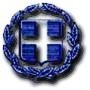 ΕΛΛΗΝΙΚΗ ΔΗΜΟΚΡΑΤΙΑ                  ΑΝΑΡΤΗΤΕΑ ΣΤΟ ΔΙΑΔΥΚΤΙΟΝΟΜΟΣ ΕΒΡΟΥ            ΔΗΜΟΣ ΣΑΜΟΘΡΑΚΗΣ                                  Aρ. Πρωτ:1314/29-03-2023	ΑΔΑ: 62ΞΙΩ1Λ-6Ν0ΑΠΟΣΠΑΣΜΑΑπό το Πρακτικό 6/29-3-2023 της έκτακτης συνεδρίασης της Οικονομικής επιτροπής του Δήμου ΣαμοθράκηςΣτη Σαμοθράκη, σήμερα, 29-3-2023 ημέρα Τετάρτη και ώρα από 09:00 συνήλθε σε έκτακτη συνεδρίαση η Οικονομική Επιτροπή, και ύστερα από την υπ΄αρίθμ. πρωτ.: 1295/28-03-2023 πρόσκληση του Προέδρου, που επιδόθηκε νόμιμα με αποδεικτικό στους συμβούλους, σύμφωνα με το άρθρο 75 του Ν.3852/10 για συζήτηση και λήψη αποφάσεων στα κατωτέρω θέματα:ΘΕΜΑ: 2ο ««Περί εισήγησης Οικονομικής Επιτροπής για αναδιαμόρφωση σχεδίου προϋπολογισμού του Δήμου Σαμοθράκης, οικ. έτους 2023»Αριθμ. Αποφ.: 25Αφού διαπιστώθηκε νόμιμη απαρτία- καθώς σε σύνολο επτά (7) μελών  παρόντα ήταν τα παρακάτω τέσσερα (4) μέλη:Τα πρακτικά τηρήθηκαν από τον υπάλληλο του Δήμου,Αποστολούδια ΠέτροMε την αρίθμ. 21/2023 απόφαση της Οικονομικής Επιτροπής καταρτίστηκε το σχέδιο του προϋπολογισμού οικ. έτους 2023 με βάση το προσχέδιο που εισηγήθηκε η Εκτελεστική Επιτροπή με την αρίθμ. 1/2023 απόφασή της. Στην συνέχεια από τις αρμόδιες υπηρεσίες του Δήμου μας το σχέδιο του προϋπολογισμού οικ. έτους 2023 που καταρτίστηκε με την αρίθμ. 21/2023 απόφαση της Οικονομικής Επιτροπής εστάλη στο Παρατηρητήριο Οικονομικής Αυτοτέλειας των Ο.Τ.Α του άρθρου 4 του ν. 4111/2013, το οποίο με το αρίθμ. πρωτ.: 367/27-3-2023 έγγραφό του (όπως επισυνάπτεται της παρούσας απόφασης και αποτελεί αναπόσπαστο μέρος αυτής), εκφράζει την γνώμη του επί του σχεδίου του προϋπολογισμού οικονομικού έτους 2023 του Δήμου Σαμοθράκης.Επί της γνώμης του Παρατηρητήριο Οικονομικής Αυτοτέλειας των Ο.Τ.Α επισημαίνουμε τα εξής:Α) Η παρατήρηση του Παρατηρητηρίου Οικονομικής Αυτοτέλειας για μη τήρηση οδηγιών της ΚΥΑ 49039/25-07-2022 (Άρθρο παρ. Β2 και Β8) ως προς τα Κριτήρια 14  της Ομάδας Εσόδων Ι  συγκεκριμένα:Παράγραφος Β2 : πρέπει να γίνει αύξηση των εσόδων ΚΑΠ κατά 66.130,35€ σύμφωνα με τροποποίηση της ΚΥΑ49039/25-07-2022 με την ΚΥΑ 73436/07.11.2022 (ΦΕΚ 5742/09.11.2022 τεύχος Β') Οι πιστώσεις που εγγράφονται στον προϋπολογισμό για την κάλυψη λειτουργικών και λοιπών γενικών δαπανών πρέπει να είναι ίση με το ποσό που προκύπτει από το γινόμενο της πρώτης μηνιαίας τακτικής κατανομής έτους 2022 που αποδόθηκε στο δήμο (απόφαση κατανομής με ΑΔΑ: ΨΔΙΓ46ΜΤΛ6-79Χ) επί δεκατρία (13)»Έτσι ο ΚΑΕ 0611 ΚΑΠ διαμορφώνεται από 793.564,20€ σε 859.694,55€Παράγραφος Β8 : το Ποσό των 240.800,00€ της επιχορήγησης μικρών νησιωτικών και ορεινών Δήμων περνάει από τα έκτακτα έσοδα ΚΑ1211 στα τακτικά ΚΑ0619Κριτήριο 14 ΟΜΑΔΑ Ι: Στην Ομάδα Εσόδων Ι θα πρέπει να μειωθούν τα έσοδα κατά 140.218,50 € και να   διαμορφωθούν από 732.917,93 € σε 592.699,43 € Ο Δήμος όμως έχει αποφάσεις που δικαιολογούν την παραπάνω αύξηση της ομάδας 52/21 ΑΔΑ: 66Φ5Ω1Λ-ΟΗ5 185/21 ΑΔΑ: 9ΓΗΚΩ1Λ-ΩΒ4 αποφάσεις ΔΣ   ανταποδοτικά τέλη.Σύμφωνα με τα ανωτέρω καλείται η Οικονομική Επιτροπή να αναδιαμορφώσει το σχέδιο του προϋπολογισμού που ενέκρινε με την αρίθμ. 21/2023 απόφασή της και να εισηγηθεί το τελικό σχέδιο στο Δημοτικό Συμβούλιο προς ψήφιση και συγκεκριμένα:Α. Την αναδιαμόρφωση του σχεδίου του προϋπολογισμού για το έτος 2023 ως εξής: ΩΣ ΠΡΟΣ ΤΑ ΕΣΟΔΑ:Αυξάνουμε  τον ΚΑΕ 0611.01 Τακτική Επιχορήγηση (ΚΑΠ για κάλυψη γενικών αναγκών) με 66.130,35€ και έχουμε από 793.564,20€ σε 859.694,55€Μεταφέρουμε  το Ποσό των 240.800,00€ της επιχορήγησης μικρών νησιωτικών και ορεινών Δήμων περνάει από τα έκτακτα έσοδα ΚΑ1211.03  στα τακτικά ΚΑ0619.02Τα έσοδα από 15.467.412,77 € διαμορφώνονται στο ποσό των 15.533.543,12€ΩΣ ΠΡΟΣ ΤΑ ΕΞΟΔΑΑυξάνουμε τον  ΚΑΕ Εξόδου 25/6211.01 με τίτλο: Αντίτιμο ηλεκτρικού ρεύματος αντλιοστασίων γεωτρήσεων ύδρευσης άρδευσης με το ποσό 50.000,00€ και έχουμε από 113.000,00€ σε 163.000,00€Αυξάνουμε τον  ΚΑΕ Εξόδου 25/6211.02 με τίτλο: Αντίτιμο ηλεκτρικού ρεύματος  γεωτρήσεων  άρδευσης με το ποσό 16.130,35€ και έχουμε από 10.000,00€ σε 26.130,35€Τα έξοδα από 15.467.412,77 € διαμορφώνονται στο ποσό των 15.533.543,12€Β. Το αναδιαμορφωμένο σχέδιο του προϋπολογισμού για το έτος 2023 όπως εμφανίζεται στο συνημμένο σχέδιο το οποίο αποτελεί αναπόσπαστο μέρος της παρούσας απόφασης, υποβάλλει προς το Δημοτικό Συμβούλιο για τη σχετική ψήφιση του.Η Οικονομική επιτροπή αφού έλαβε υπόψη της:-Την αρίθμ. πρωτ.: 367/27-03-2023 Γνώμη του Παρατηρητηρίου Οικονομικής Αυτοτέλειας επί του σχεδίου του προϋπολογισμού του Δήμου Σαμοθράκης για το οικ. Έτος 2023,Την ΚΥΑ ΚΥΑ 49039/25-07-2022 και την τροποποίηση της ΚΥΑ 73436/07.11.2022  με την οποία παρέχονται οδηγίες για τη σύνταξη του προϋπολογισμού έτους 2023ΑΠΟΦΑΣΙΖΕΙ ΟΜΟΦΩΝΑΤην αναδιαμόρφωση του σχεδίου του προϋπολογισμού για το έτος 2023 ως εξής: ΩΣ ΠΡΟΣ ΤΑ ΕΣΟΔΑ:Αυξάνουμε  τον ΚΑΕ 0611.01 Τακτική Επιχορήγηση (ΚΑΠ για κάλυψη γενικών αναγκών) με 66.130,35€ και έχουμε από 793.564,20€ σε 859.694,55€Μεταφέρουμε  το Ποσό των 240.800,00€ της επιχορήγησης μικρών νησιωτικών και ορεινών Δήμων περνάει από τα έκτακτα έσοδα ΚΑ1211.03  στα τακτικά ΚΑ0619.02Τα έσοδα από 15.467.412,77 € διαμορφώνονται στο ποσό των 15.533.543,12€ΩΣ ΠΡΟΣ ΤΑ ΕΞΟΔΑΑυξάνουμε τον  ΚΑΕ Εξόδου 25/6211.01 με τίτλο: Αντίτιμο ηλεκτρικού ρεύματος αντλιοστασίων γεωτρήσεων ύδρευσης άρδευσης με το ποσό 50.000,00€ και έχουμε από 113.000,00€ σε 163.000,00€Αυξάνουμε τον  ΚΑΕ Εξόδου 25/6211.02 με τίτλο: Αντίτιμο ηλεκτρικού ρεύματος  γεωτρήσεων  άρδευσης με το ποσό 16.130,35€ και έχουμε από 10.000,00€ σε 26.130,35€Τα έξοδα από 15.467.412,77 € διαμορφώνονται στο ποσό των 15.533.543,12€Β. Το αναδιαμορφωμένο σχέδιο του προϋπολογισμού για το έτος 2023, όπως εμφανίζεται στο συνημμένο σχέδιο το οποίο αποτελεί αναπόσπαστο μέρος της παρούσας απόφασης, υποβάλλει προς το Δημοτικό Συμβούλιο για τη σχετική ψήφιση του.Αφού συντάχθηκε και αναγνώστηκε το πρακτικό αυτό υπογράφεται ως ακολούθως:Ο Πρόεδρος της Οικονομικής Επιτροπής	Τα ΜέληΓαλατούμος Νικόλαος		(Υπογραφές) Ακριβές ΑπόσπασμαΟ ΔήμαρχοςΓαλατούμος ΝικόλαοςΠΑΡΟΝΤΕΣΑΠΟΝΤΕΣ1.Γαλατούμος Νικόλαος-Πρόεδρος ΟΕ 2.Γλήνιας Ιωάννης-Μέλος ΟΕΤερζή Αναστασία– Μέλος ΟΕΦωτεινού Σαράντος-Μέλος ΟΕ1.Γιαταγάνη Κωνσταντίνα–Μέλος ΟΕ2. Γρηγόραινας Ιωάννης-Μέλος ΟΕ3. Σκαρλατίδης Αθανάσιος- Μέλος ΟΕ(Δεν προσήλθαν αν και κλήθηκαν νόμιμα)ΠΕΡΙΦΕΡΕΙΑ ΑΝ. ΜΑΚ. &  ΘΡΑΚΗΣΠΕΡΙΦΕΡΕΙΑ ΑΝ. ΜΑΚ. &  ΘΡΑΚΗΣΠΕΡΙΦΕΡΕΙΑ ΑΝ. ΜΑΚ. &  ΘΡΑΚΗΣΠΕΡΙΦΕΡΕΙΑ ΑΝ. ΜΑΚ. &  ΘΡΑΚΗΣΝΟΜΟΣ ΕΒΡΟΥΝΟΜΟΣ ΕΒΡΟΥΝΟΜΟΣ ΕΒΡΟΥΝΟΜΟΣ ΕΒΡΟΥΔΗΜΟΣ ΣΑΜΟΘΡΑΚΗΣ ΔΗΜΟΣ ΣΑΜΟΘΡΑΚΗΣ ΔΗΜΟΣ ΣΑΜΟΘΡΑΚΗΣ ΔΗΜΟΣ ΣΑΜΟΘΡΑΚΗΣ ΟΙΚΟΝΟΜΙΚΗ ΥΠΗΡΕΣΙΑΟΙΚΟΝΟΜΙΚΗ ΥΠΗΡΕΣΙΑΟΙΚΟΝΟΜΙΚΗ ΥΠΗΡΕΣΙΑΟΙΚΟΝΟΜΙΚΗ ΥΠΗΡΕΣΙΑΠ Ρ Ο Υ Π Ο Λ Ο Γ Ι Σ Μ Ο Σ    Ε Σ Ο Δ Ω Ν    Ο Ι Κ Ο Ν Ο Μ Ι Κ Ο Υ    Ε Τ Ο Υ Σ:    2023- Δήμος ΣαμοθράκηςΠ Ρ Ο Υ Π Ο Λ Ο Γ Ι Σ Μ Ο Σ    Ε Σ Ο Δ Ω Ν    Ο Ι Κ Ο Ν Ο Μ Ι Κ Ο Υ    Ε Τ Ο Υ Σ:    2023- Δήμος ΣαμοθράκηςΠ Ρ Ο Υ Π Ο Λ Ο Γ Ι Σ Μ Ο Σ    Ε Σ Ο Δ Ω Ν    Ο Ι Κ Ο Ν Ο Μ Ι Κ Ο Υ    Ε Τ Ο Υ Σ:    2023- Δήμος ΣαμοθράκηςΠ Ρ Ο Υ Π Ο Λ Ο Γ Ι Σ Μ Ο Σ    Ε Σ Ο Δ Ω Ν    Ο Ι Κ Ο Ν Ο Μ Ι Κ Ο Υ    Ε Τ Ο Υ Σ:    2023- Δήμος ΣαμοθράκηςΠ Ρ Ο Υ Π Ο Λ Ο Γ Ι Σ Μ Ο Σ    Ε Σ Ο Δ Ω Ν    Ο Ι Κ Ο Ν Ο Μ Ι Κ Ο Υ    Ε Τ Ο Υ Σ:    2023- Δήμος ΣαμοθράκηςΠ Ρ Ο Υ Π Ο Λ Ο Γ Ι Σ Μ Ο Σ    Ε Σ Ο Δ Ω Ν    Ο Ι Κ Ο Ν Ο Μ Ι Κ Ο Υ    Ε Τ Ο Υ Σ:    2023- Δήμος ΣαμοθράκηςΠ Ρ Ο Υ Π Ο Λ Ο Γ Ι Σ Μ Ο Σ    Ε Σ Ο Δ Ω Ν    Ο Ι Κ Ο Ν Ο Μ Ι Κ Ο Υ    Ε Τ Ο Υ Σ:    2023- Δήμος ΣαμοθράκηςΠ Ρ Ο Υ Π Ο Λ Ο Γ Ι Σ Μ Ο Σ    Ε Σ Ο Δ Ω Ν    Ο Ι Κ Ο Ν Ο Μ Ι Κ Ο Υ    Ε Τ Ο Υ Σ:    2023- Δήμος ΣαμοθράκηςΚωδικός ΑριθμόςΚωδικός ΑριθμόςΠεριγραφήΠεριγραφήΔιαμορφωμένος Προηγ. ΧρήσηςΔιαμορφωμένος Προηγ. ΧρήσηςΒεβαιωθέντα Προηγ. ΧρήσηςΠροτεινόμενοςΕισήγηση0606ΠΙΣΤΩΤΙΚΟΙ ΛΟΓΑΡΙΑΣΜΟΙ ΔΗΜΟΣΙΟΥ ΛΟΓΙΣΤΙΚΟΥΠΙΣΤΩΤΙΚΟΙ ΛΟΓΑΡΙΑΣΜΟΙ ΔΗΜΟΣΙΟΥ ΛΟΓΙΣΤΙΚΟΥ17.916.345,5317.916.345,533.727.209,3915.533.543,1206.0006.00ΕΣΟΔΑ ΔΗΜΟΥΕΣΟΔΑ ΔΗΜΟΥ17.916.345,5317.916.345,533.727.209,3915.533.543,1206.00.006.00.0ΤΑΚΤΙΚΑ ΕΣΟΔΑΤΑΚΤΙΚΑ ΕΣΟΔΑ1.456.005,281.456.005,28785.383,841.778.236,2206.00.0106.00.01ΠΡΟΣΟΔΟΙ ΑΠΟ ΑΚΙΝΗΤΗ ΠΕΡΙΟΥΣΙΑΠΡΟΣΟΔΟΙ ΑΠΟ ΑΚΙΝΗΤΗ ΠΕΡΙΟΥΣΙΑ3.511,203.511,206.531,072.965,0006.00.01106.00.011ΜΙΣΘΩΜΑΤΑΜΙΣΘΩΜΑΤΑ3.355,003.355,006.388,002.965,0006.00.0111.0106.00.0111.01Μισθώματα δημοτικών χώρων αναψυχής Μισθώματα δημοτικών χώρων αναψυχής 3.355,003.355,006.388,001.715,00ΣΥΜΦΩΝΑ ΜΕ ΜΙΣΘΩΤΗΡΙΟ ΣΥΜΒΟΛΑΙΟ06.00.011306.00.0113Μισθώματα καλλιεργήσιμως γης (άρθρο 255 ΔΚΚ)Μισθώματα καλλιεργήσιμως γης (άρθρο 255 ΔΚΚ)0,000,000,001.250,0006.00.0113.0106.00.0113.01Μισθώματα καλλιεργήσημης γηςΜισθώματα καλλιεργήσημης γης0,000,000,001.250,00ΣΥΜΦΩΝΑ ΜΕ ΜΙΣΘΩΤΗΡΙΟ ΣΥΜΒΟΛΑΙΟ06.00.01206.00.012ΕΣΟΔΑ ΑΠΟ ΕΚΜΕΤΑΛΛΕΥΣΗ ΕΔΑΦΟΥΣ ΑΚΙΝΗΤΗΣ ΠΕΡΙΟΥΣΙΑΣ ΚΑΙ ΚΟΙΝΟΧΡΗΣΤΩΝ ΧΩΡΩΝΕΣΟΔΑ ΑΠΟ ΕΚΜΕΤΑΛΛΕΥΣΗ ΕΔΑΦΟΥΣ ΑΚΙΝΗΤΗΣ ΠΕΡΙΟΥΣΙΑΣ ΚΑΙ ΚΟΙΝΟΧΡΗΣΤΩΝ ΧΩΡΩΝ156,20156,20143,070,0006.00.012406.00.0124Έσοδα από την εκμετάλλευση αναδασομένων εκτάσεων (άρθρο 40 Ν 998/79)Έσοδα από την εκμετάλλευση αναδασομένων εκτάσεων (άρθρο 40 Ν 998/79)156,20156,20143,070,0006.00.0124.0106.00.0124.01Μισθωμα απο Δασική έκτασηΜισθωμα απο Δασική έκταση156,20156,20143,070,0006.00.0206.00.02ΕΣΟΔΑ ΑΠΟ ΚΙΝΗΤΗ ΠΕΡΙΟΥΣΙΑΕΣΟΔΑ ΑΠΟ ΚΙΝΗΤΗ ΠΕΡΙΟΥΣΙΑ9.746,369.746,365.344,709.766,6006.00.02106.00.021ΤΟΚΟΙ ΚΕΦΑΛΑΙΩΝ ΤΟΚΟΙ ΚΕΦΑΛΑΙΩΝ 9.746,369.746,365.344,709.766,6006.00.021106.00.0211Τόκοι χρηματικών καταθέσεων σε τράπεζεςΤόκοι χρηματικών καταθέσεων σε τράπεζες9.746,369.746,365.344,709.766,6006.00.0211.0106.00.0211.01Τόκοι χρηματικών καταθέσεων σε τράπεζεςΤόκοι χρηματικών καταθέσεων σε τράπεζες9.746,369.746,365.344,709.766,60ΕΙΣΠΡΑΞΗ 2021 + ΘΕΤΙΚΗ ΔΙΑΦΟΡΑ 202206.00.0306.00.03ΕΣΟΔΑ ΑΠΟ ΑΝΤΑΠΟΔΟΤΙΚΑ ΤΕΛΗ ΚΑΙ ΔΙΚΑΙΩΜΑΤΑΕΣΟΔΑ ΑΠΟ ΑΝΤΑΠΟΔΟΤΙΚΑ ΤΕΛΗ ΚΑΙ ΔΙΚΑΙΩΜΑΤΑ466.864,02466.864,02234.948,37447.250,7106.00.03106.00.031ΥΠΗΡΕΣΙΕΣ ΚΑΘΑΡΙΟΤΗΤΑΣ ΚΑΙ ΗΛΕΚΤΡΟΦΩΤΙΣΜΟΥΥΠΗΡΕΣΙΕΣ ΚΑΘΑΡΙΟΤΗΤΑΣ ΚΑΙ ΗΛΕΚΤΡΟΦΩΤΙΣΜΟΥ313.808,87313.808,87223.561,85292.188,7906.00.031106.00.0311Τέλος καθαριότητας και φωτισμού (άρθρο 25 Ν 1828/89)Τέλος καθαριότητας και φωτισμού (άρθρο 25 Ν 1828/89)12.673,8812.673,88103,42103,4206.00.0311.0106.00.0311.01Τέλος καθαριότητας και φωτισμούΤέλος καθαριότητας και φωτισμού301.134,99301.134,99223.458,43292.085,37Σύμφωνα με τα εισπραχθέντα του 2021 06.00.0311.0206.00.0311.02ΔΤΔΤ12.673,8812.673,88103,42103,42Σύμφωνα με τα εισπραχθέντα του 202106.00.03206.00.032ΥΠΗΡΕΣΙΑ ΥΔΡΕΥΣΕΩΣ (άρθρο 19 ΒΔ 24/9-20/10/1958)ΥΠΗΡΕΣΙΑ ΥΔΡΕΥΣΕΩΣ (άρθρο 19 ΒΔ 24/9-20/10/1958)143.695,40143.695,402.000,00145.090,4006.00.032106.00.0321Διακιώματα σύνδεσης και επανασύνδεσης με το δίκτυοΔιακιώματα σύνδεσης και επανασύνδεσης με το δίκτυο142.270,40142.270,400,00142.270,4006.00.0321.0106.00.0321.01Δικαιώματα σύνδεσης και επανασύνδεσης με το δίκτυοΔικαιώματα σύνδεσης και επανασύνδεσης με το δίκτυο1.425,001.425,002.000,002.820,00Σύμφωνα με τα εισπραχθέντα του 2021= 3000-185.00 ΓΙΑ ΙΣΟΣΚΕΛΙΣΗ ΟΜΑΔΑ ΙΙ=2.820.0006.00.0321.0306.00.0321.03Αντικατάσταση εσωτερικού δικτυου υδρευση ΑλωνίωνΑντικατάσταση εσωτερικού δικτυου υδρευση Αλωνίων45.556,3245.556,320,0045.556,32311/2019 ΑΝΤΑΠΟΔΟΤΙΚΟ 185/2106.00.0321.0406.00.0321.04Αναβάθμιση δικτύων ύδρευσης  οικισμών Δήμου Σαμοθράκης (εκτακτό εφαπαξ τέλος)Αναβάθμιση δικτύων ύδρευσης  οικισμών Δήμου Σαμοθράκης (εκτακτό εφαπαξ τέλος)96.714,0896.714,080,0096.714,08εφαπαξ τελος 52/21 ΔΣ06.00.03306.00.033ΥΠΗΡΕΣΙΑ ΑΡΔΕΥΣΕΩΣ (άρθρο 19 ΒΔ 24/9-20/10/1958)ΥΠΗΡΕΣΙΑ ΑΡΔΕΥΣΕΩΣ (άρθρο 19 ΒΔ 24/9-20/10/1958)9.359,759.359,759.386,529.971,5206.00.033106.00.0331Δικαιώματα χρήσεως αρδευτικού δικτύουΔικαιώματα χρήσεως αρδευτικού δικτύου30,0030,000,0030,0006.00.0331.0106.00.0331.01πάγιο άρδευσης (γεωτρήσεις) Δικαιώματα χρήσεως αρδευτικού δικτύουπάγιο άρδευσης (γεωτρήσεις) Δικαιώματα χρήσεως αρδευτικού δικτύου30,0030,000,0030,0006.00.0331.0206.00.0331.02Τακτικά έσοδα από τέλη κια δικαιώματα άρδευσηςΤακτικά έσοδα από τέλη κια δικαιώματα άρδευσης114,02114,02114,02114,02εισπραξη 202106.00.033206.00.0332Λοιπά έσοδα υπηρεσίας αρδεύσεωςΛοιπά έσοδα υπηρεσίας αρδεύσεως520,00520,00467,00617,0006.00.0332.0106.00.0332.01Λοιπά έσοδα υπηρεσίας άρδευσηςΛοιπά έσοδα υπηρεσίας άρδευσης8.695,738.695,738.805,509.210,50Σύμφωνα με τα εισπραχθέντα του 202106.00.0332.0206.00.0332.02ΓΕΩΤΡΗΣΗ ΑΛΩΝΙΩΝΓΕΩΤΡΗΣΗ ΑΛΩΝΙΩΝ270,00270,00367,00367,00εισπραξη 202106.00.0332.0306.00.0332.03ΑΓΟΡΑ ΚΑΡΤΑΣ ΓΕΩΤΡΗΣΗΣΑΓΟΡΑ ΚΑΡΤΑΣ ΓΕΩΤΡΗΣΗΣ250,00250,00100,00250,00εισπραξη 2021+ΘΕΤΙΚΗ ΔΙΑΦΟΡΑ06.00.0406.00.04ΕΣΟΔΑ ΑΠΟ ΛΟΙΠΑ ΤΕΛΗ ΔΙΚΑΙΩΜΑΤΑ ΚΑΙ ΠΑΡΟΧΗ ΥΠΗΡΕΣΙΩΝΕΣΟΔΑ ΑΠΟ ΛΟΙΠΑ ΤΕΛΗ ΔΙΚΑΙΩΜΑΤΑ ΚΑΙ ΠΑΡΟΧΗ ΥΠΗΡΕΣΙΩΝ36.577,6236.577,6221.470,4331.516,5906.00.04206.00.042ΕΣΟΔΑ ΑΠΟ ΣΦΑΓΕΙΑΕΣΟΔΑ ΑΠΟ ΣΦΑΓΕΙΑ14.505,1014.505,1013.044,0013.639,5006.00.0421.0106.00.0421.01Δικαιώματα χρήσης σφαγείωνΔικαιώματα χρήσης σφαγείων14.505,1014.505,1013.044,0013.639,50Σύμφωνα με τα εισπραχθέντα 2021=14.132,00 -492,50 ΓΙΑ ΙΣΟΣΚΕΛΙΣΗ ΟΜΑΔΑ ΙΙ=13.639,5006.00.04406.00.044ΕΣΟΔΑ ΑΠΟ ΤΕΛΟΣ ΑΚΙΝΗΤΗΣ ΠΕΡΙΟΥΣΙΑΣΕΣΟΔΑ ΑΠΟ ΤΕΛΟΣ ΑΚΙΝΗΤΗΣ ΠΕΡΙΟΥΣΙΑΣ17.703,8517.703,855.721,8513.815,5706.00.044106.00.0441Τέλος ακίνητης περιουσίας (άρθρο 24 Ν 2130/93)Τέλος ακίνητης περιουσίας (άρθρο 24 Ν 2130/93)6.480,006.480,000,007.290,0006.00.0441.0106.00.0441.01Τέλος Ακίνητης περιουσίαςΤέλος Ακίνητης περιουσίας11.223,8511.223,855.721,856.525,57ΕΙΣΠΡΑΞΗ 2021+ ΘΕΤΙΚΗ ΔΙΑΦΟΡΑ =15.265,73 (-8.740.16 ΓΙΑ ΙΣΟΣΚΕΛΙΣΗ ΟΜΑΔΑ Ι)=6.525,5706.00.0441.0206.00.0441.02Τέλος ακίνητης περιουσίας (άρθρο 24 Ν 2130/93)Τέλος ακίνητης περιουσίας (άρθρο 24 Ν 2130/93)6.480,006.480,000,007.290,00συμφωνα με 2021 ΑΔΑ:6Δ3Μ46ΜΤΛ6-ΚΜΛ06.00.04506.00.045ΤΕΛΟΣ ΕΠΙ ΤΩΝ ΑΚΑΘΑΡΙΣΤΩΝ ΕΣΟΔΩΝ ΕΠΙΤΗΔΕΥΜΑΤΙΩΝΤΕΛΟΣ ΕΠΙ ΤΩΝ ΑΚΑΘΑΡΙΣΤΩΝ ΕΣΟΔΩΝ ΕΠΙΤΗΔΕΥΜΑΤΙΩΝ297,04297,04221,641.528,5806.00.0451.0106.00.0451.01Τέλος διαμονής παρεπιδημούντωνΤέλος διαμονής παρεπιδημούντων117,98117,980,00923,80ΕΙΣΠΡΑΞΗ 202206.00.0452.0106.00.0452.01Τέλος επί ακαθάριστων εσόδων των κέντρων διασκέδασης συναφών καταστημάτων Τέλος επί ακαθάριστων εσόδων των κέντρων διασκέδασης συναφών καταστημάτων 179,06179,06221,64604,78Σύμφωνα με τα εισπραχθέντα 202106.00.04606.00.046ΛΟΙΠΑ ΤΕΛΗ ΚΑΙ ΔΙΚΑΙΩΜΑΤΑΛΟΙΠΑ ΤΕΛΗ ΚΑΙ ΔΙΚΑΙΩΜΑΤΑ3.821,633.821,632.332,942.332,9406.00.0461.0106.00.0461.01Τέλος χρήσης κοινόχρηστων χώρωνΤέλος χρήσης κοινόχρηστων χώρων1.743,901.743,901.521,401.521,40ΣΥΜΦΩΝΑ ΜΕ  ΤΑ ΕΙΣΠΡΑΧΘΕΝΤΑ του 202106.00.046706.00.0467Τέλος αδειών οικοδομών (άρθρο 23 του β.δ.24/9-20/10/1958)Τέλος αδειών οικοδομών (άρθρο 23 του β.δ.24/9-20/10/1958)0,000,000,00811,5406.00.0467.0106.00.0467.01Τέλος αδειών οικοδομών (άρθρο 23 του β.δ.24/9-20/10/1958)Τέλος αδειών οικοδομών (άρθρο 23 του β.δ.24/9-20/10/1958)0,000,000,00811,54ΣΥΜΦΩΝΑ ΜΕ ΕΙΣΠΡΑΞΗ 202106.00.0468.0106.00.0468.01Τέλος ανανεώσιμων πηγών ενέργειας (άρθρο 38 του ν.2773/1999, άρθρο 25 του ν.3468/2006)Τέλος ανανεώσιμων πηγών ενέργειας (άρθρο 38 του ν.2773/1999, άρθρο 25 του ν.3468/2006)2.077,732.077,73811,540,0006.00.04706.00.047ΔΥΝΗΤΙΚΑ ΑΝΤΑΠΟΔΟΤΙΚΑ ΤΕΛΗ (άρθρο 25 Ν 1828/89)ΔΥΝΗΤΙΚΑ ΑΝΤΑΠΟΔΟΤΙΚΑ ΤΕΛΗ (άρθρο 25 Ν 1828/89)250,00250,00150,00200,0006.00.047106.00.0471Λοιπά δυνητικά τέληΛοιπά δυνητικά τέλη250,00250,00150,00200,0006.00.0471.0106.00.0471.01Ειδικό τέλος για την τέλεση πολιτικών γάμωνΕιδικό τέλος για την τέλεση πολιτικών γάμων250,00250,00150,00200,00Σύμφωνα με τα εισπραχθέντα του 202106.00.0506.00.05ΦΟΡΟΙ ΚΑΙ ΕΙΣΦΟΡΕΣΦΟΡΟΙ ΚΑΙ ΕΙΣΦΟΡΕΣ16.925,3716.925,372.085,015.951,7906.00.05106.00.051ΦΟΡΟΙ ΦΟΡΟΙ 11.872,1711.872,170,00333,5706.00.051406.00.0514Λοιποί φόροιΛοιποί φόροι11.872,1711.872,170,00333,5706.00.0514.0606.00.0514.06Έσοδα απο ΦΠΑ δημοτικής (υπεραστικής) συγκοινωνίας 24% Έσοδα απο ΦΠΑ δημοτικής (υπεραστικής) συγκοινωνίας 24% 199,35199,350,00273,86ΕΙΣΠΡΑΞΗ 2021+ΘΕΤΙΚΗ ΔΙΑΦΟΡΑ06.00.0514.0906.00.0514.09ΦΠΑ 13% ΛΑΟΓΡΑΦΙΚΟ (ΠΑΡΟΧΗ ΥΠΗΡΕΣΙΑΣ)ΦΠΑ 13% ΛΑΟΓΡΑΦΙΚΟ (ΠΑΡΟΧΗ ΥΠΗΡΕΣΙΑΣ)21,0521,050,0059,71εισπραξη 202106.00.0514.1106.00.0514.11ΦΠΑ 13% κατανάλωσης νερούΦΠΑ 13% κατανάλωσης νερού11.651,7711.651,770,000,0006.00.05206.00.052ΕΙΣΦΟΡΕΣΕΙΣΦΟΡΕΣ5.053,205.053,202.085,015.618,2206.00.052106.00.0521Εισφορά σε χρήμα λόγω ένταξης ή επέκτασης πολεοδομικών σχεδίων (άρθρο 24 Συντ. 1975/2001, άρθρο 9 Ν 1337/83, άρθρο 21 Ν 2508/97) (εφαρμογή σχεδίου πόλεως στον οικ.Καμαριώτισσα)Εισφορά σε χρήμα λόγω ένταξης ή επέκτασης πολεοδομικών σχεδίων (άρθρο 24 Συντ. 1975/2001, άρθρο 9 Ν 1337/83, άρθρο 21 Ν 2508/97) (εφαρμογή σχεδίου πόλεως στον οικ.Καμαριώτισσα)463,00463,00268,62463,0006.00.0521.0106.00.0521.01Εισφορά σε χρήμα λόγω ένταξης ή επέκτασης πολεοδομικών σχεδίων (άρθρο 24 Συντ. 1975/2001, άρθρο 9 Ν 1337/83, άρθρο 21 Ν 2508/97) (εφαρμογή σχεδίου πόλεως στον οικ.Καμαριώτισσα)Εισφορά σε χρήμα λόγω ένταξης ή επέκτασης πολεοδομικών σχεδίων (άρθρο 24 Συντ. 1975/2001, άρθρο 9 Ν 1337/83, άρθρο 21 Ν 2508/97) (εφαρμογή σχεδίου πόλεως στον οικ.Καμαριώτισσα)463,00463,00268,62463,00ΕΙΣΠΡΑΞΗ 2021+ΘΕΤΙΚΗ ΔΙΑΦΟΡΑ06.00.052706.00.0527Τροφεία δημοτικών παιδικών - βρεφονηπιακών σταθμών (άρθρο 9 και 10 της ΚΥΑ 16065/2002 (ΦΕΚ 497/Β'))Τροφεία δημοτικών παιδικών - βρεφονηπιακών σταθμών (άρθρο 9 και 10 της ΚΥΑ 16065/2002 (ΦΕΚ 497/Β'))4.590,204.590,201.816,395.155,2206.00.0527.0106.00.0527.01Τροφεία δημοτικού παιδικού σταθμούΤροφεία δημοτικού παιδικού σταθμού2.367,162.367,161.440,001.630,00Σύμφωνα με τα εισπραχθέντα του 2021 06.00.0527.0206.00.0527.02ΣΥΜΜΕΤΟΧΗ ΚΔΑΠΣΥΜΜΕΤΟΧΗ ΚΔΑΠ2.223,042.223,04376,393.525,22Σύμφωνα με τα εισπραχθέντα του 2021+ΘΕΤΙΚΗ ΔΙΑΦΟΡΑ =4.391,72 (-866,50 ΓΙΑ ΙΣΟΣΚΕΛΙΣΗ ΟΜΑΔΑ Ι) = 3.525,2206.00.0606.00.06ΕΣΟΔΑ ΑΠΟ ΕΠΙΧΟΡΗΓΗΣΕΙΣ ΕΣΟΔΑ ΑΠΟ ΕΠΙΧΟΡΗΓΗΣΕΙΣ 910.524,43910.524,43509.558,251.267.403,2606.00.06106.00.061ΑΠΟ ΚΕΝΤΡΙΚΟΥΣ ΑΥΤΟΤΕΛΗΣ ΠΟΡΟΥΣΑΠΟ ΚΕΝΤΡΙΚΟΥΣ ΑΥΤΟΤΕΛΗΣ ΠΟΡΟΥΣ910.524,43910.524,43509.558,251.218.484,5506.00.061106.00.0611ΚΑΠ για την κάληψη γενικών αναγκών (άρθρο 25 Ν 1828/89)ΚΑΠ για την κάληψη γενικών αναγκών (άρθρο 25 Ν 1828/89)51.404,9351.404,930,000,0006.00.0611.0106.00.0611.01Τακτική Επιχορήγηση (ΚΑΠ για κάλυψη γενικών αναγκών)Τακτική Επιχορήγηση (ΚΑΠ για κάλυψη γενικών αναγκών)793.564,20793.564,20509.558,25859.694,55α τακτικη 2022*12  ( 66.130,35*12=793.564,20) ΑΔΑ:ΨΔΙΓ46ΜΤΛ6-79Χ +66.130,35 ΣΥΜΦΩΝΑ ΜΕ ΓΝΩΜΗ ΠΑΡΑΤΗ (ΤΡΟΠΟΠΟΙΗΤΙΚΗ ΚΥΑ 5742/22 06.00.0611.0206.00.0611.02ΣΥΜΠΛΗΡΩΜΑΤΙΚΗ ΚΑΠ 2022ΣΥΜΠΛΗΡΩΜΑΤΙΚΗ ΚΑΠ 202265.555,3065.555,300,000,00ΜΕΤΑΦΟΡΑ 1327.01 ΓΝΩΜΗ ΠΑΡΑΤΗΡΗΤΗΡΙΟΥ 1653/10-03-202106.00.0611.0306.00.0611.03Κάλυψη λειτουργικών και λοιπών  δαπανών των Δήμων λόγω επιβάρυνσης των Προυπολογισμών τους από αυξηση ενεργειακού κόστουςΚάλυψη λειτουργικών και λοιπών  δαπανών των Δήμων λόγω επιβάρυνσης των Προυπολογισμών τους από αυξηση ενεργειακού κόστους51.404,9351.404,930,000,0006.00.061206.00.0612ΚΑΠ επενδυτικών δαπανών των δήμωνΚΑΠ επενδυτικών δαπανών των δήμων0,000,000,0082.890,00ΚΥΑ49039/25.07.202206.00.0612.0106.00.0612.01ΚΑΠ επενδυτικών δαπανών των δήμωνΚΑΠ επενδυτικών δαπανών των δήμων0,000,000,0082.890,00Α ΚΑΤΑΝΟΜΗ 2022 *4 20.722.50*4 (ΑΔΑ:60ΣΖ46ΜΤΛ6-Ο45)06.00.0614.0106.00.0614.01Επιχορήγηση πυροπροστασίας Επιχορήγηση πυροπροστασίας 0,000,000,0028.000,00ΑΠΟΔΟΣΗ 2022 ΑΔΑ:6ΠΝ946ΜΤΛ6-ΑΧ806.00.061506.00.0615Επισκευή και συντήρηση σχολικών κτιρίων (άρθρο 13 του ν.2880/2001)Επισκευή και συντήρηση σχολικών κτιρίων (άρθρο 13 του ν.2880/2001)0,000,000,007.100,00ΚΥΑ 49039/25.07.202206.00.0615.0106.00.0615.01Επισκευή και συντήρηση σχολικών κτιρίων άρθρο (13 Ν 2880/2001)Επισκευή και συντήρηση σχολικών κτιρίων άρθρο (13 Ν 2880/2001)0,000,000,007.100,00ΑΠΟΔΟΣΗ ΤΟΥ 2021 ΑΔΑ:66Δ446ΜΤΛ6-6Θ706.00.061906.00.0619ΚΑΠ για λοιπούς σκοπούς (δεν περιλαμβάνονται πιστώσεις του ΠΔΕ)ΚΑΠ για λοιπούς σκοπούς (δεν περιλαμβάνονται πιστώσεις του ΠΔΕ)0,000,000,00240.800,0006.00.0619.0206.00.0619.02επιχορήγηση μικρών νησιωτικών και ορεινών Δήμωνεπιχορήγηση μικρών νησιωτικών και ορεινών Δήμων0,000,000,00240.800,00ΜΕΤΑΦΟΡΑ ΑΠΟ 1211.03 ΣΥΜΦΩΝΑ ΜΕ ΓΝΩΜΗ ΠΑΡΑΤ 367/27-03-202306.00.06206.00.062ΑΠΟ ΘΕΣΜΟΘΕΤΗΜΕΝΟΥΣ ΠΟΡΟΥΣ ΓΙΑ ΚΑΛΥΨΗ ΓΕΝΙΚΩΝ ΔΑΠΑΝΩΝΑΠΟ ΘΕΣΜΟΘΕΤΗΜΕΝΟΥΣ ΠΟΡΟΥΣ ΓΙΑ ΚΑΛΥΨΗ ΓΕΝΙΚΩΝ ΔΑΠΑΝΩΝ0,000,000,0048.918,7106.00.062106.00.0621Κάλυψη δαπανών μισθοδοσίας προσωπικού καθαριότητας με σχέση εργασίας ΙΔΟΧ στις σχολικές μονάδεςΚάλυψη δαπανών μισθοδοσίας προσωπικού καθαριότητας με σχέση εργασίας ΙΔΟΧ στις σχολικές μονάδες0,000,000,0031.110,00ΚΥΑ49039/25.07.202206.00.0621.0106.00.0621.01Κάλυψη δαπανών μισθοδοσίας προσωπικού καθαριότητας με σχέση εργασίας ΙΔΟΧ στις σχολικές μονάδεςΚάλυψη δαπανών μισθοδοσίας προσωπικού καθαριότητας με σχέση εργασίας ΙΔΟΧ στις σχολικές μονάδες0,000,000,0031.110,00ΑΔΑ:6Χ3Ο46ΜΤΛ6-ΤΒ3 ΚΑΙ 6Υ7946ΜΤΛ6-Ο1Μ06.00.062406.00.0624Επιχορήγηση για το πρόγραμμα "Βοήθεια στο σπίτι"Επιχορήγηση για το πρόγραμμα "Βοήθεια στο σπίτι"0,000,000,0017.808,7106.00.0624.0106.00.0624.01Επιχορήγηση για το πρόγραμμα "Βοήθεια στο σπίτι"Επιχορήγηση για το πρόγραμμα "Βοήθεια στο σπίτι"0,000,000,0017.808,71ΝΕΟΣ ΚΑ ΚΥΑ3976/26-07-2022 ΠΡΟΥΠΟΛΟΓΙΣΤΙΚΑ 202306.00.0706.00.07ΛΟΙΠΑ ΤΑΚΤΙΚΑ ΕΣΟΔΑΛΟΙΠΑ ΤΑΚΤΙΚΑ ΕΣΟΔΑ11.856,2811.856,285.446,0113.382,2706.00.07106.00.071ΛΟΙΠΑ ΤΑΚΤΙΚΑ ΕΣΟΔΑΛΟΙΠΑ ΤΑΚΤΙΚΑ ΕΣΟΔΑ11.856,2811.856,285.446,0113.382,2706.00.071306.00.0713Παράβολα για την έκδοση των αδειών ίδρυσης και λειτουργίας επιχειρήσεων υγειονομικού ενδιαφέροντος (άρθρο 80 ΚΔΚ)Παράβολα για την έκδοση των αδειών ίδρυσης και λειτουργίας επιχειρήσεων υγειονομικού ενδιαφέροντος (άρθρο 80 ΚΔΚ)182,91182,91525,00750,0006.00.0713.0106.00.0713.01Παράβολα για την έκδοση των αδειών ίδρυσης και λειτουργίας επιχειρήσεων υγειονομικού ενδιαφέροντος (άρθρο 80 ΚΔΚ)Παράβολα για την έκδοση των αδειών ίδρυσης και λειτουργίας επιχειρήσεων υγειονομικού ενδιαφέροντος (άρθρο 80 ΚΔΚ)182,91182,91525,00750,00Σύμφωνα με τα εισπραχθέντα του 2021 06.00.071506.00.0715Τέλος διαφήμισης της κατηγορίας Δ' του άρθρου 15 του ΒΔ 24/9-20/10/1958 (άρθρο 9 Ν 2880/2001)Τέλος διαφήμισης της κατηγορίας Δ' του άρθρου 15 του ΒΔ 24/9-20/10/1958 (άρθρο 9 Ν 2880/2001)6.080,006.080,000,005.830,0006.00.0715.0106.00.0715.01Τέλος διαφήμισης της κατηγορίας Δ' του άρθρου 15 του ΒΔ 24/9-20/10/1958 (άρθρο 9 Ν 2880/2001)Τέλος διαφήμισης της κατηγορίας Δ' του άρθρου 15 του ΒΔ 24/9-20/10/1958 (άρθρο 9 Ν 2880/2001)6.080,006.080,000,005.830,00ΣΥΜΦΩΝΑ ΜΕ ΕΙΣΠΡΑΞΗ 2021 ΑΔΑ:9ΠΜΑ46ΜΤΛ6-38Ε06.00.071806.00.0718Λοιπά τακτικά έσοδα που δεν εντάσσονται στις ανωτέρω τάξεις.Λοιπά τακτικά έσοδα που δεν εντάσσονται στις ανωτέρω τάξεις.5.593,375.593,374.921,016.802,2706.00.0718.0106.00.0718.01Λοιπά τακτικά έσοδα που δεν εντάσσονται στις ανωτέρω τάξειςΛοιπά τακτικά έσοδα που δεν εντάσσονται στις ανωτέρω τάξεις5.573,375.573,374.921,015.226,71ΕΙΣΠΡΑΞΗ 21+ ΘΕΤΙΚΗ ΔΙΑΦΟΡΑ=5.601,71 (-375.00 ΓΙΑ ΙΣΟΣΚΕΛΙΣΗ ΟΜΑΔΑ Ι)=5.226,7106.00.0718.0206.00.0718.02Λοιπά έσοδα χρήση ηλεκτρικού πίνακα  από ΔημότεςΛοιπά έσοδα χρήση ηλεκτρικού πίνακα  από Δημότες20,0020,000,000,0006.00.0718.0306.00.0718.03Λοιπά τακτικά έσοδα που δεν ενταχθούν στις ανωτέρω τάξειςΛοιπά τακτικά έσοδα που δεν ενταχθούν στις ανωτέρω τάξεις0,000,000,001.575,56ΕΙΣΠΡΑΞΗ 21+ΘΕΤΙΚΗ ΔΙΑΦΟΡΑ06.00.106.00.1ΕΚΤΑΚΤΑ ΕΣΟΔΑΕΚΤΑΚΤΑ ΕΣΟΔΑ9.475.485,029.475.485,021.229.967,958.612.772,4006.00.1206.00.12ΕΚΤΑΚΤΕΣ ΕΠΙΧΟΡΗΓΗΣΕΙΣ ΓΙΑ ΚΑΛΥΨΗ ΛΕΙΤΟΥΡΓΙΚΩΝ ΔΑΠΑΝΩΝΕΚΤΑΚΤΕΣ ΕΠΙΧΟΡΗΓΗΣΕΙΣ ΓΙΑ ΚΑΛΥΨΗ ΛΕΙΤΟΥΡΓΙΚΩΝ ΔΑΠΑΝΩΝ968.732,05968.732,05399.541,66526.210,8506.00.12106.00.121ΕΠΙΧΟΡΗΓΗΣΕΙΣ ΓΙΑ ΚΑΛΥΨΗ ΛΕΙΤΟΥΡΓΙΚΩΝ ΔΑΠΑΝΩΝΕΠΙΧΟΡΗΓΗΣΕΙΣ ΓΙΑ ΚΑΛΥΨΗ ΛΕΙΤΟΥΡΓΙΚΩΝ ΔΑΠΑΝΩΝ968.732,05968.732,05399.541,66526.210,8506.00.121106.00.1211Από εθνικούς πόρους (μέσω του τακτικού προϋπολογισμού)Από εθνικούς πόρους (μέσω του τακτικού προϋπολογισμού)0,000,0063.659,350,0006.00.1211.0406.00.1211.04Έκτακτη επιχορήγηση προς κάλυψη εκτάκτων και επιτακτικών αναγκών που προκλήθηκαν από την εμφάνιση του κορονοϊού  COVIT- 19  σύμφωνα με την αρίθμ. πρωτ.: 22848/26-03-2021 χρημ εντολη 26875/21 ΥΠΕΣΈκτακτη επιχορήγηση προς κάλυψη εκτάκτων και επιτακτικών αναγκών που προκλήθηκαν από την εμφάνιση του κορονοϊού  COVIT- 19  σύμφωνα με την αρίθμ. πρωτ.: 22848/26-03-2021 χρημ εντολη 26875/21 ΥΠΕΣ0,000,0030.000,000,0006.00.1211.0506.00.1211.05Επιχορήγηση για κάλυψη λειτουργικών δαπανών από Εθνικούς πόρους μέσω τακτικού προυπολογισμού (ΥΠΕΣ52360/19-08-2020)Επιχορήγηση για κάλυψη λειτουργικών δαπανών από Εθνικούς πόρους μέσω τακτικού προυπολογισμού (ΥΠΕΣ52360/19-08-2020)0,000,0013.190,100,0006.00.1211.0606.00.1211.06Έκτακτη επιχορήγηση προς κάλυψη εκτάκτων και επιτακτικών αναγκών που προκλήθηκαν από την εμφάνιση του κορονοϊού SARS-CoV-2   σύμφωνα με την αρίθμ. πρωτ.:61397/17-08-21 ΥΠΕΣΈκτακτη επιχορήγηση προς κάλυψη εκτάκτων και επιτακτικών αναγκών που προκλήθηκαν από την εμφάνιση του κορονοϊού SARS-CoV-2   σύμφωνα με την αρίθμ. πρωτ.:61397/17-08-21 ΥΠΕΣ0,000,0020.469,250,0006.00.121206.00.1212Από συγχρηματοδοτούμενα προγράμματα (μέσω ΕΣΠΑ)Από συγχρηματοδοτούμενα προγράμματα (μέσω ΕΣΠΑ)369.373,29369.373,29284.841,36255.002,3106.00.1212.0106.00.1212.01Χρηματοδότηση λειτουργίας ΚΔΑΠ στα πλαισια του προγράμματος εναρμόνηση επαγελματικής και οικογενειακής ζωήςΧρηματοδότηση λειτουργίας ΚΔΑΠ στα πλαισια του προγράμματος εναρμόνηση επαγελματικής και οικογενειακής ζωής41.585,0341.585,0346.691,5614.186,66(20 παιδιά * 1.330,00€)=26.600,00 € /12μηνες Χ8 μηνες=17.733,33τα  80% ΕΚΤ (ΠΕΠ ΚΑΙ ΕΠΑΝΑΛ) =14.186,66 (3.546,67 20% ΑΠΟ ΕΘΝ ΠΟΡΟΥΣ)06.00.1212.0206.00.1212.02Χρηματοδότηση λειτουργίας Παιδικού Σταθμού στα πλαίσια του προγράμματος εναρμόνηση επαγγελματικής και οικογενειακής ζωής Χρηματοδότηση λειτουργίας Παιδικού Σταθμού στα πλαίσια του προγράμματος εναρμόνηση επαγγελματικής και οικογενειακής ζωής 46.853,3346.853,336.218,2230.647,4622 παιδιά * 2.612,00€)=57.46,00/12μηνες Χ8 μηνες=38.809,33 τα  80% ΕΚΤ (ΠΕΠ ΚΑΙ ΕΠΑΝΑΛ) =30.647,46 (7.661,87 20%ΕΘΝ ΠΟΡΟΥΣ)06.00.1212.0306.00.1212.03Προώθηση της απασχ/σης μέσω προγράμματος κοινωφελούς χαρακτήρα (ασφ/ση 17 ατόμων)ΕΣΠΑ 2014-2020Προώθηση της απασχ/σης μέσω προγράμματος κοινωφελούς χαρακτήρα (ασφ/ση 17 ατόμων)ΕΣΠΑ 2014-202022.700,0022.700,0017.648,360,0006.00.1212.0406.00.1212.04Χρηματοδότηση υλοποίησης πράξης Κέντρο Κοινότητας Σαμοθράκης ΕΠ ΑΜΘ ΕΣΠΑ 2017-2020Χρηματοδότηση υλοποίησης πράξης Κέντρο Κοινότητας Σαμοθράκης ΕΠ ΑΜΘ ΕΣΠΑ 2017-2020118.320,00118.320,0075.000,0092.950,06 προυπολογιστικα μισθοδοσια  2023+ 20%06.00.1212.0606.00.1212.06«Βελτίωση ενίσχυση Ύδρευσης των οικισμών του Δήμου Σαμοθράκης»  για χρηματοδότηση στον άξ. προτ/τας ¨Βελτίωση της ελκυστικότητας της Περιφέρειας ως τόπου εγκατάστασης επιχ/ων και ατόμων ¨Ε.Π. Μακεδονίας Θράκης 2014-2020«Βελτίωση ενίσχυση Ύδρευσης των οικισμών του Δήμου Σαμοθράκης»  για χρηματοδότηση στον άξ. προτ/τας ¨Βελτίωση της ελκυστικότητας της Περιφέρειας ως τόπου εγκατάστασης επιχ/ων και ατόμων ¨Ε.Π. Μακεδονίας Θράκης 2014-202010.945,3610.945,367.697,0010.965,3606.00.1212.0706.00.1212.07ΤΕΧΝΙΚΟ ΧΩΡΙΚΟ ΣΧΕΔΙΟ Δ. ΣΑΜΟΘΡΑΚΗΣ (ΕΣΠΑ ΚΩΔΙΚΟΣ ΟΠΣ 5027246)ΤΕΧΝΙΚΟ ΧΩΡΙΚΟ ΣΧΕΔΙΟ Δ. ΣΑΜΟΘΡΑΚΗΣ (ΕΣΠΑ ΚΩΔΙΚΟΣ ΟΠΣ 5027246)60.332,2060.332,2044.478,8037.615,40ΕΠ ΠΑΜΘ ΕΣΠΑ ΟΠΣ 5027246 (1119/30-07-2018)06.00.1212.0806.00.1212.08Αντικατασταση εσωτερικου δυκτιου υδρευσης Αλωνίων (ΕΣΠΑ ΟΠΣ 5034949 ΕΠΙΧ ΠΡΟΓ ΑΝΑΤ ΜΑΚ ΘΡΑΚΗΣ 2014-2020Αντικατασταση εσωτερικου δυκτιου υδρευσης Αλωνίων (ΕΣΠΑ ΟΠΣ 5034949 ΕΠΙΧ ΠΡΟΓ ΑΝΑΤ ΜΑΚ ΘΡΑΚΗΣ 2014-202068.637,3768.637,3787.107,4268.637,37ΕΣΠΑ ΟΠΣ 5034949 ΕΠΙΧ ΠΡΟΓ ΑΝΑΤ ΜΑΚ ΘΡΑΚΗΣ 2014-2020 ΑΠΟΦΑΣΗ ΠΕΡ/ΡΧΗ 4215/19-09-201906.00.121306.00.1213Έσοδα από προγραμματικές συμβάσεις για υλοποίηση τοπικών πολιτικώνΈσοδα από προγραμματικές συμβάσεις για υλοποίηση τοπικών πολιτικών78.156,0678.156,060,000,0006.00.1213.0206.00.1213.02Έσοδα από Προγραμματική Σύμβαση με ΔΙ.Α.Α.ΜΑ.Θ.  Α.Α.Ε.Έσοδα από Προγραμματική Σύμβαση με ΔΙ.Α.Α.ΜΑ.Θ.  Α.Α.Ε.78.156,0678.156,060,000,0006.00.121506.00.1215Επιχορηγήσεις για εξόφληση ληξιπρόσθεσμων υποχρεώσεωνΕπιχορηγήσεις για εξόφληση ληξιπρόσθεσμων υποχρεώσεων0,000,0032.720,450,0006.00.1215.0106.00.1215.01Επιχορήγηση για εξόφληση ληξιπρόθεσμων υποχρεώσεωνΕπιχορήγηση για εξόφληση ληξιπρόθεσμων υποχρεώσεων0,000,0032.720,450,0006.00.121606.00.1216Από εθνικούς πόρους (μέσω εθνικού τμήματος του ΠΔΕ)Από εθνικούς πόρους (μέσω εθνικού τμήματος του ΠΔΕ)280.402,70280.402,7018.320,50271.208,5406.00.1216.0106.00.1216.01Χρηματοδότηση λειτουργίας ΚΔΑΠ στα πλαισια του προγράμματος εναρμόνηση επαγελματικής και οικογενειακής ζωήςΧρηματοδότηση λειτουργίας ΚΔΑΠ στα πλαισια του προγράμματος εναρμόνηση επαγελματικής και οικογενειακής ζωής8.689,368.689,3615.477,803.546,6720% ΕΘΝΙΚΗ ΣΥΜΜΕΤΟΧΗ (20 παιδιά * 1.330,00€)=26.600,00/12μηνες Χ8 μηνες=17.733,33 τα  80% ΕΚΤ (ΠΕΠ ΚΑΙ ΕΠΑΝΑΛ) =14.186,66 (3.546,67 20%)06.00.1216.0206.00.1216.02Χρηματοδότηση λειτουργίας Παιδικού Σταθμού  στα πλαισια του προγράμματος εναρμόνηση επαγελματικής και οικογενειακής ζωήςΧρηματοδότηση λειτουργίας Παιδικού Σταθμού  στα πλαισια του προγράμματος εναρμόνηση επαγελματικής και οικογενειακής ζωής11.713,3411.713,342.842,707.661,8720% ΕΘΝΙΚΗ ΣΥΜΜΕΤΟΧΗ (22παιδιά * 2.612,00€)=57.464,00/12μηνες Χ8 μηνες=38.309,33 τα  80% ΕΚΤ (ΠΕΠ ΚΑΙ ΕΠΑΝΑΛ) =30.647,46(7.661,87  20%) 06.00.1216.0306.00.1216.03Συντήρηση λιμενικών υποδομών του λιμένα Καμαριώτισσας Σαμοθράκης σύμφωνα με την αριθμ. πρωτ.68906/Σ.1339/16-10-2020 απόφαση του Υπουργείου Υποδομών και Μεταφορών Συντήρηση λιμενικών υποδομών του λιμένα Καμαριώτισσας Σαμοθράκης σύμφωνα με την αριθμ. πρωτ.68906/Σ.1339/16-10-2020 απόφαση του Υπουργείου Υποδομών και Μεταφορών 260.000,00260.000,000,00260.000,0006.00.121906.00.1219Λοιπές επιχορηγήσειςΛοιπές επιχορηγήσεις240.800,00240.800,000,000,0006.00.1219.0106.00.1219.01επιχορήγηση μικρών νησιωτικών και ορεινών Δήμωνεπιχορήγηση μικρών νησιωτικών και ορεινών Δήμων240.800,00240.800,000,000,001211 Ή 1327 συμφωνα με ΚΥΑ202206.00.1306.00.13ΕΠΙΧΟΡΗΓΗΣΕΙΣ ΓΙΑ ΕΠΕΝΔΥΣΕΙΣΕΠΙΧΟΡΗΓΗΣΕΙΣ ΓΙΑ ΕΠΕΝΔΥΣΕΙΣ8.490.548,238.490.548,23814.752,168.061.570,4306.00.13106.00.131ΕΠΙΧΟΡΗΓΗΣΕΙΣ ΑΠΟ ΘΕΣΜΟΘΕΤΗΜΕΝΟΥΣ ΠΟΡΟΥΣ ΓΙΑ ΕΠΕΝΔΥΤΙΚΕΣ ΔΑΠΑΝΕΣΕΠΙΧΟΡΗΓΗΣΕΙΣ ΑΠΟ ΘΕΣΜΟΘΕΤΗΜΕΝΟΥΣ ΠΟΡΟΥΣ ΓΙΑ ΕΠΕΝΔΥΤΙΚΕΣ ΔΑΠΑΝΕΣ492.077,31492.077,310,00475.368,0306.00.131506.00.1315Επιχορηγήσεις από ειδικά προγράμματα {Πρόγραμμα "Αντώνης Τρίτσης" (παρ. 5 του άρθρου 130 του ν.4635/2019,Α167,υπ'αρ.22766/09-04-2020 ΚΥΑ - Πρόγραμμα ΦΙΛΟΔΗΜΟΣ Ι (άρθρο 69 του ν.4509/2017)"Επιχορηγήσεις από ειδικά προγράμματα {Πρόγραμμα "Αντώνης Τρίτσης" (παρ. 5 του άρθρου 130 του ν.4635/2019,Α167,υπ'αρ.22766/09-04-2020 ΚΥΑ - Πρόγραμμα ΦΙΛΟΔΗΜΟΣ Ι (άρθρο 69 του ν.4509/2017)"492.077,31492.077,310,00475.368,0306.00.1315.0106.00.1315.01ΤΑΚΤΟΠΟΙΗΣΗ ΤΟΚΟΧΡΕΩΛΎΣΕΩΝ ΔΑΝΕΙΩΝ Επιχορηγήσεις από ειδικά προγράμματα {Πρόγραμμα "Αντώνης Τρίτσης" (παρ. 5 του άρθρου 130 του ν.4635/2019,Α167,υπ'αρ.22766/09-04-2020 ΚΥΑ - Πρόγραμμα ΦΙΛΟΔΗΜΟΣ Ι (άρθρο 69 του ν.4509/2017)"ΤΑΚΤΟΠΟΙΗΣΗ ΤΟΚΟΧΡΕΩΛΎΣΕΩΝ ΔΑΝΕΙΩΝ Επιχορηγήσεις από ειδικά προγράμματα {Πρόγραμμα "Αντώνης Τρίτσης" (παρ. 5 του άρθρου 130 του ν.4635/2019,Α167,υπ'αρ.22766/09-04-2020 ΚΥΑ - Πρόγραμμα ΦΙΛΟΔΗΜΟΣ Ι (άρθρο 69 του ν.4509/2017)"492.077,31492.077,310,00475.368,03ΔΑΝΕΙΑ ΔΟΣΕΙΣ (12/22 06/23 12/23) 282543 282544 ΦΙΛΟΔΗΜΟΣ Ι =246038.43 ΔΑΝΕΙΑ (ΔΟΣΕΙΣ 06/23 12/23) 286648 286649 286856 286857 ΑΝΤ ΤΡΙΤΣΗΣ =229.329,6006.00.13206.00.132ΛΟΙΠΕΣ ΕΠΙΧΟΡΗΓΗΣΕΙΣ ΓΙΑ ΕΠΕΝΔΥΣΕΙΣ ΚΑΙ ΕΡΓΑΛΟΙΠΕΣ ΕΠΙΧΟΡΗΓΗΣΕΙΣ ΓΙΑ ΕΠΕΝΔΥΣΕΙΣ ΚΑΙ ΕΡΓΑ7.998.470,927.998.470,92814.752,167.586.202,4006.00.132206.00.1322Χρηματοδοτήσεις από Κεντρικούς φορείς (μέσω του εθνικού τμήματος ΠΔΕ)Χρηματοδοτήσεις από Κεντρικούς φορείς (μέσω του εθνικού τμήματος ΠΔΕ)2.533.070,062.533.070,06408.610,022.241.892,1706.00.1322.0106.00.1322.01Έργα ενίσχυσης δικτύων ύδρευσης και αποκατάστασης ζημιών στις υποδομές υδροδότησης των οικισμών Δήμου Σαμοθράκης, που προκλήθηκαν από έντονα καιρικά φαινόμενα τον Σεπτέμβριο του 2017 στo νησί της Σαμοθράκης 2006ΣΕ33000000 ΣΑΕ330Έργα ενίσχυσης δικτύων ύδρευσης και αποκατάστασης ζημιών στις υποδομές υδροδότησης των οικισμών Δήμου Σαμοθράκης, που προκλήθηκαν από έντονα καιρικά φαινόμενα τον Σεπτέμβριο του 2017 στo νησί της Σαμοθράκης 2006ΣΕ33000000 ΣΑΕ330183.864,75183.864,750,00183.864,7506.00.1322.0206.00.1322.02Κατασκευή και τον εξοπλισμό γεώτρησης στη θέση Σωτήρας Σαμοθράκης  2006ΣΕ33000000 ΣΑΕ330Κατασκευή και τον εξοπλισμό γεώτρησης στη θέση Σωτήρας Σαμοθράκης  2006ΣΕ33000000 ΣΑΕ330102.713,86102.713,860,00102.713,8606.00.1322.0306.00.1322.03Προμήθεια, μεταφορά και τοποθέτηση στεγάστρων, για τη δημιουργία αυτόνομων φωτοβολταϊκών στάσεων – ΦΙΛΟΔΗΜΟΣ ΙΙ 2017ΣΕ05500010 ΣΑΕ055Προμήθεια, μεταφορά και τοποθέτηση στεγάστρων, για τη δημιουργία αυτόνομων φωτοβολταϊκών στάσεων – ΦΙΛΟΔΗΜΟΣ ΙΙ 2017ΣΕ05500010 ΣΑΕ05520.000,0020.000,000,0020.000,0006.00.1322.0406.00.1322.04Καλλιέργεια και αποκατάσταση υδρομάστευσης Καρδά άνω Μεριάς και αντικατάσταση του καταθλιπτικού αγωγού από την υδρομάστευση έως την δεξαμενή αποθήκης άνω Μεριάς Δήμου Σαμοθράκης¨ από τις πιστώσεις του έργου με κωδικό 2006ΣΕ33000000 π.κ. 1997ΣΕ0330000Καλλιέργεια και αποκατάσταση υδρομάστευσης Καρδά άνω Μεριάς και αντικατάσταση του καταθλιπτικού αγωγού από την υδρομάστευση έως την δεξαμενή αποθήκης άνω Μεριάς Δήμου Σαμοθράκης¨ από τις πιστώσεις του έργου με κωδικό 2006ΣΕ33000000 π.κ. 1997ΣΕ033000075.000,0075.000,00201.923,0675.000,0006.00.1322.0506.00.1322.05Επιχορήγηση του Δήμου Σαμοθράκης πρόγραμμαΦΙΛΟΔΗΜΟΣ ΙΙ (30292/19-04-2019 ΥΠΕΣ)Επιχορήγηση του Δήμου Σαμοθράκης πρόγραμμαΦΙΛΟΔΗΜΟΣ ΙΙ (30292/19-04-2019 ΥΠΕΣ)84.600,0084.600,000,0084.600,0050% της χρημ/σης 30292/19-04-2019 ΦΙΛΟΔΗΜΟΣ ΙΙ 169.200.0006.00.1322.0606.00.1322.06'Δημιουργία χώρου πολιτιστικών εκδηλώσεων στο παλαιο σχ. Αλωνίων' (ΣΑ082/1ΟΠΣΑ 0011010241)LEADER'Δημιουργία χώρου πολιτιστικών εκδηλώσεων στο παλαιο σχ. Αλωνίων' (ΣΑ082/1ΟΠΣΑ 0011010241)LEADER127.538,16127.538,160,00127.538,16αναπτυξης 2014-2020 3667/09 +30.000 ΣΑΕ2003ΣΕ055000005 59672/27-07-2021 ΥΠΕΣ06.00.1322.0706.00.1322.07Έργασίες κατασκευής φρεατίων και τοποθετησης υδρομέτρων εμπρός υφιστάμενων δεξαμενων υδρευσης αποθήκης νερού (2006ΣΕ33000000 ΥΔΡΟΔΟΤΗΣΗ ΑΝΥΔΡΩΝ ΝΗΣΩΝ)Έργασίες κατασκευής φρεατίων και τοποθετησης υδρομέτρων εμπρός υφιστάμενων δεξαμενων υδρευσης αποθήκης νερού (2006ΣΕ33000000 ΥΔΡΟΔΟΤΗΣΗ ΑΝΥΔΡΩΝ ΝΗΣΩΝ)0,000,00147.064,000,0006.00.1322.0806.00.1322.08«ΓΕΝΙΚΟ ΣΧΕΔΙΟ ΥΔΡΕΥΣΗΣ & ΣΧΕΔΙΟ ΑΣΦΑΛΕΙΑΣ ΝΕΡΟΥ ΔΗΜΟΥ ΣΑΜΟΘΡΑΚΗΣ ΟΠΣ5034581 ΕΣΠΑ«ΓΕΝΙΚΟ ΣΧΕΔΙΟ ΥΔΡΕΥΣΗΣ & ΣΧΕΔΙΟ ΑΣΦΑΛΕΙΑΣ ΝΕΡΟΥ ΔΗΜΟΥ ΣΑΜΟΘΡΑΚΗΣ ΟΠΣ5034581 ΕΣΠΑ117.722,01117.722,010,00117.722,0106.00.1322.0906.00.1322.09Κατεδάφιση τμημάτων, εσωτερική διαρρύθμιση με πλήρη ανακαίνιση του υφιστάμενου κτιρίου και προσθήκη κατ' επέκταση διώροφων τμημάτων με υπόγειο του Κέντρου Υγείας Σαμοθράκης, ΕΠ ΠΑΜΘ,¨ σύμφωνα με την αρίθμ. πρωτ.: 5239/19-10-2020 απόφαση του ΠεριφερειΚατεδάφιση τμημάτων, εσωτερική διαρρύθμιση με πλήρη ανακαίνιση του υφιστάμενου κτιρίου και προσθήκη κατ' επέκταση διώροφων τμημάτων με υπόγειο του Κέντρου Υγείας Σαμοθράκης, ΕΠ ΠΑΜΘ,¨ σύμφωνα με την αρίθμ. πρωτ.: 5239/19-10-2020 απόφαση του Περιφερει836.901,98836.901,980,00836.901,0906.00.1322.1106.00.1322.11Επιχορήγηση Δήμων για παροχή κοινωνικών υπηρεσιών απο τισ δομές ΚΔΑΠ (91104/21-12-2020 ΦΙΛΟΔΗΜΟΣ ΙΙ ΕΙΔΙΚΟ ΠΡΟΓΡΑΜΜΑ ΕΝΙΑΧΥΣΗΣ ΔΗΜΩΝ)Επιχορήγηση Δήμων για παροχή κοινωνικών υπηρεσιών απο τισ δομές ΚΔΑΠ (91104/21-12-2020 ΦΙΛΟΔΗΜΟΣ ΙΙ ΕΙΔΙΚΟ ΠΡΟΓΡΑΜΜΑ ΕΝΙΑΧΥΣΗΣ ΔΗΜΩΝ)46.537,0046.537,0059.622,960,0006.00.1322.1206.00.1322.12Προμήθεια και εγκατάσταση εξοπλισμού για την δημιουργία νέων αθλητικών υποδομών και την αναβάθμιση υπάρχουσας &  προμήθεια μηχανολογικού εξοπλισμού Δήμου Σαμοθράκης (ΦΙΛΟΔΗΜΟΣ ΙΙ 8834/16-12-2020)Προμήθεια και εγκατάσταση εξοπλισμού για την δημιουργία νέων αθλητικών υποδομών και την αναβάθμιση υπάρχουσας &  προμήθεια μηχανολογικού εξοπλισμού Δήμου Σαμοθράκης (ΦΙΛΟΔΗΜΟΣ ΙΙ 8834/16-12-2020)799.640,00799.640,000,00600.000,00ΦΙΛΟΔΗΜΟΣ ΙΙ 8834/16-12-2020 ΥΠΕΣ06.00.1322.1306.00.1322.13Εκπόνηση και Επικαιροποίηση μελετών και υλοποίηση μέτρων και μέσων πυροπροστασίας στις σχολικές μονάδες του Δήμου Σαμοθράκης (ΦΟΛΙΔΗΜΟΣ ΙΙ Εκπόνηση και Επικαιροποίηση μελετών και υλοποίηση μέτρων και μέσων πυροπροστασίας στις σχολικές μονάδες του Δήμου Σαμοθράκης (ΦΟΛΙΔΗΜΟΣ ΙΙ 21.080,0021.080,000,0021.080,0006.00.1322.1406.00.1322.14Μελέτες για την ωρίμανση του έργου ' Αναβάθμιση τοπικού οδικού δικτύου στην περιχή Παναγία Κρημνιώτισσα του Δήμου Σαμοθράκης΄ ΠΔΕ 2021ΜΠ03100005Μελέτες για την ωρίμανση του έργου ' Αναβάθμιση τοπικού οδικού δικτύου στην περιχή Παναγία Κρημνιώτισσα του Δήμου Σαμοθράκης΄ ΠΔΕ 2021ΜΠ0310000572.472,3072.472,300,0072.472,3006.00.1322.1606.00.1322.16Προμήθεια απορριμματοφόρων οχημάτων μηχανημάτων έργου και συνοδευτικού εξοπλισμού ΦΙΛΟΔΗΜΟΣ ΙΙ 5030077/28-07-2022Προμήθεια απορριμματοφόρων οχημάτων μηχανημάτων έργου και συνοδευτικού εξοπλισμού ΦΙΛΟΔΗΜΟΣ ΙΙ 5030077/28-07-202245.000,0045.000,000,000,0006.00.132306.00.1323Χρηματοδοτήσεις έργων από Ε.Ε. και Διεθνής Οργανισμούς (εκτός ΠΔΕ/ΕΣΠΑ)Χρηματοδοτήσεις έργων από Ε.Ε. και Διεθνής Οργανισμούς (εκτός ΠΔΕ/ΕΣΠΑ)40.000,0040.000,000,0025.000,0006.00.1323.0506.00.1323.05«Καθαρή Ενέργεια για τα Ευρωπαϊκά Νησιά» στον χρηματοδοτικό μηχανισμό NESOI «Καθαρή Ενέργεια για τα Ευρωπαϊκά Νησιά» στον χρηματοδοτικό μηχανισμό NESOI 40.000,0040.000,000,0025.000,0006.00.132506.00.1325Επιχορηγήσεις από εθνικούς πόρους για κάλυψη έκτακτων αναγκών για έργα (μέσω του τακτικού προϋπολογισμού )Επιχορηγήσεις από εθνικούς πόρους για κάλυψη έκτακτων αναγκών για έργα (μέσω του τακτικού προϋπολογισμού )5.110.695,075.110.695,07132.234,145.004.604,4406.00.1325.0106.00.1325.01Πολιτική ΠροστασίαΠολιτική Προστασία0,000,0056.076,210,0006.00.1325.0306.00.1325.03Αποκατάσταση ζημιών στο οδικό δίκτυο νήσου Σαμοθράκης που προκλήθηκαν απο τις θεομηνίες και τον σεισμό κατά τα έτη 2014-2015Αποκατάσταση ζημιών στο οδικό δίκτυο νήσου Σαμοθράκης που προκλήθηκαν απο τις θεομηνίες και τον σεισμό κατά τα έτη 2014-20153.232,623.232,620,003.232,6206.00.1325.0406.00.1325.04ΕΠΙΧ/ΣΗ  (από θεομηνίες 25η 26η ΣΕΠΤΕΜΒΡΙΟΥ)ΥΠ ΕΣ.32511/28-09-2017 2003ΣΕ05500005ΕΠΙΧ/ΣΗ  (από θεομηνίες 25η 26η ΣΕΠΤΕΜΒΡΙΟΥ)ΥΠ ΕΣ.32511/28-09-2017 2003ΣΕ055000057.789,337.789,3356.217,400,0006.00.1325.0606.00.1325.06Έργα καθαρισμού ρεμάτων και έργα αντιστηρίξεων για προστασία από πλημμύρες (ΔΑΕΕ/1983/Φ.ΠΕΡ.ΑΝ.ΜΑΚ/ΝΙΑΣ -ΘΡΑΚΗΣ/15-12-2017)Έργα καθαρισμού ρεμάτων και έργα αντιστηρίξεων για προστασία από πλημμύρες (ΔΑΕΕ/1983/Φ.ΠΕΡ.ΑΝ.ΜΑΚ/ΝΙΑΣ -ΘΡΑΚΗΣ/15-12-2017)0,000,0014.968,530,0006.00.1325.0806.00.1325.08Πρόσληψη και αντιμετώπιση ζημιών και καταστροφών που προκαλούνται απο θεομηνίες (ΣΑΕ055) 2003ΣΕ05500005 59672/27-07-2021Πρόσληψη και αντιμετώπιση ζημιών και καταστροφών που προκαλούνται απο θεομηνίες (ΣΑΕ055) 2003ΣΕ05500005 59672/27-07-202135.000,0035.000,000,0035.000,0006.00.1325.0906.00.1325.09Χρηματοδότηση για αντιμετώπιση προβλημάτων λειψυδρίας (ΣΑΕ 055) 78378/31-12-2018 ΥΠΕΣΧρηματοδότηση για αντιμετώπιση προβλημάτων λειψυδρίας (ΣΑΕ 055) 78378/31-12-2018 ΥΠΕΣ0,000,004.972,000,0006.00.1325.1106.00.1325.11Χρηματοδότηση για αντιμετώπιση λειψυδρίας (ΣΑΕ055) 54412/16-04-2020Χρηματοδότηση για αντιμετώπιση λειψυδρίας (ΣΑΕ055) 54412/16-04-2020104.673,12104.673,120,006.371,82ΥΠΟΛΟΙΠΑ ΕΡΓΩΝ 128.99+6.242.8306.00.1325.1206.00.1325.12Υλοποίηση παρεμβάσεων αποκατάστασης υποδομών και δικτύων και δημιουργίας νέων στη Νήσο Σαμοθράκη λόγω των πλημμυρών  στις 25 και 26 Σεπτεμβρίου 2017,από Εθνικούς Πόρους από το ΠΔΕ αραρίθμ. πρωτ.: ΔΟΥ/ο/5253/14-10-2019 Υλοποίηση παρεμβάσεων αποκατάστασης υποδομών και δικτύων και δημιουργίας νέων στη Νήσο Σαμοθράκη λόγω των πλημμυρών  στις 25 και 26 Σεπτεμβρίου 2017,από Εθνικούς Πόρους από το ΠΔΕ αραρίθμ. πρωτ.: ΔΟΥ/ο/5253/14-10-2019 4.960.000,004.960.000,000,004.960.000,0006.00.132606.00.1326Έσοδα από προγραμματικές συμβάσεις για κάλυψη επενδυτικών δαπανώνΈσοδα από προγραμματικές συμβάσεις για κάλυψη επενδυτικών δαπανών122.727,39122.727,390,00122.727,3906.00.1326.0106.00.1326.01Προγραμματική σύμβαση για επισκευή στέγης Γυμνασίου Λυκείου Σαμοθράκης (χρημ ΠΑΜΘ)Προγραμματική σύμβαση για επισκευή στέγης Γυμνασίου Λυκείου Σαμοθράκης (χρημ ΠΑΜΘ)63.900,4563.900,450,0063.900,4506.00.1326.0206.00.1326.02Προγραμματική σύμβαση για αγροτική οδοποιία και θαθαρισμός ρεμάτων (χρημ ΠΑΜΘ)Προγραμματική σύμβαση για αγροτική οδοποιία και θαθαρισμός ρεμάτων (χρημ ΠΑΜΘ)58.826,9458.826,940,0058.826,9406.00.132706.00.1327Χρηματοδοτήσεις από κεντρικούς φορείς (μέσο τακτικού προυπολογισμού)Χρηματοδοτήσεις από κεντρικούς φορείς (μέσο τακτικού προυπολογισμού)0,000,00240.800,000,0006.00.1327.0106.00.1327.01Χρηματοδοτηση μικρών νησιωτικών και ορεινών Δήμων (ΕΟΕΝΔΥΤΙΚΩΝ ΔΑΠΑΝΩΝ)Χρηματοδοτηση μικρών νησιωτικών και ορεινών Δήμων (ΕΟΕΝΔΥΤΙΚΩΝ ΔΑΠΑΝΩΝ)0,000,00240.800,000,0006.00.132906.00.1329Λοιπές επιχορηγήσεις για επενδύσεις και έργαΛοιπές επιχορηγήσεις για επενδύσεις και έργα191.978,40191.978,4033.108,00191.978,4006.00.1329.0106.00.1329.01Σχέδιο φόρτησης ηλεκτρικών οχημάτων (Σ.Φ.Η.Ο.) από χρηματοδοτικό πρόγραμμα «ΔΡΑΣΕΙΣ ΠΕΡΙΒΑΛΛΟΝΤΙΚΟΥ ΙΣΟΖΥΓΙΟΥ 2021»Απόφαση Ένταξης του Πράσινου Ταμείου Σχέδιο φόρτησης ηλεκτρικών οχημάτων (Σ.Φ.Η.Ο.) από χρηματοδοτικό πρόγραμμα «ΔΡΑΣΕΙΣ ΠΕΡΙΒΑΛΛΟΝΤΙΚΟΥ ΙΣΟΖΥΓΙΟΥ 2021»Απόφαση Ένταξης του Πράσινου Ταμείου 29.760,0029.760,000,0029.760,0006.00.1329.0206.00.1329.02ΑΣΤΙΚΗ ΠΑΡΕΝΒΑΣΗ ΣΤΗΝ ΠΡΟΚΥΜΑΙΑ ΚΑΜΑΡΙΩΤΙΣΣΑΣ ΠΡΑΣΙΝΟ ΤΑΜΕΙΟ 231.10.1./2022ΑΣΤΙΚΗ ΠΑΡΕΝΒΑΣΗ ΣΤΗΝ ΠΡΟΚΥΜΑΙΑ ΚΑΜΑΡΙΩΤΙΣΣΑΣ ΠΡΑΣΙΝΟ ΤΑΜΕΙΟ 231.10.1./2022162.218,40162.218,400,00162.218,4006.00.1329.0506.00.1329.05Μελέτη Εκσυχγρονισμού Εσωτερικού Δικτύου Ύδρευσης Οικισμού Πρ.Ηλία (ΤΠΔ 106171_20/30-12-2020 )Μελέτη Εκσυχγρονισμού Εσωτερικού Δικτύου Ύδρευσης Οικισμού Πρ.Ηλία (ΤΠΔ 106171_20/30-12-2020 )0,000,0033.108,000,0006.00.1406.00.14ΔΩΡΕΕΣ-ΚΛΗΡΟΝΟΜΙΕΣ-ΚΛΗΡΟΔΟΣΙΕΣΔΩΡΕΕΣ-ΚΛΗΡΟΝΟΜΙΕΣ-ΚΛΗΡΟΔΟΣΙΕΣ0,000,001.000,000,0006.00.14106.00.141ΔΩΡΕΕΣΔΩΡΕΕΣ0,000,001.000,000,0006.00.141106.00.1411Προϊόν δωρεώνΠροϊόν δωρεών0,000,001.000,000,0006.00.1411.0206.00.1411.02ΔΩΡΕΑ Α. ΒΑΣΙΛΕΙΑΔΗΔΩΡΕΑ Α. ΒΑΣΙΛΕΙΑΔΗ0,000,001.000,000,0006.00.1506.00.15ΠΡΟΣΑΥΞΗΣΕΙΣ - ΠΡΟΣΤΙΜΑ - ΠΑΡΑΒΟΛΑΠΡΟΣΑΥΞΗΣΕΙΣ - ΠΡΟΣΤΙΜΑ - ΠΑΡΑΒΟΛΑ9.594,289.594,286.397,0412.999,9806.00.15106.00.151ΠΡΟΣΑΥΞΗΣΕΙΣ ΚΑΙ ΠΡΟΣΤΙΜΑΠΡΟΣΑΥΞΗΣΕΙΣ ΚΑΙ ΠΡΟΣΤΙΜΑ9.594,289.594,286.397,0412.999,9806.00.1511.0106.00.1511.01Προσαυξήσεις εκπρόθεσμης καταβολής χρεών (άρθρο 6 ΝΔ 356/74, άρθρο 16 Ν 2130/93)Προσαυξήσεις εκπρόθεσμης καταβολής χρεών (άρθρο 6 ΝΔ 356/74, άρθρο 16 Ν 2130/93)7.832,587.832,585.583,067.706,85σύμφωνα με τα πραγματοποιηθέντα έτους 2021+ΘΕΤΙΚΗ ΔΙΑΦΟΡΑ06.00.1512.0106.00.1512.01Πρόστιμα του ΚΟΚ του Ν805/71 και του ΑΝ 170/67Πρόστιμα του ΚΟΚ του Ν805/71 και του ΑΝ 170/671.761,701.761,70813,985.293,13σύμφωνα με τα πραγματοποιηθέντα έτους 2021+ΘΕΤΙΚΗ ΔΙΑΦΟΡΑ= 5.304,13 (-11,61 ΓΙΑ ΙΣΟΣΚΕΛΙΣΗ ΟΜΑΔΑ Ι)=5.293,1306.00.1606.00.16ΛΟΙΠΑ ΕΚΤΑΚΤΑ ΕΣΟΔΑΛΟΙΠΑ ΕΚΤΑΚΤΑ ΕΣΟΔΑ6.610,466.610,468.277,0911.991,1406.00.16906.00.169ΛΟΙΠΑ ΕΚΤΑΚΤΑ ΕΣΟΔΑ ΠΟΥ ΔΕΝ ΜΠΟΡΟΥΝ ΝΑ ΕΝΤΑΧΘΟΥΝ ΣΤΙΣ ΑΝΩΤΕΡΩ ΤΑΞΕΙΣΛΟΙΠΑ ΕΚΤΑΚΤΑ ΕΣΟΔΑ ΠΟΥ ΔΕΝ ΜΠΟΡΟΥΝ ΝΑ ΕΝΤΑΧΘΟΥΝ ΣΤΙΣ ΑΝΩΤΕΡΩ ΤΑΞΕΙΣ6.610,466.610,468.277,0911.991,1406.00.169306.00.1693Έσοδα από την πώληση αγαθών ή την παροχή υπηρεσιώνΈσοδα από την πώληση αγαθών ή την παροχή υπηρεσιών6.127,956.127,952.205,0011.991,1406.00.1693.0206.00.1693.02Έσοδα από είσπραξη Δημοτικής ΣυγκοινωνίαςΈσοδα από είσπραξη Δημοτικής Συγκοινωνίας0,000,000,001.141,1421+ ΘΕΤΙΚΗ ΔΙΑΦΟΡΑ06.00.1693.0306.00.1693.03Έσοδα από αντίτιμο εισιτηρίων λουόμενων δημοτικού υδροθεραπευτηρίουΈσοδα από αντίτιμο εισιτηρίων λουόμενων δημοτικού υδροθεραπευτηρίου5.966,005.966,002.205,0010.850,0021+ΘΕΤΙΚΗ ΔΙΑΦΟΡΑ06.00.1693.0406.00.1693.04Έσοδα από αντίτιμο εισιτηρίων λαογραφικού μουσείουΈσοδα από αντίτιμο εισιτηρίων λαογραφικού μουσείου161,95161,950,000,0006.00.169906.00.1699Έσοδα που δεν εμπίπτουν σε κανένα απο τους λοιπούς κωδικούς την ομάδας 1 "ΕΚΤΑΚΤΑ ΕΣΟΔΑ"Έσοδα που δεν εμπίπτουν σε κανένα απο τους λοιπούς κωδικούς την ομάδας 1 "ΕΚΤΑΚΤΑ ΕΣΟΔΑ"482,51482,516.072,090,0006.00.1699.0606.00.1699.06παραχώρηση αμοιβής του Προέδρου του Δημοτικού Συμβουλίου ως υποτροφία σε αδύναμους οικονομικά αριστούχους φοιτητές από το νησίπαραχώρηση αμοιβής του Προέδρου του Δημοτικού Συμβουλίου ως υποτροφία σε αδύναμους οικονομικά αριστούχους φοιτητές από το νησί482,51482,516.072,090,0006.00.206.00.2ΕΣΟΔΑ ΠΑΡΕΛΘΟΝΤΩΝ ΟΙΚΟΝΟΜΙΚΩΝ ΕΤΩΝ (Π.Ο.Ε.) ΠΟΥ ΒΕΒΑΙΩΝΟΝΤΑΙ ΓΙΑ ΠΡΩΤΗ ΦΟΡΑΕΣΟΔΑ ΠΑΡΕΛΘΟΝΤΩΝ ΟΙΚΟΝΟΜΙΚΩΝ ΕΤΩΝ (Π.Ο.Ε.) ΠΟΥ ΒΕΒΑΙΩΝΟΝΤΑΙ ΓΙΑ ΠΡΩΤΗ ΦΟΡΑ221.872,13221.872,13133.443,33197.093,8506.00.2106.00.21ΕΣΟΔΑ Π.Ο.Ε. ΤΑΚΤΑΚΑΕΣΟΔΑ Π.Ο.Ε. ΤΑΚΤΑΚΑ221.326,04221.326,04123.995,09197.093,8506.00.21106.00.211ΤΑΚΤΙΚΑ ΕΣΟΔΑ ΠΑΡΕΛΘΟΝΤΩΝ ΟΙΚΟΝΟΜΙΚΩΝ ΕΤΩΝ ΠΟΥ ΒΕΒΑΙΩΝΟΝΤΑΙ ΚΑΙ ΕΙΣΠΡΑΤΤΟΝΤΑΙ ΓΙΑ ΠΡΩΤΗ ΦΟΡΑΤΑΚΤΙΚΑ ΕΣΟΔΑ ΠΑΡΕΛΘΟΝΤΩΝ ΟΙΚΟΝΟΜΙΚΩΝ ΕΤΩΝ ΠΟΥ ΒΕΒΑΙΩΝΟΝΤΑΙ ΚΑΙ ΕΙΣΠΡΑΤΤΟΝΤΑΙ ΓΙΑ ΠΡΩΤΗ ΦΟΡΑ221.326,04221.326,04123.995,09197.093,8506.00.211106.00.2111Τακτικά έσοδα από τέλη καθαριότητας και ηλεκτροφωτισμούΤακτικά έσοδα από τέλη καθαριότητας και ηλεκτροφωτισμού174.895,13174.895,13115.236,52168.688,6606.00.2111.0106.00.2111.01Τακτικά έσοδα από τέλη καθαριότητας και ηλεκτροφωτισμούΤακτικά έσοδα από τέλη καθαριότητας και ηλεκτροφωτισμού169.090,98169.090,9896.942,27149.569,55εισπραξη 2021+ ΘΕΤΙΚΗ ΔΙΑΦΟΡΑ=247.739,00 (-98.169.45 ΓΙΑ 55ΙΣΟΣΚΕΛΙΣΗ ΟΜΑΔΑ Ι )=149.569,5506.00.2111.0206.00.2111.02ΔΤ ΠΟΕΔΤ ΠΟΕ5.804,155.804,1518.294,2519.119,11εισπραξη 202106.00.211206.00.2112Τακτικά έσοδα από τέλη και δικαιώματα ύδρευσηςΤακτικά έσοδα από τέλη και δικαιώματα ύδρευσης27.843,4827.843,480,000,0006.00.2112.0106.00.2112.01Τακτικά έσοδα από τέλη και δικαιώματα ύδρευσηςΤακτικά έσοδα από τέλη και δικαιώματα ύδρευσης27.843,4827.843,480,000,0006.00.211506.00.2115Τακτικά έσοδα από τέλος ακίνητης περιουσίαςΤακτικά έσοδα από τέλος ακίνητης περιουσίας9.070,609.070,607.876,1826.476,2206.00.2115.0106.00.2115.01Τακτικά έσοδα από τέλος ακίνητης περιουσίαςΤακτικά έσοδα από τέλος ακίνητης περιουσίας1.722,061.722,06358,643.248,09εισπραξη 2021+ΘΕΤΙΚΗ ΔΙΑΦΟΡΑ06.00.2115.0206.00.2115.02ΤΑΠ ΠΟΕ ΤΑΠ ΠΟΕ 7.348,547.348,547.517,5423.228,13εισπραχθεντα 202106.00.211606.00.2116Τακτικά έσοδα από δυνητικά ανταποδοτικά τέλη και εισφορέςΤακτικά έσοδα από δυνητικά ανταποδοτικά τέλη και εισφορές7.345,007.345,000,00100,0006.00.2116.0106.00.2116.01Δικαίωμα αγρώνΔικαίωμα αγρών2.745,002.745,000,00100,00ΕΙΣΠΡΑΞΗ 21+ΘΕΤΙΚΗ ΔΙΑΦΟΡΑ06.00.2116.0406.00.2116.04ελαιοκτήματαελαιοκτήματα4.600,004.600,000,000,0006.00.211806.00.2118Τακτικά έσοδα επί των ακαθαρίστων εσόδων επιτηδευματιώνΤακτικά έσοδα επί των ακαθαρίστων εσόδων επιτηδευματιών1.712,621.712,62403,181.349,7606.00.2118.0106.00.2118.01Τέλος διαμονής παρεπιδημούντων Τέλος διαμονής παρεπιδημούντων 790,61790,61403,18427,75σύμφωνα με τα εισπραχθεντα του 202106.00.2118.0206.00.2118.02Τέλος ακαθαρίστων εσόδων κέντρων διασκέδασης εστιατορίων και συναφών Τέλος ακαθαρίστων εσόδων κέντρων διασκέδασης εστιατορίων και συναφών 922,01922,010,00922,01σύμφωνα με τα εισπραχθεντα του 2021+ΘΕΤΙΚΗ ΔΙΑΦΟΡΑ06.00.211906.00.2119Τακτικά έσοδα από λοιπά έσοδαΤακτικά έσοδα από λοιπά έσοδα459,21459,21479,21479,2106.00.2119.0106.00.2119.01Τακτικά έσοδα από λοιπά έσοδαΤακτικά έσοδα από λοιπά έσοδα459,21459,21479,21479,21ΕΙΣΠΡΑΞΗ 2106.00.2206.00.22ΕΣΟΔΑ Π.Ο.Ε. ΕΚΤΑΚΤΑΕΣΟΔΑ Π.Ο.Ε. ΕΚΤΑΚΤΑ546,09546,099.448,240,0006.00.22106.00.221ΕΚΤΑΚΤΑ ΕΣΟΔΑ ΠΑΡΕΛΘΟΝΤΩΝ ΟΙΚΟΝΟΜΙΚΩΝ ΕΤΩΝ ΠΟΥ ΒΕΒΑΙΩΝΟΝΤΑΙ ΚΑΙ ΕΙΣΠΡΑΤΤΟΝΤΑΙ ΓΙΑ ΠΡΩΤΗ ΦΟΡΑΕΚΤΑΚΤΑ ΕΣΟΔΑ ΠΑΡΕΛΘΟΝΤΩΝ ΟΙΚΟΝΟΜΙΚΩΝ ΕΤΩΝ ΠΟΥ ΒΕΒΑΙΩΝΟΝΤΑΙ ΚΑΙ ΕΙΣΠΡΑΤΤΟΝΤΑΙ ΓΙΑ ΠΡΩΤΗ ΦΟΡΑ546,09546,099.448,240,0006.00.221106.00.2211Έκτακτα γενικά έσοδαΈκτακτα γενικά έσοδα546,09546,099.448,240,0006.00.2211.0106.00.2211.01Χρηματοδότηση λειτουργίας ΚΔΑΠ στα πλαισια του προγράμματος εναρμόνηση επαγελματικής και οικογενειακής ζωής βεβαιωθέντα κατά α προηγούμενα έτηΧρηματοδότηση λειτουργίας ΚΔΑΠ στα πλαισια του προγράμματος εναρμόνηση επαγελματικής και οικογενειακής ζωής βεβαιωθέντα κατά α προηγούμενα έτη0,000,005.561,860,0006.00.2211.0206.00.2211.02Χρηματοδότηση λειτουργίας Παιδικού Σταθμού στα πλαίσια του προγράμματος εναρμόνηση επαγγελματικής και οικογενειακής ζωής βεβαιωθέντα κατά τα προηγου΄μενα φορολογικά έτηΧρηματοδότηση λειτουργίας Παιδικού Σταθμού στα πλαίσια του προγράμματος εναρμόνηση επαγγελματικής και οικογενειακής ζωής βεβαιωθέντα κατά τα προηγου΄μενα φορολογικά έτη0,000,003.886,380,0006.00.2211.0306.00.2211.03Χρηματοδοτηση ΒΟΗΘΕΙΑ ΣΤΟ ΣΠΙΤΙ βεβαιωθέντα κατα τα προυγούμενα φορολογικα ετηΧρηματοδοτηση ΒΟΗΘΕΙΑ ΣΤΟ ΣΠΙΤΙ βεβαιωθέντα κατα τα προυγούμενα φορολογικα ετη546,09546,090,000,0006.00.306.00.3ΕΙΣΠΡΑΞΕΙΣ ΑΠΟ ΔΑΝΕΙΑ ΚΑΙ ΑΠΑΙΤΗΣΕΙΣ ΑΠΟ Π.Ο.Ε.ΕΙΣΠΡΑΞΕΙΣ ΑΠΟ ΔΑΝΕΙΑ ΚΑΙ ΑΠΑΙΤΗΣΕΙΣ ΑΠΟ Π.Ο.Ε.5.215.840,005.215.840,00364.948,363.440.454,1906.00.3106.00.31ΕΙΣΠΡΑΞΕΙΣ ΑΠΟ ΔΑΝΕΙΑΕΙΣΠΡΑΞΕΙΣ ΑΠΟ ΔΑΝΕΙΑ4.556.794,754.556.794,75300.431,762.761.843,3506.00.31206.00.312ΔΑΝΕΙΑ ΓΙΑ ΚΑΛΥΨΗ ΕΠΕΝΔΥΤΙΚΩΝ ΔΑΠΑΝΩΝΔΑΝΕΙΑ ΓΙΑ ΚΑΛΥΨΗ ΕΠΕΝΔΥΤΙΚΩΝ ΔΑΠΑΝΩΝ4.556.794,754.556.794,75300.431,762.761.843,3506.00.312306.00.3123Αναπτυξιακά -Επενδυτικά δάνεια απο ειδικά προγραμματα Επιχορηγήσεις από ειδικά προγράμματα {Πρόγραμμα "Αντώνης Τρίτσης" (παρ. 5 του άρθρου 130 του ν.4635/2019,Α167,ΚΕΦ. Β υπ'αρ.22766/09-04-2020 ΚΥΑ - Πρόγραμμα ΦΙΛΟΔΗΜΟΣ Ι ( αρθρ.69 του ν.4509/2017)Αναπτυξιακά -Επενδυτικά δάνεια απο ειδικά προγραμματα Επιχορηγήσεις από ειδικά προγράμματα {Πρόγραμμα "Αντώνης Τρίτσης" (παρ. 5 του άρθρου 130 του ν.4635/2019,Α167,ΚΕΦ. Β υπ'αρ.22766/09-04-2020 ΚΥΑ - Πρόγραμμα ΦΙΛΟΔΗΜΟΣ Ι ( αρθρ.69 του ν.4509/2017)4.556.794,754.556.794,75300.431,762.761.843,3506.00.3123.0106.00.3123.01Επενδυτικό δάνειο Κατασκευή εγκατάστασης Επεξεργασίας Λυμάτων Σαμοθράκης Αντλιοστασίου και Αγωγού Σύνδεσης με την Ε.Ε.Λ.(ΦΙΛΟΔΗΜΟΣ Ι άρθρο 69/Ν.4509)Επενδυτικό δάνειο Κατασκευή εγκατάστασης Επεξεργασίας Λυμάτων Σαμοθράκης Αντλιοστασίου και Αγωγού Σύνδεσης με την Ε.Ε.Λ.(ΦΙΛΟΔΗΜΟΣ Ι άρθρο 69/Ν.4509)1.289.340,051.289.340,05300.431,761.129.751,2006.00.3123.0206.00.3123.02Επενδυτικό δάνειο Προμήθ. εγκ/ση και θέση λειτουργίας συσ/τος τηλεελέγχου-τηλεχειρισμού και αν/σης διαρροών μετρητικών δια/ων κατ/σης των δικτύων ύδρ/σης  Δημου Σ/κηςκαι αντ/ση εσ/κου δικτύου Καμαριώτισσας. .(ΦΙΛΟΔΗΜΟΣ Ι άρθρο 69/Ν.4509)Επενδυτικό δάνειο Προμήθ. εγκ/ση και θέση λειτουργίας συσ/τος τηλεελέγχου-τηλεχειρισμού και αν/σης διαρροών μετρητικών δια/ων κατ/σης των δικτύων ύδρ/σης  Δημου Σ/κηςκαι αντ/ση εσ/κου δικτύου Καμαριώτισσας. .(ΦΙΛΟΔΗΜΟΣ Ι άρθρο 69/Ν.4509)2.101.661,282.101.661,280,00466.298,73ΦΙΛΟΔΗΜΟΣ Ι ΔΑΝ ΣΥΜΒ 5726/14-11-201906.00.3123.0306.00.3123.03Ωρίμανση και σύνταξη μελετών αποχετευτικών δικτύων εγκαταστάσεων επεξεργασίας λυμάτων και εκσυχρονισμόού εσωτερικών δικτύων ύδρευσης οικισμού¨ από Επενδυτικό Δάνειο  Αντώνης Τρίτσης 3771/4/14-4-2022 απόφαση του Διοικητικού Συμβουλίου του Ταμείου ΠαραΩρίμανση και σύνταξη μελετών αποχετευτικών δικτύων εγκαταστάσεων επεξεργασίας λυμάτων και εκσυχρονισμόού εσωτερικών δικτύων ύδρευσης οικισμού¨ από Επενδυτικό Δάνειο  Αντώνης Τρίτσης 3771/4/14-4-2022 απόφαση του Διοικητικού Συμβουλίου του Ταμείου Παρα618.240,00618.240,000,00618.240,0006.00.3123.0406.00.3123.04Κατασκευή ράμπας λοιπές εργασίες προσβασιμότητα ΑΜΕΑ σχ. Λακκώματος ΦΙΛΟΔΗΜΟΣ ΙΚατασκευή ράμπας λοιπές εργασίες προσβασιμότητα ΑΜΕΑ σχ. Λακκώματος ΦΙΛΟΔΗΜΟΣ Ι1.481,671.481,670,001.481,6706.00.3123.0506.00.3123.05Βελτίωση τοπικού δικτύου Χώρας- Αλωνίων, ενταγμένου στο Ειδικό Αναπτυξιακό Πρόγραμμα ¨Αντώνης Τρίτσης¨,  3 του άρθρου 31 της 22766/9-4-2020 (ΦΕΚ 1386/Β/14-4-2020) ΚΥΑ,Βελτίωση τοπικού δικτύου Χώρας- Αλωνίων, ενταγμένου στο Ειδικό Αναπτυξιακό Πρόγραμμα ¨Αντώνης Τρίτσης¨,  3 του άρθρου 31 της 22766/9-4-2020 (ΦΕΚ 1386/Β/14-4-2020) ΚΥΑ,546.071,75546.071,750,00546.071,7506.00.3206.00.32ΕΙΣΠΡΑΚΤΕΑ ΥΠΟΛΟΙΠΑ ΑΠΟ ΒΕΒΑΙΩΘΕΝΤΑ ΕΣΟΔΑ ΚΑΤΑ ΤΑ ΠΑΡΕΛΘΟΝΤΑ ΕΤΗΕΙΣΠΡΑΚΤΕΑ ΥΠΟΛΟΙΠΑ ΑΠΟ ΒΕΒΑΙΩΘΕΝΤΑ ΕΣΟΔΑ ΚΑΤΑ ΤΑ ΠΑΡΕΛΘΟΝΤΑ ΕΤΗ659.045,25659.045,2564.516,60678.610,8406.00.32106.00.321ΕΙΣΠΡΑΚΤΕΑ ΥΠΟΛΟΙΠΑ ΑΠΟ ΒΕΒΑΙΩΘΕΝΤΑ ΚΑΤΑ ΤΑ ΠΑΡΕΛΘΟΝΤΑ ΟΙΚΟΝΟΜΙΚΑ ΕΤΗ ΤΑΚΤΙΚΑ ΕΣΟΔΑΕΙΣΠΡΑΚΤΕΑ ΥΠΟΛΟΙΠΑ ΑΠΟ ΒΕΒΑΙΩΘΕΝΤΑ ΚΑΤΑ ΤΑ ΠΑΡΕΛΘΟΝΤΑ ΟΙΚΟΝΟΜΙΚΑ ΕΤΗ ΤΑΚΤΙΚΑ ΕΣΟΔΑ659.045,25659.045,2564.516,60678.610,8406.00.321106.00.3211Τέλη καθαριότητας και ηλεκτροφωτισμούΤέλη καθαριότητας και ηλεκτροφωτισμού31.116,1731.116,171.054,5746.328,9106.00.3211.0106.00.3211.01Τέλη καθαριότητας και ηλεκτροφωτισμούΤέλη καθαριότητας και ηλεκτροφωτισμού31.116,1731.116,171.054,5746.328,91ΣΥΜΦΩΝΑ ΜΕ ΒΕΒΑΙΩΘΕΝΤΑ ΤΟΥ 2021+ΘΕΤΙΚΗ ΔΙΑΦ28.252.32+18.076,5906.00.3212.0106.00.3212.01Τέλη και δικαιώματα ύδρευσηςΤέλη και δικαιώματα ύδρευσης543.191,61543.191,6156.273,22514.283,44ΒΕΒΑΙΩΘΕΝΤΑ 2021 +ΘΕΤΙΚΗ  ΔΙΑΦΟΡΑ ΠΕΡΙΟΔΟΥ   ΑΠΟ 477.721,01 ΣΕ 514.283,44 06.00.3213.0106.00.3213.01Τέλη και δικαιώματα άρδευσηςΤέλη και δικαιώματα άρδευσης16.464,3416.464,341.297,5113.053,86ΒΕΒΑΙΩΘΕΝΤΑ 2021 06.00.3214.0106.00.3214.01Τέλη και δικαιώματα αποχέτευσηςΤέλη και δικαιώματα αποχέτευσης20.081,5620.081,56438,8318.512,60ΒΕΒΑΙΩΘΕΝΤΑ 202106.00.321506.00.3215Τέλος ακίνητης περιουσίαςΤέλος ακίνητης περιουσίας479,80479,8011,81887,7806.00.3215.0106.00.3215.01ΤΕΛΟΣ ΑΚΙΝΗΤΗΣ ΠΕΡΙΟΥΣΙΑΣ ΤΑΠΤΕΛΟΣ ΑΚΙΝΗΤΗΣ ΠΕΡΙΟΥΣΙΑΣ ΤΑΠ479,80479,8011,81887,78ΒΕΒΑΙΩΘΕΝΤΑ 2021+ΘΕΤΙΚΗ ΔΙΑΦΟΡΑ06.00.3219.0106.00.3219.01Λοιπά έσοδαΛοιπά έσοδα47.711,7747.711,775.440,6685.544,25ΒΕΒΑΙΩΘΕΝΤΑ  2021 + ΘΕΤΙΚΗ ΔΙΑΦΟΡΑ ΠΕΡΙΟΔΟΥ06.00.406.00.4ΕΙΣΠΡΑΞΕΙΣ ΥΠΕΡ ΤΟΥ ΔΗΜΟΣΙΟΥ ΚΑΙ ΤΡΙΤΩΝ ΚΑΙ ΕΠΙΣΤΡΟΦΕΣ ΧΡΗΜΑΤΩΝΕΙΣΠΡΑΞΕΙΣ ΥΠΕΡ ΤΟΥ ΔΗΜΟΣΙΟΥ ΚΑΙ ΤΡΙΤΩΝ ΚΑΙ ΕΠΙΣΤΡΟΦΕΣ ΧΡΗΜΑΤΩΝ820.121,66820.121,66428.382,69753.380,0006.00.4106.00.41ΕΙΣΠΡΑΞΕΙΣ ΥΠΕΡ ΤΟΥ ΔΗΜΟΣΙΟΥ ΚΑΙ ΤΡΙΤΩΝΕΙΣΠΡΑΞΕΙΣ ΥΠΕΡ ΤΟΥ ΔΗΜΟΣΙΟΥ ΚΑΙ ΤΡΙΤΩΝ754.821,42754.821,42370.889,21699.400,0006.00.41206.00.412ΦΟΡΟΙ ΚΑΙ ΛΟΙΠΕΣ ΕΠΙΒΑΡΥΝΣΕΙΣΦΟΡΟΙ ΚΑΙ ΛΟΙΠΕΣ ΕΠΙΒΑΡΥΝΣΕΙΣ228.821,42228.821,4283.855,51227.500,0006.00.412106.00.4121Φόροι μισθωτών υπηρεσιώνΦόροι μισθωτών υπηρεσιών55.000,0055.000,0037.881,6960.000,0006.00.4121.0106.00.4121.01Φόροι μισθωτών υπηρεσιώνΦόροι μισθωτών υπηρεσιών55.000,0055.000,0037.881,6960.000,0006.00.412206.00.4122Φόροι και χαρτόσημο Δημάρχων Αντιδημάρχων, μελών Δημοτικών Συμβουλίων και λοιπών συλλογικών οργάνωνΦόροι και χαρτόσημο Δημάρχων Αντιδημάρχων, μελών Δημοτικών Συμβουλίων και λοιπών συλλογικών οργάνων4.000,004.000,00534,902.000,0006.00.4122.0106.00.4122.01Φόροι και χαρτόσημο Δημάρχου Αντιδημάρχων Φόροι και χαρτόσημο Δημάρχου Αντιδημάρχων 2.000,002.000,0089,211.000,0006.00.4122.0206.00.4122.02Φόροι και χαρτόσημο μελών Δημοτικών Συμβουλίων και συλλογικών οργάνωνΦόροι και χαρτόσημο μελών Δημοτικών Συμβουλίων και συλλογικών οργάνων2.000,002.000,00445,691.000,0006.00.412306.00.4123Φόρων προμηθευτών εργολάβων ελ. Επαγγελματιών κλπΦόρων προμηθευτών εργολάβων ελ. Επαγγελματιών κλπ158.800,00158.800,0042.570,37152.500,0006.00.4123.0106.00.4123.01Φόρος αμοιβών ελεύθερων επαγγελματιών Φόρος αμοιβών ελεύθερων επαγγελματιών 20.000,0020.000,001.896,9110.000,0006.00.4123.0206.00.4123.02Φόρος αμοιβών εργολάβωνΦόρος αμοιβών εργολάβων30.000,0030.000,0013.712,3240.000,0006.00.4123.0306.00.4123.03Φόρος  προμηθευτώνΦόρος  προμηθευτών100.000,00100.000,0025.800,58100.000,0006.00.4123.0406.00.4123.04Φόρος αιρετών (15%)Φόρος αιρετών (15%)1.000,001.000,000,00500,0006.00.4123.0506.00.4123.05ΟΓΑ πληρωτέων μισθωμάτων και Χαρτοσημο πληρωτέων μισθωμάτων (3%)ΟΓΑ πληρωτέων μισθωμάτων και Χαρτοσημο πληρωτέων μισθωμάτων (3%)1.200,001.200,00540,00500,0006.00.4123.0606.00.4123.06Φόρος ΜηχανικώνΦόρος Μηχανικών3.000,003.000,00614,561.000,0006.00.4123.0706.00.4123.07ΟΓΑ -ΧΑΡΤΟΣΗΜΟ μοσθωματων εισπρακτέωνΟΓΑ -ΧΑΡΤΟΣΗΜΟ μοσθωματων εισπρακτέων200,00200,000,00200,0006.00.4123.0806.00.4123.08ΕΜΔΥΔΑΣ 0.60% ΠΟ.ΜΗ.Τ.Ε.Δ.Υ. 0,25 (ΦΟΡΟΣ ΜΗΧ/ΚΩΝ) ΕΜΔΥΔΑΣ 0.60% ΠΟ.ΜΗ.Τ.Ε.Δ.Υ. 0,25 (ΦΟΡΟΣ ΜΗΧ/ΚΩΝ) 3.000,003.000,000,00100,0006.00.4123.0906.00.4123.09ΕΜΔΥΔΑΣ ΠΟ.ΜΗ.Τ.Ε.Δ.Υ.  ΣΥΝΔΡΟΜΗ ΜΕΛΩΝ (ΜΗΧΑΝΙΚΩΝ)ΕΜΔΥΔΑΣ ΠΟ.ΜΗ.Τ.Ε.Δ.Υ.  ΣΥΝΔΡΟΜΗ ΜΕΛΩΝ (ΜΗΧΑΝΙΚΩΝ)200,00200,000,00100,0006.00.4123.1006.00.4123.10ΣΥΛΛΟΓΟΣ ΕΡΓΑΖΟΜΕΝΩΝ ΑΝ ΜΑΚ ΘΡΑΚΗΣ ΕΣΠΑΣΥΛΛΟΓΟΣ ΕΡΓΑΖΟΜΕΝΩΝ ΑΝ ΜΑΚ ΘΡΑΚΗΣ ΕΣΠΑ200,00200,006,00100,0006.00.412406.00.4124Τέλος ταφής αποβλήτων (άρθρο 38 Ν4819/21)Τέλος ταφής αποβλήτων (άρθρο 38 Ν4819/21)11.021,4211.021,422.868,550,0006.00.4124.0306.00.4124.03Λοιπές κρατήσεις υπέρ ΔημοσίουΛοιπές κρατήσεις υπέρ Δημοσίου8.000,008.000,002.238,860,0006.00.4124.0406.00.4124.04κράτηση ενιαίας ανεξάρτητης αρχής (0.10%)κράτηση ενιαίας ανεξάρτητης αρχής (0.10%)2.000,002.000,00310,370,0006.00.4124.0506.00.4124.05ΦΠΑ υπονόμων 16%ΦΠΑ υπονόμων 16%21,4221,4244,140,0006.00.4124.0606.00.4124.06ΑΕΠΠ ΑΡΧΗ ΕΗΕΤΑΣΗΣ ΠΡΟΔΙΚΑΣΤΙΚΩΝ ΠΡΟΣΦΥΓΩΝΑΕΠΠ ΑΡΧΗ ΕΗΕΤΑΣΗΣ ΠΡΟΔΙΚΑΣΤΙΚΩΝ ΠΡΟΣΦΥΓΩΝ1.000,001.000,00275,180,0006.00.412906.00.4129Λοιπές εισπράξεις -κρατήσεις υπέρ του ΔημοσίουΛοιπές εισπράξεις -κρατήσεις υπέρ του Δημοσίου0,000,000,0013.000,0006.00.4129.0306.00.4129.03Λοιπές κρατήσεις υπέρ ΔημοσίουΛοιπές κρατήσεις υπέρ Δημοσίου0,000,000,008.000,00ΝΕΟΣ ΚΑ ΚΥΑ4903906.00.4129.0406.00.4129.04κράτηση ενιαίας ανεξάρτητης αρχής (0.10%)κράτηση ενιαίας ανεξάρτητης αρχής (0.10%)0,000,000,003.000,00ΝΕΟΣ ΚΑ ΚΥΑ4903906.00.4129.0606.00.4129.06ΑΕΠΠ ΑΡΧΗ ΕΗΕΤΑΣΗΣ ΠΡΟΔΙΚΑΣΤΙΚΩΝ ΠΡΟΣΦΥΓΩΝΑΕΠΠ ΑΡΧΗ ΕΗΕΤΑΣΗΣ ΠΡΟΔΙΚΑΣΤΙΚΩΝ ΠΡΟΣΦΥΓΩΝ0,000,000,002.000,00ΝΕΟΣ ΚΑ ΚΥΑ4903906.00.41306.00.413ΑΣΦΑΛΙΣΤΙΚΕΣ ΕΙΣΦΟΡΕΣΑΣΦΑΛΙΣΤΙΚΕΣ ΕΙΣΦΟΡΕΣ475.300,00475.300,00263.605,10441.200,0006.00.413106.00.4131Εισφορές σε ασφαλιστικούς οργανισμούς και ταμείαΕισφορές σε ασφαλιστικούς οργανισμούς και ταμεία475.300,00475.300,00263.605,10441.200,0006.00.4131.0106.00.4131.01εισφορές  ΙΚΑεισφορές  ΙΚΑ220.000,00220.000,00117.299,84200.000,0006.00.4131.0206.00.4131.02εισφορές ΤΣΜΕΔΕεισφορές ΤΣΜΕΔΕ22.000,0022.000,009.255,5720.000,0006.00.4131.0306.00.4131.03εισφορές ΤΥΔΚΥ (ΜΙΣΘΟΔΟΣΙΑΣ)εισφορές ΤΥΔΚΥ (ΜΙΣΘΟΔΟΣΙΑΣ)30.000,0030.000,0016.918,8025.000,0006.00.4131.0406.00.4131.04(0824) ΚΛΑΔΟΣ ΣΥΝΤΑΞΗΣ ΤΑΚΤΙΚΩΝ ΥΠΑΛΛΗΛΩΝ(0824) ΚΛΑΔΟΣ ΣΥΝΤΑΞΗΣ ΤΑΚΤΙΚΩΝ ΥΠΑΛΛΗΛΩΝ100.000,00100.000,0065.911,10100.000,0006.00.4131.0606.00.4131.069,39 ΚΛΑΔΟΣ ΣΥΝΤΑΞΗΣ ΤΑΚΤΙΚΩΝ ΥΠΑΛΛΗΛΩΝ9,39 ΚΛΑΔΟΣ ΣΥΝΤΑΞΗΣ ΤΑΚΤΙΚΩΝ ΥΠΑΛΛΗΛΩΝ2.000,002.000,000,00500,0006.00.4131.0806.00.4131.081% ΤΠΔΥ ΤΠΔΚΥ 1% ΤΠΔΥ ΤΠΔΚΥ 4.000,004.000,002.431,184.000,0006.00.4131.0906.00.4131.09ΜΤΠΥΜΤΠΥ3.000,003.000,000,00500,0006.00.4131.1006.00.4131.10Ειδικη εισφορά Α/ης φυσικών προσώπων Ν4024/2011Ειδικη εισφορά Α/ης φυσικών προσώπων Ν4024/20115.500,005.500,002.128,525.000,0006.00.4131.1106.00.4131.11ΤΕΑΔΥ 75%ΤΕΑΔΥ 75%30.000,0030.000,0020.846,7030.000,0006.00.4131.1206.00.4131.12ΤΠΔΥ 25%ΤΠΔΥ 25%20.000,0020.000,009.831,7520.000,0006.00.4131.1306.00.4131.13υπερ ΑΝΕΡΓΕΙΑΣ 2%υπερ ΑΝΕΡΓΕΙΑΣ 2%15.000,0015.000,006.479,0515.000,0006.00.4131.1406.00.4131.14υπερ ΟΑΕΔ 1%υπερ ΟΑΕΔ 1%7.000,007.000,003.489,207.000,0006.00.4131.1506.00.4131.15ΥΓ/ΚΗΣ ΠΕΡΙΘΑΛΨΗΣΥΓ/ΚΗΣ ΠΕΡΙΘΑΛΨΗΣ10.000,0010.000,006.856,3610.000,0006.00.4131.1706.00.4131.17ΤΕΑΔΥ ΕΠΙΚΟΥΡΙΚΟΤΕΑΔΥ ΕΠΙΚΟΥΡΙΚΟ3.000,003.000,001.087,832.000,0006.00.4131.1806.00.4131.18ΤΕΑΔΥ-ΤΑΔΚΥΤΕΑΔΥ-ΤΑΔΚΥ300,00300,000,00100,0006.00.4131.1906.00.4131.19ΕΤΕΑΕΠ 3.5% (ΑΣΦΑΛ. ΚΑΙ ΕΡΓΟΔΟΤΗ)ΕΤΕΑΕΠ 3.5% (ΑΣΦΑΛ. ΚΑΙ ΕΡΓΟΔΟΤΗ)1.000,001.000,000,00100,0006.00.4131.2006.00.4131.20ΚΕΝΤΡΙΚΟ ΤΑΜΕΙΟ ΣΤΡΑΤΟΥΚΕΝΤΡΙΚΟ ΤΑΜΕΙΟ ΣΤΡΑΤΟΥ2.500,002.500,001.069,202.000,0006.00.41406.00.414ΛΟΙΠΕΣ ΕΙΣΠΡΑΞΕΙΣ ΥΠΕΡ ΤΡΙΤΩΝΛΟΙΠΕΣ ΕΙΣΠΡΑΞΕΙΣ ΥΠΕΡ ΤΡΙΤΩΝ50.700,0050.700,0023.428,6030.700,0006.00.414106.00.4141Κρατήσεις στις αποδοχές για την εξόφληση δανείων του ΤΠ & ΔΚρατήσεις στις αποδοχές για την εξόφληση δανείων του ΤΠ & Δ50.000,0050.000,0023.428,6030.000,0006.00.4141.0106.00.4141.01Κρατήσεις στις αποδοχές για την εξόφληση δανείων του ΤΠ & ΔΚρατήσεις στις αποδοχές για την εξόφληση δανείων του ΤΠ & Δ50.000,0050.000,0023.428,6030.000,0006.00.414206.00.4142Είσπραξη ποσοστού 25% από το τέλος λαϊκών αγορών υπέρ περιφέρειας (παρ.2β του άρθρου 23 του ν.4849/2021)Είσπραξη ποσοστού 25% από το τέλος λαϊκών αγορών υπέρ περιφέρειας (παρ.2β του άρθρου 23 του ν.4849/2021)700,00700,000,00700,0006.00.4142.0106.00.4142.01Λοιπές κρατήσεις υπερ τρίτωνΛοιπές κρατήσεις υπερ τρίτων700,00700,000,00700,0006.00.4206.00.42ΕΠΙΣΤΡΟΦΕΣ ΧΡΗΜΑΤΩΝΕΠΙΣΤΡΟΦΕΣ ΧΡΗΜΑΤΩΝ18.180,2418.180,2422.098,966.500,0006.00.42106.00.421ΕΠΙΣΤΡΟΦΕΣ ΧΡΗΜΑΤΩΝΕΠΙΣΤΡΟΦΕΣ ΧΡΗΜΑΤΩΝ18.180,2418.180,2422.098,966.500,0006.00.421106.00.4211Επιστροφή χρημάτων από υπολόγους χρηματικών ενταλμάτων προπληρωμήςΕπιστροφή χρημάτων από υπολόγους χρηματικών ενταλμάτων προπληρωμής0,000,00397,770,0006.00.4211.0106.00.4211.01Επιστροφή χρημάτων από υπολόγους χρηματικών ενταλμάτων προπληρωμήςΕπιστροφή χρημάτων από υπολόγους χρηματικών ενταλμάτων προπληρωμής0,000,00397,770,0006.00.421206.00.4212Επιστροφή πάγιας προκαταβολήςΕπιστροφή πάγιας προκαταβολής4.000,004.000,000,004.000,0006.00.4212.0106.00.4212.01Επιστροφή πάγιας προκαταβολήςΕπιστροφή πάγιας προκαταβολής4.000,004.000,000,004.000,0006.00.421306.00.4213Επιστροφή αχρεωστήτων καταβληθέντων χρηματικών ποσών (άρθρο 26 Ν 318/69, Απόφ. Υπ. Οικν. 2081241/11652/1997)Επιστροφή αχρεωστήτων καταβληθέντων χρηματικών ποσών (άρθρο 26 Ν 318/69, Απόφ. Υπ. Οικν. 2081241/11652/1997)13.172,9913.172,9921.701,192.500,0006.00.4213.0106.00.4213.01Επιστροφή αχρεωστήτων καταβληθέντων χρηματικών ποσών (άρθρο 26 Ν 318/69, Απόφ. Υπ. Οικν. 2081241/11652/1997)Επιστροφή αχρεωστήτων καταβληθέντων χρηματικών ποσών (άρθρο 26 Ν 318/69, Απόφ. Υπ. Οικν. 2081241/11652/1997)13.172,9913.172,9913.503,742.500,0006.00.4213.0206.00.4213.02Επιστροφή φόρου από ΔΟΥ Αλεξανδρούπολης (Φορολογική Δήλωση)Επιστροφή φόρου από ΔΟΥ Αλεξανδρούπολης (Φορολογική Δήλωση)0,000,008.197,450,0006.00.421906.00.4219Επιστροφή εν γένη χρημάτωνΕπιστροφή εν γένη χρημάτων1.007,251.007,250,000,0006.00.4219.0106.00.4219.01Περικοπές λόγω απεργίας υπαλλήλωνΠερικοπές λόγω απεργίας υπαλλήλων1.007,251.007,250,000,0006.00.4306.00.43ΕΣΟΔΑ ΠΡΟΣ ΑΠΟΔΟΣΗ ΣΕ ΤΡΙΤΟΥΣ (ΝΟΜΙΚΑ Ή ΦΥΣΙΚΑ ΠΡΟΣΩΠΑ)ΕΣΟΔΑ ΠΡΟΣ ΑΠΟΔΟΣΗ ΣΕ ΤΡΙΤΟΥΣ (ΝΟΜΙΚΑ Ή ΦΥΣΙΚΑ ΠΡΟΣΩΠΑ)47.120,0047.120,0035.394,5247.480,0006.00.43106.00.431ΕΣΟΔΑ ΠΡΟΣ ΑΠΟΔΟΣΗ ΣΕ ΤΡΙΤΟΥΣΕΣΟΔΑ ΠΡΟΣ ΑΠΟΔΟΣΗ ΣΕ ΤΡΙΤΟΥΣ47.120,0047.120,0035.394,5247.480,0006.00.431106.00.4311ΚΑΠ για κάλυψη των λειτουργικών αναγκων των σχολείων Α/βαθμιας και Β/βαθμιάς εκπαίδευσης (άρθρο 55,ν.1946/1991)ΚΑΠ για κάλυψη των λειτουργικών αναγκων των σχολείων Α/βαθμιας και Β/βαθμιάς εκπαίδευσης (άρθρο 55,ν.1946/1991)47.120,0047.120,0035.394,5247.480,0006.00.4311.0106.00.4311.01ΚΑΠ για κάλυψη των λειτουργικών αναγκων των σχολείων Α/βαθμιας και Β/βαθμιάς εκπαίδευσης (άρθρο 55,ν.1946/1991)ΚΑΠ για κάλυψη των λειτουργικών αναγκων των σχολείων Α/βαθμιας και Β/βαθμιάς εκπαίδευσης (άρθρο 55,ν.1946/1991)47.120,0047.120,0035.394,5247.480,00Α κατανομή 2022 * τέσσερα (11.870*4) ΑΔΑ:ΩΤΡΟ46ΜΤΛ6-0Ν006.00.506.00.5ΧΡΗΜΑΤΙΚΟ ΥΠΟΛΟΙΠΟΧΡΗΜΑΤΙΚΟ ΥΠΟΛΟΙΠΟ727.021,44727.021,44785.083,22751.606,4606.00.5106.00.51ΧΡΗΜΑΤΙΚΟ ΥΠΟΛΟΙΠΟ ΠΡΟΗΓΟΥΜΕΝΗΣ ΧΡΗΣΗΣΧΡΗΜΑΤΙΚΟ ΥΠΟΛΟΙΠΟ ΠΡΟΗΓΟΥΜΕΝΗΣ ΧΡΗΣΗΣ727.021,44727.021,44785.083,22751.606,4606.00.51106.00.511ΧΡΗΜΑΤΙΚΟ ΥΠΟΛΟΙΠΟ ΠΡΟΕΡΧΟΜΕΝΟ ΑΠΟ ΤΑΚΤΙΚΑ ΕΣΟΔΑΧΡΗΜΑΤΙΚΟ ΥΠΟΛΟΙΠΟ ΠΡΟΕΡΧΟΜΕΝΟ ΑΠΟ ΤΑΚΤΙΚΑ ΕΣΟΔΑ246.598,01246.598,01267.978,71510.439,5306.00.5111.0106.00.5111.01Χρηματικό υπόλοιπο προερχόμενο από τακτικά έσοδαΧρηματικό υπόλοιπο προερχόμενο από τακτικά έσοδα69.800,4769.800,47267.978,71306.589,90βεβαιωση ταμεια 31/12/202006.00.511306.00.5113Χρηματικό υπόλοιπο από τακτικά για κάλυψη ειδικευμένων δαπανώνΧρηματικό υπόλοιπο από τακτικά για κάλυψη ειδικευμένων δαπανών4.822,344.822,340,004.822,3406.00.5113.0106.00.5113.01χρηματικό υπόλοιπο από τακτικά για κάλυψη ειδικών δαπανώνχρηματικό υπόλοιπο από τακτικά για κάλυψη ειδικών δαπανών4.822,344.822,340,004.822,34ΤΕΛΟΣ ΒΙΟΛΟΓΙΚΟΥ ΛΑΚΚΩΜΑΤΟΣ06.00.511906.00.5119χρηματικό υπόλοιπο προερχόμενο από τακτικά για κάλυψη εν γένη δαπανών του Δήμουχρηματικό υπόλοιπο προερχόμενο από τακτικά για κάλυψη εν γένη δαπανών του Δήμου171.975,20171.975,200,00199.027,2906.00.5119.0106.00.5119.01χρηματικο υπόλοιπο απο τακτικά για εν γένη δαπάνες του Δήμου χρηματικο υπόλοιπο απο τακτικά για εν γένη δαπάνες του Δήμου 171.975,20171.975,200,00199.027,2906.00.51206.00.512ΧΡΗΜΑΤΙΚΟ ΥΠΟΛΟΙΠΟ ΠΡΟΕΡΧΟΜΕΝΟ ΑΠΟ ΕΚΤΑΚΤΑ ΕΣΟΔΑΧΡΗΜΑΤΙΚΟ ΥΠΟΛΟΙΠΟ ΠΡΟΕΡΧΟΜΕΝΟ ΑΠΟ ΕΚΤΑΚΤΑ ΕΣΟΔΑ480.423,43480.423,43517.104,51241.166,9306.00.512206.00.5122Χρηματικό υπόλοιπο προερχόμενο από έκτακτα έσοδα (εκτός ΠΔΕ)  για πιστώσεις προοριζόμενες για  επενδυτικές δαπάνεςΧρηματικό υπόλοιπο προερχόμενο από έκτακτα έσοδα (εκτός ΠΔΕ)  για πιστώσεις προοριζόμενες για  επενδυτικές δαπάνες201.649,34201.649,340,00107.260,7506.00.5122.0106.00.5122.01χρηματικό υπόλοιπο εκτάκτων εσόδων για κάλυψη έργων ΠΔΕ ή δημοσίων συμβάσεωνχρηματικό υπόλοιπο εκτάκτων εσόδων για κάλυψη έργων ΠΔΕ ή δημοσίων συμβάσεων201.649,34201.649,340,00107.260,75100.560,75 ΚΑΠ +6.700 ΣΧΟΛΙΚΑ06.00.512306.00.5123Χρηματικό υπόλοιπο προερχόμενο από έκτακτα έσοδα για κάλυψη ειδικευμένων δαπανώνΧρηματικό υπόλοιπο προερχόμενο από έκτακτα έσοδα για κάλυψη ειδικευμένων δαπανών80.476,4080.476,40410.447,093.543,3306.00.5123.0106.00.5123.01χρηματικό υπόλοιπο για κάλυψη ειδικευμένων δαπανώνχρηματικό υπόλοιπο για κάλυψη ειδικευμένων δαπανών76.933,0776.933,07410.447,090,0006.00.5123.0206.00.5123.02Χρηματικό υπόλοιπο από εκτακτα ειδικευμένα για κράτηση του Ν103/75 (παιδικός σταθμός)Χρηματικό υπόλοιπο από εκτακτα ειδικευμένα για κράτηση του Ν103/75 (παιδικός σταθμός)3.543,333.543,330,003.543,33ΥΠΟΛΟΙΠΟ06.00.512406.00.5124Χρηματικό υπόλοιπο προερχόμενο από το ΠΡΟΓΡΑΜΜΑ ΔΗΜΟΣΙΩΝ ΕΠΕΝΔΥΣΕΩΝ (ΕΣΠΑ και Εθνικό ΠΔΕ)Χρηματικό υπόλοιπο προερχόμενο από το ΠΡΟΓΡΑΜΜΑ ΔΗΜΟΣΙΩΝ ΕΠΕΝΔΥΣΕΩΝ (ΕΣΠΑ και Εθνικό ΠΔΕ)110.475,90110.475,900,0025.143,7106.00.5124.0106.00.5124.01Χρηματικό υπόλοιπο προερχόμενο από το ΠΡΟΓΡΑΜΜΑ ΔΗΜΟΣΙΩΝ ΕΠΕΝΔΥΣΕΩΝ (ΕΣΠΑ και Εθνικό ΠΔΕ)Χρηματικό υπόλοιπο προερχόμενο από το ΠΡΟΓΡΑΜΜΑ ΔΗΜΟΣΙΩΝ ΕΠΕΝΔΥΣΕΩΝ (ΕΣΠΑ και Εθνικό ΠΔΕ)110.475,90110.475,900,0025.143,7106.00.512906.00.5129χρηματικό υπόλοιπο προερχόμενο από εκτακτα έσοδα για κάλυψη εν γένη δαπανών του Δήμουχρηματικό υπόλοιπο προερχόμενο από εκτακτα έσοδα για κάλυψη εν γένη δαπανών του Δήμου87.821,7987.821,79106.657,42105.219,1406.00.5129.0106.00.5129.01χρηματικό υπόλοιπο από εκτακτα έσοδα για εν γένη δαπάνες του Δήμουχρηματικό υπόλοιπο από εκτακτα έσοδα για εν γένη δαπάνες του Δήμου87.821,7987.821,79106.657,42105.219,14ΠΕΡΙΦΕΡΕΙΑ ΑΝ. ΜΑΚ. &  ΘΡΑΚΗΣΠΕΡΙΦΕΡΕΙΑ ΑΝ. ΜΑΚ. &  ΘΡΑΚΗΣΠΕΡΙΦΕΡΕΙΑ ΑΝ. ΜΑΚ. &  ΘΡΑΚΗΣΠΕΡΙΦΕΡΕΙΑ ΑΝ. ΜΑΚ. &  ΘΡΑΚΗΣΝΟΜΟΣ ΕΒΡΟΥΝΟΜΟΣ ΕΒΡΟΥΝΟΜΟΣ ΕΒΡΟΥΝΟΜΟΣ ΕΒΡΟΥΔΗΜΟΣ ΣΑΜΟΘΡΑΚΗΣ ΔΗΜΟΣ ΣΑΜΟΘΡΑΚΗΣ ΔΗΜΟΣ ΣΑΜΟΘΡΑΚΗΣ ΔΗΜΟΣ ΣΑΜΟΘΡΑΚΗΣ ΟΙΚΟΝΟΜΙΚΗ ΥΠΗΡΕΣΙΑΟΙΚΟΝΟΜΙΚΗ ΥΠΗΡΕΣΙΑΟΙΚΟΝΟΜΙΚΗ ΥΠΗΡΕΣΙΑΟΙΚΟΝΟΜΙΚΗ ΥΠΗΡΕΣΙΑΠ Ρ Ο Υ Π Ο Λ Ο Γ Ι Σ Μ Ο Σ    Ε Ξ Ο Δ Ω Ν    Ο Ι Κ Ο Ν Ο Μ Ι Κ Ο Υ    Ε Τ Ο Υ Σ:    2023- Δήμος ΣαμοθράκηςΠ Ρ Ο Υ Π Ο Λ Ο Γ Ι Σ Μ Ο Σ    Ε Ξ Ο Δ Ω Ν    Ο Ι Κ Ο Ν Ο Μ Ι Κ Ο Υ    Ε Τ Ο Υ Σ:    2023- Δήμος ΣαμοθράκηςΠ Ρ Ο Υ Π Ο Λ Ο Γ Ι Σ Μ Ο Σ    Ε Ξ Ο Δ Ω Ν    Ο Ι Κ Ο Ν Ο Μ Ι Κ Ο Υ    Ε Τ Ο Υ Σ:    2023- Δήμος ΣαμοθράκηςΠ Ρ Ο Υ Π Ο Λ Ο Γ Ι Σ Μ Ο Σ    Ε Ξ Ο Δ Ω Ν    Ο Ι Κ Ο Ν Ο Μ Ι Κ Ο Υ    Ε Τ Ο Υ Σ:    2023- Δήμος ΣαμοθράκηςΠ Ρ Ο Υ Π Ο Λ Ο Γ Ι Σ Μ Ο Σ    Ε Ξ Ο Δ Ω Ν    Ο Ι Κ Ο Ν Ο Μ Ι Κ Ο Υ    Ε Τ Ο Υ Σ:    2023- Δήμος ΣαμοθράκηςΠ Ρ Ο Υ Π Ο Λ Ο Γ Ι Σ Μ Ο Σ    Ε Ξ Ο Δ Ω Ν    Ο Ι Κ Ο Ν Ο Μ Ι Κ Ο Υ    Ε Τ Ο Υ Σ:    2023- Δήμος ΣαμοθράκηςΠ Ρ Ο Υ Π Ο Λ Ο Γ Ι Σ Μ Ο Σ    Ε Ξ Ο Δ Ω Ν    Ο Ι Κ Ο Ν Ο Μ Ι Κ Ο Υ    Ε Τ Ο Υ Σ:    2023- Δήμος ΣαμοθράκηςΠ Ρ Ο Υ Π Ο Λ Ο Γ Ι Σ Μ Ο Σ    Ε Ξ Ο Δ Ω Ν    Ο Ι Κ Ο Ν Ο Μ Ι Κ Ο Υ    Ε Τ Ο Υ Σ:    2023- Δήμος ΣαμοθράκηςΚωδικός ΑριθμόςΚωδικός ΑριθμόςΠεριγραφήΠεριγραφήΔιαμορφωμένος Προηγ. ΧρήσηςΔιαμορφωμένος Προηγ. ΧρήσηςΕνταλθέντα Προηγ. ΧρήσηςΠροτεινόμενοςΕισήγηση0202ΧΡΕΩΣΤΙΚΟΙ ΛΟΓΑΡΙΑΣΜΟΙ ΔΗΜΟΣΙΟΥ ΛΟΓΙΣΤΙΚΟΥΧΡΕΩΣΤΙΚΟΙ ΛΟΓΑΡΙΑΣΜΟΙ ΔΗΜΟΣΙΟΥ ΛΟΓΙΣΤΙΚΟΥ18.090.081,2618.090.081,263.002.403,4615.533.543,1202.0002.00ΓΕΝΙΚΕΣ ΥΠΗΡΕΣΙΕΣΓΕΝΙΚΕΣ ΥΠΗΡΕΣΙΕΣ1.288.583,971.288.583,97624.656,131.290.196,6802.00.602.00.6ΕΞΟΔΑ ΧΡΗΣΗΣΕΞΟΔΑ ΧΡΗΣΗΣ496.864,52496.864,52233.946,29405.828,8502.00.6002.00.60ΑΜΟΙΒΕΣ ΚΑΙ ΕΞΟΔΑ ΠΡΟΣΩΠΙΚΟΥΑΜΟΙΒΕΣ ΚΑΙ ΕΞΟΔΑ ΠΡΟΣΩΠΙΚΟΥ59.536,3059.536,3032.968,9260.461,8602.00.60302.00.603ΑΠΟΔΟΧΕΣ ΥΠΑΛΛΗΛΩΝ ΕΙΔΙΚΩΝ ΘΕΣΕΩΝΑΠΟΔΟΧΕΣ ΥΠΑΛΛΗΛΩΝ ΕΙΔΙΚΩΝ ΘΕΣΕΩΝ34.000,0034.000,0024.810,4834.300,0002.00.603102.00.6031Τακτικές αποδοχές (περιλαμβάνονται βασικός μισθός,δωρα εορτών,γενικά και ειδικά τακτικά επιδόματα) ειδικού συνεργάτηΤακτικές αποδοχές (περιλαμβάνονται βασικός μισθός,δωρα εορτών,γενικά και ειδικά τακτικά επιδόματα) ειδικού συνεργάτη18.000,0018.000,0013.182,4818.000,0002.00.6031.0102.00.6031.01Τακτικές αποδοχές (περιλαμβάνονται βασικός μισθός,δωρα εορτών,γενικά και ειδικά τακτικά επιδόματα) ειδικού συνεργάτηΤακτικές αποδοχές (περιλαμβάνονται βασικός μισθός,δωρα εορτών,γενικά και ειδικά τακτικά επιδόματα) ειδικού συνεργάτη16.000,0016.000,0011.628,0016.000,00Ειδικοί  συνεργάτες 1 άτομο  *12 μηνες02.00.6031.0202.00.6031.02Αμοιβή αντιδημάρχου (αμοιβή οργανικής θέσης)Αμοιβή αντιδημάρχου (αμοιβή οργανικής θέσης)18.000,0018.000,0013.182,4818.000,001*12 1 αντιδημαρχοι02.00.603202.00.6032Αποζημίωση υπερωριακής εργασίας και για εξαιρέσιμες ημέρες και νυκτερινές ώρες και λοιπές πρόσθετες αμοιβέςΑποζημίωση υπερωριακής εργασίας και για εξαιρέσιμες ημέρες και νυκτερινές ώρες και λοιπές πρόσθετες αμοιβές0,000,000,00300,0002.00.6032.0202.00.6032.02Αποζημίωση υπερωριακής εργασίας και για εξαιρέσιμες ημέρες και νυχτερινές ώρες και λοιπές πρόσετες αμοιβέςΑποζημίωση υπερωριακής εργασίας και για εξαιρέσιμες ημέρες και νυχτερινές ώρες και λοιπές πρόσετες αμοιβές0,000,000,00300,0002.00.60502.00.605ΕΡΓΟΔΟΤΙΚΕΣ ΕΙΣΦΟΡΕΣ ΔΗΜΩΝ ΚΑΙ ΚΟΙΝΟΤΗΤΩΝ ΚΟΙΝΩΝΙΚΗΣ ΑΣΦΑΛΙΣΗΣΕΡΓΟΔΟΤΙΚΕΣ ΕΙΣΦΟΡΕΣ ΔΗΜΩΝ ΚΑΙ ΚΟΙΝΟΤΗΤΩΝ ΚΟΙΝΩΝΙΚΗΣ ΑΣΦΑΛΙΣΗΣ25.536,3025.536,308.158,4426.161,8602.00.605302.00.6053Εργοδοτικές εισφορές υπαλλήλων ειδικών θέσεων -ειδικού συνεργάτηΕργοδοτικές εισφορές υπαλλήλων ειδικών θέσεων -ειδικού συνεργάτη2.200,002.200,001.648,352.200,0002.00.6053.0102.00.6053.01Εργοδοτικές εισφορές υπαλλήλων ειδικών θέσεων -ειδικού συνεργάτηΕργοδοτικές εισφορές υπαλλήλων ειδικών θέσεων -ειδικού συνεργάτη4.000,004.000,002.610,094.000,00ειδικοί συνεργατες 1 ατομο02.00.6053.0802.00.6053.08ΚΥΡΙΑ ΣΥΝΤΑΞΗ (ΑΝΤΙΔΗΜΑΡΧΟΥ)ΚΥΡΙΑ ΣΥΝΤΑΞΗ (ΑΝΤΙΔΗΜΑΡΧΟΥ)2.200,002.200,001.648,352.200,001*12 Αντιδ02.00.605502.00.6055Λοιπές εργοδοτικές ειφορέςΛοιπές εργοδοτικές ειφορές1.920,001.920,000,002.000,0002.00.6055.0102.00.6055.01Εργοδοτικές εισφορές για ειδικό λογαριασμό παιδικών κατασκηνώσεων (Ε.Λ.Π.Κ.) του ΟΑΕΔΕργοδοτικές εισφορές για ειδικό λογαριασμό παιδικών κατασκηνώσεων (Ε.Λ.Π.Κ.) του ΟΑΕΔ1.920,001.920,000,002.000,0002.00.605602.00.6056Ετησια εισφορά στο ΤΑΔΚΥ ΤΕΑΔΥ 75%(άρθρα 3ν.1726/44, 30Ν. 2262/52 100νδ 4260/61 και νδ5441/66)Ετησια εισφορά στο ΤΑΔΚΥ ΤΕΑΔΥ 75%(άρθρα 3ν.1726/44, 30Ν. 2262/52 100νδ 4260/61 και νδ5441/66)17.416,3017.416,303.900,0017.961,8602.00.6056.0102.00.6056.01Ετήσια εισφορά ΤΠΔΚΥ 25%Ετήσια εισφορά ΤΠΔΚΥ 25%17.416,3017.416,303.900,007.169,89ετήσια εισφορά ΤΠΔΥ 25% επι των εισπραττόμενων τακτικων 89εσόδων (και ΠΟΕ 0+21+32-0718)*2% *25% ετους 2021 1.433.979,75*2%*25%=7.169.02.00.6056.0202.00.6056.02Ετήσια εισφορά ΤΑΔΚΥ ΤΕΑΔΥ (75%)Ετήσια εισφορά ΤΑΔΚΥ ΤΕΑΔΥ (75%)0,000,000,0010.791,97ετήσια εισφορα ΤΑΔΚΥ 0.75% των τακτικών 2021 (και ποε 0+21+321) 0,75% 10*0,75%1.438.929,10 *0,75% =10.791,9702.00.6102.00.61ΑΜΟΙΒΕΣ ΑΙΡΕΤΩΝ ΚΑΙ ΤΡΙΤΩΝΑΜΟΙΒΕΣ ΑΙΡΕΤΩΝ ΚΑΙ ΤΡΙΤΩΝ115.528,58115.528,5873.367,09109.400,0002.00.61102.00.611ΑΜΟΙΒΕΣ ΚΑΙ ΕΞΟΔΑ ΕΛΕΥΘΕΡΩΝ ΕΠΑΓΓΕΛΜΑΤΙΩΝΑΜΟΙΒΕΣ ΚΑΙ ΕΞΟΔΑ ΕΛΕΥΘΕΡΩΝ ΕΠΑΓΓΕΛΜΑΤΙΩΝ26.731,5126.731,515.160,8212.000,0002.00.611102.00.6111Αμοιβές νομικών και συμβολαιογράφωνΑμοιβές νομικών και συμβολαιογράφων19.828,8519.828,855.160,826.000,0002.00.6111.0102.00.6111.01Αμοιβές νομικών-συμβολαιογράφων-δικαστικών επιμελητών και λοιπών ελεύθερων επαγγελματιών (ΠΑΓΙΑ)Αμοιβές νομικών-συμβολαιογράφων-δικαστικών επιμελητών και λοιπών ελεύθερων επαγγελματιών (ΠΑΓΙΑ)1.000,001.000,000,002.000,0002.00.6111.0202.00.6111.02Αμοιβές νομικών και συμβολαιογράφωνΑμοιβές νομικών και συμβολαιογράφων18.828,8518.828,855.160,824.000,0002.00.611702.00.6117Λοιπές αμοιβές λοιπών εκτελούντων ειδικές υπηρεσίες με την ιδιοτητα του ελευθερου επαγγελαμτίαΛοιπές αμοιβές λοιπών εκτελούντων ειδικές υπηρεσίες με την ιδιοτητα του ελευθερου επαγγελαμτία6.902,666.902,660,006.000,0002.00.6117.0202.00.6117.02Αμοιβές ΚΤΕΟ γοα έλεγχο αυτοκινήτων και μηχανημάτων ΠΑΓΙΑΑμοιβές ΚΤΕΟ γοα έλεγχο αυτοκινήτων και μηχανημάτων ΠΑΓΙΑ500,00500,000,001.000,0002.00.6117.0302.00.6117.03Βιντεοσκόπηση των συνεδριάσεων του Δημοτικού ΣυμβουλίουΒιντεοσκόπηση των συνεδριάσεων του Δημοτικού Συμβουλίου5.616,005.616,000,004.000,0002.00.6117.0402.00.6117.04δαπάνες απομαγνητοφώνηση πρακτικών ΔΣ οικ Επ και ΕΠΖδαπάνες απομαγνητοφώνηση πρακτικών ΔΣ οικ Επ και ΕΠΖ786,66786,660,001.000,0002.00.61202.00.612ΔΑΠΑΝΕΣ ΑΙΡΕΤΩΝΔΑΠΑΝΕΣ ΑΙΡΕΤΩΝ74.200,0074.200,0061.005,3283.200,0002.00.6121.0102.00.6121.01Αντιμισθία αιρετών -Εξοδα παραστασεως (άρθρο 92 Ν3852/2010 άρθρα 230.242.248 ΚΔΚ)Αντιμισθία αιρετών -Εξοδα παραστασεως (άρθρο 92 Ν3852/2010 άρθρα 230.242.248 ΚΔΚ)60.000,0060.000,0050.479,2069.000,001 ατομο *12 μηνες Δήμαρχος και 2*12 αντιδήμαρχος και 1*12 προεδρος ΔΣ02.00.612602.00.6126Εργοδοτικές εισφορές επί των εξόδων παράστασης και των λοιπών παροχών σε αιρετούςΕργοδοτικές εισφορές επί των εξόδων παράστασης και των λοιπών παροχών σε αιρετούς14.200,0014.200,0010.526,1214.200,0002.00.6126.0502.00.6126.05ΕΦΚΑ εργοδότη (πρώην ΙΚΑ)ΕΦΚΑ εργοδότη (πρώην ΙΚΑ)14.200,0014.200,0010.526,1214.200,001*12 ΔΗΜΑΡΧΟΣ 2*12 ΑΝΤΙΔΗΜΑΡΧΟΙ02.00.61502.00.615ΕΞΟΔΑ ΒΕΒΑΙΩΣΗΣ ΚΑΙ ΕΙΣΠΡΑΞΗΣΕΞΟΔΑ ΒΕΒΑΙΩΣΗΣ ΚΑΙ ΕΙΣΠΡΑΞΗΣ14.597,0714.597,077.200,9514.200,0002.00.615102.00.6151Δικαιώματα τρίτων (ΔΕΗ κλπ) από την είσπραξη τελών και φόρωνΔικαιώματα τρίτων (ΔΕΗ κλπ) από την είσπραξη τελών και φόρων14.597,0714.597,077.200,9514.200,0002.00.6151.0102.00.6151.01Δικαιώματα τρίτων (ΔΕΗ κλπ) από την είσπραξη τελών και φόρωνΔικαιώματα τρίτων (ΔΕΗ κλπ) από την είσπραξη τελών και φόρων12.397,0712.397,076.364,3712.000,0002.00.6151.0202.00.6151.02Δικαιώματα τρίτων (ΔΕΗ κλπ) από την είσπραξη ΤΑΠΔικαιώματα τρίτων (ΔΕΗ κλπ) από την είσπραξη ΤΑΠ2.000,002.000,00832,232.000,0002.00.6151.0302.00.6151.03Δικαιώματα τρίτων (ΕΛΤΑ) από την είσπραξη τελών και προστίμωνΔικαιώματα τρίτων (ΕΛΤΑ) από την είσπραξη τελών και προστίμων200,00200,004,35200,0002.00.6202.00.62ΠΑΡΟΧΕΣ ΤΡΙΤΩΝΠΑΡΟΧΕΣ ΤΡΙΤΩΝ17.359,2517.359,2512.806,6712.000,0002.00.62202.00.622ΕΠΙΚΟΙΝΩΝΙΕΣΕΠΙΚΟΙΝΩΝΙΕΣ17.359,2517.359,2512.806,6712.000,0002.00.622102.00.6221Ταχυδρομικά τέλη (ΠΡΟΠΛΗΡΩΜΗΣ)Ταχυδρομικά τέλη (ΠΡΟΠΛΗΡΩΜΗΣ)3.763,423.763,423.375,665.000,0002.00.6221.0102.00.6221.01Ταχυδρομικά τέλη (ΠΡΟΠΛΗΡΩΜΗΣ)Ταχυδρομικά τέλη (ΠΡΟΠΛΗΡΩΜΗΣ)3.000,003.000,003.375,663.000,0002.00.6221.0202.00.6221.02Ταχυδρομικά τέλη ομαδικής αλληλογραφίαςΤαχυδρομικά τέλη ομαδικής αλληλογραφίας763,42763,420,002.000,0002.00.622202.00.6222Τηλεφωνικά,τηλεγραφικά και τηλετυπία τέλη εσωτερικούΤηλεφωνικά,τηλεγραφικά και τηλετυπία τέλη εσωτερικού11.595,8311.595,837.884,335.000,0002.00.6222.0102.00.6222.01Τηλεφωνικά,τηλεγραφικά και τηλετυπία τέλη εσωτερικούΤηλεφωνικά,τηλεγραφικά και τηλετυπία τέλη εσωτερικού11.595,8311.595,837.884,335.000,0002.00.622302.00.6223Κινητή ΤηλεφωνίαΚινητή Τηλεφωνία2.000,002.000,001.546,682.000,0002.00.6223.0102.00.6223.01Κινητή Τηλεφωνία Κάλυψη υπηρεσιακών αναγκώνΚινητή Τηλεφωνία Κάλυψη υπηρεσιακών αναγκών2.000,002.000,001.546,682.000,0002.00.6302.00.63ΦΟΡΟΙ ΤΕΛΗΦΟΡΟΙ ΤΕΛΗ29.839,8229.839,823.840,9022.615,8802.00.63102.00.631ΦΟΡΟΙ ΦΟΡΟΙ 350,00350,000,000,0002.00.631102.00.6311Φόροι τόκωνΦόροι τόκων350,00350,000,000,0002.00.6311.0102.00.6311.01Παρακρατηθέν Φόρος Τόκων Καταθέσεων Παρακρατηθέν Φόρος Τόκων Καταθέσεων 350,00350,000,000,0002.00.63302.00.633ΔΙΑΦΟΡΟΙ ΦΟΡΟΙ ΚΑΙ ΤΕΛΗΔΙΑΦΟΡΟΙ ΦΟΡΟΙ ΚΑΙ ΤΕΛΗ29.489,8229.489,823.840,9022.615,8802.00.633102.00.6331Λοιποί φόροι και τέληΛοιποί φόροι και τέλη29.489,8229.489,823.840,9022.615,8802.00.6331.0102.00.6331.01Αποδόσεις Φ.Π.Α.Αποδόσεις Φ.Π.Α.1.000,001.000,000,001.000,0002.00.6331.0202.00.6331.02Πάγια ρύθμιση ΚΔΕΣ Ν4611/2019Πάγια ρύθμιση ΚΔΕΣ Ν4611/20195.315,885.315,883.219,205.315,88442,99*12 (ΡΥΘΜΙΣΗ 202/22-08-2019 (120 δόσεις- 442,99 ) ληξη 31/07/202902.00.6331.0502.00.6331.05ΠΑΡΑΒΟΛΑ  ΠΑΡΑΒΟΛΑ  100,00100,000,000,0002.00.6331.0702.00.6331.07πάγιο τέλος , εθνικού κτηματολογίου και λοιπών  Επιμελήτηρίωνπάγιο τέλος , εθνικού κτηματολογίου και λοιπών  Επιμελήτηρίων500,00500,000,00500,0002.00.6331.0802.00.6331.08Απόδοση προστίμων ΔΟΥ -ΙΚΑΑπόδοση προστίμων ΔΟΥ -ΙΚΑ1.000,001.000,00621,701.000,0002.00.6331.1102.00.6331.11Καταβολή ΕΝΦΙΑ ακινήτων του ΔήμουΚαταβολή ΕΝΦΙΑ ακινήτων του Δήμου20.773,9420.773,940,0014.000,002022-202302.00.6331.1202.00.6331.12Καταβολή φόρου εισοδήματοςΚαταβολή φόρου εισοδήματος800,00800,000,00800,0002.00.6402.00.64ΛΟΙΠΑ ΓΕΝΙΚΑ ΕΞΟΔΑΛΟΙΠΑ ΓΕΝΙΚΑ ΕΞΟΔΑ72.797,7672.797,7670.719,2623.600,0002.00.64202.00.642ΟΔΟΙΠΟΡΙΚΑ ΕΞΟΔΑ ΚΑΙ ΕΞΟΔΑ ΤΑΞΙΔΙΩΝΟΔΟΙΠΟΡΙΚΑ ΕΞΟΔΑ ΚΑΙ ΕΞΟΔΑ ΤΑΞΙΔΙΩΝ6.856,116.856,112.909,585.000,0002.00.642102.00.6421Οδοιπορικά έξοδα και αποζημίωση μετακινούμενων αιρετώνΟδοιπορικά έξοδα και αποζημίωση μετακινούμενων αιρετών6.856,116.856,112.909,585.000,0002.00.6421.0102.00.6421.01Πληρωμή εισιτηρίων για μεταφορά αυτοκινήτων, μηχανημνάτων, λεωφορείων  του Δήμου με πλοίο (ΠΡΟΠΛΗΡΩΜΗΣ)Πληρωμή εισιτηρίων για μεταφορά αυτοκινήτων, μηχανημνάτων, λεωφορείων  του Δήμου με πλοίο (ΠΡΟΠΛΗΡΩΜΗΣ)3.000,003.000,001.500,003.000,0002.00.6421.0202.00.6421.02Οδοιπορικά έξοδα και αποζημίωση μετακινούμενων αιρετώνΟδοιπορικά έξοδα και αποζημίωση μετακινούμενων αιρετών3.856,113.856,111.409,582.000,0002.00.64302.00.643ΔΗΜΟΣΙΕΣ ΣΧΕΣΕΙΣ (ΕΞΟΔΑ ΕΚΘΕΣΕΩΝ ΠΡΟΒΟΛΗΣ ΚΑΙ ΔΙΑΦΗΜΙΣΗΣ)ΔΗΜΟΣΙΕΣ ΣΧΕΣΕΙΣ (ΕΞΟΔΑ ΕΚΘΕΣΕΩΝ ΠΡΟΒΟΛΗΣ ΚΑΙ ΔΙΑΦΗΜΙΣΗΣ)5.300,005.300,000,004.300,0002.00.643102.00.6431Έξοδα ενημέρωσης και προβολής δραστηριοτήτων του ΔήμουΈξοδα ενημέρωσης και προβολής δραστηριοτήτων του Δήμου300,00300,000,00300,0002.00.6431.0102.00.6431.01Έξοδα ενημέρωσης και προβολής δραστηριοτήτων του ΔήμουΈξοδα ενημέρωσης και προβολής δραστηριοτήτων του Δήμου300,00300,000,00300,0002.00.643302.00.6433Τιμητικές διακρίσεις, αναμνηστικά δώρα και έξοδα φιλοξενίας φυσικών προσώπων και αντιπροσωπειώνΤιμητικές διακρίσεις, αναμνηστικά δώρα και έξοδα φιλοξενίας φυσικών προσώπων και αντιπροσωπειών4.000,004.000,000,003.000,0002.00.6433.0102.00.6433.01Τιμητικές διακρίσεις, αναμνηστικά δώρα και έξοδα φιλοξενίας φυσικών προσώπων και αντιπροσωπειώνΤιμητικές διακρίσεις, αναμνηστικά δώρα και έξοδα φιλοξενίας φυσικών προσώπων και αντιπροσωπειών4.000,004.000,000,003.000,0002.00.643402.00.6434Λοιπές δαπάνες δημοσίων σχέσεωνΛοιπές δαπάνες δημοσίων σχέσεων1.000,001.000,000,001.000,0002.00.6434.0102.00.6434.01Λοιπές Δαπάνες δημοσίων σχέσεων Λοιπές Δαπάνες δημοσίων σχέσεων 1.000,001.000,000,001.000,0002.00.64402.00.644ΣΥΝΕΔΡΙΑ ΚΑΙ ΕΟΡΤΕΣΣΥΝΕΔΡΙΑ ΚΑΙ ΕΟΡΤΕΣ22.846,0022.846,000,003.000,0002.00.644202.00.6442Διοργάνωση συνεδρίων συναντήσεων διαλέξεωνΔιοργάνωση συνεδρίων συναντήσεων διαλέξεων10.846,0010.846,000,000,0002.00.6442.0202.00.6442.02ΔΙΕΘΝΕΣ ΦΙΛΟΣΟΦΙΚΟ ΣΥΝΕΔΡΙΟ ΣΑΜΟΘΡΑΚΗΣ ΚΑΙ 17ο ΠΑΝΕΛΛΗΝΙΟ ΔΗΜΟΣΙΟΓΡΑΦΙΚΟ ΣΥΝΕΔΡΙΟΔΙΕΘΝΕΣ ΦΙΛΟΣΟΦΙΚΟ ΣΥΝΕΔΡΙΟ ΣΑΜΟΘΡΑΚΗΣ ΚΑΙ 17ο ΠΑΝΕΛΛΗΝΙΟ ΔΗΜΟΣΙΟΓΡΑΦΙΚΟ ΣΥΝΕΔΡΙΟ10.846,0010.846,000,000,0002.00.644302.00.6443Δαπάνες δεξιώσεων και εθνικών ή τοπικών εορτώνΔαπάνες δεξιώσεων και εθνικών ή τοπικών εορτών12.000,0012.000,000,003.000,0002.00.6443.0102.00.6443.01Έξοδα δαπάνες εορτών και πολιτιστικών εκδηλώσεων δεξιώσεων και εθνικών ή τοπικών εορτώνΈξοδα δαπάνες εορτών και πολιτιστικών εκδηλώσεων δεξιώσεων και εθνικών ή τοπικών εορτών12.000,0012.000,000,003.000,0002.00.64502.00.645ΣΥΝΔΡΟΜΕΣΣΥΝΔΡΟΜΕΣ10.443,0010.443,005.418,807.300,0002.00.645102.00.6451Συνδρομές σε εφημερίδες και περιοδικά και ηλεκτρονικά μέσαΣυνδρομές σε εφημερίδες και περιοδικά και ηλεκτρονικά μέσα10.143,0010.143,005.418,807.000,0002.00.6451.0102.00.6451.01Συνδρομές του Δήμου σε εφημερίδες περιοδικά και ηλεκτρονικά μέσα Συνδρομές του Δήμου σε εφημερίδες περιοδικά και ηλεκτρονικά μέσα 9.543,009.543,005.418,807.000,0002.00.6451.0202.00.6451.02Υπηρεσίες πρόσβασης σε ηλεκτρονική πλατφόρμα παρουσιάσεων για θέματα ΟΤΑ (πακέτο e-postixis)Υπηρεσίες πρόσβασης σε ηλεκτρονική πλατφόρμα παρουσιάσεων για θέματα ΟΤΑ (πακέτο e-postixis)600,00600,000,000,0002.00.645202.00.6452Συνδρομές internet (ΠΑΓΙΑ)Συνδρομές internet (ΠΑΓΙΑ)300,00300,000,00300,0002.00.6452.0102.00.6452.01Συνδρομές internet (ΠΑΓΙΑ)Συνδρομές internet (ΠΑΓΙΑ)300,00300,000,00300,0002.00.64602.00.646ΕΞΟΔΑ ΔΗΜΟΣΙΕΥΣΕΩΝΕΞΟΔΑ ΔΗΜΟΣΙΕΥΣΕΩΝ3.000,003.000,003.105,683.000,0002.00.646302.00.6463Έξοδα λοιπών δημοσιεύσεωνΈξοδα λοιπών δημοσιεύσεων3.000,003.000,003.105,683.000,0002.00.6463.0102.00.6463.01Έξοδα λοιπών δημοσιεύσεωνΈξοδα λοιπών δημοσιεύσεων3.000,003.000,003.105,683.000,0002.00.64902.00.649ΔΙΑΦΟΡΑ ΕΞΟΔΑ ΓΕΝΙΚΗΣ ΦΥΣΗΣΔΙΑΦΟΡΑ ΕΞΟΔΑ ΓΕΝΙΚΗΣ ΦΥΣΗΣ24.352,6524.352,6559.285,201.000,0002.00.649202.00.6492Δικαστικά έξοδα και έξοδα εκτέλεσης δικαστικών αποφάσεων ή συνβιβαστικών πράξεωνΔικαστικά έξοδα και έξοδα εκτέλεσης δικαστικών αποφάσεων ή συνβιβαστικών πράξεων24.352,6524.352,6558.785,200,0002.00.6492.0102.00.6492.01Δικαστικά έξοδα κατ εκτίμησηΔικαστικά έξοδα κατ εκτίμηση24.352,6524.352,659.539,440,0002.00.6492.0202.00.6492.02Δικαστικά ΥΠΟΘΕΣΗ ΤΗΓΑΝΟΥΡΙΑ ΔΗΜΗΤΡΙΟΥΔικαστικά ΥΠΟΘΕΣΗ ΤΗΓΑΝΟΥΡΙΑ ΔΗΜΗΤΡΙΟΥ0,000,0026.340,380,0002.00.6492.0302.00.6492.03Δικαστικά έξοδα ΑΓΩΓΗ ΜΠΑΤΖΙΚΩΣΤΑ ΚΑΥΣΙΜΩΝ (22.905.32)Δικαστικά έξοδα ΑΓΩΓΗ ΜΠΑΤΖΙΚΩΣΤΑ ΚΑΥΣΙΜΩΝ (22.905.32)0,000,0022.905,380,0002.00.649402.00.6494Έξοδα συμβολαιογράφων και δικαστικών επιμελητώνΈξοδα συμβολαιογράφων και δικαστικών επιμελητών0,000,000,001.000,0002.00.6494.0102.00.6494.01Έξοδα συμβολαιογράφων και δικαστικών επιμελητώνΈξοδα συμβολαιογράφων και δικαστικών επιμελητών0,000,000,001.000,0002.00.649502.00.6495Λοιπές δαπάνες γενικής φύσεωςΛοιπές δαπάνες γενικής φύσεως0,000,00500,000,0002.00.6495.0102.00.6495.01ΕΞΟΔΑ ΚΗΔΕΙΑΣΕΞΟΔΑ ΚΗΔΕΙΑΣ0,000,00500,000,0002.00.6502.00.65ΠΛΗΡΩΜΕΣ ΓΙΑ ΤΗΝ ΕΞΥΠΗΡΕΤΗΣΗ ΔΗΜΟΣΙΑΣ ΠΙΣΤΕΩΣΠΛΗΡΩΜΕΣ ΓΙΑ ΤΗΝ ΕΞΥΠΗΡΕΤΗΣΗ ΔΗΜΟΣΙΑΣ ΠΙΣΤΕΩΣ102.682,92102.682,9210.419,23115.637,5402.00.65202.00.652ΠΛΗΡΩΜΕΣ ΓΙΑ ΤΗΝ ΕΞΥΠΗΡΕΤΗΣΗ ΔΗΜΟΣΙΑΣ ΠΙΣΤΕΩΣ (ΔΑΝΕΙΑ ΓΙΑ ΚΑΛΥΨΗ ΕΠΕΝΔΥΤΙΚΩΝ ΔΑΠΑΝΩΝ)ΠΛΗΡΩΜΕΣ ΓΙΑ ΤΗΝ ΕΞΥΠΗΡΕΤΗΣΗ ΔΗΜΟΣΙΑΣ ΠΙΣΤΕΩΣ (ΔΑΝΕΙΑ ΓΙΑ ΚΑΛΥΨΗ ΕΠΕΝΔΥΤΙΚΩΝ ΔΑΠΑΝΩΝ)102.682,92102.682,9210.419,23115.637,5402.00.652502.00.6525Αμοιβές και προμήθειες τραπεζώνΑμοιβές και προμήθειες τραπεζών5.000,005.000,001.535,064.000,0002.00.6525.0102.00.6525.01Αμοιβές και προμήθειες Τ.Π.&Δ. Αμοιβές και προμήθειες Τ.Π.&Δ. 2.500,002.500,00668,002.000,0002.00.6525.0202.00.6525.02Προμήθειες & κρατισεις (τραπεζων-ΤΠΔ - Γεν Λογ Κράτους )Προμήθειες & κρατισεις (τραπεζων-ΤΠΔ - Γεν Λογ Κράτους )2.500,002.500,00867,062.000,0002.00.652602.00.6526Χρεολύσια δανείων εσωτερικούΧρεολύσια δανείων εσωτερικού97.682,9297.682,928.884,17111.637,5402.00.6526.0102.00.6526.01Χρεολύσια δανείων εσωτερικού  ΤΠΔ Χρεολύσια δανείων εσωτερικού  ΤΠΔ 97.682,8597.682,858.880,26111.637,54(κανονικό χρέος)  8.880,26*11 97.682.85 (+195.365,71 ΔΟΣΕΙΣ 4*8880,26 2020 + 7*8880,26 2021+97.682,85)/14 υπολοιπες δοσεις 13.954,69 αύξηση σε κάθε ετος 02.00.6526.0202.00.6526.02Κράτηση ΤΠΔ για οφειλές τοκοχρεωλύσιου Δημοτικης ΕπιχειρησηςΚράτηση ΤΠΔ για οφειλές τοκοχρεωλύσιου Δημοτικης Επιχειρησης0,070,073,910,0002.00.6702.00.67ΠΛΗΡΩΜΕΣ ΜΕΤΑΒΙΒΑΣΕΙΣ ΣΕ ΤΡΙΤΟΥΣ ΠΑΡΑΧΩΡΗΣΕΙΣ-ΠΑΡΟΧΕΣ-ΕΠΙΧΟΡΗΓΗΣΕΙΣ-ΕΠΙΔΟΤΗΣΕΙΣ-ΔΩΡΕΕΣΠΛΗΡΩΜΕΣ ΜΕΤΑΒΙΒΑΣΕΙΣ ΣΕ ΤΡΙΤΟΥΣ ΠΑΡΑΧΩΡΗΣΕΙΣ-ΠΑΡΟΧΕΣ-ΕΠΙΧΟΡΗΓΗΣΕΙΣ-ΕΠΙΔΟΤΗΣΕΙΣ-ΔΩΡΕΕΣ90.739,8990.739,8929.824,2261.613,5702.00.67102.00.671ΥΠΟΧΡΕΩΤΙΚΕΣ ΜΕΤΑΒΙΒΑΣΕΙΣ ΣΕ ΝΟΜΙΚΑ ΠΡΟΣΩΠΑΥΠΟΧΡΕΩΤΙΚΕΣ ΜΕΤΑΒΙΒΑΣΕΙΣ ΣΕ ΝΟΜΙΚΑ ΠΡΟΣΩΠΑ71.306,8571.306,8516.455,5047.480,0002.00.6711.0102.00.6711.01Απόδοση σε σχολικές επιτροπέςΑπόδοση σε σχολικές επιτροπές71.306,8571.306,8516.455,5047.480,0011.700*4 2022 02.00.67202.00.672ΥΠΟΧΡΕΩΤΙΚΕΣ ΕΙΣΦΟΡΕΣΥΠΟΧΡΕΩΤΙΚΕΣ ΕΙΣΦΟΡΕΣ13.933,0413.933,040,008.633,5702.00.672202.00.6722Εισφορά για την εξασφάλιση μέσων προστασίας άμαχου πληθυσμούΕισφορά για την εξασφάλιση μέσων προστασίας άμαχου πληθυσμού2.322,172.322,170,001.438,9202.00.6722.0102.00.6722.01Εισφορά για την εξασφάλιση μέσων προστασίας άμαχου πληθυσμούΕισφορά για την εξασφάλιση μέσων προστασίας άμαχου πληθυσμού2.322,172.322,170,001.438,92ετήσια εισφορά 0,10% επι των εισπραττόμενων τακτικων εσόδων ετους 2021 + εισπ. τακτικα ΠΟΕ 21+321=1438.929,10€*0,10% 1.438,9202.00.672302.00.6723Κράτηση υπέρ τεχνικού εξοπλισμού  (0,50% υπέρ λογαριασμού του άρθρου 68 ΝΔ 3033/54)Κράτηση υπέρ τεχνικού εξοπλισμού  (0,50% υπέρ λογαριασμού του άρθρου 68 ΝΔ 3033/54)11.610,8711.610,870,007.194,6502.00.6723.0102.00.6723.01Κράτηση υπέρ τεχνικού εξοπλισμού  (0,50% υπέρ λογαριασμού του άρθρου 68 ΝΔ 3033/54)Κράτηση υπέρ τεχνικού εξοπλισμού  (0,50% υπέρ λογαριασμού του άρθρου 68 ΝΔ 3033/54)11.610,8711.610,870,007.194,65ετήσια εισφορά 0,50% επι των εισπραττόμενων τακτικων εσόδων ετους 2021 + εισπ. τακτικα ΠΟΕ 21+321=1.438.929,10€*0,50% 7.194,6502.00.67302.00.673ΠΡΟΑΙΡΕΤΙΚΕΣ ΕΙΣΦΟΡΕΣ, ΠΑΡΟΧΕΣ ΚΑΙ ΕΠΙΧΟΡΗΓΗΣΕΙΣΠΡΟΑΙΡΕΤΙΚΕΣ ΕΙΣΦΟΡΕΣ, ΠΑΡΟΧΕΣ ΚΑΙ ΕΠΙΧΟΡΗΓΗΣΕΙΣ5.500,005.500,0013.368,725.500,0002.00.673302.00.6733Καταβολή χρηματικών βοηθημάτων σε άπορους δημότεςΚαταβολή χρηματικών βοηθημάτων σε άπορους δημότες0,000,001.000,000,0002.00.6733.0202.00.6733.02ΟΙΚΟΝΟΜΙΚΗ ΣΤΗΡΙΞΗ ΟΙΚΟΓΕΝΕΙΩΝ ΔΩΡΕΑ ΒΑΣΙΛΕΙΑΔΗ ΑΟΙΚΟΝΟΜΙΚΗ ΣΤΗΡΙΞΗ ΟΙΚΟΓΕΝΕΙΩΝ ΔΩΡΕΑ ΒΑΣΙΛΕΙΑΔΗ Α0,000,001.000,000,0002.00.673902.00.6739Λοιπές προαιρετικές πληρωμές για μεταβιβάσεις εισοδημάτων σε τρίτουςΛοιπές προαιρετικές πληρωμές για μεταβιβάσεις εισοδημάτων σε τρίτους5.500,005.500,0012.368,725.500,0002.00.6739.0102.00.6739.01Συμμετοχή στο δίκτυο Μικρών Νήσων Συμμετοχή στο δίκτυο Μικρών Νήσων 1.500,001.500,000,001.500,0002.00.6739.0502.00.6739.05Συμμετοχή στο δίκτυο ΔΑΦΝΗΣυμμετοχή στο δίκτυο ΔΑΦΝΗ2.000,002.000,001.000,002.000,0002.00.6739.0702.00.6739.07Συμμετοχή στο σύνδεσμο Ιαματικών πηγώνΣυμμετοχή στο σύνδεσμο Ιαματικών πηγών2.000,002.000,002.000,002.000,0002.00.6739.1102.00.6739.11Υποτροφία Πρόεδρου του Δημοτικού Συμβουλίου εις μνήμην Γεωργίου Χανού για την στήριξη δύο φοιτητών από το νησί με οικονομικές δυσχέρειες ¨  Υποτροφία Πρόεδρου του Δημοτικού Συμβουλίου εις μνήμην Γεωργίου Χανού για την στήριξη δύο φοιτητών από το νησί με οικονομικές δυσχέρειες ¨  0,000,009.368,720,0002.00.6802.00.68ΛΟΙΠΑ ΓΕΝΙΚΑ ΕΞΟΔΑΛΟΙΠΑ ΓΕΝΙΚΑ ΕΞΟΔΑ8.380,008.380,000,00500,0002.00.68202.00.682ΕΚΤΑΚΤΑ ΕΞΟΔΑΕΚΤΑΚΤΑ ΕΞΟΔΑ8.380,008.380,000,00500,0002.00.682102.00.6821Φορολογικά πρόστιμα και προσαυξήσεις ΧρήσηςΦορολογικά πρόστιμα και προσαυξήσεις Χρήσης8.180,008.180,000,00500,0002.00.6821.0102.00.6821.01Φορολογικά πρόστιμα και προσαυξήσεις Χρήσης εκπροθεσμη υποβολή δηλώσεων στοιχείων στη ΔΟΥ ΝΠΔΔΦορολογικά πρόστιμα και προσαυξήσεις Χρήσης εκπροθεσμη υποβολή δηλώσεων στοιχείων στη ΔΟΥ ΝΠΔΔ500,00500,000,00500,0002.00.6821.0202.00.6821.02Πρόστιμο λειτουργίας κάμπινγκ (μεταφορά από ΚΑ6331)Πρόστιμο λειτουργίας κάμπινγκ (μεταφορά από ΚΑ6331)7.680,007.680,000,000,0002.00.682202.00.6822Προσαυξήσεις Ασφαλιστικών ταμείων Χρήσης (προσαύξηση Ι.Κ.Α.)Προσαυξήσεις Ασφαλιστικών ταμείων Χρήσης (προσαύξηση Ι.Κ.Α.)200,00200,000,000,0002.00.6822.0102.00.6822.01Προσαυξήσεις ασφαλιστικών ταμείοων (Ι.Κ.Α.) εκπροθεσμης υποβολής στοιχείων ΝΠΔΔΠροσαυξήσεις ασφαλιστικών ταμείοων (Ι.Κ.Α.) εκπροθεσμης υποβολής στοιχείων ΝΠΔΔ200,00200,000,000,0002.00.802.00.8ΠΛΗΡΩΜΕΣ Π.Ο.Ε. & ΛΟΙΠΕΣΠΛΗΡΩΜΕΣ Π.Ο.Ε. & ΛΟΙΠΕΣ791.719,45791.719,45390.709,84884.367,8302.00.8102.00.81ΠΛΗΡΩΜΕΣ ΥΠΟΧΡΕΩΣΕΩΝΠΛΗΡΩΜΕΣ ΥΠΟΧΡΕΩΣΕΩΝ27.576,8327.576,8320.028,25184.967,8302.00.81102.00.811ΠΛΗΡΩΜΕΣ ΥΠΟΧΡΕΩΣΕΩΝΠΛΗΡΩΜΕΣ ΥΠΟΧΡΕΩΣΕΩΝ27.576,8327.576,8320.028,25184.967,8302.00.811302.00.8113Αμοιβές και έξοδα τρίτων παροχές τρίτωνΑμοιβές και έξοδα τρίτων παροχές τρίτων294,00294,000,000,0002.00.8113.0202.00.8113.02οφειλές δικηγορων συμβολαιογράφων υποθηκοφυλάκων και δικαστικών επιμελητώνοφειλές δικηγορων συμβολαιογράφων υποθηκοφυλάκων και δικαστικών επιμελητών294,00294,000,000,0002.00.811402.00.8114Φόροι τέλη ΠΟΕΦόροι τέλη ΠΟΕ26.700,9626.700,9620.028,2517.801,2202.00.8114.0102.00.8114.01Απόδοση οφειλών της ΚΔΕΣ λόγω εκκαθάρισης προς το ΔημόσιοΑπόδοση οφειλών της ΚΔΕΣ λόγω εκκαθάρισης προς το Δημόσιο12.132,0012.132,009.101,538.088,371011*7+1011,37 ρυθμιση 1323504/19-05-2015 ληξη 31/08/202302.00.8114.0202.00.8114.02Απόδοπση ρυθμιζόμενων οφειλών της ΚΔΕΣ λόγω εκκαθάρισης προς ΙΚΑΑπόδοπση ρυθμιζόμενων οφειλών της ΚΔΕΣ λόγω εκκαθάρισης προς ΙΚΑ14.568,9614.568,9610.926,729.712,851214,08*7+1214,29 ρυθμιση μ900/28-05-2015 ληξη 31/08/202302.00.811502.00.8115Διάφορα έξοδαΔιάφορα έξοδα581,87581,870,000,0002.00.8115.0102.00.8115.01Έξοδα προβολής του Δήμου και δημοσιεύσεων Έξοδα προβολής του Δήμου και δημοσιεύσεων 581,87581,870,000,0002.00.811702.00.8117Λοιπά έξοδαΛοιπά έξοδα0,000,000,00167.166,6102.00.8117.0102.00.8117.01Λοιπά έξοδα Λοιπά έξοδα 0,000,000,00167.166,6102.00.8202.00.82ΛΟΙΠΕΣ ΑΠΟΔΟΣΕΙΣΛΟΙΠΕΣ ΑΠΟΔΟΣΕΙΣ764.142,62764.142,62370.681,59699.400,0002.00.82202.00.822ΑΠΟΔΟΣΗ ΦΟΡΩΝ ΚΑΙ ΛΟΙΠΩΝ ΕΠΙΒΑΡΥΝΣΕΩΝΑΠΟΔΟΣΗ ΦΟΡΩΝ ΚΑΙ ΛΟΙΠΩΝ ΕΠΙΒΑΡΥΝΣΕΩΝ214.400,00214.400,0080.971,99227.200,0002.00.822102.00.8221Απόδοση φόρων και μισθωτών υπηρεσίωνΑπόδοση φόρων και μισθωτών υπηρεσίων55.000,0055.000,0037.881,6960.000,0002.00.8221.0102.00.8221.01Απόδοση φόρων και μισθωτών υπηρεσίωνΑπόδοση φόρων και μισθωτών υπηρεσίων55.000,0055.000,0037.881,6960.000,0002.00.822202.00.8222Αποδοση φόρων και χαρτόσημο Δημάρχων,Αντιδημάρχων,μελών Δημοτικών Συμβουλίων και λοιπών συλλογικών οργάνωνΑποδοση φόρων και χαρτόσημο Δημάρχων,Αντιδημάρχων,μελών Δημοτικών Συμβουλίων και λοιπών συλλογικών οργάνων5.000,005.000,00534,902.500,0002.00.8222.0102.00.8222.01Φόροι και χαρτόσημο Δημάρχου Αντιδημάρχου μελών Δημοτικού Συμβουλίου και συλλογικών οργάνων Φόροι και χαρτόσημο Δημάρχου Αντιδημάρχου μελών Δημοτικού Συμβουλίου και συλλογικών οργάνων 3.000,003.000,0089,211.500,0002.00.8222.0202.00.8222.02Φόροι και χαρτόσημο μελών Δημοτικού Συμβουλίου και συλλογικών οργάνων Φόροι και χαρτόσημο μελών Δημοτικού Συμβουλίου και συλλογικών οργάνων 2.000,002.000,00445,691.000,0002.00.822302.00.8223Αποδοση φόρων προμηθευτών εργολάβων ελ.επαγγελματιών κλπΑποδοση φόρων προμηθευτών εργολάβων ελ.επαγγελματιών κλπ154.400,00154.400,0042.555,40151.700,0002.00.8223.0102.00.8223.01Αποδοση φόρων  ελ.επαγγελματιών κλπΑποδοση φόρων  ελ.επαγγελματιών κλπ20.000,0020.000,001.887,9410.000,0002.00.8223.0202.00.8223.02Αποδοση φόρων  εργολάβων Αποδοση φόρων  εργολάβων 30.000,0030.000,0013.712,3240.000,0002.00.8223.0302.00.8223.03Αποδοση φόρων προμηθευτών Αποδοση φόρων προμηθευτών 100.000,00100.000,0025.800,58100.000,0002.00.8223.0402.00.8223.04ΟΓΑ πληρωτέων μισθωμάτων και χαρτοσημο πληρωτέων μισθωμάτων (3%)ΟΓΑ πληρωτέων μισθωμάτων και χαρτοσημο πληρωτέων μισθωμάτων (3%)1.200,001.200,00540,00500,0002.00.8223.0502.00.8223.05Φόρος μηχανικώνΦόρος μηχανικών3.000,003.000,00614,561.000,0002.00.8223.0602.00.8223.06ΟΓΑ-ΧΑΡΤΟΣΗΜΟ μισθωμάτων εισπρακτέωνΟΓΑ-ΧΑΡΤΟΣΗΜΟ μισθωμάτων εισπρακτέων200,00200,000,00200,0002.00.822902.00.8229Λοιπές αποδόσεις εισπράξεων -κρατήσεων υπέρ του ΔημοσίουΛοιπές αποδόσεις εισπράξεων -κρατήσεων υπέρ του Δημοσίου0,000,000,0013.000,0002.00.8229.0102.00.8229.01λοιπές κρατήσεις υπέρ δημοσίουλοιπές κρατήσεις υπέρ δημοσίου0,000,000,0013.000,00ΝΕΟΣ ΚΑ ΚΥΑ 49037/25-.07.202202.00.82302.00.823ΑΠΟΔΟΣΗ ΑΣΦΑΛΙΣΤΙΚΩΝ ΕΙΣΦΟΡΩΝΑΠΟΔΟΣΗ ΑΣΦΑΛΙΣΤΙΚΩΝ ΕΙΣΦΟΡΩΝ478.700,00478.700,00263.611,10441.500,0002.00.823102.00.8231Εισφορές σε ασφαλιστικούς οργανισμούς και ταμείαΕισφορές σε ασφαλιστικούς οργανισμούς και ταμεία478.700,00478.700,00263.611,10441.500,0002.00.8231.0102.00.8231.01εισφορές ΙΚΑεισφορές ΙΚΑ220.000,00220.000,00117.299,84200.000,0002.00.8231.0202.00.8231.02εισφορές ΤΣΜΕΔΕεισφορές ΤΣΜΕΔΕ22.000,0022.000,009.255,5720.000,0002.00.8231.0302.00.8231.03εισφορές ΤΥΔΚΥεισφορές ΤΥΔΚΥ30.000,0030.000,0016.918,8025.000,0002.00.8231.0402.00.8231.04(0824) κλαδος συνταξης τακτικων υπαλληλων(0824) κλαδος συνταξης τακτικων υπαλληλων100.000,00100.000,0065.911,10100.000,0002.00.8231.0502.00.8231.059.39 κλαδος συνταξης τακτικων υπαλληλων9.39 κλαδος συνταξης τακτικων υπαλληλων2.000,002.000,000,00500,0002.00.8231.0702.00.8231.07ΜΤΠΥΜΤΠΥ3.000,003.000,000,00500,0002.00.8231.0802.00.8231.08Ειδική εισφορά Αλ/ης φυσικών προσώπων Ν4024/2011Ειδική εισφορά Αλ/ης φυσικών προσώπων Ν4024/20115.500,005.500,002.128,525.000,0002.00.8231.0902.00.8231.09ΤΕΑΔΥ 75%ΤΕΑΔΥ 75%30.000,0030.000,0020.846,7030.000,0002.00.8231.1002.00.8231.10ΤΠΔΥ 25%ΤΠΔΥ 25%20.000,0020.000,009.831,7520.000,0002.00.8231.1102.00.8231.11ΥΠΕΡ ΑΝΕΡΓΕΙΑΣ 2%ΥΠΕΡ ΑΝΕΡΓΕΙΑΣ 2%15.000,0015.000,006.479,0515.000,0002.00.8231.1202.00.8231.12ΥΠΕΡ ΟΑΕΔ 1%ΥΠΕΡ ΟΑΕΔ 1%11.000,0011.000,005.920,3811.000,0002.00.8231.1302.00.8231.13ΥΓ/ΚΗΣ ΠΕΡΙΘΑΛΨΗΣΥΓ/ΚΗΣ ΠΕΡΙΘΑΛΨΗΣ10.000,0010.000,006.856,3610.000,0002.00.8231.1602.00.8231.16ΤΕΑΔΥ ΕΠΙΚΟΥΡΙΚΟΤΕΑΔΥ ΕΠΙΚΟΥΡΙΚΟ3.000,003.000,001.087,832.000,0002.00.8231.1702.00.8231.17ΤΕΑΔΥ - ΤΑΔΚΥΤΕΑΔΥ - ΤΑΔΚΥ300,00300,000,00100,0002.00.8231.1802.00.8231.18Εργοδοτικές εισφορές ΕΤΕΑΕΠΕργοδοτικές εισφορές ΕΤΕΑΕΠ1.000,001.000,000,00100,0002.00.8231.1902.00.8231.19ΕΜΔΥΔΑΣ 0.60% ΠΟ.ΜΗ.Τ.Ε.Δ.Υ. 0,25 (ΦΟΡΟΣ ΜΗΧ/ΚΩΝ) ΕΜΔΥΔΑΣ 0.60% ΠΟ.ΜΗ.Τ.Ε.Δ.Υ. 0,25 (ΦΟΡΟΣ ΜΗΧ/ΚΩΝ) 3.000,003.000,000,00100,0002.00.8231.2002.00.8231.20ΕΜΔΥΔΑΣ ΠΟ.ΜΗ.Τ.Ε.Δ.Υ.  ΣΥΝΔΡΟΜΗ ΜΕΛΩΝ (ΜΗΧΑΝΙΚΩΝ)ΕΜΔΥΔΑΣ ΠΟ.ΜΗ.Τ.Ε.Δ.Υ.  ΣΥΝΔΡΟΜΗ ΜΕΛΩΝ (ΜΗΧΑΝΙΚΩΝ)200,00200,000,00100,0002.00.8231.2102.00.8231.21ΚΕΝΤΡΙΚΟ ΤΑΜΕΙΟ ΣΤΡΑΤΟΥΚΕΝΤΡΙΚΟ ΤΑΜΕΙΟ ΣΤΡΑΤΟΥ2.500,002.500,001.069,202.000,0002.00.8231.2202.00.8231.22ΣΥΛΛΟΓΟΣ ΕΡΓΑΖΟΜΕΝΩΝ ΑΝ ΜΑΚ ΘΡΑΚΗΣ ΕΣΠΑΣΥΛΛΟΓΟΣ ΕΡΓΑΖΟΜΕΝΩΝ ΑΝ ΜΑΚ ΘΡΑΚΗΣ ΕΣΠΑ200,00200,006,00100,0002.00.82402.00.824ΛΟΙΠΕΣ ΕΙΣΠΡΑΞΕΙΣ ΥΠΕΡ ΤΡΙΤΩΝΛΟΙΠΕΣ ΕΙΣΠΡΑΞΕΙΣ ΥΠΕΡ ΤΡΙΤΩΝ50.700,0050.700,0023.428,6030.700,0002.00.824102.00.8241Κρατήσεις στις αποδοχές για την εξόφληση δανείων του ΤΠ&ΔΚρατήσεις στις αποδοχές για την εξόφληση δανείων του ΤΠ&Δ50.000,0050.000,0023.428,6030.000,0002.00.8241.0102.00.8241.01Κρατίσεις στις αποιδοχές για την εξόφηση δανείων του ΤΠΔΚρατίσεις στις αποιδοχές για την εξόφηση δανείων του ΤΠΔ50.000,0050.000,0023.428,6030.000,0002.00.824202.00.8242Λοιπές κρατήσεις υπέρ τρίτωνΛοιπές κρατήσεις υπέρ τρίτων700,00700,000,00700,0002.00.8242.0102.00.8242.01λοιπές κρατήσεις υπέρ τρίτωνλοιπές κρατήσεις υπέρ τρίτων700,00700,000,00700,0002.00.82602.00.826ΛΟΙΠΕΣ ΕΠΙΣΤΡΟΦΕΣΛΟΙΠΕΣ ΕΠΙΣΤΡΟΦΕΣ20.342,6220.342,622.669,900,0002.00.826102.00.8261Επιστροφή εσόδων από επιχορήγηση επιδομάτων για φυσικές καταστροφές Επιστροφή εσόδων από επιχορήγηση επιδομάτων για φυσικές καταστροφές 20.342,6220.342,622.669,900,0002.00.8261.0202.00.8261.02επιστροφές από χρηματοδότηση ληξιπρόθεσμών επιστροφές από χρηματοδότηση ληξιπρόθεσμών 19.839,1119.839,110,000,0002.00.8261.0302.00.8261.03επιστροφή προεδρου ΔΣεπιστροφή προεδρου ΔΣ482,51482,512.669,900,0002.00.8261.0402.00.8261.04ΛΟΙΠΕΣ ΕΠΙΣΤΡΟΦΕΣ ΑΧΡΕΩΣΤΗΤΩΣ ΚΑΤΑΒΛΗΘΕΝΤΩΝ ΑΠΟ ΔΗΜΟΤΕΣΛΟΙΠΕΣ ΕΠΙΣΤΡΟΦΕΣ ΑΧΡΕΩΣΤΗΤΩΣ ΚΑΤΑΒΛΗΘΕΝΤΩΝ ΑΠΟ ΔΗΜΟΤΕΣ21,0021,000,000,0002.1002.10ΟΙΚΟΝΟΜΙΚΕΣ ΔΙΟΙΚΗΤΙΚΕΣ ΥΠΗΡΕΣΙΕΣΟΙΚΟΝΟΜΙΚΕΣ ΔΙΟΙΚΗΤΙΚΕΣ ΥΠΗΡΕΣΙΕΣ454.056,15454.056,15298.831,03398.142,7402.10.602.10.6ΕΞΟΔΑ ΧΡΗΣΗΣΕΞΟΔΑ ΧΡΗΣΗΣ444.829,46444.829,46297.651,84388.700,0002.10.6002.10.60ΑΜΟΙΒΕΣ ΚΑΙ ΕΞΟΔΑ ΠΡΟΣΩΠΙΚΟΥΑΜΟΙΒΕΣ ΚΑΙ ΕΞΟΔΑ ΠΡΟΣΩΠΙΚΟΥ318.506,00318.506,00228.878,99296.650,0002.10.60102.10.601ΑΠΟΔΟΧΕΣ ΜΟΝΙΜΩΝ ΥΠΑΛΛΗΛΩΝΑΠΟΔΟΧΕΣ ΜΟΝΙΜΩΝ ΥΠΑΛΛΗΛΩΝ192.000,00192.000,00138.767,76178.600,0002.10.6011.0102.10.6011.01Τακτικές αποδοχες (περιλαμβάνονται βασικός μισθός,δώρα εορτών,γενικά και ειδικά τακτικά επιδόματα)Τακτικές αποδοχες (περιλαμβάνονται βασικός μισθός,δώρα εορτών,γενικά και ειδικά τακτικά επιδόματα)192.000,00192.000,00138.767,76178.000,00 σύνολο εργαζομένων14  *12 μηνες +2 ΑΤΟΜΟ *4ΜΗΝΕΣ02.10.601202.10.6012Αποζημιώση υπερωριακής εργασίας και για εξαιρέσιμες ημέρες και νυκτερινές ώρες και λοιπές πρόσθετες αμοιβέςΑποζημιώση υπερωριακής εργασίας και για εξαιρέσιμες ημέρες και νυκτερινές ώρες και λοιπές πρόσθετες αμοιβές0,000,000,00600,0002.10.6012.0102.10.6012.01Αποζημίωση υπερωριακής εργασίας και για εξαιρ.ημέρ. και νυχτ.ώρες και λοιπές πρόσθ.αμοιβές (επίδομα διαχειρ. λαθών, αμοιβή ληξιάρχου, πρακτικογράφου κ.λ.π.) Αποζημίωση υπερωριακής εργασίας και για εξαιρ.ημέρ. και νυχτ.ώρες και λοιπές πρόσθ.αμοιβές (επίδομα διαχειρ. λαθών, αμοιβή ληξιάρχου, πρακτικογράφου κ.λ.π.) 0,000,000,00600,0002.10.60202.10.602ΑΠΟΔΟΧΕΣ ΤΑΚΤΙΚΩΝ ΥΠΑΛΛΗΛΩΝ ΜΕ ΣΥΜΒΑΣΗ ΑΟΡΙΣΤΟΥ ΧΡΟΝΟΥΑΠΟΔΟΧΕΣ ΤΑΚΤΙΚΩΝ ΥΠΑΛΛΗΛΩΝ ΜΕ ΣΥΜΒΑΣΗ ΑΟΡΙΣΤΟΥ ΧΡΟΝΟΥ54.144,0054.144,0040.932,9858.300,0002.10.602102.10.6021Τακτικές αποδοχες (περιλαμβάνονται βασικός μισθός,δώρα εορτών,γενικά και ειδικά τακτικά επιδόματα)Τακτικές αποδοχες (περιλαμβάνονται βασικός μισθός,δώρα εορτών,γενικά και ειδικά τακτικά επιδόματα)54.144,0054.144,0040.932,9858.000,0002.10.6021.0102.10.6021.01Τακτικές αποδοχές υπαλλήλων ιδιωτικού δικαίου αορίστου χρόνου (περιλαμβάνονται βασικός μισθός, δώρα εορτών, γενικά και ειδικά τακτικά επιδόματα)Τακτικές αποδοχές υπαλλήλων ιδιωτικού δικαίου αορίστου χρόνου (περιλαμβάνονται βασικός μισθός, δώρα εορτών, γενικά και ειδικά τακτικά επιδόματα)54.144,0054.144,0040.932,9858.000,003 άτομα  *12 μηνες02.10.602202.10.6022Αποζημιώση υπερωριακής εργασίας και για εξαιρέσιμες ημέρες και νυκτερινές ώρες και λοιπές πρόσθετες αμοιβέςΑποζημιώση υπερωριακής εργασίας και για εξαιρέσιμες ημέρες και νυκτερινές ώρες και λοιπές πρόσθετες αμοιβές0,000,000,00300,0002.10.6022.0202.10.6022.02Υπερωριακή αποζημίωση υπαλλήλων ΙΔΑΧΥπερωριακή αποζημίωση υπαλλήλων ΙΔΑΧ0,000,000,00300,0002.10.60402.10.604ΑΠΟΔΟΧΕΣ ΕΚΤΑΚΤΩΝ ΥΠΑΛΛΗΛΩΝ (ΕΠΙ ΣΥΜΒΑΣΗ ΕΚΤΑΚΤΩΝ ΥΠΑΛΛΗΛΩΝ,ΗΜΕΡΟΜΙΣΘΙΩΝ ΩΡΟΜΙΣΘΙΩΝ ΚΛΠ)ΑΠΟΔΟΧΕΣ ΕΚΤΑΚΤΩΝ ΥΠΑΛΛΗΛΩΝ (ΕΠΙ ΣΥΜΒΑΣΗ ΕΚΤΑΚΤΩΝ ΥΠΑΛΛΗΛΩΝ,ΗΜΕΡΟΜΙΣΘΙΩΝ ΩΡΟΜΙΣΘΙΩΝ ΚΛΠ)10.750,0010.750,007.831,996.150,0002.10.604102.10.6041Τακτικές αποδοχες (περιλαμβάνονται βασικός μισθός,δώρα εορτών,γενικά και ειδικά τακτικά επιδόματα)Τακτικές αποδοχες (περιλαμβάνονται βασικός μισθός,δώρα εορτών,γενικά και ειδικά τακτικά επιδόματα)10.750,0010.750,007.831,996.150,0002.10.6041.0102.10.6041.01Τακτικές αποδοχές για υλοποίηση προγράμματος ΟΑΕΔ 55-67 ετών Τακτικές αποδοχές για υλοποίηση προγράμματος ΟΑΕΔ 55-67 ετών 6.150,006.150,007.831,996.150,001ατομο δε*9μήνες02.10.6041.0202.10.6041.02Τακτικές αποδοχές εκτάκτου προσωπικού για την κάλυψη εκτάκτων και επειγουσών αναγκών καθαριότητας δημαρχείου για την προστασία της δημόσιας υγείας λόγω αυξημένης διασποράς του κορονοϊου στην τοπική κοινωνία Τακτικές αποδοχές εκτάκτου προσωπικού για την κάλυψη εκτάκτων και επειγουσών αναγκών καθαριότητας δημαρχείου για την προστασία της δημόσιας υγείας λόγω αυξημένης διασποράς του κορονοϊου στην τοπική κοινωνία 4.600,004.600,000,000,0002.10.60502.10.605ΕΡΓΟΔΟΤΙΚΕΣ ΕΙΣΦΟΡΕΣ ΔΗΜΩΝ ΚΑΙ ΚΟΙΝΟΤΗΤΩΝ ΚΟΙΝΩΝΙΚΗΣ ΑΣΦΑΛΙΣΗΣΕΡΓΟΔΟΤΙΚΕΣ ΕΙΣΦΟΡΕΣ ΔΗΜΩΝ ΚΑΙ ΚΟΙΝΟΤΗΤΩΝ ΚΟΙΝΩΝΙΚΗΣ ΑΣΦΑΛΙΣΗΣ61.112,0061.112,0041.046,2652.600,0002.10.605102.10.6051Εργοδοτικές εισφορές προσωπικού με συμβαση Δημοσίου ΔικαίουΕργοδοτικές εισφορές προσωπικού με συμβαση Δημοσίου Δικαίου44.462,0044.462,0029.093,1637.100,0002.10.6051.0202.10.6051.02ΤΥΔΚΥΤΥΔΚΥ8.760,008.760,006.333,308.200,00 9 ατομα 12 μηνες02.10.6051.0302.10.6051.03ΤΕΑΔΥ 75%ΤΕΑΔΥ 75%6.152,006.152,004.461,455.500,008 9 ατομα *12 μηνες02.10.6051.0402.10.6051.04Εργοδοτικές εισφορές αποσπασμένων υπαλλήλων (ΙΚΑ-ΕΤΑΜ)Εργοδοτικές εισφορές αποσπασμένων υπαλλήλων (ΙΚΑ-ΕΤΑΜ)3.500,003.500,000,000,001 ατομα 12 μηνες02.10.6051.0802.10.6051.08Υπέρ σύνταξης εργοδότηΥπέρ σύνταξης εργοδότη26.050,0026.050,0018.298,4123.400,005 ατομα *12 μηνες02.10.605202.10.6052Εργοδοτικές εισφορές προσωπικού με συμβαση αορίστου χρόνουΕργοδοτικές εισφορές προσωπικού με συμβαση αορίστου χρόνου13.200,0013.200,009.954,8614.000,0002.10.6052.0102.10.6052.01Εργοδοτικές εισφορές Ι.Κ.Α. υπαλλήλων ιδιωτικού δικαίου αορίστου χρόνουΕργοδοτικές εισφορές Ι.Κ.Α. υπαλλήλων ιδιωτικού δικαίου αορίστου χρόνου13.200,0013.200,009.954,8614.000,003 ατομα 12 μηνες02.10.605402.10.6054Εργοδοτικές εισφορές εκτακτου προσωπικούΕργοδοτικές εισφορές εκτακτου προσωπικού3.450,003.450,001.998,241.500,0002.10.6054.0202.10.6054.02εργοδοτικές Εισφορές (ΙΚΑ) για υλοποίηση προγράμματος ΟΑΕΔ 55-67 ετώνεργοδοτικές Εισφορές (ΙΚΑ) για υλοποίηση προγράμματος ΟΑΕΔ 55-67 ετών1.950,001.950,001.998,241.500,001δε*9μηνες02.10.6054.0302.10.6054.03Εργοδοτικές εισφοράς εκτάκτου προσωπικού για την κάλυψη εκτάκτων και επειγουσών αναγκών καθαριότητας δημαρχείου για την προστασία της δημόσιας υγείας λόγω αυξημένης διασποράς του κορονοϊου στην τοπική κοινωνίαΕργοδοτικές εισφοράς εκτάκτου προσωπικού για την κάλυψη εκτάκτων και επειγουσών αναγκών καθαριότητας δημαρχείου για την προστασία της δημόσιας υγείας λόγω αυξημένης διασποράς του κορονοϊου στην τοπική κοινωνία1.500,001.500,000,000,0002.10.60702.10.607ΔΑΠΑΝΕΣ ΠΡΟΣΛΗΨΗΣ,ΕΚΠΑΙΔΕΥΣΗΣ ΚΑΙ ΕΠΙΜΟΡΦΩΣΗΣ ΠΡΟΣΩΠΙΚΟΥΔΑΠΑΝΕΣ ΠΡΟΣΛΗΨΗΣ,ΕΚΠΑΙΔΕΥΣΗΣ ΚΑΙ ΕΠΙΜΟΡΦΩΣΗΣ ΠΡΟΣΩΠΙΚΟΥ500,00500,00300,001.000,0002.10.607202.10.6072Δαπάνες εκπαίδευσης προσωπικού δημοτικής αστυνομίας (άρθρο 16 ΠΔ.23/2002)Δαπάνες εκπαίδευσης προσωπικού δημοτικής αστυνομίας (άρθρο 16 ΠΔ.23/2002)500,00500,00300,001.000,0002.10.6072.0102.10.6072.01Δαπάνες πρόσληψης, εκπαίδευσης και επιμόρφωσης προσωπικού Δαπάνες πρόσληψης, εκπαίδευσης και επιμόρφωσης προσωπικού 500,00500,00300,001.000,0014 ατομα02.10.6102.10.61ΑΜΟΙΒΕΣ ΑΙΡΕΤΩΝ ΚΑΙ ΤΡΙΤΩΝΑΜΟΙΒΕΣ ΑΙΡΕΤΩΝ ΚΑΙ ΤΡΙΤΩΝ72.887,9672.887,9627.933,3441.500,0002.10.61102.10.611ΑΜΟΙΒΕΣ ΚΑΙ ΕΞΟΔΑ ΕΛΕΥΘΕΡΩΝ ΕΠΑΓΓΕΛΜΑΤΙΩΝΑΜΟΙΒΕΣ ΚΑΙ ΕΞΟΔΑ ΕΛΕΥΘΕΡΩΝ ΕΠΑΓΓΕΛΜΑΤΙΩΝ72.887,9672.887,9627.933,3441.500,0002.10.611202.10.6112Αμοιβές τεχνικών (αμοιβή για συμβόλαιο υποστήριξης λογισμικού OTS)Αμοιβές τεχνικών (αμοιβή για συμβόλαιο υποστήριξης λογισμικού OTS)36.287,9636.287,9616.533,3430.100,0002.10.6112.0102.10.6112.01Αμοιβές για Ιατρό εργασίαςΑμοιβές για Ιατρό εργασίας2.400,002.400,001.125,002.400,0002.10.6112.0202.10.6112.02Αμοιβές τεχνικού ασφαλίας Αμοιβές τεχνικού ασφαλίας 7.715,377.715,370,005.200,0002.10.6112.0302.10.6112.03Αμοιβές τεχνικού για επισκευή και συντήρηση ηλεκτρονικής σελίδας του ΔήμουΑμοιβές τεχνικού για επισκευή και συντήρηση ηλεκτρονικής σελίδας του Δήμου2.539,882.539,88400,001.500,0002.10.6112.0402.10.6112.04Αμοιβές τεχνικών (OTS) για υποστήριξη λογισμικού έτους 2022Αμοιβές τεχνικών (OTS) για υποστήριξη λογισμικού έτους 202220.152,7020.152,7015.008,3417.000,0002.10.6112.0502.10.6112.05Αμοιβή για Υπηρεσίες λογιστών για εκπαιδευση  ταμείαΑμοιβή για Υπηρεσίες λογιστών για εκπαιδευση  ταμεία3.480,013.480,010,004.000,0002.10.611502.10.6115Αμοιβές ΛογιστώνΑμοιβές Λογιστών36.600,0036.600,0011.400,0011.400,0002.10.6115.0102.10.6115.01Αμοιβές οσκωτών λογιστών για έλεγχο χρήσης 2021Αμοιβές οσκωτών λογιστών για έλεγχο χρήσης 20216.200,006.200,000,000,0002.10.6115.0202.10.6115.02Υπηρεσίες λογιστικής υποστήριξης για εφαρμογή διπλογραφικής μεθόδου (γενικής - αναλυτικής) και σύνταξη καταστάσεων 2020Υπηρεσίες λογιστικής υποστήριξης για εφαρμογή διπλογραφικής μεθόδου (γενικής - αναλυτικής) και σύνταξη καταστάσεων 20200,000,0011.400,000,0002.10.6115.0302.10.6115.03Αμοιβή  λογιστών διπλογραφικού για έλεγχο χρήσης 2022Αμοιβή  λογιστών διπλογραφικού για έλεγχο χρήσης 202230.400,0030.400,000,0011.400,0002.10.6202.10.62ΠΑΡΟΧΕΣ ΤΡΙΤΩΝΠΑΡΟΧΕΣ ΤΡΙΤΩΝ28.750,0028.750,0032.552,4918.350,0002.10.62102.10.621ΠΑΡΟΧΕΣ ΠΑΡΑΓΩΓΙΚΗΣ ΔΙΑΔΙΚΑΣΙΑΣΠΑΡΟΧΕΣ ΠΑΡΑΓΩΓΙΚΗΣ ΔΙΑΔΙΚΑΣΙΑΣ5.000,005.000,0011.019,005.000,0002.10.621102.10.6211Αντίτιμο ηλεκτρικού ρεύματος για φωτισμό οδών,Πλατειών και κοινοχρηστων χώρων και παραγωγικής διαδικασίαςΑντίτιμο ηλεκτρικού ρεύματος για φωτισμό οδών,Πλατειών και κοινοχρηστων χώρων και παραγωγικής διαδικασίας5.000,005.000,0011.019,005.000,0002.10.6211.0102.10.6211.01Αντίτιμο ηλεκτρικού ρεύματος για φωτισμό κτιρίων του ΔήμουΑντίτιμο ηλεκτρικού ρεύματος για φωτισμό κτιρίων του Δήμου5.000,005.000,0011.019,005.000,0002.10.62302.10.623ΕΝΟΙΚΙΑ - ΜΙΣΘΩΜΑΤΑΕΝΟΙΚΙΑ - ΜΙΣΘΩΜΑΤΑ8.350,008.350,00750,008.350,0002.10.623202.10.6232Μισθώματα κτιρίων - Τεχνικών έργων ακινήτωνΜισθώματα κτιρίων - Τεχνικών έργων ακινήτων8.350,008.350,00750,008.350,0002.10.6232.0102.10.6232.01Μισθώματα κτιρίων -τεχνικών έργων ακινήτων (πυροσβεστικής)Μισθώματα κτιρίων -τεχνικών έργων ακινήτων (πυροσβεστικής)4.600,004.600,000,004.600,0002.10.6232.0202.10.6232.02Μισθώματα ενοικίασης χώρου για αποθήκευση μηχ/των Μισθώματα ενοικίασης χώρου για αποθήκευση μηχ/των 3.750,003.750,00750,003.750,0002.10.62602.10.626ΣΥΝΤΗΡΗΣΗ ΚΑΙ ΕΠΙΣΚΕΥΗ ΑΓΑΘΩΝ ΔΙΑΡΚΟΥΣ ΧΡΗΣΗΣ ΑΠΟ ΤΡΙΤΟΥΣΣΥΝΤΗΡΗΣΗ ΚΑΙ ΕΠΙΣΚΕΥΗ ΑΓΑΘΩΝ ΔΙΑΡΚΟΥΣ ΧΡΗΣΗΣ ΑΠΟ ΤΡΙΤΟΥΣ15.400,0015.400,0020.783,495.000,0002.10.626102.10.6261Συντήρηση και επισκευή κτιρίων ακινήτων του ΔήμουΣυντήρηση και επισκευή κτιρίων ακινήτων του Δήμου4.900,004.900,00807,491.000,0002.10.6261.0102.10.6261.01Συντήρηση και επισκευή κτιρίων ακινήτων του ΔήμουΣυντήρηση και επισκευή κτιρίων ακινήτων του Δήμου4.900,004.900,000,001.000,0002.10.6261.0202.10.6261.02Λοιπές Δαπάνες ΧΡΗΜ ΕΝΤΟΛΗ 26875/21 ΥΠ ΕΣΛοιπές Δαπάνες ΧΡΗΜ ΕΝΤΟΛΗ 26875/21 ΥΠ ΕΣ0,000,00807,490,0002.10.626202.10.6262Συντήρηση και επισκευή λοιπών μονίμων εγκαταστάσεων (πλην κτιρίων έργων)Συντήρηση και επισκευή λοιπών μονίμων εγκαταστάσεων (πλην κτιρίων έργων)3.500,003.500,0018.476,001.000,0002.10.6262.0102.10.6262.01Συντήρηση και επισκευή λοιπών μονίμων εγκαταστάσεων (πλήν κτιρίων)Συντήρηση και επισκευή λοιπών μονίμων εγκαταστάσεων (πλήν κτιρίων)3.500,003.500,00496,001.000,0002.10.6262.0202.10.6262.02Δαπάνες Συντήρηση επισκευή   ΧΡΗΜ ΕΝΤΟΛΗ 26875/21 ΥΠ ΕΣΔαπάνες Συντήρηση επισκευή   ΧΡΗΜ ΕΝΤΟΛΗ 26875/21 ΥΠ ΕΣ0,000,0017.980,000,0002.10.626402.10.6264Συντήρηση και επισκευή λοιπών μηχανημάτωνΣυντήρηση και επισκευή λοιπών μηχανημάτων1.000,001.000,000,001.000,0002.10.6264.0102.10.6264.01Συντήρηση και επισκευή λοιπών μηχανημάτωνΣυντήρηση και επισκευή λοιπών μηχανημάτων1.000,001.000,000,001.000,0002.10.626602.10.6266Συντήρηση εφαρμογών λογισμικούΣυντήρηση εφαρμογών λογισμικού6.000,006.000,001.500,002.000,0002.10.6266.0102.10.6266.01Συντήρηση εφαρμογών λογισμικούΣυντήρηση εφαρμογών λογισμικού6.000,006.000,001.500,002.000,0002.10.6402.10.64ΛΟΙΠΑ ΓΕΝΙΚΑ ΕΞΟΔΑΛΟΙΠΑ ΓΕΝΙΚΑ ΕΞΟΔΑ2.800,002.800,003.644,508.000,0002.10.64102.10.641ΕΞΟΔΑ ΜΕΤΑΦΟΡΩΝΕΞΟΔΑ ΜΕΤΑΦΟΡΩΝ1.000,001.000,000,002.000,0002.10.641402.10.6414Μεταφορές εν γένει (ΠΑΓΙΑ)Μεταφορές εν γένει (ΠΑΓΙΑ)1.000,001.000,000,002.000,0002.10.6414.0102.10.6414.01Μεταφορές εν γένει (ΠΑΓΙΑ)Μεταφορές εν γένει (ΠΑΓΙΑ)1.000,001.000,000,002.000,0002.10.64202.10.642ΟΔΟΙΠΟΡΙΚΑ ΕΞΟΔΑ ΚΑΙ ΕΞΟΔΑ ΤΑΞΙΔΙΩΝΟΔΟΙΠΟΡΙΚΑ ΕΞΟΔΑ ΚΑΙ ΕΞΟΔΑ ΤΑΞΙΔΙΩΝ300,00300,00420,501.000,0002.10.642202.10.6422Οδοιπορικά έξοδα και αποζημίωση μετακινούμενων υπαλλήλωνΟδοιπορικά έξοδα και αποζημίωση μετακινούμενων υπαλλήλων300,00300,00420,501.000,0002.10.6422.0102.10.6422.01Οδοιπορικά έξοδα και αποζημίωση μετακινούμενων υπαλλήλωνΟδοιπορικά έξοδα και αποζημίωση μετακινούμενων υπαλλήλων300,00300,00420,501.000,0002.10.64602.10.646ΕΞΟΔΑ ΔΗΜΟΣΙΕΥΣΕΩΝΕΞΟΔΑ ΔΗΜΟΣΙΕΥΣΕΩΝ1.500,001.500,003.224,004.000,0002.10.646102.10.6461Έξοδα δημισίευσης οικονομικών καταστάσεωνΈξοδα δημισίευσης οικονομικών καταστάσεων0,000,000,001.000,0002.10.6461.0102.10.6461.01Έξοδα δημισίευσης οικονομικών καταστάσεωνΈξοδα δημισίευσης οικονομικών καταστάσεων0,000,000,001.000,0002.10.646202.10.6462Δημοσίευση προκηρύξεωνΔημοσίευση προκηρύξεων0,000,00260,400,0002.10.6462.0102.10.6462.01Δημοσίευση προκηρύξεωνΔημοσίευση προκηρύξεων0,000,00260,400,0002.10.646302.10.6463Έξοδα λοιπών δημοσιεύσεων(έργα, προμήθειες,εργασίες κλπ.)Έξοδα λοιπών δημοσιεύσεων(έργα, προμήθειες,εργασίες κλπ.)1.500,001.500,002.963,603.000,0002.10.6463.0102.10.6463.01Έξοδα λοιπών δημοσιεύσεων(έργα, προμήθειες,εργασίες κλπ.)Έξοδα λοιπών δημοσιεύσεων(έργα, προμήθειες,εργασίες κλπ.)1.500,001.500,002.963,603.000,0002.10.64702.10.647ΕΞΟΔΑ ΚΑΛΛΙΤΕΧΝΙΚΩΝ,ΑΘΛΗΤΙΚΩΝ ΚΑΙ ΚΟΙΝΩΝΙΚΩΝ ΔΡΑΣΤΗΡΙΟΤΗΤΩΝΕΞΟΔΑ ΚΑΛΛΙΤΕΧΝΙΚΩΝ,ΑΘΛΗΤΙΚΩΝ ΚΑΙ ΚΟΙΝΩΝΙΚΩΝ ΔΡΑΣΤΗΡΙΟΤΗΤΩΝ0,000,000,001.000,0002.10.647102.10.6471Έξοδα πολιτιστικών δραστηριοτήτωνΈξοδα πολιτιστικών δραστηριοτήτων0,000,000,001.000,0002.10.6471.0102.10.6471.01Έξοδα πολιτιστικών δραστηριοτήτωνΈξοδα πολιτιστικών δραστηριοτήτων0,000,000,001.000,0002.10.6602.10.66ΔΑΠΑΝΕΣ ΠΡΟΜΗΘΕΙΑΣ ΑΝΑΛΩΣΙΜΩΝΔΑΠΑΝΕΣ ΠΡΟΜΗΘΕΙΑΣ ΑΝΑΛΩΣΙΜΩΝ21.885,5021.885,504.642,5224.200,0002.10.66102.10.661ΕΝΤΥΠΑ,ΒΙΒΛΙΑ,ΓΡΑΦΙΚΗ ΥΛΗ,ΕΚΔΟΣΕΙΣΕΝΤΥΠΑ,ΒΙΒΛΙΑ,ΓΡΑΦΙΚΗ ΥΛΗ,ΕΚΔΟΣΕΙΣ7.500,007.500,004.642,527.500,0002.10.661202.10.6612Προμήθεια γραφικής ύλης και λοιπά υλικά γραφείωνΠρομήθεια γραφικής ύλης και λοιπά υλικά γραφείων2.000,002.000,00642,632.000,0002.10.6612.0102.10.6612.01Προμήθεια γραφικής ύλης και λοιπά υλικά γραφείωνΠρομήθεια γραφικής ύλης και λοιπά υλικά γραφείων2.000,002.000,00642,632.000,0002.10.661302.10.6613Προμήθεια εντύπων και υλικών μηχανογράφησης και πολλαπλών εκτυπώσεωνΠρομήθεια εντύπων και υλικών μηχανογράφησης και πολλαπλών εκτυπώσεων4.000,004.000,003.999,894.000,0002.10.6613.0102.10.6613.01Προμήθεια εντύπων και υλικών μηχανογράφησης και πολλαπλών εκτυπώσεωνΠρομήθεια εντύπων και υλικών μηχανογράφησης και πολλαπλών εκτυπώσεων4.000,004.000,003.999,894.000,0002.10.661402.10.6614Λοιπές προμήθειες ειδών γραφείου (ΠΑΓΙΑ)Λοιπές προμήθειες ειδών γραφείου (ΠΑΓΙΑ)1.000,001.000,000,001.000,0002.10.6614.0102.10.6614.01Λοιπές προμήθειες ειδών γραφείου ΠΑΓΙΑΛοιπές προμήθειες ειδών γραφείου ΠΑΓΙΑ1.000,001.000,000,001.000,0002.10.661502.10.6615Εκτυπώσεις, εκδόσεις, βιβλιοδετήσειςΕκτυπώσεις, εκδόσεις, βιβλιοδετήσεις500,00500,000,00500,0002.10.6615.0102.10.6615.01Εκτυπώσεις εκδόσεις βιβλιοδετήσεις Προμήθεια βιβλίωνΕκτυπώσεις εκδόσεις βιβλιοδετήσεις Προμήθεια βιβλίων500,00500,000,00500,0002.10.66302.10.663ΕΙΔΗ ΥΓΙΕΙΝΗΣ ΚΑΙ ΚΑΘΑΡΙΟΤΗΤΑΣΕΙΔΗ ΥΓΙΕΙΝΗΣ ΚΑΙ ΚΑΘΑΡΙΟΤΗΤΑΣ4.000,004.000,000,002.000,0002.10.663102.10.6631Προμήθεια υγειονομικού και φαρμακευτικού υλικού (ΠΑΓΙΑ)Προμήθεια υγειονομικού και φαρμακευτικού υλικού (ΠΑΓΙΑ)500,00500,000,00500,0002.10.6631.0102.10.6631.01Προμήθεια υγειονομικού και φαρμακευτικού υλικού (ΠΑΓΙΑ)Προμήθεια υγειονομικού και φαρμακευτικού υλικού (ΠΑΓΙΑ)500,00500,000,00500,0002.10.663302.10.6633Προμήθεια χημικού υλικού (Απολυμαντικά, χημικά κ.λ.π.) (ΠΑΓΙΑ)Προμήθεια χημικού υλικού (Απολυμαντικά, χημικά κ.λ.π.) (ΠΑΓΙΑ)500,00500,000,00500,0002.10.6633.0102.10.6633.01Προμήθεια χημικού υλικού (Απολυμαντικά, χημικά κ.λ.π.) (ΠΑΓΙΑ)Προμήθεια χημικού υλικού (Απολυμαντικά, χημικά κ.λ.π.) (ΠΑΓΙΑ)500,00500,000,00500,0002.10.663402.10.6634Προμήθεια ειδών καθαριότητας και ευπρεπισμού (ΠΑΓΙΑ)Προμήθεια ειδών καθαριότητας και ευπρεπισμού (ΠΑΓΙΑ)2.000,002.000,000,00500,0002.10.6634.0102.10.6634.01Προμήθεια ειδών καθαριότητας και ευπρεπισμού (ΠΑΓΙΑ)Προμήθεια ειδών καθαριότητας και ευπρεπισμού (ΠΑΓΙΑ)2.000,002.000,000,00500,0002.10.663502.10.6635Προμήθεια λοιπών ειδών υγιεινής και καθαριότητας (ΠΑΓΙΑ)Προμήθεια λοιπών ειδών υγιεινής και καθαριότητας (ΠΑΓΙΑ)1.000,001.000,000,00500,0002.10.6635.0102.10.6635.01Προμήθεια λοιπών ειδών υγιεινής και καθαριότητας (ΠΑΓΙΑ)Προμήθεια λοιπών ειδών υγιεινής και καθαριότητας (ΠΑΓΙΑ)1.000,001.000,000,00500,0002.10.66402.10.664ΚΑΥΣΙΜΑ ΚΑΙ ΛΙΠΑΝΤΙΚΑΚΑΥΣΙΜΑ ΚΑΙ ΛΙΠΑΝΤΙΚΑ6.285,506.285,500,0010.700,0002.10.664102.10.6641Προμήθεια καυσίμων και λιπαντικών για κίνηση μεταφορικών μέσων (ΠΑΓΙΑ)Προμήθεια καυσίμων και λιπαντικών για κίνηση μεταφορικών μέσων (ΠΑΓΙΑ)0,000,000,003.000,0002.10.6641.0102.10.6641.01Προμήθεια καυσίμων και λιπαντικών για κίνηση μεταφορικών μέσων Προμήθεια καυσίμων και λιπαντικών για κίνηση μεταφορικών μέσων 0,000,000,003.000,0002.10.664302.10.6643Προμήθεια καυσίμων για θέρμανση και φωτισμόΠρομήθεια καυσίμων για θέρμανση και φωτισμό6.285,506.285,500,007.700,0002.10.6643.0102.10.6643.01Προμήθεια καυσίμων για θέρμανση και φωτισμόΠρομήθεια καυσίμων για θέρμανση και φωτισμό6.285,506.285,500,007.700,0002.10.66502.10.665ΥΛΙΚΟ ΕΚΤΥΠΩΤΙΚΩΝ,ΤΥΠΟΓΡΑΦΙΚΩΝ,ΒΙΒΛΙΟΔΕΤΙΚΩΝ ΚΑΙ ΛΟΙΠΩΝ ΕΡΓΑΣΙΩΝΥΛΙΚΟ ΕΚΤΥΠΩΤΙΚΩΝ,ΤΥΠΟΓΡΑΦΙΚΩΝ,ΒΙΒΛΙΟΔΕΤΙΚΩΝ ΚΑΙ ΛΟΙΠΩΝ ΕΡΓΑΣΙΩΝ1.000,001.000,000,001.000,0002.10.665402.10.6654Προμήθεια λοιπού υλικού (ΠΑΓΙΑ)Προμήθεια λοιπού υλικού (ΠΑΓΙΑ)1.000,001.000,000,001.000,0002.10.6654.0102.10.6654.01Προμήθεια λοιπού υλικού (ΠΑΓΙΑ)Προμήθεια λοιπού υλικού (ΠΑΓΙΑ)1.000,001.000,000,001.000,0002.10.66702.10.667ΑΝΤΑΛΛΑΚΤΙΚΑ ΜΗΧΑΝΙΚΟΥ ΚΑΙ ΛΟΙΠΟΥ ΕΞΟΠΛΙΣΜΟΥΑΝΤΑΛΛΑΚΤΙΚΑ ΜΗΧΑΝΙΚΟΥ ΚΑΙ ΛΟΙΠΟΥ ΕΞΟΠΛΙΣΜΟΥ1.000,001.000,000,001.000,0002.10.667202.10.6672Ανταλλακτικά λοιπών μηχανημάτων (ΠΑΓΙΑ)Ανταλλακτικά λοιπών μηχανημάτων (ΠΑΓΙΑ)1.000,001.000,000,001.000,0002.10.6672.0102.10.6672.01Ανταλλακτικά λοιπών μηχανημάτων (ΠΑΓΙΑ)Ανταλλακτικά λοιπών μηχανημάτων (ΠΑΓΙΑ)1.000,001.000,000,001.000,0002.10.66802.10.668ΥΛΙΚΑ ΦΑΡΜΑΚΕΙΟΥΥΛΙΚΑ ΦΑΡΜΑΚΕΙΟΥ600,00600,000,001.000,0002.10.668102.10.6681Υλικά Φαρμακείου (ΠΑΓΙΑ)Υλικά Φαρμακείου (ΠΑΓΙΑ)600,00600,000,001.000,0002.10.6681.0102.10.6681.01Υλικά Φαρμακείου (ΠΑΓΙΑ)Υλικά Φαρμακείου (ΠΑΓΙΑ)600,00600,000,001.000,0002.10.66902.10.669ΛΟΙΠΕΣ ΠΡΟΜΗΘΕΙΕΣΛΟΙΠΕΣ ΠΡΟΜΗΘΕΙΕΣ1.500,001.500,000,001.000,0002.10.669302.10.6693Προμήθεια φυτοπαθολογικού υλικούΠρομήθεια φυτοπαθολογικού υλικού1.500,001.500,000,001.000,0002.10.6693.0102.10.6693.01Λοιπές προμήθειες πυροσβεστικού υλικού, αναγόμωση κ.ά.Λοιπές προμήθειες πυροσβεστικού υλικού, αναγόμωση κ.ά.1.500,001.500,000,001.000,0002.10.702.10.7ΕΠΕΝΔΥΣΕΙΣΕΠΕΝΔΥΣΕΙΣ8.500,008.500,001.179,190,0002.10.7102.10.71ΑΓΟΡΕΣ ΚΤΙΡΙΩΝ ΤΕΧΝΙΚΩΝ ΕΡΓΩΝ ΚΑΙ ΠΡΟΜΗΘΕΙΕΣ ΠΑΓΙΩΝΑΓΟΡΕΣ ΚΤΙΡΙΩΝ ΤΕΧΝΙΚΩΝ ΕΡΓΩΝ ΚΑΙ ΠΡΟΜΗΘΕΙΕΣ ΠΑΓΙΩΝ3.500,003.500,001.179,190,0002.10.71302.10.713ΠΡΟΜΗΘΕΙΕΣ ΠΑΓΙΩΝΠΡΟΜΗΘΕΙΕΣ ΠΑΓΙΩΝ3.500,003.500,001.179,190,0002.10.713402.10.7134Ηλεκτρονικοί υπολογιστές και ηλεκτρονικά συγκροτήματα και λογισμικάΗλεκτρονικοί υπολογιστές και ηλεκτρονικά συγκροτήματα και λογισμικά3.500,003.500,001.179,190,0002.10.7134.0102.10.7134.01Προμήθεια Η/Υ και λοιπού ηλεκτρονικού εξοπλισμού και αδειών χρήσης λογισμικού Προμήθεια Η/Υ και λοιπού ηλεκτρονικού εξοπλισμού και αδειών χρήσης λογισμικού 3.500,003.500,001.179,190,0002.10.7502.10.75ΤΙΤΛΟΙ ΠΑΓΙΑ ΕΠΕΝΔΥΣΗΣ (ΣΥΜΜΕΤΟΧΕΣ ΣΕ ΕΠΙΧΕΙΡΗΣΕΙΣ)ΤΙΤΛΟΙ ΠΑΓΙΑ ΕΠΕΝΔΥΣΗΣ (ΣΥΜΜΕΤΟΧΕΣ ΣΕ ΕΠΙΧΕΙΡΗΣΕΙΣ)5.000,005.000,000,000,0002.10.75102.10.751ΣΥΜΜΕΤΟΧΕΣ ΣΕ ΔΗΜΟΤΙΚΕΣ ΕΠΙΧΕΙΡΗΣΕΙΣΣΥΜΜΕΤΟΧΕΣ ΣΕ ΔΗΜΟΤΙΚΕΣ ΕΠΙΧΕΙΡΗΣΕΙΣ5.000,005.000,000,000,0002.10.751502.10.7515Συμμετοχή σε αναπτυξιακές ανώνυμες εταιρείες ΟΤΑ (άρθρου 252 παρ. 3β ΚΔΚ)Συμμετοχή σε αναπτυξιακές ανώνυμες εταιρείες ΟΤΑ (άρθρου 252 παρ. 3β ΚΔΚ)5.000,005.000,000,000,0002.10.7515.0202.10.7515.02Συμμετοχή του Δήμου Σαμοθράκης στον αναπτυξιακό οργανισμό τοπικής ΑυτοδιοιήκησηςΣυμμετοχή του Δήμου Σαμοθράκης στον αναπτυξιακό οργανισμό τοπικής Αυτοδιοιήκησης5.000,005.000,000,000,0002.10.802.10.8ΠΛΗΡΩΜΕΣ Π.Ο.Ε. & ΛΟΙΠΕΣΠΛΗΡΩΜΕΣ Π.Ο.Ε. & ΛΟΙΠΕΣ726,69726,690,009.442,7402.10.8102.10.81ΠΛΗΡΩΜΕΣ ΥΠΟΧΡΕΩΣΕΩΝΠΛΗΡΩΜΕΣ ΥΠΟΧΡΕΩΣΕΩΝ120,00120,000,009.442,7402.10.81102.10.811ΠΛΗΡΩΜΕΣ ΥΠΟΧΡΕΩΣΕΩΝΠΛΗΡΩΜΕΣ ΥΠΟΧΡΕΩΣΕΩΝ120,00120,000,009.442,7402.10.811202.10.8112Αμοιβές αιρετών αρχόντων και τρίτωνΑμοιβές αιρετών αρχόντων και τρίτων120,00120,000,000,0002.10.8112.0102.10.8112.01Αμοιβές τρίτων παροχή υπηρεσιώνΑμοιβές τρίτων παροχή υπηρεσιών120,00120,000,000,0002.10.811702.10.8117Λοιπά έξοδαΛοιπά έξοδα0,000,000,009.442,7402.10.8117.0102.10.8117.01Λοιπά έξοδα ΠΟΕΛοιπά έξοδα ΠΟΕ0,000,000,009.442,7402.10.8202.10.82ΛΟΙΠΕΣ ΑΠΟΔΟΣΕΙΣΛΟΙΠΕΣ ΑΠΟΔΟΣΕΙΣ606,69606,690,000,0002.10.82602.10.826ΛΟΙΠΕΣ ΕΠΙΣΤΡΟΦΕΣΛΟΙΠΕΣ ΕΠΙΣΤΡΟΦΕΣ606,69606,690,000,0002.10.826102.10.8261Λοιπές επιστροφές Λοιπές επιστροφές 606,69606,690,000,0002.10.8261.0102.10.8261.01λοιπές επιστροφές λόγω απεργειας των υπαλλήλωνλοιπές επιστροφές λόγω απεργειας των υπαλλήλων606,69606,690,000,0002.1502.15ΥΠΗΡΕΣΙΕΣ ΠΟΛΙΤΙΣΜΟΥ ΑΘΛΗΤΙΣΜΟΥ ΚΟΙΝΩΝΙΚΗΣ ΠΟΛΙΤΙΚΗΣΥΠΗΡΕΣΙΕΣ ΠΟΛΙΤΙΣΜΟΥ ΑΘΛΗΤΙΣΜΟΥ ΚΟΙΝΩΝΙΚΗΣ ΠΟΛΙΤΙΚΗΣ362.955,27362.955,27174.472,04304.419,0802.15.602.15.6ΕΞΟΔΑ ΧΡΗΣΗΣΕΞΟΔΑ ΧΡΗΣΗΣ265.075,65265.075,65174.472,04229.103,5902.15.6002.15.60ΑΜΟΙΒΕΣ ΚΑΙ ΕΞΟΔΑ ΠΡΟΣΩΠΙΚΟΥΑΜΟΙΒΕΣ ΚΑΙ ΕΞΟΔΑ ΠΡΟΣΩΠΙΚΟΥ206.096,45206.096,45159.095,01169.614,0102.15.60102.15.601ΑΠΟΔΟΧΕΣ ΜΟΝΙΜΩΝ ΥΠΑΛΛΗΛΩΝΑΠΟΔΟΧΕΣ ΜΟΝΙΜΩΝ ΥΠΑΛΛΗΛΩΝ44.343,3344.343,3326.986,8144.643,3302.15.601102.15.6011Τακτικές αποδοχες (περιλαμβάνονται βασικός μισθός,δώρα εορτών,γενικά και ειδικά τακτικά επιδόματα)Τακτικές αποδοχες (περιλαμβάνονται βασικός μισθός,δώρα εορτών,γενικά και ειδικά τακτικά επιδόματα)40.800,0040.800,0026.986,8140.800,0002.15.6011.0102.15.6011.01Αμοιβές τακτικών υπαλλήλων παιδικού ΣταθμούΑμοιβές τακτικών υπαλλήλων παιδικού Σταθμού40.800,0040.800,0026.986,8140.800,002 άτομα 12 μήνες +1 νεα πρόσληψη *4 μήνες02.15.601202.15.6012Αποζημιώση υπερωριακής εργασίας και για εξαιρέσιμες ημέρες και νυκτερινές ώρες και λοιπές πρόσθετες αμοιβέςΑποζημιώση υπερωριακής εργασίας και για εξαιρέσιμες ημέρες και νυκτερινές ώρες και λοιπές πρόσθετες αμοιβές0,000,000,00300,0002.15.6012.0102.15.6012.01Αποζημίωση υπερωριακής εργασίας και για εξαιρέσιμες ημέρες και νυχτερινές ώρες και λοιπές πρόσετες αμοιβέςΑποζημίωση υπερωριακής εργασίας και για εξαιρέσιμες ημέρες και νυχτερινές ώρες και λοιπές πρόσετες αμοιβές0,000,000,00300,0002.15.601302.15.6013Εφάπαξ βοήθημα του Ν.103/75Εφάπαξ βοήθημα του Ν.103/753.543,333.543,330,003.543,3302.15.6013.0102.15.6013.01Εφάπαξ βοήθημα ν 103/75Εφάπαξ βοήθημα ν 103/753.543,333.543,330,003.543,33Αφορά απόδοση κράτησης εργαζομένων παιδικού σταθμού02.15.60202.15.602ΑΠΟΔΟΧΕΣ ΤΑΚΤΙΚΩΝ ΥΠΑΛΛΗΛΩΝ ΜΕ ΣΥΜΒΑΣΗ ΑΟΡΙΣΤΟΥ ΧΡΟΝΟΥΑΠΟΔΟΧΕΣ ΤΑΚΤΙΚΩΝ ΥΠΑΛΛΗΛΩΝ ΜΕ ΣΥΜΒΑΣΗ ΑΟΡΙΣΤΟΥ ΧΡΟΝΟΥ45.200,0045.200,0034.752,9846.600,0002.15.602102.15.6021Τακτικές αποδοχες (περιλαμβάνονται βασικός μισθός,δώρα εορτών,γενικά και ειδικά τακτικά επιδόματα)Τακτικές αποδοχες (περιλαμβάνονται βασικός μισθός,δώρα εορτών,γενικά και ειδικά τακτικά επιδόματα)45.200,0045.200,0034.752,9846.600,0002.15.6021.0102.15.6021.01Τακτικές αποδοχές καθαριστριών των σχολείων , (δώρα εορτών, γενικά και ειδικά τακτικά επιδόματα)ΙΔΑΧΤακτικές αποδοχές καθαριστριών των σχολείων , (δώρα εορτών, γενικά και ειδικά τακτικά επιδόματα)ΙΔΑΧ17.600,0017.600,0012.965,2217.600,001 άτομο πλήρη αποσχ*12 μήνες και 1άτομο μερικής απασχ (2ώρες ημηρεσιως) *12 μήνες 
τακτικές αποδοχές καθαριστριών  (άρθρο 18 παρ1 περ.αΙΙΙ του Ν 3870/2010 ) 02.15.6021.0202.15.6021.02Τακτικές αποδοχέςτακτικού προσωπικού ΙΔΑΧΤακτικές αποδοχέςτακτικού προσωπικού ΙΔΑΧ27.600,0027.600,0021.787,7629.000,001άτομα *1 έτος (1 ατομο ΚΔΑΠ Χώρας και 1άτομο Στο Βοήθεια στο σπίτι)02.15.60402.15.604ΑΠΟΔΟΧΕΣ ΕΚΤΑΚΤΩΝ ΥΠΑΛΛΗΛΩΝ (ΕΠΙ ΣΥΜΒΑΣΗ ΕΚΤΑΚΤΩΝ ΥΠΑΛΛΗΛΩΝ,ΗΜΕΡΟΜΙΣΘΙΩΝ ΩΡΟΜΙΣΘΙΩΝ ΚΛΠ)ΑΠΟΔΟΧΕΣ ΕΚΤΑΚΤΩΝ ΥΠΑΛΛΗΛΩΝ (ΕΠΙ ΣΥΜΒΑΣΗ ΕΚΤΑΚΤΩΝ ΥΠΑΛΛΗΛΩΝ,ΗΜΕΡΟΜΙΣΘΙΩΝ ΩΡΟΜΙΣΘΙΩΝ ΚΛΠ)49.216,2149.216,2132.997,5842.148,7202.15.604102.15.6041Τακτικές αποδοχες (περιλαμβάνονται βασικός μισθός,δώρα εορτών,γενικά και ειδικά τακτικά επιδόματα)Τακτικές αποδοχες (περιλαμβάνονται βασικός μισθός,δώρα εορτών,γενικά και ειδικά τακτικά επιδόματα)49.216,2149.216,2132.997,5842.148,7202.15.6041.0202.15.6041.02Τακτικές αποδοχές εκτακτου προσωπικού ΙΔΟΧ ΚΔΑΠ Τακτικές αποδοχές εκτακτου προσωπικού ΙΔΟΧ ΚΔΑΠ 0,000,004.406,000,0002.15.6041.0302.15.6041.03Τακτικές αποδοχές  εκτάκτων προσωπικού ΙΔΟΧ Πρόγραμμα Βοήθεια στο σπίτιΤακτικές αποδοχές  εκτάκτων προσωπικού ΙΔΟΧ Πρόγραμμα Βοήθεια στο σπίτι13.638,7213.638,729.767,5613.638,721 ΑΤΟΜΟ *12 ΜΗΝΕΣ02.15.6041.0402.15.6041.04Τακτικές αποδοχές εκτάκτου προσωπικού ΙΔΟΧ λαογραφικού μουσείου Τακτικές αποδοχές εκτάκτου προσωπικού ΙΔΟΧ λαογραφικού μουσείου 3.500,003.500,000,003.500,001 ατομο *3 μηνες ΙΔΙΟΥΣ ΠΟΡΟΥΣ 02.15.6041.0602.15.6041.06Μισθοδοσία έκτακτου προσωπικού ΙΔΟΧ καθαριστριών σχολικών μονάδων  Μισθοδοσία έκτακτου προσωπικού ΙΔΟΧ καθαριστριών σχολικών μονάδων  32.077,4932.077,4918.824,0225.010,00ΣΥΜΦΩΝΑ ΜΕ ΚΥΑ02.15.60502.15.605ΕΡΓΟΔΟΤΙΚΕΣ ΕΙΣΦΟΡΕΣ ΔΗΜΩΝ ΚΑΙ ΚΟΙΝΟΤΗΤΩΝ ΚΟΙΝΩΝΙΚΗΣ ΑΣΦΑΛΙΣΗΣΕΡΓΟΔΟΤΙΚΕΣ ΕΙΣΦΟΡΕΣ ΔΗΜΩΝ ΚΑΙ ΚΟΙΝΟΤΗΤΩΝ ΚΟΙΝΩΝΙΚΗΣ ΑΣΦΑΛΙΣΗΣ56.836,9156.836,9161.148,5631.721,9602.15.605102.15.6051Εργοδοτικές εισφορές προσωπικού με συμβαση Δημοσίου ΔικαίουΕργοδοτικές εισφορές προσωπικού με συμβαση Δημοσίου Δικαίου9.904,009.904,005.702,429.300,0002.15.6051.0102.15.6051.01ΤΕΑΔΥ εργαζομένων Παιδικού ΣταθμούΤΕΑΔΥ εργαζομένων Παιδικού Σταθμού1.500,001.500,00877,071.300,002άτομα *12 μήνες +1 ΜΑΓ02.15.6051.0202.15.6051.02ΤΥΔΚΥ εργαζομένων Παιδικού ΣταθμούΤΥΔΚΥ εργαζομένων Παιδικού Σταθμού1.000,001.000,00664,691.000,002 άτομα *12 μήνες +1 ΜΑΓ02.15.6051.0302.15.6051.03ΟΠΑΔ εργαζομένων Παιδικού ΣταθμούΟΠΑΔ εργαζομένων Παιδικού Σταθμού2.000,002.000,00563,281.500,002άτομα *12 μήνες +1 ΜΑΓ02.15.6051.0402.15.6051.04Υπέρ σύνταξης εργοδότηΥπέρ σύνταξης εργοδότη5.404,005.404,003.597,385.500,0002.15.605402.15.6054Εργοδοτικές εισφορές εκτακτου προσωπικούΕργοδοτικές εισφορές εκτακτου προσωπικού46.932,9146.932,9155.446,1422.421,9602.15.6054.0202.15.6054.02εργοδοτικές εισφορές Καθαριστριών σχολείωνεργοδοτικές εισφορές Καθαριστριών σχολείων5.500,005.500,003.450,034.500,001 άτομο πλήρη αποσχ*12 μήνες και 1άτομο μερικής απασχ (2ωρες ημηρεσίως) *12 μήνες 02.15.6054.0302.15.6054.03Απόδοση ασφαλιστικών εισφορών εργοδότη 17 ατόμων σε υπηρεσίες κοινωφελούς χαρακτήρα (ΕΣΠΑ 2014-2020)Απόδοση ασφαλιστικών εισφορών εργοδότη 17 ατόμων σε υπηρεσίες κοινωφελούς χαρακτήρα (ΕΣΠΑ 2014-2020)20.633,0420.633,0439.045,400,0017 ΑΤΟΜΑ *5 ΜΗΝΕΣ02.15.6054.0402.15.6054.04Εργοδοτικές εισφορές τακτικου προσωπικού ΙΔΑΧΕργοδοτικές εισφορές τακτικου προσωπικού ΙΔΑΧ7.000,007.000,005.561,467.500,002 ατομα 12 μηνες ( 1 ατομο ΚΔΑΠ Χώρας 1 άτομο Βοήθεαι στο σπίτι)02.15.6054.0502.15.6054.05Εργοδοτικές εισφορές  τακτικού προσωπικού ΙΔΟΧ (υλοποιηση προγράμματος Βοήθεια στο σπίτι)Εργοδοτικές εισφορές  τακτικού προσωπικού ΙΔΟΧ (υλοποιηση προγράμματος Βοήθεια στο σπίτι)3.321,963.321,962.376,433.321,961 ατομο *12μήνες  Βοήθεια στο σπίτι02.15.6054.0702.15.6054.07Εργοδοτικές εισφορές  εκτάκτου προσωπικού ΙΔΟΧ λαογραφικού μουσείου Εργοδοτικές εισφορές  εκτάκτου προσωπικού ΙΔΟΧ λαογραφικού μουσείου 1.000,001.000,000,001.000,001 ατομο *3 μηνες ΙΔΙΟΥΣ ΠΟΡΟΥΣ02.15.6054.0902.15.6054.09Κάλυψη εργοδοτικών εισφορών (ΙΚΑ) έκτακτου προσωπικού ΙΔΟΧ καθαριστριών σχολικών μονάδωνΚάλυψη εργοδοτικών εισφορών (ΙΚΑ) έκτακτου προσωπικού ΙΔΟΧ καθαριστριών σχολικών μονάδων9.477,919.477,915.012,826.100,00ΣΥΜΦΩΝΑ ΜΕ ΚΥΑ02.15.60602.15.606ΠΑΡΕΠΟΜΕΝΕΣ ΠΑΡΟΧΕΣ ΚΑΙ ΕΞΟΔΑ ΠΡΟΣΩΠΙΚΟΥΠΑΡΕΠΟΜΕΝΕΣ ΠΑΡΟΧΕΣ ΚΑΙ ΕΞΟΔΑ ΠΡΟΣΩΠΙΚΟΥ10.500,0010.500,003.209,084.500,0002.15.606302.15.6063Λοιπές παροχές σε είδος  (ένδυση εργατοτεχνικού προσωπικού)Λοιπές παροχές σε είδος  (ένδυση εργατοτεχνικού προσωπικού)10.500,0010.500,003.209,084.500,0002.15.6063.0102.15.6063.01Λοιπές παροχές σε είδος καθαριστριών και μαγειρωνΛοιπές παροχές σε είδος καθαριστριών και μαγειρων10.500,0010.500,003.209,084.500,00γαλατα02.15.6202.15.62ΠΑΡΟΧΕΣ ΤΡΙΤΩΝΠΑΡΟΧΕΣ ΤΡΙΤΩΝ16.094,0016.094,005.692,5917.110,0002.15.62102.15.621ΠΑΡΟΧΕΣ ΠΑΡΑΓΩΓΙΚΗΣ ΔΙΑΔΙΚΑΣΙΑΣΠΑΡΟΧΕΣ ΠΑΡΑΓΩΓΙΚΗΣ ΔΙΑΔΙΚΑΣΙΑΣ8.000,008.000,003.000,0011.000,0002.15.6211.0102.15.6211.01Αντίτιμο ηλεκτρικού ρεύματος για φωτισμό κτιρίων του ΔήμουΑντίτιμο ηλεκτρικού ρεύματος για φωτισμό κτιρίων του Δήμου8.000,008.000,003.000,0011.000,0002.15.62202.15.622ΕπικοινωνίεςΕπικοινωνίες1.500,001.500,00452,591.500,0002.15.622202.15.6222τηλεφωνικά τέλητηλεφωνικά τέλη1.500,001.500,00452,591.500,0002.15.6222.0102.15.6222.01Τηλεφωνικά τέλη Παιδικού ΣταθμούΤηλεφωνικά τέλη Παιδικού Σταθμού1.500,001.500,00452,591.500,0002.15.62302.15.623ΕΝΟΙΚΙΑ - ΜΙΣΘΩΜΑΤΑΕΝΟΙΚΙΑ - ΜΙΣΘΩΜΑΤΑ3.360,003.360,002.240,003.360,0002.15.623202.15.6232Μισθώματα κτιρίων - Τεχνικών έργων ακινήτωνΜισθώματα κτιρίων - Τεχνικών έργων ακινήτων3.360,003.360,002.240,003.360,0002.15.6232.0202.15.6232.02Μίσθώματα στέγασης Παιδικού ΣταθμούΜίσθώματα στέγασης Παιδικού Σταθμού3.360,003.360,002.240,003.360,0002.15.62502.15.625ΑΣΦΑΛΙΣΤΡΑΑΣΦΑΛΙΣΤΡΑ450,00450,000,00450,0002.15.625302.15.6253Ασφάλιστρα μεταφορικών μέσωνΑσφάλιστρα μεταφορικών μέσων450,00450,000,00450,0002.15.6253.0102.15.6253.01Ασφάλιστρα μεταφορικών μέσων Ασφάλιστρα μεταφορικών μέσων 450,00450,000,00450,0002.15.62602.15.626ΣΥΝΤΗΡΗΣΗ ΚΑΙ ΕΠΙΣΚΕΥΗ ΑΓΑΘΩΝ ΔΙΑΡΚΟΥΣ ΧΡΗΣΗΣ ΑΠΟ ΤΡΙΤΟΥΣΣΥΝΤΗΡΗΣΗ ΚΑΙ ΕΠΙΣΚΕΥΗ ΑΓΑΘΩΝ ΔΙΑΡΚΟΥΣ ΧΡΗΣΗΣ ΑΠΟ ΤΡΙΤΟΥΣ2.784,002.784,000,00800,0002.15.626202.15.6262Συντήρηση και επισκευή λοιπών μονίμων εγκαταστάσεων (πλην κτιρίων έργων)Συντήρηση και επισκευή λοιπών μονίμων εγκαταστάσεων (πλην κτιρίων έργων)1.984,001.984,000,000,0002.15.6262.0102.15.6262.01ΣΥΝΤΉΡΗΣΗ ΣΕ  ΛΕΒΗΤΕΣ  ΚΤΙΡΙΩΝ ΤΟΥ ΔΗΜΟΥΣΥΝΤΉΡΗΣΗ ΣΕ  ΛΕΒΗΤΕΣ  ΚΤΙΡΙΩΝ ΤΟΥ ΔΗΜΟΥ1.984,001.984,000,000,0002.15.626302.15.6263Συντήρηση και επισκευή μεταφορικών μέσωνΣυντήρηση και επισκευή μεταφορικών μέσων800,00800,000,00800,0002.15.6263.0102.15.6263.01Συντήρηση και επισκευή μεταφορικών μέσωνΣυντήρηση και επισκευή μεταφορικών μέσων800,00800,000,00800,0002.15.6302.15.63ΦΟΡΟΙ ΤΕΛΗΦΟΡΟΙ ΤΕΛΗ420,00420,000,00420,0002.15.63202.15.632ΤΕΛΗ ΚΥΚΛΟΦΟΡΙΑΣ ΜΕΤΑΦΟΡΙΚΩΝ ΜΕΣΩΝΤΕΛΗ ΚΥΚΛΟΦΟΡΙΑΣ ΜΕΤΑΦΟΡΙΚΩΝ ΜΕΣΩΝ420,00420,000,00420,0002.15.632102.15.6321Τέλη κυκλοφορίας επιβατιγών αυτοκινήτωνΤέλη κυκλοφορίας επιβατιγών αυτοκινήτων420,00420,000,00420,0002.15.6321.0102.15.6321.01Τέλη κυκλοφορίας αυτοκινήτωνΤέλη κυκλοφορίας αυτοκινήτων420,00420,000,00420,0002.15.6402.15.64ΛΟΙΠΑ ΓΕΝΙΚΑ ΕΞΟΔΑΛΟΙΠΑ ΓΕΝΙΚΑ ΕΞΟΔΑ7.500,007.500,003.599,299.000,0002.15.64702.15.647ΕΞΟΔΑ ΚΑΛΛΙΤΕΧΝΙΚΩΝ,ΑΘΛΗΤΙΚΩΝ ΚΑΙ ΚΟΙΝΩΝΙΚΩΝ ΔΡΑΣΤΗΡΙΟΤΗΤΩΝΕΞΟΔΑ ΚΑΛΛΙΤΕΧΝΙΚΩΝ,ΑΘΛΗΤΙΚΩΝ ΚΑΙ ΚΟΙΝΩΝΙΚΩΝ ΔΡΑΣΤΗΡΙΟΤΗΤΩΝ7.500,007.500,003.599,299.000,0002.15.647302.15.6473Έξοδα οργάνωσης κοινωνικών δραστηριοτήτωνΈξοδα οργάνωσης κοινωνικών δραστηριοτήτων7.500,007.500,003.599,299.000,0002.15.6473.0102.15.6473.01Λοιπές δαπάνες λειτουργίας ΚΔΑΠ Λοιπές δαπάνες λειτουργίας ΚΔΑΠ 4.500,004.500,003.332,576.000,0002.15.6473.0202.15.6473.02Προμήθεια υλικών δραστηριοτήτων του Παιδικού ΣταθμούΠρομήθεια υλικών δραστηριοτήτων του Παιδικού Σταθμού3.000,003.000,00266,723.000,0002.15.6602.15.66ΔΑΠΑΝΕΣ ΠΡΟΜΗΘΕΙΑΣ ΑΝΑΛΩΣΙΜΩΝΔΑΠΑΝΕΣ ΠΡΟΜΗΘΕΙΑΣ ΑΝΑΛΩΣΙΜΩΝ34.965,2034.965,206.085,1532.959,5802.15.66302.15.663ΕΙΔΗ ΥΓΙΕΙΝΗΣ ΚΑΙ ΚΑΘΑΡΙΟΤΗΤΑΣΕΙΔΗ ΥΓΙΕΙΝΗΣ ΚΑΙ ΚΑΘΑΡΙΟΤΗΤΑΣ1.600,001.600,00216,94800,0002.15.663402.15.6634Προμήθεια ειδών καθαριότητας και ευπρεπισμούΠρομήθεια ειδών καθαριότητας και ευπρεπισμού1.600,001.600,00216,94800,0002.15.6634.0102.15.6634.01Προμήθεια ειδών καθαριότητας κοινωνικών δομών και υπηρεσιών Προμήθεια ειδών καθαριότητας κοινωνικών δομών και υπηρεσιών 1.600,001.600,00216,94800,0002.15.66402.15.664ΚΑΥΣΙΜΑ ΚΑΙ ΛΙΠΑΝΤΙΚΑΚΑΥΣΙΜΑ ΚΑΙ ΛΙΠΑΝΤΙΚΑ16.757,4216.757,422.545,4920.588,4602.15.664102.15.6641Προμήθεια καυσίμων και λιπαντικών για κίνηση μεταφορικών μέσωνΠρομήθεια καυσίμων και λιπαντικών για κίνηση μεταφορικών μέσων7.448,687.448,681.109,785.988,4602.15.6641.0102.15.6641.01Προμήθεια καυσίμων και λιπαντικών για κίνηση οχημάτων του προγράμματος Βοήθεια στο ΣπίτιΠρομήθεια καυσίμων και λιπαντικών για κίνηση οχημάτων του προγράμματος Βοήθεια στο Σπίτι7.448,687.448,681.109,785.988,4602.15.664302.15.6643Προμήθεια καυσίμων για θέρμανση και φωτισμόΠρομήθεια καυσίμων για θέρμανση και φωτισμό9.308,749.308,741.435,7114.600,0002.15.6643.0102.15.6643.01Προμήθεια καυσίμων για θέρμανση Κέντρων Δημιουργικής απασχόλησης ΠαιδιώνΠρομήθεια καυσίμων για θέρμανση Κέντρων Δημιουργικής απασχόλησης Παιδιών5.308,745.308,741.435,716.900,0002.15.6643.0202.15.6643.02Κάυσιμα για θέρμανση Παιδικού ΣταθμούΚάυσιμα για θέρμανση Παιδικού Σταθμού4.000,004.000,000,007.700,0002.15.66502.15.665ΥΛΙΚΟ ΕΚΤΥΠΩΤΙΚΩΝ,ΤΥΠΟΓΡΑΦΙΚΩΝ,ΒΙΒΛΙΟΔΕΤΙΚΩΝ ΚΑΙ ΛΟΙΠΩΝ ΕΡΓΑΣΙΩΝΥΛΙΚΟ ΕΚΤΥΠΩΤΙΚΩΝ,ΤΥΠΟΓΡΑΦΙΚΩΝ,ΒΙΒΛΙΟΔΕΤΙΚΩΝ ΚΑΙ ΛΟΙΠΩΝ ΕΡΓΑΣΙΩΝ848,09848,090,00848,0302.15.665402.15.6654Προμήθεια λοιπού υλικούΠρομήθεια λοιπού υλικού848,09848,090,00848,0302.15.6654.0302.15.6654.03Λοιπές δαπάνες για την λειτουργία προγράμματος Βοήθεια στο σπίτιΛοιπές δαπάνες για την λειτουργία προγράμματος Βοήθεια στο σπίτι848,09848,090,00848,0302.15.66902.15.669ΛΟΙΠΕΣ ΠΡΟΜΗΘΕΙΕΣΛΟΙΠΕΣ ΠΡΟΜΗΘΕΙΕΣ15.759,6915.759,693.322,7210.723,0902.15.669902.15.6699Λοιπές προμήθειες αναλωσίμωνΛοιπές προμήθειες αναλωσίμων15.759,6915.759,693.322,7210.723,0902.15.6699.0102.15.6699.01Προμήθεια τροφίμων για λειτουργία παιδικού σταθμούΠρομήθεια τροφίμων για λειτουργία παιδικού σταθμού15.513,7815.513,783.322,7210.723,0902.15.6699.0202.15.6699.02Δαπάνες προμήθειας εξοπλισμού και αναλωσίμων για την λειτουργία Σχολείου Δεύτερης Ευκαιρίας Δαπάνες προμήθειας εξοπλισμού και αναλωσίμων για την λειτουργία Σχολείου Δεύτερης Ευκαιρίας 245,91245,910,000,0002.15.702.15.7ΕΠΕΝΔΥΣΕΙΣΕΠΕΝΔΥΣΕΙΣ97.879,6297.879,620,0071.000,4502.15.7102.15.71ΑΓΟΡΕΣ ΚΤΙΡΙΩΝ ΤΕΧΝΙΚΩΝ ΕΡΓΩΝ ΚΑΙ ΠΡΟΜΗΘΕΙΕΣ ΠΑΓΙΩΝΑΓΟΡΕΣ ΚΤΙΡΙΩΝ ΤΕΧΝΙΚΩΝ ΕΡΓΩΝ ΚΑΙ ΠΡΟΜΗΘΕΙΕΣ ΠΑΓΙΩΝ6.700,006.700,000,000,0002.15.71302.15.713ΠΡΟΜΗΘΕΙΕΣ ΠΑΓΙΩΝΠΡΟΜΗΘΕΙΕΣ ΠΑΓΙΩΝ6.700,006.700,000,000,0002.15.713502.15.7135Λοιπός εξοπλισμόςΛοιπός εξοπλισμός6.700,006.700,000,000,0002.15.7135.0202.15.7135.02προμήθεια για την υλοποίηση μέτρων και μέσων πυροπροστασίας στις σχολικές μονάδες (σχολικα)προμήθεια για την υλοποίηση μέτρων και μέσων πυροπροστασίας στις σχολικές μονάδες (σχολικα)6.700,006.700,000,000,0002.15.7302.15.73ΕΡΓΑΕΡΓΑ91.179,6291.179,620,0071.000,4502.15.73302.15.733ΕΠΙΣΚΕΥΕΣ ΚΑΙ ΣΥΝΤΗΡΗΣΕΙΣ ΠΑΓΙΩΝ ΕΓΚΑΤΑΣΤΑΣΕΩΝ ΚΟΙΝΗΣ ΧΡΗΣΕΩΣΕΠΙΣΚΕΥΕΣ ΚΑΙ ΣΥΝΤΗΡΗΣΕΙΣ ΠΑΓΙΩΝ ΕΓΚΑΤΑΣΤΑΣΕΩΝ ΚΟΙΝΗΣ ΧΡΗΣΕΩΣ91.179,6291.179,620,0071.000,4502.15.733102.15.7331Κτιριακές εγκαταστάσεις κοινής χρήσεωςΚτιριακές εγκαταστάσεις κοινής χρήσεως91.179,6291.179,620,0071.000,4502.15.7331.0102.15.7331.01Συντήρηση - επισκευή σχολικών κτιρίων (πόροι απο χρηματοδότηση ΥΠΕΣΔΑ)Συντήρηση - επισκευή σχολικών κτιρίων (πόροι απο χρηματοδότηση ΥΠΕΣΔΑ)27.279,1727.279,170,007.100,007.100,00 ΣΧΟΛΙΚΗ ΕΠΙΧΟΡΗΓΗΣΗ ΥΠΕΣΔΔΑ 202302.15.7331.0202.15.7331.02Επισκευή στέγης Γυμνασίου Λυκείου Σαμοθράκης (προγ συμβ ΠΑΜΘ)Επισκευή στέγης Γυμνασίου Λυκείου Σαμοθράκης (προγ συμβ ΠΑΜΘ)63.900,4563.900,450,0063.900,4502.15.802.15.8ΠΛΗΡΩΜΕΣ Π.Ο.Ε. & ΛΟΙΠΕΣΠΛΗΡΩΜΕΣ Π.Ο.Ε. & ΛΟΙΠΕΣ0,000,000,004.315,0402.15.8102.15.81ΠΛΗΡΩΜΕΣ ΥΠΟΧΡΕΩΣΕΩΝΠΛΗΡΩΜΕΣ ΥΠΟΧΡΕΩΣΕΩΝ0,000,000,004.315,0402.15.81102.15.811ΠΛΗΡΩΜΕΣ ΥΠΟΧΡΕΩΣΕΩΝΠΛΗΡΩΜΕΣ ΥΠΟΧΡΕΩΣΕΩΝ0,000,000,004.315,0402.15.811702.15.8117Λοιπά έξοδαΛοιπά έξοδα0,000,000,004.315,0402.15.8117.0102.15.8117.01Λοιπά έξοδα ΠΟΕΛοιπά έξοδα ΠΟΕ0,000,000,004.315,0402.2002.20ΥΠΗΡΕΣΙΕΣ ΚΑΘΑΡΙΟΤΗΤΑΣ ΚΑΙ ΗΛΕΚΤΡΟΦΩΤΙΣΜΟΥΥΠΗΡΕΣΙΕΣ ΚΑΘΑΡΙΟΤΗΤΑΣ ΚΑΙ ΗΛΕΚΤΡΟΦΩΤΙΣΜΟΥ571.412,85571.412,85246.546,47612.138,2702.20.602.20.6ΕΞΟΔΑ ΧΡΗΣΗΣΕΞΟΔΑ ΧΡΗΣΗΣ533.474,80533.474,80246.546,47558.373,2702.20.6002.20.60ΑΜΟΙΒΕΣ ΚΑΙ ΕΞΟΔΑ ΠΡΟΣΩΠΙΚΟΥΑΜΟΙΒΕΣ ΚΑΙ ΕΞΟΔΑ ΠΡΟΣΩΠΙΚΟΥ164.608,67164.608,67107.479,00160.400,0002.20.60102.20.601ΑΠΟΔΟΧΕΣ ΜΟΝΙΜΩΝ ΥΠΑΛΛΗΛΩΝΑΠΟΔΟΧΕΣ ΜΟΝΙΜΩΝ ΥΠΑΛΛΗΛΩΝ93.200,0093.200,0064.583,6893.200,0002.20.6011.0102.20.6011.01Τακτικές αποδοχες (περιλαμβάνονται βασικός μισθός,δώρα εορτών,γενικά και ειδικά τακτικά επιδόματα)Τακτικές αποδοχες (περιλαμβάνονται βασικός μισθός,δώρα εορτών,γενικά και ειδικά τακτικά επιδόματα)92.000,0092.000,0064.583,6892.000,00σύνολο εργαζομένων (5) *12 μηνες+1ατομο ΥΕ*4μηνες02.20.601202.20.6012Αποζημιώση υπερωριακής εργασίας και για εξαιρέσιμες ημέρες και νυκτερινές ώρες και λοιπές πρόσθετες αμοιβέςΑποζημιώση υπερωριακής εργασίας και για εξαιρέσιμες ημέρες και νυκτερινές ώρες και λοιπές πρόσθετες αμοιβές1.200,001.200,000,001.200,0002.20.6012.0102.20.6012.01Αποζημιώση υπερωριακής εργασίας και για εξαιρέσιμες ημέρες και νυκτερινές ώρες και λοιπές πρόσθετες αμοιβέςΑποζημιώση υπερωριακής εργασίας και για εξαιρέσιμες ημέρες και νυκτερινές ώρες και λοιπές πρόσθετες αμοιβές1.200,001.200,000,001.200,0002.20.60202.20.602ΑΠΟΔΟΧΕΣ ΤΑΚΤΙΚΩΝ ΥΠΑΛΛΗΛΩΝ ΜΕ ΣΥΜΒΑΣΗ ΑΟΡΙΣΤΟΥ ΧΡΟΝΟΥΑΠΟΔΟΧΕΣ ΤΑΚΤΙΚΩΝ ΥΠΑΛΛΗΛΩΝ ΜΕ ΣΥΜΒΑΣΗ ΑΟΡΙΣΤΟΥ ΧΡΟΝΟΥ32.500,0032.500,0023.537,7933.500,0002.20.6021.0102.20.6021.01Τακτικές αποδοχες (περιλαμβάνονται βασικός μισθός,δώρα εορτών,γενικά και ειδικά τακτικά επιδόματα)Τακτικές αποδοχες (περιλαμβάνονται βασικός μισθός,δώρα εορτών,γενικά και ειδικά τακτικά επιδόματα)32.000,0032.000,0023.537,7933.000,002 ατομοΥΕ  *12 μηνες02.20.602202.20.6022Αποζημιώση υπερωριακής εργασίας και για εξαιρέσιμες ημέρες και νυκτερινές ώρες και λοιπές πρόσθετες αμοιβέςΑποζημιώση υπερωριακής εργασίας και για εξαιρέσιμες ημέρες και νυκτερινές ώρες και λοιπές πρόσθετες αμοιβές500,00500,000,00500,0002.20.6022.0102.20.6022.01Αποζημιώση υπερωριακής εργασίας και για εξαιρέσιμες ημέρες και νυκτερινές ώρες και λοιπές πρόσθετες αμοιβέςΑποζημιώση υπερωριακής εργασίας και για εξαιρέσιμες ημέρες και νυκτερινές ώρες και λοιπές πρόσθετες αμοιβές500,00500,000,00500,0002.20.60402.20.604ΑΠΟΔΟΧΕΣ ΕΚΤΑΚΤΩΝ ΥΠΑΛΛΗΛΩΝ (ΕΠΙ ΣΥΜΒΑΣΗ ΕΚΤΑΚΤΩΝ ΥΠΑΛΛΗΛΩΝ,ΗΜΕΡΟΜΙΣΘΙΩΝ ΩΡΟΜΙΣΘΙΩΝ ΚΛΠ)ΑΠΟΔΟΧΕΣ ΕΚΤΑΚΤΩΝ ΥΠΑΛΛΗΛΩΝ (ΕΠΙ ΣΥΜΒΑΣΗ ΕΚΤΑΚΤΩΝ ΥΠΑΛΛΗΛΩΝ,ΗΜΕΡΟΜΙΣΘΙΩΝ ΩΡΟΜΙΣΘΙΩΝ ΚΛΠ)2.000,002.000,000,000,0002.20.604102.20.6041Τακτικές αποδοχες (περιλαμβάνονται βασικός μισθός,δώρα εορτών,γενικά και ειδικά τακτικά επιδόματα)Τακτικές αποδοχες (περιλαμβάνονται βασικός μισθός,δώρα εορτών,γενικά και ειδικά τακτικά επιδόματα)2.000,002.000,000,000,0002.20.6041.0102.20.6041.01Τακτικές αποδοχες (περιλαμβάνονται βασικός μισθός,δώρα εορτών,γενικά και ειδικά τακτικά επιδόματα)Τακτικές αποδοχες (περιλαμβάνονται βασικός μισθός,δώρα εορτών,γενικά και ειδικά τακτικά επιδόματα)2.000,002.000,000,000,0002.20.60502.20.605ΕΡΓΟΔΟΤΙΚΕΣ ΕΙΣΦΟΡΕΣ ΔΗΜΩΝ ΚΑΙ ΚΟΙΝΟΤΗΤΩΝ ΚΟΙΝΩΝΙΚΗΣ ΑΣΦΑΛΙΣΗΣΕΡΓΟΔΟΤΙΚΕΣ ΕΙΣΦΟΡΕΣ ΔΗΜΩΝ ΚΑΙ ΚΟΙΝΟΤΗΤΩΝ ΚΟΙΝΩΝΙΚΗΣ ΑΣΦΑΛΙΣΗΣ28.590,0028.590,0019.016,7326.100,0002.20.605102.20.6051Εργοδοτικές εισφορές προσωπικού με συμβαση Δημοσίου ΔικαίουΕργοδοτικές εισφορές προσωπικού με συμβαση Δημοσίου Δικαίου19.390,0019.390,0012.875,8517.600,0002.20.6051.0102.20.6051.01ΤΕΑΔΥ ΤΑΔΚΥ ΕπικουρικόΤΕΑΔΥ ΤΑΔΚΥ Επικουρικό700,00700,00407,97700,006 άτομα *12 μηνες02.20.6051.0202.20.6051.02ΤΥΔΚΥΤΥΔΚΥ4.580,004.580,002.749,054.000,006 ατομα * 12 μηνες02.20.6051.0302.20.6051.03ΤΕΑΔΥ 75%ΤΕΑΔΥ 75%2.810,002.810,001.905,212.800,006 άτομα *12 μηνες02.20.6051.0502.20.6051.05Υπέρ σύνταξης εργοδότηΥπέρ σύνταξης εργοδότη11.300,0011.300,007.813,6210.100,0002.20.6052.0102.20.6052.01Εργοδοτικές εισφορές προσωπικού με συμβαση αορίστου χρόνου(ΙΚΑ)Εργοδοτικές εισφορές προσωπικού με συμβαση αορίστου χρόνου(ΙΚΑ)8.500,008.500,006.140,888.500,002 ατομα* 12 μηνες02.20.605402.20.6054Εργοδοτικές εισφορές εκτακτου προσωπικού(ΙΚΑ)Εργοδοτικές εισφορές εκτακτου προσωπικού(ΙΚΑ)700,00700,000,000,0002.20.6054.0102.20.6054.01Εργοδοτικές εισφορές εκτακτου προσωπικού(ΙΚΑ) ΙΔΟΧΕργοδοτικές εισφορές εκτακτου προσωπικού(ΙΚΑ) ΙΔΟΧ700,00700,000,000,0002.20.60602.20.606ΠΑΡΕΠΟΜΕΝΕΣ ΠΑΡΟΧΕΣ ΚΑΙ ΕΞΟΔΑ ΠΡΟΣΩΠΙΚΟΥΠΑΡΕΠΟΜΕΝΕΣ ΠΑΡΟΧΕΣ ΚΑΙ ΕΞΟΔΑ ΠΡΟΣΩΠΙΚΟΥ8.318,678.318,67340,807.600,0002.20.606302.20.6063Λοιπές παροχές σε είδος Λοιπές παροχές σε είδος 8.318,678.318,67340,807.600,0002.20.6063.0102.20.6063.01Λοιπές παροχές σε είδος (γάλατα)Λοιπές παροχές σε είδος (γάλατα)6.718,676.718,67340,806.000,0002.20.6063.0202.20.6063.02Λοιπές παροχές σε είδος  (ένδυση εργατοτεχνικού προσωπικού)Λοιπές παροχές σε είδος  (ένδυση εργατοτεχνικού προσωπικού)1.600,001.600,000,001.600,0002.20.6102.20.61ΑΜΟΙΒΕΣ ΑΙΡΕΤΩΝ ΚΑΙ ΤΡΙΤΩΝΑΜΟΙΒΕΣ ΑΙΡΕΤΩΝ ΚΑΙ ΤΡΙΤΩΝ160.269,50160.269,5086.831,03164.581,7902.20.61102.20.611ΑΜΟΙΒΕΣ ΚΑΙ ΕΞΟΔΑ ΕΛΕΥΘΕΡΩΝ ΕΠΑΓΓΕΛΜΑΤΙΩΝΑΜΟΙΒΕΣ ΚΑΙ ΕΞΟΔΑ ΕΛΕΥΘΕΡΩΝ ΕΠΑΓΓΕΛΜΑΤΙΩΝ160.269,50160.269,5086.831,03164.581,7902.20.611202.20.6112Αμοιβές τεχνικών Αμοιβές τεχνικών 6.200,006.200,000,000,0002.20.6112.0102.20.6112.01υπηρεσίες υποστήριξης του Δήμου Σαμοθράκης για την επικαιροποίηση του Τοπικού Σχεδίου Διαχείρησης Στερεών Αποβλήτων (ΤΣΔΑ) υπηρεσίες υποστήριξης του Δήμου Σαμοθράκης για την επικαιροποίηση του Τοπικού Σχεδίου Διαχείρησης Στερεών Αποβλήτων (ΤΣΔΑ) 6.200,006.200,000,000,0002.20.611502.20.6115Αμοιβές ΛογιστώνΑμοιβές Λογιστών154.069,50154.069,5081.375,03164.581,7902.20.6115.0102.20.6115.01Αποκομηδή απορριμμάτων οικισμών 2023Αποκομηδή απορριμμάτων οικισμών 2023154.069,50154.069,5081.375,03164.581,7902.20.611702.20.6117Λοιπές αμοιβές λοιπών εκτελούντων ειδικές υπηρεσίες με την ιδιότητα του ελεύθερου επαγγελματίαΛοιπές αμοιβές λοιπών εκτελούντων ειδικές υπηρεσίες με την ιδιότητα του ελεύθερου επαγγελματία0,000,005.456,000,0002.20.6117.0102.20.6117.01ΥΠΗΡΕΣΙΑ ΑΠΟΚΟΜΜΙΔΗΣ ΑΝΑΚΥΚΛΩΣΙΜΩΝ ΛΟΓΩ ΒΛΑΒΗΣ ΟΧΗΜΑΤΟΣ ΤΟΥ ΔΗΜΟΥΥΠΗΡΕΣΙΑ ΑΠΟΚΟΜΜΙΔΗΣ ΑΝΑΚΥΚΛΩΣΙΜΩΝ ΛΟΓΩ ΒΛΑΒΗΣ ΟΧΗΜΑΤΟΣ ΤΟΥ ΔΗΜΟΥ0,000,005.456,000,0002.20.6202.20.62ΠΑΡΟΧΕΣ ΤΡΙΤΩΝΠΑΡΟΧΕΣ ΤΡΙΤΩΝ32.000,0032.000,0015.235,8086.166,1202.20.62102.20.621ΠΑΡΟΧΕΣ ΠΑΡΑΓΩΓΙΚΗΣ ΔΙΑΔΙΚΑΣΙΑΣΠΑΡΟΧΕΣ ΠΑΡΑΓΩΓΙΚΗΣ ΔΙΑΔΙΚΑΣΙΑΣ24.000,0024.000,0014.126,0075.016,1202.20.621102.20.6211Αντίτιμο ηλεκτρικού ρεύματος για φωτισμό οδών,Πλατειών και κοινοχρηστων χώρων και παραγωγικής διαδικασίαςΑντίτιμο ηλεκτρικού ρεύματος για φωτισμό οδών,Πλατειών και κοινοχρηστων χώρων και παραγωγικής διαδικασίας24.000,0024.000,0014.126,0075.016,1202.20.6211.0102.20.6211.01Αντίτιμο ηλεκτρικού ρεύματος για φωτισμό πλατειών και κοινοχρηστων χωρων (ΦΟΠ)Αντίτιμο ηλεκτρικού ρεύματος για φωτισμό πλατειών και κοινοχρηστων χωρων (ΦΟΠ)24.000,0024.000,0014.126,0075.016,1202.20.62502.20.625ΑΣΦΑΛΙΣΤΡΑΑΣΦΑΛΙΣΤΡΑ2.000,002.000,000,002.000,0002.20.625502.20.6255Λοιπά ασφάλιστρα απορριμματοφόρου κλπ.Λοιπά ασφάλιστρα απορριμματοφόρου κλπ.2.000,002.000,000,002.000,0002.20.6255.0102.20.6255.01Λοιπά ασφάλιστρα απορριμματοφόρου κλπ.Λοιπά ασφάλιστρα απορριμματοφόρου κλπ.2.000,002.000,000,002.000,0002.20.62602.20.626ΣΥΝΤΗΡΗΣΗ ΚΑΙ ΕΠΙΣΚΕΥΗ ΑΓΑΘΩΝ ΔΙΑΡΚΟΥΣ ΧΡΗΣΗΣ ΑΠΟ ΤΡΙΤΟΥΣΣΥΝΤΗΡΗΣΗ ΚΑΙ ΕΠΙΣΚΕΥΗ ΑΓΑΘΩΝ ΔΙΑΡΚΟΥΣ ΧΡΗΣΗΣ ΑΠΟ ΤΡΙΤΟΥΣ6.000,006.000,001.109,809.150,0002.20.626302.20.6263Συντήρηση και επισκευή μεταφορικών μέσωνΣυντήρηση και επισκευή μεταφορικών μέσων6.000,006.000,001.109,809.150,0002.20.6263.0102.20.6263.01Συντήρηση και επισκευή μεταφορικών μέσων και λοιπών μηχανημάτων Συντήρηση και επισκευή μεταφορικών μέσων και λοιπών μηχανημάτων 6.000,006.000,001.109,809.150,0002.20.6302.20.63ΦΟΡΟΙ ΤΕΛΗΦΟΡΟΙ ΤΕΛΗ1.800,001.800,000,001.800,0002.20.63202.20.632ΤΕΛΗ ΚΥΚΛΟΦΟΡΙΑΣ ΜΕΤΑΦΟΡΙΚΩΝ ΜΕΣΩΝΤΕΛΗ ΚΥΚΛΟΦΟΡΙΑΣ ΜΕΤΑΦΟΡΙΚΩΝ ΜΕΣΩΝ1.800,001.800,000,001.800,0002.20.632102.20.6321Τέλη κυκλοφορίας επιβατιγών αυτοκινήτωνΤέλη κυκλοφορίας επιβατιγών αυτοκινήτων1.800,001.800,000,001.800,0002.20.6321.0102.20.6321.01Τέλη κυκλοφορίας επιβατιγών αυτοκινήτων και απορριμματοφόρων Τέλη κυκλοφορίας επιβατιγών αυτοκινήτων και απορριμματοφόρων 1.800,001.800,000,001.800,0002.20.6402.20.64ΛΟΙΠΑ ΓΕΝΙΚΑ ΕΞΟΔΑΛΟΙΠΑ ΓΕΝΙΚΑ ΕΞΟΔΑ400,00400,00981,12200,0002.20.64102.20.641ΕΞΟΔΑ ΜΕΤΑΦΟΡΩΝΕΞΟΔΑ ΜΕΤΑΦΟΡΩΝ0,000,00811,120,0002.20.641402.20.6414Μεταφορές εν γένειΜεταφορές εν γένει0,000,00811,120,0002.20.6414.0102.20.6414.01Μεταφορές κοντεϊνέρ και λοιπών οχημάτων με απορρίμματα Μεταφορές κοντεϊνέρ και λοιπών οχημάτων με απορρίμματα 0,000,00811,120,0002.20.64202.20.642ΟΔΟΙΠΟΡΙΚΑ ΕΞΟΔΑ ΚΑΙ ΕΞΟΔΑ ΤΑΞΙΔΙΩΝΟΔΟΙΠΟΡΙΚΑ ΕΞΟΔΑ ΚΑΙ ΕΞΟΔΑ ΤΑΞΙΔΙΩΝ400,00400,00170,00200,0002.20.642202.20.6422Οδοιπορικά έξοδα και αποζημίωση μετακινούμενων υπαλλήλωνΟδοιπορικά έξοδα και αποζημίωση μετακινούμενων υπαλλήλων400,00400,00170,00200,0002.20.6422.0102.20.6422.01Οδοιπορικά έξοδα και αποζημίωση μετακινούμενων υπαλλήλωνΟδοιπορικά έξοδα και αποζημίωση μετακινούμενων υπαλλήλων400,00400,00170,00200,0002.20.6602.20.66ΔΑΠΑΝΕΣ ΠΡΟΜΗΘΕΙΑΣ ΑΝΑΛΩΣΙΜΩΝΔΑΠΑΝΕΣ ΠΡΟΜΗΘΕΙΑΣ ΑΝΑΛΩΣΙΜΩΝ60.872,4760.872,4714.397,8063.500,0002.20.66302.20.663ΕΙΔΗ ΥΓΙΕΙΝΗΣ ΚΑΙ ΚΑΘΑΡΙΟΤΗΤΑΣΕΙΔΗ ΥΓΙΕΙΝΗΣ ΚΑΙ ΚΑΘΑΡΙΟΤΗΤΑΣ2.700,002.700,000,002.700,0002.20.663302.20.6633Προμήθεια χημικού υλικού (Απολυμαντικά, χημικά κ.λ.π.)Προμήθεια χημικού υλικού (Απολυμαντικά, χημικά κ.λ.π.)1.200,001.200,000,001.200,0002.20.6633.0102.20.6633.01Προμήθεια χημικού υλικού (απολυμαντικά, χημικά)Προμήθεια χημικού υλικού (απολυμαντικά, χημικά)1.200,001.200,000,001.200,0002.20.663402.20.6634Προμήθεια ειδών καθαριότητας και ευπρεπισμούΠρομήθεια ειδών καθαριότητας και ευπρεπισμού1.500,001.500,000,001.500,0002.20.6634.0102.20.6634.01Προμήθεια ειδών καθαριότητας και ευπρεπισμούΠρομήθεια ειδών καθαριότητας και ευπρεπισμού1.500,001.500,000,001.500,0002.20.66402.20.664ΚΑΥΣΙΜΑ ΚΑΙ ΛΙΠΑΝΤΙΚΑΚΑΥΣΙΜΑ ΚΑΙ ΛΙΠΑΝΤΙΚΑ36.726,0236.726,024.300,5935.800,0002.20.664102.20.6641Προμήθεια καυσίμων και λιπαντικών για κίνηση μεταφορικών μέσωνΠρομήθεια καυσίμων και λιπαντικών για κίνηση μεταφορικών μέσων36.726,0236.726,024.300,5935.800,0002.20.6641.0102.20.6641.01Προμήθεια καυσίμων και λιπαντικών για κίνηση αυτοκινήτων Προμήθεια καυσίμων και λιπαντικών για κίνηση αυτοκινήτων 28.184,5328.184,532.385,7435.800,0002.20.6641.0202.20.6641.02Προμήθεια καυσίμων και λιπαντικών για κίνηση κοντέινερ (ΠΡΟΠΛΗΡΩΜΗΣ)Προμήθεια καυσίμων και λιπαντικών για κίνηση κοντέινερ (ΠΡΟΠΛΗΡΩΜΗΣ)8.541,498.541,491.914,850,0002.20.66602.20.666ΥΛΙΚΑ ΣΥΝΤΗΡΗΣΗΣ ΚΤΡΙΩΝ ΚΑΙ ΕΡΓΩΝΥΛΙΚΑ ΣΥΝΤΗΡΗΣΗΣ ΚΤΡΙΩΝ ΚΑΙ ΕΡΓΩΝ12.000,0012.000,0010.091,0612.000,0002.20.666202.20.6662Υλικά συντήρησης και επισκευής λοιπών εγκαταστάσεωνΥλικά συντήρησης και επισκευής λοιπών εγκαταστάσεων12.000,0012.000,0010.091,0612.000,0002.20.6662.0202.20.6662.02Προμήθεια λαμπών και ηλεκτρικού υλικού Προμήθεια λαμπών και ηλεκτρικού υλικού 12.000,0012.000,0010.091,0612.000,0002.20.66702.20.667ΑΝΤΑΛΛΑΚΤΙΚΑ ΜΗΧΑΝΙΚΟΥ ΚΑΙ ΛΟΙΠΟΥ ΕΞΟΠΛΙΣΜΟΥΑΝΤΑΛΛΑΚΤΙΚΑ ΜΗΧΑΝΙΚΟΥ ΚΑΙ ΛΟΙΠΟΥ ΕΞΟΠΛΙΣΜΟΥ9.446,459.446,456,1513.000,0002.20.667202.20.6672Ανταλλακτικά λοιπών μηχανημάτωνΑνταλλακτικά λοιπών μηχανημάτων9.446,459.446,456,1513.000,0002.20.6672.0102.20.6672.01Ανταλλακτικά λοιπών μηχανημάτων και εξοπλισμούΑνταλλακτικά λοιπών μηχανημάτων και εξοπλισμού5.446,455.446,456,156.000,0002.20.6672.0202.20.6672.02προμήθεια ελλαστικώνπρομήθεια ελλαστικών4.000,004.000,000,007.000,0002.20.6702.20.67ΠΛΗΡΩΜΕΣ ΜΕΤΑΒΙΒΑΣΕΙΣ ΣΕ ΤΡΙΤΟΥΣ ΠΑΡΑΧΩΡΗΣΕΙΣ-ΠΑΡΟΧΕΣ-ΕΠΙΧΟΡΗΓΗΣΕΙΣ-ΕΠΙΔΟΤΗΣΕΙΣ-ΔΩΡΕΕΣΠΛΗΡΩΜΕΣ ΜΕΤΑΒΙΒΑΣΕΙΣ ΣΕ ΤΡΙΤΟΥΣ ΠΑΡΑΧΩΡΗΣΕΙΣ-ΠΑΡΟΧΕΣ-ΕΠΙΧΟΡΗΓΗΣΕΙΣ-ΕΠΙΔΟΤΗΣΕΙΣ-ΔΩΡΕΕΣ113.524,16113.524,1621.621,7281.725,3602.20.67202.20.672ΥΠΟΧΡΕΩΤΙΚΕΣ ΕΙΣΦΟΡΕΣΥΠΟΧΡΕΩΤΙΚΕΣ ΕΙΣΦΟΡΕΣ113.524,16113.524,1621.621,7281.725,3602.20.672102.20.6721εισφορά υπέρ συνδέσμωνεισφορά υπέρ συνδέσμων113.524,16113.524,1621.621,7281.725,3602.20.6721.0102.20.6721.01Ετήσια εισφορά  ΦΟΔΣΑ ν4555/18 (ΔΙΑΑΜΑΘ)Ετήσια εισφορά  ΦΟΔΣΑ ν4555/18 (ΔΙΑΑΜΑΘ)113.524,16113.524,1621.621,7281.725,3602.20.702.20.7ΕΠΕΝΔΥΣΕΙΣΕΠΕΝΔΥΣΕΙΣ1.000,001.000,000,001.000,0002.20.7302.20.73ΕΡΓΑΕΡΓΑ1.000,001.000,000,001.000,0002.20.73202.20.732ΔΑΠΑΝΕΣ ΚΑΤΑΣΚΕΥΗΣ ΠΑΓΙΩΝ (ΜΟΝΙΜΩΝ) ΕΓΚΑΤΑΣΤΑΣΕΩΝ ΚΟΙΝΗΣ ΧΡΗΣΕΩΣΔΑΠΑΝΕΣ ΚΑΤΑΣΚΕΥΗΣ ΠΑΓΙΩΝ (ΜΟΝΙΜΩΝ) ΕΓΚΑΤΑΣΤΑΣΕΩΝ ΚΟΙΝΗΣ ΧΡΗΣΕΩΣ1.000,001.000,000,001.000,0002.20.732502.20.7325Εγκαταστάσεις Ηλ/σμού κοινής χρήσηςΕγκαταστάσεις Ηλ/σμού κοινής χρήσης1.000,001.000,000,001.000,0002.20.7325.0102.20.7325.01Επέκταση δικτύου ΦΟΠ και λοιπών κοινόχρηστων χώρωνΕπέκταση δικτύου ΦΟΠ και λοιπών κοινόχρηστων χώρων1.000,001.000,000,001.000,0002.20.802.20.8ΠΛΗΡΩΜΕΣ Π.Ο.Ε. & ΛΟΙΠΕΣΠΛΗΡΩΜΕΣ Π.Ο.Ε. & ΛΟΙΠΕΣ36.938,0536.938,050,0052.765,0002.20.8102.20.81ΠΛΗΡΩΜΕΣ ΥΠΟΧΡΕΩΣΕΩΝΠΛΗΡΩΜΕΣ ΥΠΟΧΡΕΩΣΕΩΝ2.336,112.336,110,0010.491,9602.20.81102.20.811ΠΛΗΡΩΜΕΣ ΥΠΟΧΡΕΩΣΕΩΝΠΛΗΡΩΜΕΣ ΥΠΟΧΡΕΩΣΕΩΝ2.336,112.336,110,0010.491,9602.20.811102.20.8111Αμοιβές και έξοδα προσωπικούΑμοιβές και έξοδα προσωπικού229,50229,500,000,0002.20.8111.0102.20.8111.01Αμοιβές και έξοδα προσωπικούΑμοιβές και έξοδα προσωπικού229,50229,500,000,0002.20.811502.20.8115Διάφορα έξοδαΔιάφορα έξοδα2.106,612.106,610,0010.491,9602.20.8115.0102.20.8115.01Διάφορα έξοδα Διάφορα έξοδα 2.106,612.106,610,0010.491,9602.20.8202.20.82ΛΟΙΠΕΣ ΑΠΟΔΟΣΕΙΣΛΟΙΠΕΣ ΑΠΟΔΟΣΕΙΣ6.500,006.500,000,000,0002.20.82602.20.826ΛΟΙΠΕΣ ΕΠΙΣΤΡΟΦΕΣΛΟΙΠΕΣ ΕΠΙΣΤΡΟΦΕΣ6.500,006.500,000,000,0002.20.826102.20.8261Λοιπές επιστροφές Λοιπές επιστροφές 6.500,006.500,000,000,0002.20.8261.0202.20.8261.02επιστροφή αχρεωστήτος καταβληθέντων επιστροφή αχρεωστήτος καταβληθέντων 6.500,006.500,000,000,0002.20.8502.20.85ΠΡΟΒΛΕΨΕΙΣ ΜΗ ΕΙΣΠΡΑΞΗΣ ΕΙΣΠΡΑΚΤΕΩΝ ΥΠΟΛΟΙΠΩΝ ΒΕΒΑΙΩΜΕΝΩΝ ΚΑΤΑ ΤΑ Π.Ο.Ε. ΕΝΤΟΣ ΤΟΥ ΟΙΚΟΝΟΜΙΚΟΥ ΕΤΟΥΣΠΡΟΒΛΕΨΕΙΣ ΜΗ ΕΙΣΠΡΑΞΗΣ ΕΙΣΠΡΑΚΤΕΩΝ ΥΠΟΛΟΙΠΩΝ ΒΕΒΑΙΩΜΕΝΩΝ ΚΑΤΑ ΤΑ Π.Ο.Ε. ΕΝΤΟΣ ΤΟΥ ΟΙΚΟΝΟΜΙΚΟΥ ΕΤΟΥΣ28.101,9428.101,940,0042.273,0402.20.85102.20.851ΠΡΟΒΛΕΨΕΙΣ ΜΗ ΕΙΣΠΡΑΞΗΣ ΕΙΣΠΡΑΚΤΕΩΝ ΥΠΟΛΟΙΠΩΝ   Π.Ο.Ε. ΕΝΤΟΣ ΤΟΥ ΟΙΚΟΝΟΜΙΚΟΥ ΕΤΟΥΣΠΡΟΒΛΕΨΕΙΣ ΜΗ ΕΙΣΠΡΑΞΗΣ ΕΙΣΠΡΑΚΤΕΩΝ ΥΠΟΛΟΙΠΩΝ   Π.Ο.Ε. ΕΝΤΟΣ ΤΟΥ ΟΙΚΟΝΟΜΙΚΟΥ ΕΤΟΥΣ28.101,9428.101,940,0042.273,0402.20.851102.20.8511Προβλέψεις μη είσπραξης εισπρακτέων υπολοίπωνΠροβλέψεις μη είσπραξης εισπρακτέων υπολοίπων28.101,9428.101,940,0042.273,0402.20.8511.0102.20.8511.01Προβλέψεις μη είσπραξης εισπρακτέων υπολοίπωνΠροβλέψεις μη είσπραξης εισπρακτέων υπολοίπων28.101,9428.101,940,0042.273,04εισπραξη 2021 1.331,64  εισπρ ΠΕΡΙΟΔ 2021 1.054,57 2022 3.778,80  ΔΙΑΦ 2.724,23 εκτιμηση 2023 4.055,87 προτεινομενος 46.328,91-4.055,87 = 42.273,04 μη εισπραξη 02.2502.25ΥΠΗΡΕΣΙΕΣ ΥΔΡΕΥΣΗΣ ΑΡΔΕΥΣΗΣ ΑΠΟΧΕΤΕΥΣΗΣΥΠΗΡΕΣΙΕΣ ΥΔΡΕΥΣΗΣ ΑΡΔΕΥΣΗΣ ΑΠΟΧΕΤΕΥΣΗΣ966.870,46966.870,46166.915,07974.512,3702.25.602.25.6ΕΞΟΔΑ ΧΡΗΣΗΣΕΞΟΔΑ ΧΡΗΣΗΣ292.097,99292.097,99143.240,67383.830,4702.25.6002.25.60ΑΜΟΙΒΕΣ ΚΑΙ ΕΞΟΔΑ ΠΡΟΣΩΠΙΚΟΥΑΜΟΙΒΕΣ ΚΑΙ ΕΞΟΔΑ ΠΡΟΣΩΠΙΚΟΥ70.882,8070.882,8034.800,2571.600,0002.25.60102.25.601ΑΠΟΔΟΧΕΣ ΜΟΝΙΜΩΝ ΥΠΑΛΛΗΛΩΝΑΠΟΔΟΧΕΣ ΜΟΝΙΜΩΝ ΥΠΑΛΛΗΛΩΝ47.800,0047.800,0024.994,7148.800,0002.25.6011.0102.25.6011.01Τακτικές αποδοχες (περιλαμβάνονται βασικός μισθός,δώρα εορτών,γενικά και ειδικά τακτικά επιδόματα)Τακτικές αποδοχες (περιλαμβάνονται βασικός μισθός,δώρα εορτών,γενικά και ειδικά τακτικά επιδόματα)46.900,0046.900,0024.994,7147.000,00σύνολο εργαζομένων δύο (2) ΥΕ εργατης υδρευσης *12μηνες +1 ΔΕ ΥΔΡΑΥΛΙΚΩΝ Χ4 ΜΗΝΕΣ02.25.601202.25.6012Αποζημιώση υπερωριακής εργασίας και για εξαιρέσιμες ημέρες και νυκτερινές ώρες και λοιπές πρόσθετες αμοιβέςΑποζημιώση υπερωριακής εργασίας και για εξαιρέσιμες ημέρες και νυκτερινές ώρες και λοιπές πρόσθετες αμοιβές900,00900,000,001.800,0002.25.6012.0102.25.6012.01Αποζημιώση υπερωριακής εργασίας και για εξαιρέσιμες ημέρες και νυκτερινές ώρες και λοιπές πρόσθετες αμοιβέςΑποζημιώση υπερωριακής εργασίας και για εξαιρέσιμες ημέρες και νυκτερινές ώρες και λοιπές πρόσθετες αμοιβές900,00900,000,001.800,0002.25.60402.25.604ΑΠΟΔΟΧΕΣ ΕΚΤΑΚΤΩΝ ΥΠΑΛΛΗΛΩΝ (ΕΠΙ ΣΥΜΒΑΣΗ ΕΚΤΑΚΤΩΝ ΥΠΑΛΛΗΛΩΝ,ΗΜΕΡΟΜΙΣΘΙΩΝ ΩΡΟΜΙΣΘΙΩΝ ΚΛΠ)ΑΠΟΔΟΧΕΣ ΕΚΤΑΚΤΩΝ ΥΠΑΛΛΗΛΩΝ (ΕΠΙ ΣΥΜΒΑΣΗ ΕΚΤΑΚΤΩΝ ΥΠΑΛΛΗΛΩΝ,ΗΜΕΡΟΜΙΣΘΙΩΝ ΩΡΟΜΙΣΘΙΩΝ ΚΛΠ)7.500,007.500,003.989,348.000,0002.25.604102.25.6041Τακτικές αποδοχες (περιλαμβάνονται βασικός μισθός,δώρα εορτών,γενικά και ειδικά τακτικά επιδόματα)Τακτικές αποδοχες (περιλαμβάνονται βασικός μισθός,δώρα εορτών,γενικά και ειδικά τακτικά επιδόματα)7.500,007.500,003.989,348.000,0002.25.6041.0102.25.6041.01Τακτικές αποδοχές (περ.βασικός μισθός κλπ.)Τακτικές αποδοχές (περ.βασικός μισθός κλπ.)7.500,007.500,003.989,348.000,00εργάτες ύδρευσης ΥΕ  ( 2)   άτομα για τέσσερις μήνες02.25.60502.25.605ΕΡΓΟΔΟΤΙΚΕΣ ΕΙΣΦΟΡΕΣ ΔΗΜΩΝ ΚΑΙ ΚΟΙΝΟΤΗΤΩΝ ΚΟΙΝΩΝΙΚΗΣ ΑΣΦΑΛΙΣΗΣΕΡΓΟΔΟΤΙΚΕΣ ΕΙΣΦΟΡΕΣ ΔΗΜΩΝ ΚΑΙ ΚΟΙΝΟΤΗΤΩΝ ΚΟΙΝΩΝΙΚΗΣ ΑΣΦΑΛΙΣΗΣ9.710,009.710,005.816,209.700,0002.25.605102.25.6051Εργοδοτικές εισφορές προσωπικού με συμβαση Δημοσίου ΔικαίουΕργοδοτικές εισφορές προσωπικού με συμβαση Δημοσίου Δικαίου7.600,007.600,004.845,607.500,0002.25.6051.0202.25.6051.02ΤΥΔΚΥΤΥΔΚΥ2.000,002.000,001.107,631.800,002 ΥΕ εργατες υδρευσης *12 +1 ΔΕ ΥΔΡ/ΚΩΝ *4ΜΗΝΕΣ02.25.6051.0302.25.6051.03ΤΕΑΔΥ 75%ΤΕΑΔΥ 75%1.200,001.200,00732,691.200,002 ΥΕ εργατες υδρευσης *12 +1ΔΕ ΥΡΣ/ΚΩΝ *4ΜΗΝΕΣ02.25.6051.0502.25.6051.05Υπέρ σύνταξης εργοδότηΥπέρ σύνταξης εργοδότη4.400,004.400,003.005,284.500,0002.25.605402.25.6054Εργοδοτικές εισφορές εκτακτου προσωπικού(ΙΚΑ)Εργοδοτικές εισφορές εκτακτου προσωπικού(ΙΚΑ)2.110,002.110,00970,602.200,0002.25.6054.0102.25.6054.01Εργοδοτικές εισφορές εκτακτου προσωπικού(ΙΚΑ)Εργοδοτικές εισφορές εκτακτου προσωπικού(ΙΚΑ)2.110,002.110,00970,602.200,00εργατες υδρευσης 2 άτομα 4 μήνες02.25.60602.25.606ΠΑΡΕΠΟΜΕΝΕΣ ΠΑΡΟΧΕΣ ΚΑΙ ΕΞΟΔΑ ΠΡΟΣΩΠΙΚΟΥΠΑΡΕΠΟΜΕΝΕΣ ΠΑΡΟΧΕΣ ΚΑΙ ΕΞΟΔΑ ΠΡΟΣΩΠΙΚΟΥ5.872,805.872,800,005.100,0002.25.606302.25.6063Λοιπές παροχές σε είδος  (ένδυση εργατοτεχνικού προσωπικού)Λοιπές παροχές σε είδος  (ένδυση εργατοτεχνικού προσωπικού)5.872,805.872,800,005.100,0002.25.6063.0102.25.6063.01Λοιπές παροχές σε είδος  (ένδυση εργατοτεχνικού προσωπικού)Λοιπές παροχές σε είδος  (ένδυση εργατοτεχνικού προσωπικού)1.100,001.100,000,001.100,0002.25.6063.0202.25.6063.02Λοιπές παροχές σε είδος  (γάλα)Λοιπές παροχές σε είδος  (γάλα)4.772,804.772,800,004.000,0002.25.6102.25.61ΑΜΟΙΒΕΣ ΑΙΡΕΤΩΝ ΚΑΙ ΤΡΙΤΩΝΑΜΟΙΒΕΣ ΑΙΡΕΤΩΝ ΚΑΙ ΤΡΙΤΩΝ2.100,002.100,000,002.100,0002.25.61102.25.611ΑΜΟΙΒΕΣ ΚΑΙ ΕΞΟΔΑ ΕΛΕΥΘΕΡΩΝ ΕΠΑΓΓΕΛΜΑΤΙΩΝΑΜΟΙΒΕΣ ΚΑΙ ΕΞΟΔΑ ΕΛΕΥΘΕΡΩΝ ΕΠΑΓΓΕΛΜΑΤΙΩΝ2.100,002.100,000,002.100,0002.25.611202.25.6112Αμοιβές τεχνικών Αμοιβές τεχνικών 2.100,002.100,000,002.100,0002.25.6112.0302.25.6112.03Αμοιβή πραγματογνώμονα για σύνταξη έκθεσης εκτίμησης για την υποβοήθηση του έργου της επιτροπής εκτίμησης τιμής εκκίνησης δημοπρασίας για την εκποίηση εξοπλισμού εγκαταστάσεων επεξεργασίας λυμάτων οικισμού Καμαριώτισσα Αμοιβή πραγματογνώμονα για σύνταξη έκθεσης εκτίμησης για την υποβοήθηση του έργου της επιτροπής εκτίμησης τιμής εκκίνησης δημοπρασίας για την εκποίηση εξοπλισμού εγκαταστάσεων επεξεργασίας λυμάτων οικισμού Καμαριώτισσα 2.100,002.100,000,002.100,0002.25.6202.25.62ΠΑΡΟΧΕΣ ΤΡΙΤΩΝΠΑΡΟΧΕΣ ΤΡΙΤΩΝ140.052,39140.052,39104.868,20232.570,3502.25.62102.25.621ΠΑΡΟΧΕΣ ΠΑΡΑΓΩΓΙΚΗΣ ΔΙΑΔΙΚΑΣΙΑΣΠΑΡΟΧΕΣ ΠΑΡΑΓΩΓΙΚΗΣ ΔΙΑΔΙΚΑΣΙΑΣ116.601,52116.601,5286.947,00189.130,3502.25.621102.25.6211Αντίτιμο ηλεκτρικού ρεύματος αντλιοστασίων γεωτρήσεων ύδρευσης άρδευσης Αντίτιμο ηλεκτρικού ρεύματος αντλιοστασίων γεωτρήσεων ύδρευσης άρδευσης 116.601,52116.601,5286.947,00189.130,3502.25.6211.0102.25.6211.01Αντίτιμο ηλεκτρικού ρεύματος αντλιοστασίων γεωτρήσεων ύδρευσης άρδευσης Αντίτιμο ηλεκτρικού ρεύματος αντλιοστασίων γεωτρήσεων ύδρευσης άρδευσης 106.601,52106.601,5283.672,00163.000,0002.25.6211.0202.25.6211.02Αντίτιμο ηλεκτρικού ρεύματος  γεωτρήσεων  άρδευσης Αντίτιμο ηλεκτρικού ρεύματος  γεωτρήσεων  άρδευσης 10.000,0010.000,003.275,0026.130,3502.25.62302.25.623ΕΝΟΙΚΙΑ - ΜΙΣΘΩΜΑΤΑΕΝΟΙΚΙΑ - ΜΙΣΘΩΜΑΤΑ16.650,8716.650,8715.695,4032.640,0002.25.623102.25.6231Μισθώματα εδαφικών εκτάσεων γαιώνΜισθώματα εδαφικών εκτάσεων γαιών16.010,8716.010,8715.695,4032.000,0002.25.6231.0102.25.6231.01Μισθώματα εδαφικών εκτάσεων Δημοσίου Ακινήτου για εγκατάσταση επεξεργασίας προσαγωγής και διάθεσης λυμάτων Καμαριώτισσας Δ. ΣαμοθράκηςΜισθώματα εδαφικών εκτάσεων Δημοσίου Ακινήτου για εγκατάσταση επεξεργασίας προσαγωγής και διάθεσης λυμάτων Καμαριώτισσας Δ. Σαμοθράκης16.010,8716.010,8715.695,4032.000,004ο ΕΤΟΣ ΜΙΣΘΩΣΗΣ02.25.623202.25.6232Μισθώματα κτιρίων - Τεχνικών έργων ακινήτωνΜισθώματα κτιρίων - Τεχνικών έργων ακινήτων640,00640,000,00640,0002.25.6232.0202.25.6232.02Μισθώματα γεωτρήσεωνΜισθώματα γεωτρήσεων640,00640,000,00640,0002.25.62502.25.625ΑΣΦΑΛΙΣΤΡΑΑΣΦΑΛΙΣΤΡΑ1.300,001.300,000,001.300,0002.25.625302.25.6253Ασφάλιστρα μεταφορικών μέσωνΑσφάλιστρα μεταφορικών μέσων1.300,001.300,000,001.300,0002.25.6253.0102.25.6253.01Ασφάλιστρα μεταφορικών μέσων υδρευσηςΑσφάλιστρα μεταφορικών μέσων υδρευσης1.300,001.300,000,001.300,0002.25.62602.25.626ΣΥΝΤΗΡΗΣΗ ΚΑΙ ΕΠΙΣΚΕΥΗ ΑΓΑΘΩΝ ΔΙΑΡΚΟΥΣ ΧΡΗΣΗΣ ΑΠΟ ΤΡΙΤΟΥΣΣΥΝΤΗΡΗΣΗ ΚΑΙ ΕΠΙΣΚΕΥΗ ΑΓΑΘΩΝ ΔΙΑΡΚΟΥΣ ΧΡΗΣΗΣ ΑΠΟ ΤΡΙΤΟΥΣ5.500,005.500,002.225,809.500,0002.25.626202.25.6262Συντήρηση και επισκευή λοιπών μονίμων εγκαταστάσεων (πλην κτιρίων έργων)Συντήρηση και επισκευή λοιπών μονίμων εγκαταστάσεων (πλην κτιρίων έργων)3.000,003.000,000,005.000,0002.25.6262.0102.25.6262.01Συντήρηση δικτύου ύδρευσης Συντήρηση δικτύου ύδρευσης 1.500,001.500,000,001.500,0002.25.6262.0202.25.6262.02Συντήρηση αντλιοστασίων Συντήρηση αντλιοστασίων 1.500,001.500,000,001.500,0002.25.6262.0402.25.6262.04Επισκευή αρδευτικών γεωτρήσεων Επισκευή αρδευτικών γεωτρήσεων 0,000,000,002.000,0002.25.626302.25.6263Συντήρηση και επισκευή μεταφορικών μέσωνΣυντήρηση και επισκευή μεταφορικών μέσων2.500,002.500,001.140,802.500,0002.25.6263.0102.25.6263.01Συντήρηση και επισκευή μεταφορικών μέσωνΣυντήρηση και επισκευή μεταφορικών μέσων2.500,002.500,001.140,802.500,0002.25.626402.25.6264Συντήρηση και επισκευή λοιπών μηχανημάτωνΣυντήρηση και επισκευή λοιπών μηχανημάτων0,000,001.085,002.000,0002.25.6264.0102.25.6264.01Συντήρηση και επισκευή λοιπών μηχανημάτωνΣυντήρηση και επισκευή λοιπών μηχανημάτων0,000,001.085,002.000,0002.25.6602.25.66ΔΑΠΑΝΕΣ ΠΡΟΜΗΘΕΙΑΣ ΑΝΑΛΩΣΙΜΩΝΔΑΠΑΝΕΣ ΠΡΟΜΗΘΕΙΑΣ ΑΝΑΛΩΣΙΜΩΝ17.702,6817.702,683.572,2216.200,0002.25.66402.25.664ΚΑΥΣΙΜΑ ΚΑΙ ΛΙΠΑΝΤΙΚΑΚΑΥΣΙΜΑ ΚΑΙ ΛΙΠΑΝΤΙΚΑ9.971,909.971,901.146,5110.000,0002.25.664102.25.6641Προμήθεια καυσίμων και λιπαντικών για κίνηση μεταφορικών μέσωνΠρομήθεια καυσίμων και λιπαντικών για κίνηση μεταφορικών μέσων9.971,909.971,901.146,5110.000,0002.25.6641.0102.25.6641.01Προμήθεια καυσίμων και λιπαντικών για κίνηση μεταφορικών μέσωνΠρομήθεια καυσίμων και λιπαντικών για κίνηση μεταφορικών μέσων9.971,909.971,901.146,5110.000,0002.25.66602.25.666ΥΛΙΚΑ ΣΥΝΤΗΡΗΣΗΣ ΚΤΡΙΩΝ ΚΑΙ ΕΡΓΩΝΥΛΙΚΑ ΣΥΝΤΗΡΗΣΗΣ ΚΤΡΙΩΝ ΚΑΙ ΕΡΓΩΝ7.730,787.730,781.860,306.200,0002.25.666202.25.6662Υλικά συντήρησης και επισκευής λοιπών εγκαταστάσεωνΥλικά συντήρησης και επισκευής λοιπών εγκαταστάσεων7.730,787.730,781.860,306.200,0002.25.6662.0202.25.6662.02Προμήθεια υλικών συντήρησης υποδομών ύδρευσης  Προμήθεια υλικών συντήρησης υποδομών ύδρευσης  0,000,000,004.000,0002.25.6662.0402.25.6662.04Προμήθεια ανταλλακτικών και εξοπλισμού αρδευτικών γεωτρήσεωνΠρομήθεια ανταλλακτικών και εξοπλισμού αρδευτικών γεωτρήσεων2.000,002.000,000,002.000,0002.25.6662.0502.25.6662.05προμήθεια χλωριοτήρωνπρομήθεια χλωριοτήρων0,000,001.860,300,0002.25.6662.0602.25.6662.06Προμήθεια  ηλεκτρονικού εξοπλισμού και καρτών χρονοχρέωσης ρεύματος αρδευτικών γετρήσεωνΠρομήθεια  ηλεκτρονικού εξοπλισμού και καρτών χρονοχρέωσης ρεύματος αρδευτικών γετρήσεων200,00200,000,00200,0002.25.6662.0702.25.6662.07προμήθεια αντλιών ύδρευσηςπρομήθεια αντλιών ύδρευσης5.530,785.530,780,000,0002.25.66902.25.669ΛΟΙΠΕΣ ΠΡΟΜΗΘΕΙΕΣΛΟΙΠΕΣ ΠΡΟΜΗΘΕΙΕΣ0,000,00565,410,0002.25.669902.25.6699Λοιπές προμήθειες αναλωσίμωνΛοιπές προμήθειες αναλωσίμων0,000,00565,410,0002.25.6699.0102.25.6699.01Ππομήθεια νερών μετά απο πρόβλημα στο δυκτιοΠπομήθεια νερών μετά απο πρόβλημα στο δυκτιο0,000,00565,410,0002.25.6702.25.67ΠΛΗΡΩΜΕΣ ΜΕΤΑΒΙΒΑΣΕΙΣ ΣΕ ΤΡΙΤΟΥΣ ΠΑΡΑΧΩΡΗΣΕΙΣ -ΠΑΡΟΧΕΣ -ΕΠΙΧΟΡΗΓΗΣΕΙΣ -ΕΠΙΔΟΤΗΣΕΙΣ -ΔΩΡΕΕΣΠΛΗΡΩΜΕΣ ΜΕΤΑΒΙΒΑΣΕΙΣ ΣΕ ΤΡΙΤΟΥΣ ΠΑΡΑΧΩΡΗΣΕΙΣ -ΠΑΡΟΧΕΣ -ΕΠΙΧΟΡΗΓΗΣΕΙΣ -ΕΠΙΔΟΤΗΣΕΙΣ -ΔΩΡΕΕΣ61.360,1261.360,120,0061.360,1202.25.67302.25.673ΠΡΟΑΙΡΕΤΙΚΕΣ ΕΙΣΦΟΡΕΣ, ΠΑΡΟΧΕΣ ΚΑΙ ΕΠΙΧΟΡΗΓΗΣΕΙΣΠΡΟΑΙΡΕΤΙΚΕΣ ΕΙΣΦΟΡΕΣ, ΠΑΡΟΧΕΣ ΚΑΙ ΕΠΙΧΟΡΗΓΗΣΕΙΣ61.360,1261.360,120,0061.360,1202.25.673702.25.6737Υλοποίηση προγραμματικών συμβάσεωνΥλοποίηση προγραμματικών συμβάσεων61.360,1261.360,120,0061.360,1202.25.6737.0102.25.6737.01Κόστος προγραμματικής σύμβασης μεταξύ Δήμου Σαμοθράκης και ΔΕΥΑ Κομοτηνής για την υλοποίηση του έργου κατασκευης ΕΕΛ (βιολογικός ) Καμαριώτισσας Κόστος προγραμματικής σύμβασης μεταξύ Δήμου Σαμοθράκης και ΔΕΥΑ Κομοτηνής για την υλοποίηση του έργου κατασκευης ΕΕΛ (βιολογικός ) Καμαριώτισσας 61.360,1261.360,120,0061.360,1255.084.57 ΑΠΌ ΚΑΠ ΥΠΟΛΟΙΠΟ ΚΑΙ 6.275,55 ΙΔΙΟΥΣ ΠΟΡΟΥΣ02.25.702.25.7ΕΠΕΝΔΥΣΕΙΣΕΠΕΝΔΥΣΕΙΣ147.012,61147.012,618.134,40147.012,6102.25.7102.25.71ΑΓΟΡΕΣ ΚΤΙΡΙΩΝ ΤΕΧΝΙΚΩΝ ΕΡΓΩΝ ΚΑΙ ΠΡΟΜΗΘΕΙΕΣ ΠΑΓΙΩΝΑΓΟΡΕΣ ΚΤΙΡΙΩΝ ΤΕΧΝΙΚΩΝ ΕΡΓΩΝ ΚΑΙ ΠΡΟΜΗΘΕΙΕΣ ΠΑΓΙΩΝ19.822,3419.822,348.134,4019.822,3402.25.71102.25.711ΑΠΑΛΛΟΤΡΙΩΣΕΙΣ ΚΑΙ ΑΓΟΡΕΣ ΕΔΑΦΙΚΩΝ ΕΚΤΑΣΕΩΝΑΠΑΛΛΟΤΡΙΩΣΕΙΣ ΚΑΙ ΑΓΟΡΕΣ ΕΔΑΦΙΚΩΝ ΕΚΤΑΣΕΩΝ19.822,3419.822,340,0019.822,3402.25.711102.25.7111Απαλλοτριώσεις οικοπέδων και εδαφικών εκτάσεωνΑπαλλοτριώσεις οικοπέδων και εδαφικών εκτάσεων19.822,3419.822,340,0019.822,3402.25.7111.0102.25.7111.01Απαλλοτριώση έκτασης για κατασκευή βιολογικού Λακκώματος (ΥΠΟΛΟΙΠΟ ΚΑΠ ΕΠΕΝΔΥΤΙΚΩΝ)Απαλλοτριώση έκτασης για κατασκευή βιολογικού Λακκώματος (ΥΠΟΛΟΙΠΟ ΚΑΠ ΕΠΕΝΔΥΤΙΚΩΝ)19.822,3419.822,340,0019.822,34ΣΥΝΕΧΙΖΟΜΕΝΟ 15.000,00 ΧΡΗΜΑΤΙΚΟ ΥΠΟΛΟΙΠΟ ΚΑΠ ΕΠΕΝΔ. ΔΑΠΑΝΩΝ +4822,84 ΑΠΟ ΑΝΤΑΠΟΔΟΤΙΚΑ02.25.71302.25.713ΠΡΟΜΗΘΕΙΕΣ ΠΑΓΙΩΝΠΡΟΜΗΘΕΙΕΣ ΠΑΓΙΩΝ0,000,008.134,400,0002.25.713502.25.7135Λοιπός εξοπλισμόςΛοιπός εξοπλισμός0,000,008.134,400,0002.25.7135.0302.25.7135.03Προμήθεια υλικών συντήρησης δικτύου ύδρευσηςΠρομήθεια υλικών συντήρησης δικτύου ύδρευσης0,000,008.134,400,0002.25.7302.25.73ΕΡΓΑΕΡΓΑ98.861,2098.861,200,0098.861,2002.25.73102.25.731ΔΑΠΑΝΕΣ ΚΑΤΑΣΚΕΥΗΣ ΚΤΙΡΙΩΝ,ΕΡΓΩΝ ΙΔΙΟΚΤΗΣΙΑΣ ΔΗΜΟΥΔΑΠΑΝΕΣ ΚΑΤΑΣΚΕΥΗΣ ΚΤΙΡΙΩΝ,ΕΡΓΩΝ ΙΔΙΟΚΤΗΣΙΑΣ ΔΗΜΟΥ98.861,2098.861,200,0098.861,2002.25.731202.25.7312Δαπάνες κατασκευής τεχνικών έργων ύδρευσης, άρδευσης και αποχέτευσηςΔαπάνες κατασκευής τεχνικών έργων ύδρευσης, άρδευσης και αποχέτευσης98.861,2098.861,200,0098.861,2002.25.7312.0102.25.7312.01Αναβάθμιση δικτύων ύδρευσης του Δήμου Σαμοθράκης (εκτακτό αφαπαξ τελος σύνδεσης)Αναβάθμιση δικτύων ύδρευσης του Δήμου Σαμοθράκης (εκτακτό αφαπαξ τελος σύνδεσης)96.714,0896.714,080,0096.714,0852/21 ΔΣ02.25.7312.0202.25.7312.02Κατασκευή εγκαταστάσεων επεξεργασίας λυμάτων Σαμοθράκης αντλιοστάσιου και αγωγού σύνδεσης με την ΕΕΛ και αγωγού διάθεσης λυμάτων της ΕΕΛ Κατασκευή εγκαταστάσεων επεξεργασίας λυμάτων Σαμοθράκης αντλιοστάσιου και αγωγού σύνδεσης με την ΕΕΛ και αγωγού διάθεσης λυμάτων της ΕΕΛ 2.147,122.147,120,002.147,12ΧΡΗΜΑΤΙΚΟ ΥΠΟΛΟΙΠΟ ΚΑΠ ΕΠΕΝΔΥΤΙΚΩΝ 02.25.7402.25.74ΜΕΛΕΤΕΣ ΕΡΕΥΝΕΣ ΠΕΙΡΑΜΑΤΙΚΕΣ ΕΡΓΑΣΙΕΣ ΚΑΙ ΕΙΔΙΚΕΣ ΔΑΠΑΝΕΣΜΕΛΕΤΕΣ ΕΡΕΥΝΕΣ ΠΕΙΡΑΜΑΤΙΚΕΣ ΕΡΓΑΣΙΕΣ ΚΑΙ ΕΙΔΙΚΕΣ ΔΑΠΑΝΕΣ28.329,0728.329,070,0028.329,0702.25.74102.25.741ΜΕΛΕΤΕΣ - ΕΡΕΥΝΕΣ ΚΑΙ ΠΕΙΡΑΜΑΤΙΚΕΣ ΕΡΓΑΣΙΕΣΜΕΛΕΤΕΣ - ΕΡΕΥΝΕΣ ΚΑΙ ΠΕΙΡΑΜΑΤΙΚΕΣ ΕΡΓΑΣΙΕΣ28.329,0728.329,070,0028.329,0702.25.741302.25.7413Λοιπές μελέτεςΛοιπές μελέτες28.329,0728.329,070,0028.329,0702.25.7413.0402.25.7413.04Γενικό Σχέδιο Υδρευσης και σχέδιο Ασφάλειας νερού (ΚΑΠ ΧΡΗΜ ΥΠΟΛΟΙΠΟ)Γενικό Σχέδιο Υδρευσης και σχέδιο Ασφάλειας νερού (ΚΑΠ ΧΡΗΜ ΥΠΟΛΟΙΠΟ)28.329,0728.329,070,0028.329,07 ΚΑΠ ΕΠΕΝΔΥΤΙΚΩΝ ΔΑΠΑΝΩΝ 02.25.802.25.8ΠΛΗΡΩΜΕΣ Π.Ο.Ε. & ΛΟΙΠΕΣΠΛΗΡΩΜΕΣ Π.Ο.Ε. & ΛΟΙΠΕΣ527.759,86527.759,8615.540,00443.669,2902.25.8102.25.81ΠΛΗΡΩΜΕΣ ΥΠΟΧΡΕΩΣΕΩΝΠΛΗΡΩΜΕΣ ΥΠΟΧΡΕΩΣΕΩΝ0,000,0015.540,0015.755,2402.25.81102.25.811ΠΛΗΡΩΜΕΣ ΥΠΟΧΡΕΩΣΕΩΝΠΛΗΡΩΜΕΣ ΥΠΟΧΡΕΩΣΕΩΝ0,000,0015.540,0015.755,2402.25.811502.25.8115Διάφορα έξοδαΔιάφορα έξοδα0,000,0015.540,0015.755,2402.25.8115.0102.25.8115.01Έξοδα  ύδρευσηςΈξοδα  ύδρευσης0,000,0015.540,0015.755,2402.25.8202.25.82ΛΟΙΠΕΣ ΑΠΟΔΟΣΕΙΣΛΟΙΠΕΣ ΑΠΟΔΟΣΕΙΣ2.806,402.806,400,002.500,0002.25.82602.25.826ΛΟΙΠΕΣ ΕΠΙΣΤΡΟΦΕΣΛΟΙΠΕΣ ΕΠΙΣΤΡΟΦΕΣ2.806,402.806,400,002.500,0002.25.826102.25.8261Λοιπές επιστροφές Λοιπές επιστροφές 2.806,402.806,400,000,0002.25.8261.0202.25.8261.02επιστροφή αχρεωστίτος καταβληθέντωνεπιστροφή αχρεωστίτος καταβληθέντων2.806,402.806,400,000,00ΑΠΟΦΑΣΗ 171/2020 02.25.826402.25.8264Επιστρωφή αχρεωστήτως εισπραχθέντων εσόδων σε ιδιώτες (φυσικά και νομικά πρόσωπα)Επιστρωφή αχρεωστήτως εισπραχθέντων εσόδων σε ιδιώτες (φυσικά και νομικά πρόσωπα)0,000,000,002.500,0002.25.8264.0102.25.8264.01Επιστρωφή αχρεωστήτως εισπραχθέντων εσόδων σε ιδιώτες (φυσικά και νομικά πρόσωπα)Επιστρωφή αχρεωστήτως εισπραχθέντων εσόδων σε ιδιώτες (φυσικά και νομικά πρόσωπα)0,000,000,002.500,00ΑΠΟΦΑΣΗ 171/2002.25.8502.25.85ΠΡΟΒΛΕΨΕΙΣ ΜΗ ΕΙΣΠΡΑΞΗΣ ΕΙΣΠΡΑΚΤΕΩΝ ΥΠΟΛΟΙΠΩΝ ΒΕΒΑΙΩΜΕΝΩΝ ΚΑΤΑ ΤΑ Π.Ο.Ε. ΕΝΤΟΣ ΤΟΥ ΟΙΚΟΝΟΜΙΚΟΥ ΕΤΟΥΣΠΡΟΒΛΕΨΕΙΣ ΜΗ ΕΙΣΠΡΑΞΗΣ ΕΙΣΠΡΑΚΤΕΩΝ ΥΠΟΛΟΙΠΩΝ ΒΕΒΑΙΩΜΕΝΩΝ ΚΑΤΑ ΤΑ Π.Ο.Ε. ΕΝΤΟΣ ΤΟΥ ΟΙΚΟΝΟΜΙΚΟΥ ΕΤΟΥΣ524.953,46524.953,460,00425.414,0502.25.85102.25.851ΠΡΟΒΛΕΨΕΙΣ ΜΗ ΕΙΣΠΡΑΞΗΣ ΕΙΣΠΡΑΚΤΕΩΝ ΥΠΟΛΟΙΠΩΝ   Π.Ο.Ε. ΕΝΤΟΣ ΤΟΥ ΟΙΚΟΝΟΜΙΚΟΥ ΕΤΟΥΣΠΡΟΒΛΕΨΕΙΣ ΜΗ ΕΙΣΠΡΑΞΗΣ ΕΙΣΠΡΑΚΤΕΩΝ ΥΠΟΛΟΙΠΩΝ   Π.Ο.Ε. ΕΝΤΟΣ ΤΟΥ ΟΙΚΟΝΟΜΙΚΟΥ ΕΤΟΥΣ524.953,46524.953,460,00425.414,0502.25.851102.25.8511Προβλέψεις μη είσπραξης εισπρακτέων υπολοίπωνΠροβλέψεις μη είσπραξης εισπρακτέων υπολοίπων524.953,46524.953,460,00425.414,0502.25.8511.0102.25.8511.01Προβλέψεις μη είσπραξης εισπρακτέων υπολοίπωνΠροβλέψεις μη είσπραξης εισπρακτέων υπολοίπων524.953,46524.953,460,00425.414,05εισπραξη 2021 63.743,23  εισπρ ΠΕΡΙΟΔ 2021 58.009,56 2022 114.702,18 ΔΙΑΦ 56.692,62 εκτιμηση 2023 120.435,85 προτεινομενος 545.849,90-120.435,85 = 425.414,05 μη εισπραξη 02.3002.30ΥΠΗΡΕΣΙΑ ΤΕΧΝΙΚΩΝ ΕΡΓΩΝΥΠΗΡΕΣΙΑ ΤΕΧΝΙΚΩΝ ΕΡΓΩΝ344.108,88344.108,88104.550,89301.272,9602.30.602.30.6ΕΞΟΔΑ ΧΡΗΣΗΣΕΞΟΔΑ ΧΡΗΣΗΣ256.353,54256.353,5497.208,69218.758,9002.30.6002.30.60ΑΜΟΙΒΕΣ ΚΑΙ ΕΞΟΔΑ ΠΡΟΣΩΠΙΚΟΥΑΜΟΙΒΕΣ ΚΑΙ ΕΞΟΔΑ ΠΡΟΣΩΠΙΚΟΥ130.218,35130.218,3573.837,05103.350,0002.30.60102.30.601ΑΠΟΔΟΧΕΣ ΜΟΝΙΜΩΝ ΥΠΑΛΛΗΛΩΝΑΠΟΔΟΧΕΣ ΜΟΝΙΜΩΝ ΥΠΑΛΛΗΛΩΝ95.600,0095.600,0063.058,6585.600,0002.30.6011.0102.30.6011.01Τακτικές αποδοχες (περιλαμβάνονται βασικός μισθός,δώρα εορτών,γενικά και ειδικά τακτικά επιδόματα)Τακτικές αποδοχες (περιλαμβάνονται βασικός μισθός,δώρα εορτών,γενικά και ειδικά τακτικά επιδόματα)95.000,0095.000,0063.058,6585.000,00εργαζόμενοι 4*12 μηνες +1 νεο   ΔΕ *6 ΜΗΝΕΣ+ 1 νεο ΤΕ χ6 μηνες 02.30.601202.30.6012Αποζημιώση υπερωριακής εργασίας και για εξαιρέσιμες ημέρες και νυκτερινές ώρες και λοιπές πρόσθετες αμοιβέςΑποζημιώση υπερωριακής εργασίας και για εξαιρέσιμες ημέρες και νυκτερινές ώρες και λοιπές πρόσθετες αμοιβές600,00600,000,00600,0002.30.6012.0102.30.6012.01Αποζημιώση υπερωριακής εργασίας και για εξαιρέσιμες ημέρες και νυκτερινές ώρες και λοιπές πρόσθετες αμοιβέςΑποζημιώση υπερωριακής εργασίας και για εξαιρέσιμες ημέρες και νυκτερινές ώρες και λοιπές πρόσθετες αμοιβές600,00600,000,00600,0002.30.60402.30.604ΑΠΟΔΟΧΕΣ ΕΚΤΑΚΤΩΝ ΥΠΑΛΛΗΛΩΝ (ΕΠΙ ΣΥΜΒΑΣΗ ΕΚΤΑΚΤΩΝ ΥΠΑΛΛΗΛΩΝ,ΗΜΕΡΟΜΙΣΘΙΩΝ ΩΡΟΜΙΣΘΙΩΝ ΚΛΠ)ΑΠΟΔΟΧΕΣ ΕΚΤΑΚΤΩΝ ΥΠΑΛΛΗΛΩΝ (ΕΠΙ ΣΥΜΒΑΣΗ ΕΚΤΑΚΤΩΝ ΥΠΑΛΛΗΛΩΝ,ΗΜΕΡΟΜΙΣΘΙΩΝ ΩΡΟΜΙΣΘΙΩΝ ΚΛΠ)5.390,005.390,000,000,0002.30.604102.30.6041Τακτικές αποδοχες (περιλαμβάνονται βασικός μισθός,δώρα εορτών,γενικά και ειδικά τακτικά επιδόματα)Τακτικές αποδοχες (περιλαμβάνονται βασικός μισθός,δώρα εορτών,γενικά και ειδικά τακτικά επιδόματα)5.390,005.390,000,000,0002.30.6041.0102.30.6041.01Τακτικές αποδοχες (περιλαμβάνονται βασικός μισθός,δώρα εορτών,γενικά και ειδικά τακτικά επιδόματα)Τακτικές αποδοχες (περιλαμβάνονται βασικός μισθός,δώρα εορτών,γενικά και ειδικά τακτικά επιδόματα)5.390,005.390,000,000,0002.30.60502.30.605ΕΡΓΟΔΟΤΙΚΕΣ ΕΙΣΦΟΡΕΣ ΔΗΜΩΝ ΚΑΙ ΚΟΙΝΟΤΗΤΩΝ ΚΟΙΝΩΝΙΚΗΣ ΑΣΦΑΛΙΣΗΣΕΡΓΟΔΟΤΙΚΕΣ ΕΙΣΦΟΡΕΣ ΔΗΜΩΝ ΚΑΙ ΚΟΙΝΟΤΗΤΩΝ ΚΟΙΝΩΝΙΚΗΣ ΑΣΦΑΛΙΣΗΣ24.331,1524.331,1510.778,4015.200,0002.30.605102.30.6051Εργοδοτικές εισφορές προσωπικού με συμβαση Δημοσίου ΔικαίουΕργοδοτικές εισφορές προσωπικού με συμβαση Δημοσίου Δικαίου22.850,0022.850,0010.778,4015.200,0002.30.6051.0202.30.6051.02ΤΥΔΚΥΤΥΔΚΥ2.500,002.500,001.165,412.000,002 άτομα *12 μηνες02.30.6051.0302.30.6051.03ΤΣΜΕΔΕΤΣΜΕΔΕ12.000,0012.000,005.515,297.500,003 άτομα * 12 μηνες02.30.6051.0402.30.6051.04ΤΕΑΔΥ 75%ΤΕΑΔΥ 75%1.650,001.650,00803,251.200,002 άτομα *12 μηνες02.30.6051.0602.30.6051.06Υπέρ σύνταξης εργοδότηΥπέρ σύνταξης εργοδότη6.700,006.700,003.294,454.500,0002.30.605402.30.6054Εργοδοτικές εισφορές εκτακτου προσωπικού ΙΚΑΕργοδοτικές εισφορές εκτακτου προσωπικού ΙΚΑ1.481,151.481,150,000,0002.30.6054.0102.30.6054.01Εργοδοτικές εισφορές εκτακτου προσωπικού ΙΚΑΕργοδοτικές εισφορές εκτακτου προσωπικού ΙΚΑ1.481,151.481,150,000,0002.30.60602.30.606ΠΑΡΕΠΟΜΕΝΕΣ ΠΑΡΟΧΕΣ ΚΑΙ ΕΞΟΔΑ ΠΡΟΣΩΠΙΚΟΥΠΑΡΕΠΟΜΕΝΕΣ ΠΑΡΟΧΕΣ ΚΑΙ ΕΞΟΔΑ ΠΡΟΣΩΠΙΚΟΥ4.297,204.297,200,002.550,0002.30.606302.30.6063Λοιπές παροχές σε είδος  Λοιπές παροχές σε είδος  4.297,204.297,200,002.550,0002.30.6063.0102.30.6063.01Λοιπές παροχές σε είδος  (ένδυση εργατοτεχνικού προσωπικού)Λοιπές παροχές σε είδος  (ένδυση εργατοτεχνικού προσωπικού)550,00550,000,00550,0002.30.6063.0202.30.6063.02Λοιπές παροχές σε είδος  (γάλα)Λοιπές παροχές σε είδος  (γάλα)3.747,203.747,200,002.000,0002.30.60702.30.607ΔΑΠΑΝΕΣ ΠΡΟΣΛΗΨΗΣ,ΕΚΠΑΙΔΕΥΣΗΣ ΚΑΙ ΕΠΙΜΟΡΦΩΣΗΣ ΠΡΟΣΩΠΙΚΟΥΔΑΠΑΝΕΣ ΠΡΟΣΛΗΨΗΣ,ΕΚΠΑΙΔΕΥΣΗΣ ΚΑΙ ΕΠΙΜΟΡΦΩΣΗΣ ΠΡΟΣΩΠΙΚΟΥ600,00600,000,000,0002.30.607202.30.6072Δαπάνες εκπαίδευσης προσωπικού δημοτικής αστυνομίας (άρθρο 16 ΠΔ.23/2002)Δαπάνες εκπαίδευσης προσωπικού δημοτικής αστυνομίας (άρθρο 16 ΠΔ.23/2002)600,00600,000,000,0002.30.6072.0102.30.6072.01Δαπάνες εκπαίδευσης και επιμόρφωσηςΔαπάνες εκπαίδευσης και επιμόρφωσης600,00600,000,000,0002.30.6102.30.61ΑΜΟΙΒΕΣ ΑΙΡΕΤΩΝ ΚΑΙ ΤΡΙΤΩΝΑΜΟΙΒΕΣ ΑΙΡΕΤΩΝ ΚΑΙ ΤΡΙΤΩΝ41.000,0041.000,006.200,0025.000,0002.30.61102.30.611ΑΜΟΙΒΕΣ ΚΑΙ ΕΞΟΔΑ ΕΛΕΥΘΕΡΩΝ ΕΠΑΓΓΕΛΜΑΤΙΩΝΑΜΟΙΒΕΣ ΚΑΙ ΕΞΟΔΑ ΕΛΕΥΘΕΡΩΝ ΕΠΑΓΓΕΛΜΑΤΙΩΝ41.000,0041.000,006.200,0025.000,0002.30.611102.30.6111Αμοιβές νομικών και συμβολαιογράφωνΑμοιβές νομικών και συμβολαιογράφων10.000,0010.000,000,0010.000,0002.30.6111.0102.30.6111.01Παροχή υπηρεσιών νομικού συμβούλου κατά την εκπόνηση σχεδίου καθαρής ενεργειακής μετάβασης ΣαμοθράκηςΠαροχή υπηρεσιών νομικού συμβούλου κατά την εκπόνηση σχεδίου καθαρής ενεργειακής μετάβασης Σαμοθράκης10.000,0010.000,000,0010.000,0002.30.611202.30.6112Αμοιβές τεχνικών Αμοιβές τεχνικών 31.000,0031.000,006.200,0015.000,0002.30.6112.0102.30.6112.01Παροχή υπηρεσιών τεχνικού συμβούλου κατά την εκπόνηση σχεδίου καθαρής ενεργειακής μετάβασης ΣαμοθράκηςΠαροχή υπηρεσιών τεχνικού συμβούλου κατά την εκπόνηση σχεδίου καθαρής ενεργειακής μετάβασης Σαμοθράκης30.000,0030.000,006.200,0015.000,0002.30.6112.0202.30.6112.02Αποζημίωση  μελών επιτροπών διενέργειας διαδικασίας σύναψης δημόσιας σύμβασης μελετών και έργων –εκπροσώπων Τεχνικού Επιμελητηρίου ΕλλάδοςΑποζημίωση  μελών επιτροπών διενέργειας διαδικασίας σύναψης δημόσιας σύμβασης μελετών και έργων –εκπροσώπων Τεχνικού Επιμελητηρίου Ελλάδος1.000,001.000,000,000,0002.30.6202.30.62ΠΑΡΟΧΕΣ ΤΡΙΤΩΝΠΑΡΟΧΕΣ ΤΡΙΤΩΝ36.640,7236.640,729.594,5828.000,0002.30.62102.30.621ΠΑΡΟΧΕΣ ΠΑΡΑΓΩΓΙΚΗΣ ΔΙΑΔΙΚΑΣΙΑΣΠΑΡΟΧΕΣ ΠΑΡΑΓΩΓΙΚΗΣ ΔΙΑΔΙΚΑΣΙΑΣ3.000,003.000,000,003.000,0002.30.6211.0102.30.6211.01Αντίτιμο ηλεκτρικού ρεύματος για φωτισμό κτιρίων του ΔήμουΑντίτιμο ηλεκτρικού ρεύματος για φωτισμό κτιρίων του Δήμου3.000,003.000,000,003.000,0002.30.62502.30.625ΑΣΦΑΛΙΣΤΡΑΑΣΦΑΛΙΣΤΡΑ1.500,001.500,0060,000,0002.30.625202.30.6252Ασφάλιστρα μηχανημάτων - Τεχνικών εγκαταστάσεωνΑσφάλιστρα μηχανημάτων - Τεχνικών εγκαταστάσεων1.500,001.500,0060,000,0002.30.6252.0102.30.6252.01Ασφάλιστρα μηχανημάτων - Τεχνικών εγκαταστάσεωνΑσφάλιστρα μηχανημάτων - Τεχνικών εγκαταστάσεων1.500,001.500,0060,000,0002.30.62602.30.626ΣΥΝΤΗΡΗΣΗ ΚΑΙ ΕΠΙΣΚΕΥΗ ΑΓΑΘΩΝ ΔΙΑΡΚΟΥΣ ΧΡΗΣΗΣ ΑΠΟ ΤΡΙΤΟΥΣΣΥΝΤΗΡΗΣΗ ΚΑΙ ΕΠΙΣΚΕΥΗ ΑΓΑΘΩΝ ΔΙΑΡΚΟΥΣ ΧΡΗΣΗΣ ΑΠΟ ΤΡΙΤΟΥΣ32.140,7232.140,729.534,5825.000,0002.30.626402.30.6264Συντήρηση και επισκευή λοιπών μηχανημάτωνΣυντήρηση και επισκευή λοιπών μηχανημάτων32.140,7232.140,729.534,5825.000,0002.30.6264.0102.30.6264.01Συντήρηση μηχανολογικού εξοπλισμού  (ΚΑΠ επενδυτικων δαπανών 2023)Συντήρηση μηχανολογικού εξοπλισμού  (ΚΑΠ επενδυτικων δαπανών 2023)32.140,7232.140,729.534,5825.000,00ΚΑΠ ΕΠΕΝΔΥΤΙΚΩΝ ΔΑΠΑΝΩΝ 202202.30.6302.30.63ΦΟΡΟΙ ΤΕΛΗΦΟΡΟΙ ΤΕΛΗ2.500,002.500,001.289,301.500,0002.30.63202.30.632ΤΕΛΗ ΚΥΚΛΟΦΟΡΙΑΣ ΜΕΤΑΦΟΡΙΚΩΝ ΜΕΣΩΝΤΕΛΗ ΚΥΚΛΟΦΟΡΙΑΣ ΜΕΤΑΦΟΡΙΚΩΝ ΜΕΣΩΝ2.500,002.500,001.289,301.500,0002.30.632302.30.6323Λοιπά τέλη κυκλοφορίαςΛοιπά τέλη κυκλοφορίας2.500,002.500,001.289,301.500,0002.30.6323.0102.30.6323.01Λοιπά τέλη κυκλοφορίας Λοιπά τέλη κυκλοφορίας 2.500,002.500,001.289,301.500,0002.30.6402.30.64ΛΟΙΠΑ ΓΕΝΙΚΑ ΕΞΟΔΑΛΟΙΠΑ ΓΕΝΙΚΑ ΕΞΟΔΑ4.584,004.584,001.527,261.500,0002.30.64102.30.641ΕΞΟΔΑ ΜΕΤΑΦΟΡΩΝΕΞΟΔΑ ΜΕΤΑΦΟΡΩΝ1.984,001.984,000,000,0002.30.641402.30.6414Μεταφορές εν γένειΜεταφορές εν γένει1.984,001.984,000,000,0002.30.6414.0102.30.6414.01Μεταφορές οχήματος Μεταφορές οχήματος 1.984,001.984,000,000,0002.30.64202.30.642ΟΔΟΙΠΟΡΙΚΑ ΕΞΟΔΑ ΚΑΙ ΕΞΟΔΑ ΤΑΞΙΔΙΩΝΟΔΟΙΠΟΡΙΚΑ ΕΞΟΔΑ ΚΑΙ ΕΞΟΔΑ ΤΑΞΙΔΙΩΝ2.600,002.600,001.527,261.500,0002.30.642202.30.6422Οδοιπορικά έξοδα και αποζημίωση μετακινούμενων υπαλλήλωνΟδοιπορικά έξοδα και αποζημίωση μετακινούμενων υπαλλήλων600,00600,000,000,0002.30.6422.0102.30.6422.01Οδοιπορικά έξοδα και αποζημίωση μετακινούμενων υπαλλήλωνΟδοιπορικά έξοδα και αποζημίωση μετακινούμενων υπαλλήλων600,00600,000,000,0002.30.642302.30.6423Οδοιπορικά έξοδα και αποζημίωση τρίτωνΟδοιπορικά έξοδα και αποζημίωση τρίτων2.000,002.000,001.527,261.500,0002.30.6423.0102.30.6423.01Οδοιπορικά έξοδα και αποζημίωση μετακινούμρνων υπαλλήλων στα πλαίσια προγραμματικών συμβάσεων (ΔΙΑΔΗΜΟΤΙΚΩΝ)Οδοιπορικά έξοδα και αποζημίωση μετακινούμρνων υπαλλήλων στα πλαίσια προγραμματικών συμβάσεων (ΔΙΑΔΗΜΟΤΙΚΩΝ)2.000,002.000,001.527,261.500,0002.30.6602.30.66ΔΑΠΑΝΕΣ ΠΡΟΜΗΘΕΙΑΣ ΑΝΑΛΩΣΙΜΩΝΔΑΠΑΝΕΣ ΠΡΟΜΗΘΕΙΑΣ ΑΝΑΛΩΣΙΜΩΝ41.410,4741.410,474.760,5059.408,9002.30.66402.30.664ΚΑΥΣΙΜΑ ΚΑΙ ΛΙΠΑΝΤΙΚΑΚΑΥΣΙΜΑ ΚΑΙ ΛΙΠΑΝΤΙΚΑ41.010,4741.010,474.760,5033.518,9002.30.664102.30.6641Προμήθεια καυσίμων και λιπαντικών για κίνηση μηχανημάτωνΠρομήθεια καυσίμων και λιπαντικών για κίνηση μηχανημάτων41.010,4741.010,474.760,5033.518,9002.30.6641.0102.30.6641.01Προμήθεια καυσίμων και λιπαντικών για κίνηση μηχανημάτωνΠρομήθεια καυσίμων και λιπαντικών για κίνηση μηχανημάτων41.010,4741.010,474.760,5033.518,9002.30.66602.30.666ΥΛΙΚΑ ΣΥΝΤΗΡΗΣΗΣ ΚΤΡΙΩΝ ΚΑΙ ΕΡΓΩΝΥΛΙΚΑ ΣΥΝΤΗΡΗΣΗΣ ΚΤΡΙΩΝ ΚΑΙ ΕΡΓΩΝ0,000,000,0025.890,0002.30.666202.30.6662Υλικά συντήρησης και επισκευής λοιπών εγκαταστάσεωνΥλικά συντήρησης και επισκευής λοιπών εγκαταστάσεων0,000,000,0025.890,0002.30.6662.0102.30.6662.01Προμήθεαι οικοδομικών υλικών (ΚΑΠ ΕΠΕΝΔΥΤΙΚΩΝ 2023)Προμήθεαι οικοδομικών υλικών (ΚΑΠ ΕΠΕΝΔΥΤΙΚΩΝ 2023)0,000,000,0025.890,0002.30.66902.30.669ΛΟΙΠΕΣ ΠΡΟΜΗΘΕΙΕΣΛΟΙΠΕΣ ΠΡΟΜΗΘΕΙΕΣ400,00400,000,000,0002.30.669902.30.6699Λοιπές προμήθειες αναλωσίμωνΛοιπές προμήθειες αναλωσίμων400,00400,000,000,0002.30.6699.0102.30.6699.01δαπάνες καρτών ταχογράφων και επαγγελματικής κατάρτησης δαπάνες καρτών ταχογράφων και επαγγελματικής κατάρτησης 400,00400,000,000,0002.30.702.30.7ΕΠΕΝΔΥΣΕΙΣΕΠΕΝΔΥΣΕΙΣ78.967,8678.967,86269,0876.026,9402.30.7102.30.71ΑΓΟΡΕΣ ΚΤΙΡΙΩΝ ΤΕΧΝΙΚΩΝ ΕΡΓΩΝ ΚΑΙ ΠΡΟΜΗΘΕΙΕΣ ΠΑΓΙΩΝΑΓΟΡΕΣ ΚΤΙΡΙΩΝ ΤΕΧΝΙΚΩΝ ΕΡΓΩΝ ΚΑΙ ΠΡΟΜΗΘΕΙΕΣ ΠΑΓΙΩΝ3.410,003.410,000,0017.200,0002.30.71302.30.713ΠΡΟΜΗΘΕΙΕΣ ΠΑΓΙΩΝΠΡΟΜΗΘΕΙΕΣ ΠΑΓΙΩΝ3.410,003.410,000,0017.200,0002.30.713402.30.7134Ηλεκτρονικοί υπολογιστές και ηλεκτρονικά συγκροτήματα και λογισμικάΗλεκτρονικοί υπολογιστές και ηλεκτρονικά συγκροτήματα και λογισμικά3.410,003.410,000,000,0002.30.7134.0102.30.7134.01προμήθεια Λογισμικού γραφείου κίνησηςπρομήθεια Λογισμικού γραφείου κίνησης3.410,003.410,000,000,0002.30.713502.30.7135Λοιπός εξοπλισμόςΛοιπός εξοπλισμός0,000,000,0017.200,0002.30.7135.0102.30.7135.01Προμήθεια μεταφορά στεγάστρων τοποθέτηση για την δημιουργία αυτόνομων φωτοβολταϊκών στάσεων ΚΑΠ ΕΠΕΝΔΥΤΙΚΩΝ ΔΑΠΑΝΩΝ 2023Προμήθεια μεταφορά στεγάστρων τοποθέτηση για την δημιουργία αυτόνομων φωτοβολταϊκών στάσεων ΚΑΠ ΕΠΕΝΔΥΤΙΚΩΝ ΔΑΠΑΝΩΝ 20230,000,000,0017.200,0002.30.7302.30.73ΕΡΓΑΕΡΓΑ75.557,8675.557,86269,0858.826,9402.30.73302.30.733ΕΠΙΣΚΕΥΕΣ ΚΑΙ ΣΥΝΤΗΡΗΣΕΙΣ ΠΑΓΙΩΝ ΕΓΚΑΤΑΣΤΑΣΕΩΝ ΚΟΙΝΗΣ ΧΡΗΣΕΩΣΕΠΙΣΚΕΥΕΣ ΚΑΙ ΣΥΝΤΗΡΗΣΕΙΣ ΠΑΓΙΩΝ ΕΓΚΑΤΑΣΤΑΣΕΩΝ ΚΟΙΝΗΣ ΧΡΗΣΕΩΣ75.557,8675.557,86269,0858.826,9402.30.733302.30.7333Οδοί - οδοστρώματαΟδοί - οδοστρώματα75.557,8675.557,86269,0858.826,9402.30.7333.0102.30.7333.01Συντήρηση βελτίωση εσωτερικής οδοποιίας οικισμών (ΚΑΠ επενδυτικών δαπανών 2022)Συντήρηση βελτίωση εσωτερικής οδοποιίας οικισμών (ΚΑΠ επενδυτικών δαπανών 2022)16.730,9216.730,92269,080,0002.30.7333.0202.30.7333.02Αγροτική οδοποιία και καθαρισμός ρεμάτων (προγ συμβ ΠΑΜΘ)Αγροτική οδοποιία και καθαρισμός ρεμάτων (προγ συμβ ΠΑΜΘ)58.826,9458.826,940,0058.826,9402.30.802.30.8ΠΛΗΡΩΜΕΣ Π.Ο.Ε. & ΛΟΙΠΕΣΠΛΗΡΩΜΕΣ Π.Ο.Ε. & ΛΟΙΠΕΣ8.787,488.787,487.073,126.487,1202.30.8102.30.81ΠΛΗΡΩΜΕΣ ΥΠΟΧΡΕΩΣΕΩΝΠΛΗΡΩΜΕΣ ΥΠΟΧΡΕΩΣΕΩΝ0,000,000,006.487,1202.30.81102.30.811ΠΛΗΡΩΜΕΣ ΥΠΟΧΡΕΩΣΕΩΝΠΛΗΡΩΜΕΣ ΥΠΟΧΡΕΩΣΕΩΝ0,000,000,006.487,1202.30.811502.30.8115Διάφορα έξοδαΔιάφορα έξοδα0,000,000,006.487,1202.30.8115.0102.30.8115.01προμήθεια ανταλλακτικώνπρομήθεια ανταλλακτικών0,000,000,006.487,1202.30.8202.30.82ΛΟΙΠΕΣ ΑΠΟΔΟΣΕΙΣΛΟΙΠΕΣ ΑΠΟΔΟΣΕΙΣ8.787,488.787,487.073,120,0002.30.82602.30.826ΛΟΙΠΕΣ ΕΠΙΣΤΡΟΦΕΣΛΟΙΠΕΣ ΕΠΙΣΤΡΟΦΕΣ8.787,488.787,487.073,120,0002.30.826102.30.8261Λοιπές επιστροφές Λοιπές επιστροφές 8.787,488.787,487.073,120,0002.30.8261.0202.30.8261.02επιστροφή λόγω περικοπής μειωμένου ωραρίουεπιστροφή λόγω περικοπής μειωμένου ωραρίου8.787,488.787,487.073,120,0002.6002.60ΥΠΗΡΕΣΙΕΣ ΚΟΙΝΩΝΙΚΗΣ ΠΟΛΙΤΙΚΗΣ (Έργα και δράσεις χρηματοδοτούμενες από ΠΔΕ)ΥΠΗΡΕΣΙΕΣ ΚΟΙΝΩΝΙΚΗΣ ΠΟΛΙΤΙΚΗΣ (Έργα και δράσεις χρηματοδοτούμενες από ΠΔΕ)2.006.382,032.006.382,03399.199,471.878.989,8402.60.602.60.6ΕΞΟΔΑ ΧΡΗΣΗΣΕΞΟΔΑ ΧΡΗΣΗΣ307.939,16307.939,16189.579,41158.842,7202.60.6002.60.60ΑΜΟΙΒΕΣ ΚΑΙ ΕΞΟΔΑ ΠΡΟΣΩΠΙΚΟΥΑΜΟΙΒΕΣ ΚΑΙ ΕΞΟΔΑ ΠΡΟΣΩΠΙΚΟΥ248.261,44248.261,44176.583,81117.691,6702.60.60202.60.602ΑΠΟΔΟΧΕΣ ΤΑΚΤΙΚΩΝ ΥΠΑΛΛΗΛΩΝ ΜΕ ΣΥΜΒΑΣΗ ΑΟΡΙΣΤΟΥ ΧΡΟΝΟΥΑΠΟΔΟΧΕΣ ΤΑΚΤΙΚΩΝ ΥΠΑΛΛΗΛΩΝ ΜΕ ΣΥΜΒΑΣΗ ΑΟΡΙΣΤΟΥ ΧΡΟΝΟΥ0,000,000,00300,0002.60.602202.60.6022Αποζημιώση υπερωριακής εργασίας και για εξαιρέσιμες ημέρες και νυκτερινές ώρες και λοιπές πρόσθετες αμοιβέςΑποζημιώση υπερωριακής εργασίας και για εξαιρέσιμες ημέρες και νυκτερινές ώρες και λοιπές πρόσθετες αμοιβές0,000,000,00300,0002.60.6022.0102.60.6022.01Αποζημιώση υπερωριακής εργασίας και για εξαιρέσιμες ημέρες και νυκτερινές ώρες και λοιπές πρόσθετες αμοιβέςΑποζημιώση υπερωριακής εργασίας και για εξαιρέσιμες ημέρες και νυκτερινές ώρες και λοιπές πρόσθετες αμοιβές0,000,000,00300,0002.60.60402.60.604ΑΠΟΔΟΧΕΣ ΕΚΤΑΚΤΩΝ ΥΠΑΛΛΗΛΩΝ (ΕΠΙ ΣΥΜΒΑΣΗ ΕΚΤΑΚΤΩΝ ΥΠΑΛΛΗΛΩΝ ΗΛΕΡΟΜΙΣΘΙΩΝ ΩΡΟΜΙΣΘΙΩΝ ΚΛΠ)ΑΠΟΔΟΧΕΣ ΕΚΤΑΚΤΩΝ ΥΠΑΛΛΗΛΩΝ (ΕΠΙ ΣΥΜΒΑΣΗ ΕΚΤΑΚΤΩΝ ΥΠΑΛΛΗΛΩΝ ΗΛΕΡΟΜΙΣΘΙΩΝ ΩΡΟΜΙΣΘΙΩΝ ΚΛΠ)199.224,00199.224,00140.979,1293.310,3302.60.604102.60.6041Τακτικές αποδοχες (περιλαμβάνονται βασικός μισθός,δώρα εορτών,γενικά και ειδικά τακτικά επιδόματα)Τακτικές αποδοχες (περιλαμβάνονται βασικός μισθός,δώρα εορτών,γενικά και ειδικά τακτικά επιδόματα)199.224,00199.224,00140.979,1293.310,3302.60.6041.0102.60.6041.01Τακτικές αποδοχες (περιλαμβάνονται βασικός μισθός,δώρα εορτών,γενικά και ειδικά τακτικά επιδόματα)Τακτικές αποδοχες (περιλαμβάνονται βασικός μισθός,δώρα εορτών,γενικά και ειδικά τακτικά επιδόματα)27.500,0027.500,0017.287,7418.000,00ΙΔΟΧ 1 ΜΑΓΕΙΡΩΝ Χ8ΜΗΝΕΣ χρηματ/ση εναρμόνιση οικογ και επαγγελματικής ζωής 1βροφονηπιοκομων χ8μηνες02.60.6041.0202.60.6041.02Μισθοδοσία  εκτάκτου προσωπικού ΙΔΟΧ υλοποίηση προγράμματος εναρμόνηση επαγγελματικής και οικογενειακής ζωής ΠΔΕ (6ατ.Χ8μην) ΚΔΑΠΜισθοδοσία  εκτάκτου προσωπικού ΙΔΟΧ υλοποίηση προγράμματος εναρμόνηση επαγγελματικής και οικογενειακής ζωής ΠΔΕ (6ατ.Χ8μην) ΚΔΑΠ92.424,0092.424,0063.688,5212.996,20ΚΔΑΠ 6 ΆΤΟΜΑ 8 ΜΉΝΕΣ ΠΔΕ ΕΝΑΡΜΟΝΙΣΗ ΟΙΚΟΓ ΚΑΙ ΕΠΑΓΓ ΖΩΗΣ 02.60.6041.0402.60.6041.04Μισθοδοσία εκτάκτου προσωπικού ΙΔΟΧ για υλοποίηση πραξης "Κέντρο Κοινότητας Σαμοθράκης" ΕΠ ΑΜΘ ΕΣΠΑ 2017-2020Μισθοδοσία εκτάκτου προσωπικού ΙΔΟΧ για υλοποίηση πραξης "Κέντρο Κοινότητας Σαμοθράκης" ΕΠ ΑΜΘ ΕΣΠΑ 2017-202079.300,0079.300,0060.002,8662.314,136 ατομα *12 μηνες ΚΕΝΤΡΟ ΚΟΙΝΟΤΗΤΑΣ ΣΑΜΟΘΡΑΚΗΣ ΕΠ.ΑΜ.Θ ΕΣΠΑ 2017-2020 ΠΔΕ02.60.60502.60.605ΕΡΓΟΔΟΤΙΚΕΣ ΕΙΣΦΟΡΕΣ ΔΗΜΩΝ ΚΟΙΝΩΝΙΚΗΣ ΑΣΦΑΛΙΣΗΣΕΡΓΟΔΟΤΙΚΕΣ ΕΙΣΦΟΡΕΣ ΔΗΜΩΝ ΚΟΙΝΩΝΙΚΗΣ ΑΣΦΑΛΙΣΗΣ49.037,4449.037,4435.604,6924.081,3402.60.605402.60.6054Εργοδοτικές εισφορές  εκτάκτου προσωπικού Εργοδοτικές εισφορές  εκτάκτου προσωπικού 49.037,4449.037,4435.604,6924.081,3402.60.6054.0102.60.6054.01Εργοδοτικές εισφορές  ΙΚΑ τακτικού  προσωπικού παιδικού σταθμούΕργοδοτικές εισφορές  ΙΚΑ τακτικού  προσωπικού παιδικού σταθμού7.400,007.400,004.206,074.500,00ΔΕ ΜΑΓΕΙΡΩΝ 1*12  ΧΡ/ΣΗ ΕΝΑΡΜΟΝΙΣΗ ΟΙΚΟΓ ΚΑΙ ΕΠΑΓΓ ΖΩΗΣ 1 ΒΡΕΦΟΝΗΠΙΟΚΟΜΩΝ *6ΜΗΝΕΣ02.60.6054.0302.60.6054.03Εργοδοτικές εισφορές ΙΚΑ προσωπικού ΙΔΟΧ για προγραμμα ¨Εναρμόμηση επαγγελματικής και οικογενειακης ζωής ΚΔΑΠΕργοδοτικές εισφορές ΙΚΑ προσωπικού ΙΔΟΧ για προγραμμα ¨Εναρμόμηση επαγγελματικής και οικογενειακης ζωής ΚΔΑΠ22.837,4422.837,4416.799,984.737,136 ΑΤΟΜΑ 8 ΜΗΝΕΣ ΕΝΑΡΜΟΝΙΣΗ ΟΙΚΟΓ ΚΑΙ ΕΠΑΓΓ ΖΩΗΣ ΦΙΛΟΔΗΜΟΣ ΙΙ 91104/21-12-2020 11.047,96 02.60.6054.0502.60.6054.05Εργοδοτικές εισφορές εκτάκτων ΙΚΑ προσωπικού ΙΔΟΧ"Κέντρο Κοινότητας Σαμοθράκης"ΕΠ ΑΜΘ ΕΣΠΑ 2017-2020Εργοδοτικές εισφορές εκτάκτων ΙΚΑ προσωπικού ΙΔΟΧ"Κέντρο Κοινότητας Σαμοθράκης"ΕΠ ΑΜΘ ΕΣΠΑ 2017-202018.800,0018.800,0014.598,6414.844,215 ατομα *12 μηνες ΚΕΝΤΡΟ ΚΟΙΝΟΤΗΤΑΣ ΣΑΜΟΘΡΑΚΗΣ ΕΠ.ΑΜ.Θ.02.60.6102.60.61ΑΜΟΙΒΕΣ ΑΙΡΕΤΩΝ ΚΑΙ ΤΡΙΤΩΝΑΜΟΙΒΕΣ ΑΙΡΕΤΩΝ ΚΑΙ ΤΡΙΤΩΝ12.000,0012.000,004.500,006.000,0002.60.61102.60.611ΑΜΟΙΒΕΣ ΚΑΙ ΕΞΟΔΑ ΕΛΕΥΘΕΡΩΝ ΕΠΑΓΓΕΛΜΑΤΙΩΝΑΜΟΙΒΕΣ ΚΑΙ ΕΞΟΔΑ ΕΛΕΥΘΕΡΩΝ ΕΠΑΓΓΕΛΜΑΤΙΩΝ12.000,0012.000,004.500,006.000,0002.60.611202.60.6112Αμοιβές τεχνικώνΑμοιβές τεχνικών12.000,0012.000,004.500,006.000,0002.60.6112.0102.60.6112.01Αμοιβή παιδιατρού για ιατρικη παρακολούθηση νηπίων Παιδικού Σταθμού (χρημση εναρμόνηση οικογενειακής και επαγγελματικής ζωής)Αμοιβή παιδιατρού για ιατρικη παρακολούθηση νηπίων Παιδικού Σταθμού (χρημση εναρμόνηση οικογενειακής και επαγγελματικής ζωής)12.000,0012.000,004.500,006.000,00ΧΡΗΜΑΤΙΚΟ ΥΠΟΛΟΙΠΟ 2022 ΠΡΩΗΝ ΕΝΑΡΜΟΝΙΣΗ ΟΙΚΟΓ ΚΑΙ ΕΠΑΓΓ ΖΩΗΣ 02.60.6402.60.64ΛΟΙΠΑ ΓΕΝΙΚΑ ΕΞΟΔΑΛΟΙΠΑ ΓΕΝΙΚΑ ΕΞΟΔΑ1.783,331.783,330,000,0002.60.64702.60.647ΕΞΟΔΑ ΚΑΛΛΙΤΕΧΝΙΚΩΝ ΑΘΛΗΤΙΚΩΝ ΚΑΙ ΚΟΙΝΩΝΙΚΏΝ ΔΡΑΣΤΗΡΙΟΤΗΤΩΝΕΞΟΔΑ ΚΑΛΛΙΤΕΧΝΙΚΩΝ ΑΘΛΗΤΙΚΩΝ ΚΑΙ ΚΟΙΝΩΝΙΚΏΝ ΔΡΑΣΤΗΡΙΟΤΗΤΩΝ1.783,331.783,330,000,0002.60.647402.60.6474Έξοδα λοιπών παρεμφερών δραστηριοτήτωνΈξοδα λοιπών παρεμφερών δραστηριοτήτων1.783,331.783,330,000,0002.60.6474.0202.60.6474.02Έξοδα δραστηριοτήτων Παιδικού ΣταθμούΈξοδα δραστηριοτήτων Παιδικού Σταθμού1.783,331.783,330,000,0002.60.6602.60.66ΔΑΠΑΝΕΣ ΠΡΟΜΗΘΕΙΑΣ ΑΝΑΛΩΣΙΜΩΝΔΑΠΑΝΕΣ ΠΡΟΜΗΘΕΙΑΣ ΑΝΑΛΩΣΙΜΩΝ45.894,3945.894,398.495,6035.151,0502.60.66402.60.664ΚΑΥΣΙΜΑ ΚΑΙ ΛΙΠΑΝΤΙΚΑΚΑΥΣΙΜΑ ΚΑΙ ΛΙΠΑΝΤΙΚΑ8.857,728.857,722.815,398.956,0002.60.664102.60.6641Προμήθεια καυσίμων και λιπαντικών για κίνηση μεταφορικών μέσωνΠρομήθεια καυσίμων και λιπαντικών για κίνηση μεταφορικών μέσων1.000,001.000,000,00500,0002.60.6641.0102.60.6641.01Προμήθεια καυσίμων και λιπαντικών για κίνηση οχήματος  κέντρου κοινότητας-Ε.Π ΑΜΘ ΕΣΠΑ 2017-2020 ΠΔΕΠρομήθεια καυσίμων και λιπαντικών για κίνηση οχήματος  κέντρου κοινότητας-Ε.Π ΑΜΘ ΕΣΠΑ 2017-2020 ΠΔΕ1.000,001.000,000,00500,00ΕΠ ΑΜΘ ΕΣΠΑ 2017-2020 ΠΔΕ02.60.664302.60.6643Προμήθεια καυσίμων και λιπαντικών για θέρμανση και φωτισμόΠρομήθεια καυσίμων και λιπαντικών για θέρμανση και φωτισμό7.857,727.857,722.815,398.456,0002.60.6643.0102.60.6643.01Προμήθεια καυσίμων για θέρμανση και φωτισμό Παιδικού Σταθμού (χρη/ση Εναμμόνηση οικογενειακής και επαγγελματικής ζωής0Προμήθεια καυσίμων για θέρμανση και φωτισμό Παιδικού Σταθμού (χρη/ση Εναμμόνηση οικογενειακής και επαγγελματικής ζωής02.489,672.489,671.543,670,0002.60.6643.0202.60.6643.02Κάυσιμα για θέρμανση Κέντρου κοινότητας Σαμοθράκης -Ε.Π. ΑΜΘ ΕΣΠΑ 2017-2020 ΠΔΕΚάυσιμα για θέρμανση Κέντρου κοινότητας Σαμοθράκης -Ε.Π. ΑΜΘ ΕΣΠΑ 2017-2020 ΠΔΕ5.368,055.368,051.271,728.456,00ΕΠ ΑΜΘ ΕΣΠΑ 2017-2020 ΠΔΕ 02.60.66902.60.669ΛΟΙΠΕΣ ΠΡΟΜΗΘΕΙΕΣΛΟΙΠΕΣ ΠΡΟΜΗΘΕΙΕΣ37.036,6737.036,675.680,2126.195,0502.60.669202.60.6692Προμήθεια σπόρων φυτών δενδρυλλίων και έτοιμου χλοοτάπηταΠρομήθεια σπόρων φυτών δενδρυλλίων και έτοιμου χλοοτάπητα19.370,0019.370,00680,2110.385,7202.60.6692.0102.60.6692.01Λοιπές λειτουργικές δαπάνες Κέντρου Κοινότητας Σαμοθράκης  ΕΠ ΑΜΘ ΕΣΠΑ 2017-2020Λοιπές λειτουργικές δαπάνες Κέντρου Κοινότητας Σαμοθράκης  ΕΠ ΑΜΘ ΕΣΠΑ 2017-202019.370,0019.370,00680,2110.385,72ΚΕΝΤΡΟ ΚΟΙΝΟΤΗΤΑΣ ΣΑΜΟΘΡΑΚΗΣ ΕΠ.ΑΜ.Θ.3.550.00 ΑΠΟ ΧΡΗΜ ΥΠΟΛΟΙΠΟ 202202.60.669302.60.6693Προμήθεια φυτοπαθολογικού υλικού λιπάσματων και βελτιωτικών εδάφουςΠρομήθεια φυτοπαθολογικού υλικού λιπάσματων και βελτιωτικών εδάφους0,000,005.000,000,0002.60.6693.0102.60.6693.01ΠΡΟΜΗΘΕΙΑ ΔΙΑΣΩΣΤΙΚΟΥ ΕΞΟΠΛΙΣΜΟΥ ΓΙΑ ΤΟ Π/Κ ΣΑΜΟΘΡΑΚΗΣ ΑΝΤΙΜΕΤΩΠΙΣΗ ΕΚΤΑΚΤΩΝ ΑΝΑΓΚΩΝ ΚΑΙ ΕΙΔΙΚΩΝ ΔΡΑΣΕΩΝ ΠΕΡΙΦΕΡΕΙΑΣ ΑΝΑΤΟΛΙΚΗΣ ΜΑΚΕΔΟΝΙΑΣ ΚΑΙ ΘΡΑΚΗΣ» με Κ.Α.Ε. 2018ΕΠ53100006 της ΣΑΕΠ 531ΠΡΟΜΗΘΕΙΑ ΔΙΑΣΩΣΤΙΚΟΥ ΕΞΟΠΛΙΣΜΟΥ ΓΙΑ ΤΟ Π/Κ ΣΑΜΟΘΡΑΚΗΣ ΑΝΤΙΜΕΤΩΠΙΣΗ ΕΚΤΑΚΤΩΝ ΑΝΑΓΚΩΝ ΚΑΙ ΕΙΔΙΚΩΝ ΔΡΑΣΕΩΝ ΠΕΡΙΦΕΡΕΙΑΣ ΑΝΑΤΟΛΙΚΗΣ ΜΑΚΕΔΟΝΙΑΣ ΚΑΙ ΘΡΑΚΗΣ» με Κ.Α.Ε. 2018ΕΠ53100006 της ΣΑΕΠ 5310,000,005.000,000,0002.60.669902.60.6699Λοιπές προπμήθειες αναλωσίμωνΛοιπές προπμήθειες αναλωσίμων17.666,6717.666,670,0015.809,3302.60.6699.0102.60.6699.01 Προμήθεια τροφίμων για λειτουργία παιδικού σταθμού απο χρημ/ση προγραμματος ΠΡΩΗΝ ΕΝΑΡΜΟΝΙΣΗ ΕΠΑΓΓΕΛΜΑΤΙΚΗΣ ΚΑΙ ΟΙΚΟΓΕΝΕΙΑΚΗΣ ΖΩΗΣ 2021-2022  Προμήθεια τροφίμων για λειτουργία παιδικού σταθμού απο χρημ/ση προγραμματος ΠΡΩΗΝ ΕΝΑΡΜΟΝΙΣΗ ΕΠΑΓΓΕΛΜΑΤΙΚΗΣ ΚΑΙ ΟΙΚΟΓΕΝΕΙΑΚΗΣ ΖΩΗΣ 2021-2022 17.666,6717.666,670,0015.809,3302.60.702.60.7ΕΠΕΝΔΥΣΕΙΣΕΠΕΝΔΥΣΕΙΣ1.698.042,311.698.042,31209.620,061.699.042,3102.60.7102.60.71ΑΓΟΡΕΣ ΚΤΙΡΙΩΝ ΤΕΧΝΙΚΩΝ ΕΡΓΩΝ ΚΑΙ ΠΡΟΜΗΘΕΙΣΕ ΠΑΓΙΩΝΑΓΟΡΕΣ ΚΤΙΡΙΩΝ ΤΕΧΝΙΚΩΝ ΕΡΓΩΝ ΚΑΙ ΠΡΟΜΗΘΕΙΣΕ ΠΑΓΙΩΝ660.838,19660.838,19201.923,06661.838,1902.60.71102.60.711ΑΠΟΛΛΟΤΡΙΩΣΕΙΣ ΚΑΙ ΑΓΟΡΕΣ ΕΔΑΦΙΚΩΝ ΕΚΤΑΣΕΩΝΑΠΟΛΛΟΤΡΙΩΣΕΙΣ ΚΑΙ ΑΓΟΡΕΣ ΕΔΑΦΙΚΩΝ ΕΚΤΑΣΕΩΝ54.998,2354.998,230,0054.998,2302.60.711202.60.7112Αγορές  οικοπέδων και εδαφικών εκτάσεωνΑγορές  οικοπέδων και εδαφικών εκτάσεων54.998,2354.998,230,0054.998,2302.60.7112.0102.60.7112.01Αγορά Οικοπέδου για ανέγερση νέου Νηπιαγωγείου Καμαριώτισσας (ΦΙΛΟΔΗΜΟΣ ΙΙ 30292/19-04-20219)Αγορά Οικοπέδου για ανέγερση νέου Νηπιαγωγείου Καμαριώτισσας (ΦΙΛΟΔΗΜΟΣ ΙΙ 30292/19-04-20219)54.998,2354.998,230,0054.998,2339.999,99 ΧΡΗΜ ΥΠΟΛ 20292/19-04-2019+14.992,05 ΑΠΟ 30292/19-04-1902.60.71302.60.713ΠΡΟΜΗΘΕΙΑ ΠΑΓΙΩΝΠΡΟΜΗΘΕΙΑ ΠΑΓΙΩΝ605.839,96605.839,96201.923,06606.839,9602.60.713502.60.7135Λοιπός εξοπλισμόςΛοιπός εξοπλισμός605.839,96605.839,96201.923,06606.839,9602.60.7135.0102.60.7135.01Προμήθεια και εγκατάσταση εξοπλισμού για τη δημιουργία νέων αθλητικών υποδομών και την αναβάθμιση υπάρχουσας  (ΦΙΛΟΔΗΜΟΣ ΙΙ 8834/16-12-2020)Προμήθεια και εγκατάσταση εξοπλισμού για τη δημιουργία νέων αθλητικών υποδομών και την αναβάθμιση υπάρχουσας  (ΦΙΛΟΔΗΜΟΣ ΙΙ 8834/16-12-2020)600.000,00600.000,000,00600.000,00ΦΙΛΟΔΗΜΟΣ ΙΙ 8834/16-12-202002.60.7135.0202.60.7135.02προμήθεια και τοποθέτηση εξοπλισμού για αναβάθμιση παιδικών χαρών προγραμμα ΦΙΛΟΔΗΜΟΣ ΙΙ προμήθεια και τοποθέτηση εξοπλισμού για αναβάθμιση παιδικών χαρών προγραμμα ΦΙΛΟΔΗΜΟΣ ΙΙ 0,000,00201.923,060,0002.60.7135.0302.60.7135.03Προμήθεια πΚατασκευή ράμπας και λοιπες εργασίες προσβασιμότητα ΑΜΕΑ Δ.Σχ.Λακκώματος (ΦΙΛΟΔΗΜΟΣ Ι)Προμήθεια πΚατασκευή ράμπας και λοιπες εργασίες προσβασιμότητα ΑΜΕΑ Δ.Σχ.Λακκώματος (ΦΙΛΟΔΗΜΟΣ Ι)1.481,671.481,670,001.481,6702.60.7135.0602.60.7135.06προμήθεια για την υλοποίηση μέτρων και μέσων πυροπροστασίας στις σχολικές μονάδες (ΦΙΛΟΔΗΜΟΣ ΙΙ)προμήθεια για την υλοποίηση μέτρων και μέσων πυροπροστασίας στις σχολικές μονάδες (ΦΙΛΟΔΗΜΟΣ ΙΙ)4.358,294.358,290,005.358,2902.60.7302.60.73ΕΡΓΑΕΡΓΑ1.021.482,411.021.482,417.697,001.021.482,4102.60.73202.60.732ΔΑΠΑΝΕΣ ΚΑΤΑΣΚΕΥΗΣ ΠΑΓΙΩΝ (ΜΟΝΙΜΩΝ) ΕΓΚΑΤΑΣΤΑΣΕΩΝ ΚΟΙΝΗΣ ΧΡΗΣΗΣΔΑΠΑΝΕΣ ΚΑΤΑΣΚΕΥΗΣ ΠΑΓΙΩΝ (ΜΟΝΙΜΩΝ) ΕΓΚΑΤΑΣΤΑΣΕΩΝ ΚΟΙΝΗΣ ΧΡΗΣΗΣ173.635,07173.635,070,00173.635,0702.60.732102.60.7321Κτιριακές εγκαταστάσεις κοινής χρήσηςΚτιριακές εγκαταστάσεις κοινής χρήσης173.635,07173.635,070,00173.635,0702.60.7321.0102.60.7321.01'Δημιουργία χώρου πολιτιστικών εκδηλώσεων στο παλαιο σχ. Αλωνίων' (ΣΑ082/1 ΟΠΣΑ 0011010241) LEADER'Δημιουργία χώρου πολιτιστικών εκδηλώσεων στο παλαιο σχ. Αλωνίων' (ΣΑ082/1 ΟΠΣΑ 0011010241) LEADER173.635,07173.635,070,00173.635,07ΣΥΝΕΧΙΖΟΜΕΝΟ 127.538,16 3667/9-08-2019 ΠΕΡΙΦ ΠΡΟΓΡΑΜΜΑ 91ΑΓΡΟΤ ΑΝΑΠΤΥΞΗΣ +35.00,00 59672/27-07-2021 ΥΠΕΣ 055 ΘΕΟΜΗΝΙΑ 2003ΣΕ05500005 +11.096,91 30292/19-04-2019 ΦΙΛΟΔΗΜΟΣ ΙΙ02.60.73402.60.734ΕΡΓΑ ΚΑΙ ΔΡΑΣΕΙΣ ΑΠΟ ΧΡΗΜΑΤΟΔΟΤΗΣΕΙΣ ΤΟΥ ΕΘΝΙΚΟΥ ΣΤΡΑΤΗΓΙΚΟΥ ΠΛΑΙΣΙΟΥ ΑΝΑΦΟΡΑΣ (ΕΣΠΑ)ΕΡΓΑ ΚΑΙ ΔΡΑΣΕΙΣ ΑΠΟ ΧΡΗΜΑΤΟΔΟΤΗΣΕΙΣ ΤΟΥ ΕΘΝΙΚΟΥ ΣΤΡΑΤΗΓΙΚΟΥ ΠΛΑΙΣΙΟΥ ΑΝΑΦΟΡΑΣ (ΕΣΠΑ)847.847,34847.847,347.697,00847.847,3402.60.734102.60.7341Έργα δράσεις απο χρηματοδοτήσεις του Εθνικού Στρατηγικού Πλαισίου Αναφοράς (ΕΣΠΑ)Έργα δράσεις απο χρηματοδοτήσεις του Εθνικού Στρατηγικού Πλαισίου Αναφοράς (ΕΣΠΑ)847.847,34847.847,347.697,00847.847,3402.60.7341.0202.60.7341.02«Βελτίωση ενίσχυση Ύδρευσης των οικισμών του Δήμου Σαμοθράκης»   για χρημ/ση στον άξονα προ/τας ¨Βελτίωση της ελκ/τας της Περ. ως τόπου εγκ/σης επιχ/ων και ατόμων ¨Ε.Π. Μακεδονίας Θράκης 2014-2020«Βελτίωση ενίσχυση Ύδρευσης των οικισμών του Δήμου Σαμοθράκης»   για χρημ/ση στον άξονα προ/τας ¨Βελτίωση της ελκ/τας της Περ. ως τόπου εγκ/σης επιχ/ων και ατόμων ¨Ε.Π. Μακεδονίας Θράκης 2014-202010.945,3610.945,367.697,0010.945,3602.60.7341.0302.60.7341.03Κατεδάφιση τμημάτων, εσωτερική διαρρύθμιση με πλήρη ανακαίνιση του υφιστάμενου κτιρίου και προσθήκη κατ' επέκταση διώροφων τμημάτων με υπόγειο του Κέντρου Υγείας Σαμοθράκης, ΕΠ ΠΑΜΘ,¨ πρωτ.: 5239/19-10-2020 απόφαση του Περιφερειάρχη Ανατολικής ΜακεδοΚατεδάφιση τμημάτων, εσωτερική διαρρύθμιση με πλήρη ανακαίνιση του υφιστάμενου κτιρίου και προσθήκη κατ' επέκταση διώροφων τμημάτων με υπόγειο του Κέντρου Υγείας Σαμοθράκης, ΕΠ ΠΑΜΘ,¨ πρωτ.: 5239/19-10-2020 απόφαση του Περιφερειάρχη Ανατολικής Μακεδο836.901,98836.901,980,00836.901,98ΕΣΠΑ 5239/19-10-2020 ΑΠΟΦΑΣΗ ΠΕΡΙΦΕΡΕΙΑΡΧΗ 02.60.7402.60.74ΜΕΛΕΤΕΣ ΕΡΕΥΝΕΣ ΠΕΙΡΑΜΑΤΙΚΕΣ ΕΡΓΑΣΙΕΣ ΚΑΙ ΕΙΔΙΚΕΣ ΔΑΠΑΝΕΣΜΕΛΕΤΕΣ ΕΡΕΥΝΕΣ ΠΕΙΡΑΜΑΤΙΚΕΣ ΕΡΓΑΣΙΕΣ ΚΑΙ ΕΙΔΙΚΕΣ ΔΑΠΑΝΕΣ15.721,7115.721,710,0015.721,7102.60.74102.60.741ΜΕΛΕΤΕΣ ΕΡΕΥΝΕΣ ΚΑΙ ΠΕΙΡΑΜΑΤΙΚΕΣ ΕΡΓΑΣΙΕΣΜΕΛΕΤΕΣ ΕΡΕΥΝΕΣ ΚΑΙ ΠΕΙΡΑΜΑΤΙΚΕΣ ΕΡΓΑΣΙΕΣ15.721,7115.721,710,0015.721,7102.60.741302.60.7413Λοιπές ΜελέτεςΛοιπές Μελέτες15.721,7115.721,710,0015.721,7102.60.7413.0102.60.7413.01Εκπόνηση και Επικαιροποίηση μελετών και υλοποίηση μέτρων και μέσων πυροπροστασίας στις σχολικές μονάδες του Δήμου Σαμοθράκης (ΦΟΛΙΔΗΜΟΣ ΙΙ Εκπόνηση και Επικαιροποίηση μελετών και υλοποίηση μέτρων και μέσων πυροπροστασίας στις σχολικές μονάδες του Δήμου Σαμοθράκης (ΦΟΛΙΔΗΜΟΣ ΙΙ 15.721,7115.721,710,0015.721,71ΠΔΕ ΥΠ ΕΣ ΣΑΕ055 2017ΣΕ05500010 ΦΙΛΟΔΗΜΟΣ ΙΙ02.60.802.60.8ΠΛΗΡΩΜΕΣ Π.Ο.Ε. & ΛΟΙΠΕΣΠΛΗΡΩΜΕΣ Π.Ο.Ε. & ΛΟΙΠΕΣ400,56400,560,0021.104,8102.60.8102.60.81ΠΛΗΡΩΜΕΣ ΥΠΟΧΡΕΩΣΕΩΝΠΛΗΡΩΜΕΣ ΥΠΟΧΡΕΩΣΕΩΝ0,000,000,0021.104,8102.60.81102.60.811ΠΛΗΡΩΜΕΣ ΥΠΟΧΡΕΩΣΕΩΝΠΛΗΡΩΜΕΣ ΥΠΟΧΡΕΩΣΕΩΝ0,000,000,0021.104,8102.60.811502.60.8115Διάφορα έξοδα Διάφορα έξοδα 0,000,000,0021.104,8102.60.8115.0102.60.8115.01Διάφορα  δαπάνες Διάφορα  δαπάνες 0,000,000,0021.104,8102.60.8202.60.82ΛΟΙΠΕΣ ΑΠΟΔΟΣΕΙΣΛΟΙΠΕΣ ΑΠΟΔΟΣΕΙΣ400,56400,560,000,0002.60.82602.60.826ΛΟΙΠΕΣ ΕΠΙΣΤΡΟΦΕΣΛΟΙΠΕΣ ΕΠΙΣΤΡΟΦΕΣ400,56400,560,000,0002.60.826102.60.8261Λοιπές επιστροφές Λοιπές επιστροφές 400,56400,560,000,0002.60.8261.0102.60.8261.01λοιπές επιστροφές λόγω απεργειας των υπαλλήλωνλοιπές επιστροφές λόγω απεργειας των υπαλλήλων400,56400,560,000,0002.6202.62ΥΠΗΡΕΣΙΕΣ ΚΑΘΑΡΙΟΤΗΤΑΣ ΚΑΙ ΗΛΕΚΤΡΟΦΩΤΙΣΜΟΥ  (Έργα και δράσεις χρηματοδοτούμενες από ΠΔΕ)ΥΠΗΡΕΣΙΕΣ ΚΑΘΑΡΙΟΤΗΤΑΣ ΚΑΙ ΗΛΕΚΤΡΟΦΩΤΙΣΜΟΥ  (Έργα και δράσεις χρηματοδοτούμενες από ΠΔΕ)0,000,00147.064,000,0002.62.702.62.7ΕΠΕΝΔΥΣΕΙΣΕΠΕΝΔΥΣΕΙΣ0,000,00147.064,000,0002.62.7102.62.71ΑΓΟΡΕΣ ΚΤΙΡΙΩΝ ΤΕΧΝΙΚΩΝ ΕΡΓΩΝ ΚΑΙ ΠΡΟΜΗΘΕΙΣΕ ΠΑΓΙΩΝΑΓΟΡΕΣ ΚΤΙΡΙΩΝ ΤΕΧΝΙΚΩΝ ΕΡΓΩΝ ΚΑΙ ΠΡΟΜΗΘΕΙΣΕ ΠΑΓΙΩΝ0,000,00147.064,000,0002.62.71302.62.713ΠΡΟΜΗΘΕΙΑ ΠΑΓΙΩΝΠΡΟΜΗΘΕΙΑ ΠΑΓΙΩΝ0,000,00147.064,000,0002.62.713102.62.7131Μηχανήματα και λοιπός εξοπλισμόςΜηχανήματα και λοιπός εξοπλισμός0,000,00147.064,000,0002.62.7131.0102.62.7131.01ΠΡΟΜΗΘΕΙΑ ΑΠΟΡΡΙΜΜΑΤΟΦΟΡΟΥ (ΦΙΛΟΔΗΜΟΣ ΙΙ)ΠΡΟΜΗΘΕΙΑ ΑΠΟΡΡΙΜΜΑΤΟΦΟΡΟΥ (ΦΙΛΟΔΗΜΟΣ ΙΙ)0,000,00147.064,000,0002.6302.63ΥΠΗΡΕΣΙΕΣ ΥΔΡΕΥΣΗΣ ΑΡΔΕΥΣΗΣ ΑΠΟΧΕΤΕΥΣΗΣ  (Έργα και δράσεις χρηματοδοτούμενες από ΠΔΕ)ΥΠΗΡΕΣΙΕΣ ΥΔΡΕΥΣΗΣ ΑΡΔΕΥΣΗΣ ΑΠΟΧΕΤΕΥΣΗΣ  (Έργα και δράσεις χρηματοδοτούμενες από ΠΔΕ)5.428.881,555.428.881,55582.537,943.289.524,0902.63.602.63.6ΕΞΟΔΑ ΧΡΗΣΗΣΕΞΟΔΑ ΧΡΗΣΗΣ515.477,31515.477,310,00481.601,0202.63.6002.63.60ΑΜΟΙΒΕΣ ΚΑΙ ΕΞΟΔΑ ΠΡΟΣΩΠΙΚΟΥΑΜΟΙΒΕΣ ΚΑΙ ΕΞΟΔΑ ΠΡΟΣΩΠΙΚΟΥ21.600,0021.600,000,004.432,9902.63.60402.63.604ΑΠΟΔΟΧΕΣ ΕΚΤΑΚΤΩΝ ΥΠΑΛΛΗΛΩΝ (ΕΠΙ ΣΥΜΒΑΣΗ ΕΚΤΑΚΤΩΝ ΥΠΑΛΛΗΛΩΝ ΗΛΕΡΟΜΙΣΘΙΩΝ ΩΡΟΜΙΣΘΙΩΝ ΚΛΠ)ΑΠΟΔΟΧΕΣ ΕΚΤΑΚΤΩΝ ΥΠΑΛΛΗΛΩΝ (ΕΠΙ ΣΥΜΒΑΣΗ ΕΚΤΑΚΤΩΝ ΥΠΑΛΛΗΛΩΝ ΗΛΕΡΟΜΙΣΘΙΩΝ ΩΡΟΜΙΣΘΙΩΝ ΚΛΠ)18.090,0018.090,000,004.337,4002.63.604102.63.6041Τακτικές αποδοχες (περιλαμβάνονται βασικός μισθός,δώρα εορτών,γενικά και ειδικά τακτικά επιδόματα)Τακτικές αποδοχες (περιλαμβάνονται βασικός μισθός,δώρα εορτών,γενικά και ειδικά τακτικά επιδόματα)18.090,0018.090,000,004.337,4002.63.6041.0102.63.6041.01Τακτικές αποδοχες (περιλαμβάνονται βασικός μισθός,δώρα εορτών,γενικά και ειδικά τακτικά επιδόματα) ΑΡΧΑΙΟΛΟΓΙΚΗ ΠΑΡΑΚΟΛΟΥΘΗΣΗ ΦΙΛΟΔΗΜΟΣ ΙΤακτικές αποδοχες (περιλαμβάνονται βασικός μισθός,δώρα εορτών,γενικά και ειδικά τακτικά επιδόματα) ΑΡΧΑΙΟΛΟΓΙΚΗ ΠΑΡΑΚΟΛΟΥΘΗΣΗ ΦΙΛΟΔΗΜΟΣ Ι18.090,0018.090,000,004.337,40ΕΠΕΝΔΥΤΙΚΟ ΤΠΔ ΦΙΛΟΔΗΜΟΣ Ι (10 ΜΗΝΕΣ)02.63.60502.63.605ΕΡΓΟΔΟΤΙΚΕΣ ΕΙΣΦΟΡΕΣ ΔΗΜΩΝ ΚΟΙΝΩΝΙΚΗΣ ΑΣΦΑΛΙΣΗΣΕΡΓΟΔΟΤΙΚΕΣ ΕΙΣΦΟΡΕΣ ΔΗΜΩΝ ΚΟΙΝΩΝΙΚΗΣ ΑΣΦΑΛΙΣΗΣ3.510,003.510,000,0095,5902.63.605402.63.6054Εργοδοτικές εισφορές  εκτάκτου προσωπικού Εργοδοτικές εισφορές  εκτάκτου προσωπικού 3.510,003.510,000,0095,5902.63.6054.0102.63.6054.01Εργοδοτικές εισφορές  εκτάκτου προσωπικού ΙΚΑ ΑΡΧΑΙΟΛΟΓΙΚΗ ΠΑΡΑΚΟΛΟΥΘΗΣΗ ΦΙΛΟΔΗΜΟΣ ΙΕργοδοτικές εισφορές  εκτάκτου προσωπικού ΙΚΑ ΑΡΧΑΙΟΛΟΓΙΚΗ ΠΑΡΑΚΟΛΟΥΘΗΣΗ ΦΙΛΟΔΗΜΟΣ Ι3.510,003.510,000,0095,59ΕΠΕΝΔΥΤΙΚΟ ΤΠΔ ΦΙΛΟΔΗΜΟΣ Ι (10 ΜΗΝΕΣ)02.63.6502.63.65ΠΛΗΡΩΜΕΣ ΓΙΑ ΤΗΝ ΕΞΥΠΗΡΕΤΗΣΗ ΔΗΜΟΣΙΑΣ ΠΙΣΤΕΩΣΠΛΗΡΩΜΕΣ ΓΙΑ ΤΗΝ ΕΞΥΠΗΡΕΤΗΣΗ ΔΗΜΟΣΙΑΣ ΠΙΣΤΕΩΣ492.077,31492.077,310,00475.368,0302.63.65202.63.652ΠΛΗΡΩΜΕΣ ΓΙΑ ΤΗΝ ΕΞΥΠΗΡΕΤΗΣΗ ΔΗΜΟΣΙΑΣ ΠΙΣΤΕΩΣ (ΔΑΝΕΙΑ ΓΙΑ ΚΑΛΥΨΗ ΕΠΕΝΔΥΤΙΚΩΝ ΔΑΠΑΝΩΝ)ΠΛΗΡΩΜΕΣ ΓΙΑ ΤΗΝ ΕΞΥΠΗΡΕΤΗΣΗ ΔΗΜΟΣΙΑΣ ΠΙΣΤΕΩΣ (ΔΑΝΕΙΑ ΓΙΑ ΚΑΛΥΨΗ ΕΠΕΝΔΥΤΙΚΩΝ ΔΑΠΑΝΩΝ)492.077,31492.077,310,00475.368,0302.63.652102.63.6521Τόκοι δανείων εσωτερικούΤόκοι δανείων εσωτερικού179.898,08179.898,080,00169.316,5402.63.6521.0102.63.6521.01Τόκοι δανείων εσωτερικου (ΦΙΛΟΔΗΜΟΣΙ)Τόκοι δανείων εσωτερικου (ΦΙΛΟΔΗΜΟΣΙ)179.898,08179.898,080,00169.316,5402.63.652602.63.6526Χρεολύσια δανείων εσωτερικούΧρεολύσια δανείων εσωτερικού312.179,23312.179,230,00306.051,4902.63.6526.0102.63.6526.01Χρεολύσια δανείων εσωτερικού  ΤΠΔ (ΦΙΛΟΔΗΜΟΣ Ι)χρεολύσια δανείου 282543 (δανειακή σύμβαση 4188)Χρεολύσια δανείων εσωτερικού  ΤΠΔ (ΦΙΛΟΔΗΜΟΣ Ι)χρεολύσια δανείου 282543 (δανειακή σύμβαση 4188)234.589,39234.589,390,00124.193,0602.63.6526.0202.63.6526.02Χρεολύσια δανείων εσωτερικού  ΤΠΔ (ΦΙΛΟΔΗΜΟΣ Ι Χρεολύσια δανείου 282544 (δανειακή συμβαση 4188)Χρεολύσια δανείων εσωτερικού  ΤΠΔ (ΦΙΛΟΔΗΜΟΣ Ι Χρεολύσια δανείου 282544 (δανειακή συμβαση 4188)77.589,8477.589,840,0041.160,5502.63.6526.0302.63.6526.03Χρεολύσια δανείων εσωτερικού  ΤΠΔ (ΑΝΤ ΤΡΙΤΣΗΣ Χρεολύσια δανείου 286648 )Χρεολύσια δανείων εσωτερικού  ΤΠΔ (ΑΝΤ ΤΡΙΤΣΗΣ Χρεολύσια δανείου 286648 )0,000,000,0088.856,7602.63.6526.0402.63.6526.04χρεολύσια δανείου 286649 (ΑΝΤ ΤΡΙΤΣΗΣ)χρεολύσια δανείου 286649 (ΑΝΤ ΤΡΙΤΣΗΣ)0,000,000,0029.353,7302.63.6526.0502.63.6526.05χρεολύσια δανείου 286856 (ΑΝΤ ΤΡΙΤΣΗΣ)χρεολύσια δανείου 286856 (ΑΝΤ ΤΡΙΤΣΗΣ)0,000,000,0016.903,3702.63.6526.0602.63.6526.06χρεολύσια δανείου 286857 (ΑΝΤ ΤΡΙΤΣΗΣ)χρεολύσια δανείου 286857 (ΑΝΤ ΤΡΙΤΣΗΣ)0,000,000,005.584,0202.63.6602.63.66ΔΑΠΑΝΕΣ ΠΡΟΜΗΘΕΙΑΣ ΑΝΑΛΩΣΙΜΩΝΔΑΠΑΝΕΣ ΠΡΟΜΗΘΕΙΑΣ ΑΝΑΛΩΣΙΜΩΝ1.800,001.800,000,001.800,0002.63.66502.63.665ΥΛΙΚΟ ΕΚΤΥΠΩΤΙΚΩΝ ΤΥΠΟΓΡΑΦΙΚΩΝ ΒΙΒΛΙΟΔΕΤΙΚΩΝ ΚΑΙ ΛΟΙΠΩΝ ΕΡΓΑΣΙΩΝΥΛΙΚΟ ΕΚΤΥΠΩΤΙΚΩΝ ΤΥΠΟΓΡΑΦΙΚΩΝ ΒΙΒΛΙΟΔΕΤΙΚΩΝ ΚΑΙ ΛΟΙΠΩΝ ΕΡΓΑΣΙΩΝ1.800,001.800,000,001.800,0002.63.665402.63.6654Προμήθεια λοιπού υλικούΠρομήθεια λοιπού υλικού1.800,001.800,000,001.800,0002.63.6654.0102.63.6654.01Προμήθεια υλικών αρχαιολογικής παρακολούθησης του έργου (ΦΙΛΟΔΗΜΟΣ Ι)Προμήθεια υλικών αρχαιολογικής παρακολούθησης του έργου (ΦΙΛΟΔΗΜΟΣ Ι)1.800,001.800,000,001.800,00ΕΠΕΝΔΥΤΙΚΟ ΔΑΝΕΙΟ ΤΠΔ ΦΙΛΟΔΗΜΟΣ Ι02.63.702.63.7ΕΠΕΝΔΥΣΕΙΣΕΠΕΝΔΥΣΕΙΣ4.913.404,244.913.404,24582.537,942.807.923,0702.63.7102.63.71ΑΓΟΡΕΣ ΚΤΙΡΙΩΝ ΤΕΧΝΙΚΩΝ ΕΡΓΩΝ ΚΑΙ ΠΡΟΜΗΘΕΙΣΕ ΠΑΓΙΩΝΑΓΟΡΕΣ ΚΤΙΡΙΩΝ ΤΕΧΝΙΚΩΝ ΕΡΓΩΝ ΚΑΙ ΠΡΟΜΗΘΕΙΣΕ ΠΑΓΙΩΝ199.640,00199.640,0019.992,400,0002.63.71302.63.713ΠΡΟΜΗΘΕΙΑ ΠΑΓΙΩΝΠΡΟΜΗΘΕΙΑ ΠΑΓΙΩΝ199.640,00199.640,0019.992,400,0002.63.713102.63.7131Μηχανήματα και λοιπός εξοπλισμόςΜηχανήματα και λοιπός εξοπλισμός199.640,00199.640,000,000,0002.63.7131.0102.63.7131.01Προμήθεια οχήματος εκκένωσης φρεατίων, απόφραξης αγωγών και μεταφοράς λυμμάτων ΦΙΛΟΔΗΜΟΣ ΙΙ 8834/16-12-2020Προμήθεια οχήματος εκκένωσης φρεατίων, απόφραξης αγωγών και μεταφοράς λυμμάτων ΦΙΛΟΔΗΜΟΣ ΙΙ 8834/16-12-2020199.640,00199.640,000,000,0002.63.713502.63.7135Λοιπός εξοπλισμόςΛοιπός εξοπλισμός0,000,0019.992,400,0002.63.7135.0202.63.7135.02Προμήθεια εξαρτημάτων ύδρευσης για τις ανάγκες αντιμετώπισης του φαινομένου της λειψυδρίας των οικισμών Χρηματοδότηση ΣΑΕ 055 για αντιμετώπιση λειψυδρίας σύμφωνα με την 24412/16-04-2020 απόφαση του ΥπουργΠρομήθεια εξαρτημάτων ύδρευσης για τις ανάγκες αντιμετώπισης του φαινομένου της λειψυδρίας των οικισμών Χρηματοδότηση ΣΑΕ 055 για αντιμετώπιση λειψυδρίας σύμφωνα με την 24412/16-04-2020 απόφαση του Υπουργ0,000,0019.992,400,0002.63.7302.63.73ΕΡΓΑΕΡΓΑ4.095.523,804.095.523,80562.545,542.189.683,0702.63.73102.63.731ΔΑΠΑΝΕΣ ΚΑΤΑΣΚΕΥΗΣ ΚΤΙΡΙΩΝ ΕΡΓΩΝ ΙΔΙΟΚΤΗΣΙΑΣ ΤΟΥ ΔΗΜΟΥΔΑΠΑΝΕΣ ΚΑΤΑΣΚΕΥΗΣ ΚΤΙΡΙΩΝ ΕΡΓΩΝ ΙΔΙΟΚΤΗΣΙΑΣ ΤΟΥ ΔΗΜΟΥ3.977.801,793.977.801,79562.545,542.071.961,0602.63.731202.63.7312Δαπάνες κατασκευής τεχνικών έργων ύδρευσης άρδευσης και αποχέτευσηςΔαπάνες κατασκευής τεχνικών έργων ύδρευσης άρδευσης και αποχέτευσης3.977.801,793.977.801,79562.545,542.071.961,0602.63.7312.0102.63.7312.01Κατασκευή εγκαταστάσεων επεξεργασίας λυμάτων Σαμοθράκης αντλιοστάσιου και αγωγού σύνδεσης με την ΕΕΛ και αγωγού διάθεσης λυμάτων της ΕΕΛ (ΦΙΛΟΔΗΜΟΣ 4188)Κατασκευή εγκαταστάσεων επεξεργασίας λυμάτων Σαμοθράκης αντλιοστάσιου και αγωγού σύνδεσης με την ΕΕΛ και αγωγού διάθεσης λυμάτων της ΕΕΛ (ΦΙΛΟΔΗΜΟΣ 4188)1.319.095,091.319.095,09300.431,761.129.751,2002.63.7312.0202.63.7312.02Προμήθήθεια  εγκ/ση και θέση σε λειτουργίας συσ/τος τηλεελέγχου-τηλεχειρισμού και αν'ιχνευσης διαρροών μετρητικών διατάξεων ων κατανάλωσης  των δικτύων ύδρευσης  Δημου Σαμοθράκης (ΦΙΛΟΔΗΜΟΣ Ι)Προμήθήθεια  εγκ/ση και θέση σε λειτουργίας συσ/τος τηλεελέγχου-τηλεχειρισμού και αν'ιχνευσης διαρροών μετρητικών διατάξεων ων κατανάλωσης  των δικτύων ύδρευσης  Δημου Σαμοθράκης (ΦΙΛΟΔΗΜΟΣ Ι)1.618.195,541.618.195,540,000,00επενδυτικο δανειο ΤΠΔ ΦΙΛΟΔΗΜΟΣ 02.63.7312.0302.63.7312.03Αντικατάσταση εσωτερικού δικτύου 'υδρευσης Καμαριώτισσας Δήμου Σαμοθράκης (ΦΙΛΟΔΗΜΟΣ Ι)Αντικατάσταση εσωτερικού δικτύου 'υδρευσης Καμαριώτισσας Δήμου Σαμοθράκης (ΦΙΛΟΔΗΜΟΣ Ι)460.065,74460.065,740,00460.065,74ΣΥΝΕΧΙΖΟΜΕΝΟ ΦΙΛΟΔΗΜΟΣ 151/2019 3683/09-05-201902.63.7312.0402.63.7312.04Αποκατάσταση  εσωτερικού δικτύου 'υδρευσης οικισμού Αλωνίων  Δήμου Σαμοθράκης (ΕΣΠΑ & ΕΚΤΑΚΤΟ ΑΝΤΑΠΟΔΟΤΙΚΟ)Αποκατάσταση  εσωτερικού δικτύου 'υδρευσης οικισμού Αλωνίων  Δήμου Σαμοθράκης (ΕΣΠΑ & ΕΚΤΑΚΤΟ ΑΝΤΑΠΟΔΟΤΙΚΟ)114.193,69114.193,6987.107,42114.193,69ΣΥΝΕΧΙΖΟΜΕΝΟ 68.637,37 ΑΠΟ ΕΣΠΑ ΚΑΙ 45.556,32 ΑΠΟ ΑΝΤΑΠΟΔΟΤΙΚΟ ΕΚΤΑΚΤΟ ΕΦΑΠΑΞ ΤΕΛΟΣ ΣΥΝΔΕΣΗΣ 02.63.7312.0502.63.7312.05Έργα αξιοποίησης υδρογεώτρησης Πρ.Ηλία (ΣΑΕ055 ΛΕΙΨΥΔΡΊΑ 24412/16-04-2020 ΥΠΕΣ)Έργα αξιοποίησης υδρογεώτρησης Πρ.Ηλία (ΣΑΕ055 ΛΕΙΨΥΔΡΊΑ 24412/16-04-2020 ΥΠΕΣ)100.687,73100.687,73118.930,15128,9902.63.7312.0602.63.7312.06Καλλιέργεια και αποκατάσταση υδρομάστευσης Καρδά άνω Μεριάς και αντικατάσταση του καταθλιπτικού αγωγού από την υδρομάστευση έως την δεξαμενή αποθήκης άνω Μεριάς Δήμου Σαμοθράκης¨ από τις πιστώσεις του έργου με κωδικό 2006ΣΕ33000000 ΥΠ ΝΑΥΤΙΛΙΑΣ ΚΑΙ ΝΚαλλιέργεια και αποκατάσταση υδρομάστευσης Καρδά άνω Μεριάς και αντικατάσταση του καταθλιπτικού αγωγού από την υδρομάστευση έως την δεξαμενή αποθήκης άνω Μεριάς Δήμου Σαμοθράκης¨ από τις πιστώσεις του έργου με κωδικό 2006ΣΕ33000000 ΥΠ ΝΑΥΤΙΛΙΑΣ ΚΑΙ Ν75.000,0075.000,0029.506,8875.000,0002.63.7312.0702.63.7312.07Κατασκευή καταθληπτικού αγωγού των γεωτρήσεων Καμαριώτισσας έως την δεξαμενή Παράκ  από πόρους Χρηματοδότηση ΣΑΕ 055 για αντιμετώπιση λειψυδρίας σύμφωνα με την 24412/16-04-2020 απόφαση του Υπουργείου ΕσωτερικώνΚατασκευή καταθληπτικού αγωγού των γεωτρήσεων Καμαριώτισσας έως την δεξαμενή Παράκ  από πόρους Χρηματοδότηση ΣΑΕ 055 για αντιμετώπιση λειψυδρίας σύμφωνα με την 24412/16-04-2020 απόφαση του Υπουργείου Εσωτερικών3.985,393.985,3926.569,336.242,8302.63.7312.0802.63.7312.08Έργα ενίσχυσης δικτύων ύδρευσης και αποκατάστασης ζημιών στις υποδομές υδροδότησης των οικισμών Δήμου Σαμοθράκης, που προκλήθηκαν από έντονα καιρικά φαινόμενα τον Σεπτέμβριο του 2017 (4121.80-32/800/27-5-2021 )Έργα ενίσχυσης δικτύων ύδρευσης και αποκατάστασης ζημιών στις υποδομές υδροδότησης των οικισμών Δήμου Σαμοθράκης, που προκλήθηκαν από έντονα καιρικά φαινόμενα τον Σεπτέμβριο του 2017 (4121.80-32/800/27-5-2021 )183.864,75183.864,750,00183.864,7502.63.7312.0902.63.7312.09Κατασκευή γεώτρησης στη θέση Σωτήρας Σαμοθράκης (4121.80-32/1033/27-5-2021 )Κατασκευή γεώτρησης στη θέση Σωτήρας Σαμοθράκης (4121.80-32/1033/27-5-2021 )55.312,4955.312,490,0055.312,4902.63.7312.1002.63.7312.10Εξοπλισμός γεώτρησης στη θέση Σωτήρας Σαμοθράκης,  (4121.80-32/1033/27-5-2021 )Εξοπλισμός γεώτρησης στη θέση Σωτήρας Σαμοθράκης,  (4121.80-32/1033/27-5-2021 )47.401,3747.401,370,0047.401,3702.63.73402.63.734ΕΡΓΑ ΚΑΙ ΔΡΑΣΕΙΣ ΑΠΟ ΧΡΗΜΑΤΟΔΟΤΗΣΕΙΣ ΤΟΥ ΕΘΝΙΚΟΥ ΣΤΡΑΤΗΓΙΚΟΥ ΠΛΑΙΣΙΟΥ ΑΝΑΦΟΡΑΣ (ΕΣΠΑ)ΕΡΓΑ ΚΑΙ ΔΡΑΣΕΙΣ ΑΠΟ ΧΡΗΜΑΤΟΔΟΤΗΣΕΙΣ ΤΟΥ ΕΘΝΙΚΟΥ ΣΤΡΑΤΗΓΙΚΟΥ ΠΛΑΙΣΙΟΥ ΑΝΑΦΟΡΑΣ (ΕΣΠΑ)117.722,01117.722,010,00117.722,0102.63.734102.63.7341Έργα δράσεις απο χρηματοδοτήσεις του Εθνικού Στρατηγικού Πλαισίου Αναφοράς (ΕΣΠΑ)Έργα δράσεις απο χρηματοδοτήσεις του Εθνικού Στρατηγικού Πλαισίου Αναφοράς (ΕΣΠΑ)117.722,01117.722,010,00117.722,0102.63.7341.0202.63.7341.02«ΓΕΝΙΚΟ ΣΧΕΔΙΟ ΥΔΡΕΥΣΗΣ & ΣΧΕΔΙΟ ΑΣΦΑΛΕΙΑΣ ΝΕΡΟΥ ΔΗΜΟΥ ΣΑΜΟΘΡΑΚΗΣ ΟΠΣ5034581ΕΣΠΑ«ΓΕΝΙΚΟ ΣΧΕΔΙΟ ΥΔΡΕΥΣΗΣ & ΣΧΕΔΙΟ ΑΣΦΑΛΕΙΑΣ ΝΕΡΟΥ ΔΗΜΟΥ ΣΑΜΟΘΡΑΚΗΣ ΟΠΣ5034581ΕΣΠΑ117.722,01117.722,010,00117.722,0102.63.7402.63.74ΜΕΛΕΤΕΣ ΕΡΕΥΝΕΣ ΠΕΙΡΑΜΑΤΙΚΕΣ ΕΡΓΑΣΙΕΣ ΚΑΙ ΕΙΔΙΚΕΣ ΔΑΠΑΝΕΣΜΕΛΕΤΕΣ ΕΡΕΥΝΕΣ ΠΕΙΡΑΜΑΤΙΚΕΣ ΕΡΓΑΣΙΕΣ ΚΑΙ ΕΙΔΙΚΕΣ ΔΑΠΑΝΕΣ618.240,44618.240,440,00618.240,0002.63.74102.63.741ΜΕΛΕΤΕΣ ΕΡΕΥΝΕΣ ΚΑΙ ΠΕΙΡΑΜΑΤΙΚΕΣ ΕΡΓΑΣΙΕΣΜΕΛΕΤΕΣ ΕΡΕΥΝΕΣ ΚΑΙ ΠΕΙΡΑΜΑΤΙΚΕΣ ΕΡΓΑΣΙΕΣ618.240,44618.240,440,00618.240,0002.63.741302.63.7413Λοιπές ΜελέτεςΛοιπές Μελέτες618.240,44618.240,440,00618.240,0002.63.7413.0302.63.7413.03Μελέτη αποχέτευσης οικισμών Θερμών & Camping, Χώρας – Αλωνίων και Ε.Ε.Λ. Θερμών & Camping, Xώρας – Αλωνίων"Επενδυτικό Δάνειο  Αντώνης Τρίτσης3771/4/14-4-2022 Μελέτη αποχέτευσης οικισμών Θερμών & Camping, Χώρας – Αλωνίων και Ε.Ε.Λ. Θερμών & Camping, Xώρας – Αλωνίων"Επενδυτικό Δάνειο  Αντώνης Τρίτσης3771/4/14-4-2022 469.988,52469.988,520,000,0002.63.7413.0402.63.7413.04Μελέτη εκσυγχρονισμού εσωτερικού δικτύου ύδρευσης οικισμού Χώρας - Παλαιόπολης, Δήμου Σαμοθράκης Επενδυτικό Δάνειο  Αντώνης Τρίτσης 3771/4/14-4-2022 Μελέτη εκσυγχρονισμού εσωτερικού δικτύου ύδρευσης οικισμού Χώρας - Παλαιόπολης, Δήμου Σαμοθράκης Επενδυτικό Δάνειο  Αντώνης Τρίτσης 3771/4/14-4-2022 74.336,7674.336,760,000,0002.63.7413.0502.63.7413.05Μελέτη εκσυγχρονισμού εσωτερικού δικτύου ύδρευσης οικισμού Θερμών & Camping, Δήμου Σαμοθράκης", ¨από Επενδυτικό Δάνειο  Αντώνης Τρίτσης 3771/4/14-4-2022 Μελέτη εκσυγχρονισμού εσωτερικού δικτύου ύδρευσης οικισμού Θερμών & Camping, Δήμου Σαμοθράκης", ¨από Επενδυτικό Δάνειο  Αντώνης Τρίτσης 3771/4/14-4-2022 73.915,1673.915,160,000,0002.63.7413.0602.63.7413.06Ωρίμανση και σύνταξη μελετών αποχετευτικών δικτύων, εγκαταστάσεων επεξεργασίας λυμάτων και  εκσυγχρονισμού εσωτερικών δικτύων ύδρευσης  οικισμών» Επενδυτικό Δάνειο  Αντώνης Τρίτσης 3771/4/14-4-2022Ωρίμανση και σύνταξη μελετών αποχετευτικών δικτύων, εγκαταστάσεων επεξεργασίας λυμάτων και  εκσυγχρονισμού εσωτερικών δικτύων ύδρευσης  οικισμών» Επενδυτικό Δάνειο  Αντώνης Τρίτσης 3771/4/14-4-20220,000,000,00618.240,0002.6402.64ΥΠΗΡΕΣΙΑ ΤΕΧΝΙΚΩΝ ΕΡΓΩΝ ΠΡΑΣΙΝΟΥ ΚΑΙ ΠΟΛΕΟΔΟΜΙΑΣ  (Έργα και δράσεις χρηματοδοτούμενες από ΠΔΕ)ΥΠΗΡΕΣΙΑ ΤΕΧΝΙΚΩΝ ΕΡΓΩΝ ΠΡΑΣΙΝΟΥ ΚΑΙ ΠΟΛΕΟΔΟΜΙΑΣ  (Έργα και δράσεις χρηματοδοτούμενες από ΠΔΕ)692.520,02692.520,024.947,60681.231,7202.64.602.64.6ΕΞΟΔΑ ΧΡΗΣΗΣΕΞΟΔΑ ΧΡΗΣΗΣ0,000,004.947,600,0002.64.6102.64.61ΑΜΟΙΒΕΣ ΑΙΡΕΤΩΝ ΚΑΙ ΤΡΙΤΩΝΑΜΟΙΒΕΣ ΑΙΡΕΤΩΝ ΚΑΙ ΤΡΙΤΩΝ0,000,004.947,600,0002.64.61102.64.611ΑΜΟΙΒΕΣ ΚΑΙ ΕΞΟΔΑ ΕΛΕΥΘΕΡΩΝ ΕΠΑΓΓΕΛΜΑΤΙΩΝΑΜΟΙΒΕΣ ΚΑΙ ΕΞΟΔΑ ΕΛΕΥΘΕΡΩΝ ΕΠΑΓΓΕΛΜΑΤΙΩΝ0,000,004.947,600,0002.64.611702.64.6117Λοιπές αμοιβές λοιπών εκτελούντων ειδικές υπηρεσίες με την ιδιότητα του ελεύθερου επαγγελματίαΛοιπές αμοιβές λοιπών εκτελούντων ειδικές υπηρεσίες με την ιδιότητα του ελεύθερου επαγγελματία0,000,004.947,600,0002.64.6117.0102.64.6117.01Παροχή υπηρεσίας για σύνταξη και προετοιμασία φακέλου υποβολής αίτησης χρηματοδότησης  στο πλαίσιο της πρόσκλησης με Α.Τ. 05 «Ανάπτυξη της υπαίθρου-Αγροτική Οδοποιίας» του προγράμματος Ανάπτυξης και Αλληλεγγύης για την Τοπική Αυτοδιοίκηση ΦΙΛΟΔ ΙΙΠαροχή υπηρεσίας για σύνταξη και προετοιμασία φακέλου υποβολής αίτησης χρηματοδότησης  στο πλαίσιο της πρόσκλησης με Α.Τ. 05 «Ανάπτυξη της υπαίθρου-Αγροτική Οδοποιίας» του προγράμματος Ανάπτυξης και Αλληλεγγύης για την Τοπική Αυτοδιοίκηση ΦΙΛΟΔ ΙΙ0,000,004.947,600,0002.64.702.64.7ΕΠΕΝΔΥΣΕΙΣΕΠΕΝΔΥΣΕΙΣ692.520,02692.520,020,00630.035,4702.64.7102.64.71ΑΓΟΡΕΣ ΚΤΙΡΙΩΝ ΤΕΧΝΙΚΩΝ ΕΡΓΩΝ ΚΑΙ ΠΡΟΜΗΘΕΙΣΕ ΠΑΓΙΩΝΑΓΟΡΕΣ ΚΤΙΡΙΩΝ ΤΕΧΝΙΚΩΝ ΕΡΓΩΝ ΚΑΙ ΠΡΟΜΗΘΕΙΣΕ ΠΑΓΙΩΝ45.000,0045.000,000,000,0002.64.71302.64.713ΠΡΟΜΗΘΕΙΑ ΠΑΓΙΩΝΠΡΟΜΗΘΕΙΑ ΠΑΓΙΩΝ45.000,0045.000,000,000,0002.64.713102.64.7131Μηχανήματα και λοιπός εξοπλισμόςΜηχανήματα και λοιπός εξοπλισμός45.000,0045.000,000,000,0002.64.7131.0202.64.7131.02Προμήθεια απορριμματοφόρων οχημάτων μηχανημάτων έργου και συνοδευτικού εξοπλισμού ΦΙΛΟΔΗΜΟΣ ΙΙ 5030077/28-07-2022Προμήθεια απορριμματοφόρων οχημάτων μηχανημάτων έργου και συνοδευτικού εξοπλισμού ΦΙΛΟΔΗΜΟΣ ΙΙ 5030077/28-07-202245.000,0045.000,000,000,0002.64.7302.64.73ΕΡΓΑΕΡΓΑ637.357,32637.357,320,00630.035,4702.64.73102.64.731ΔΑΠΑΝΕΣ ΚΑΤΑΣΚΕΥΗΣ ΚΤΙΡΙΩΝ ΕΡΓΩΝ ΙΔΙΟΚΤΗΣΙΑΣ ΤΟΥ ΔΗΜΟΥΔΑΠΑΝΕΣ ΚΑΤΑΣΚΕΥΗΣ ΚΤΙΡΙΩΝ ΕΡΓΩΝ ΙΔΙΟΚΤΗΣΙΑΣ ΤΟΥ ΔΗΜΟΥ18.813,2718.813,270,0011.491,4202.64.731102.64.7311Δαπάνες κατασκευής επέκτασεις και συμπλήρωσεις κτιρίων ΟΤΑΔαπάνες κατασκευής επέκτασεις και συμπλήρωσεις κτιρίων ΟΤΑ18.813,2718.813,270,0011.491,4202.64.7311.0102.64.7311.01Συντήρηση δημοτικών κτιρίων (ΦΙΛΟΔΗΜΟΣ ΙΙ)Συντήρηση δημοτικών κτιρίων (ΦΙΛΟΔΗΜΟΣ ΙΙ)7.321,857.321,850,000,0002.64.7311.0202.64.7311.02Εργασίες στεγανοποίησης υπογείου δημοτικού κτιρίου (τεχνική υπηρεσία)  ΦΙΛΟΔΗΜΟΣ ΙΙ Εργασίες στεγανοποίησης υπογείου δημοτικού κτιρίου (τεχνική υπηρεσία)  ΦΙΛΟΔΗΜΟΣ ΙΙ 11.491,4211.491,420,0011.491,4202.64.73302.64.733ΕΠΙΣΚΕΥΕΣ ΚΑΙ ΣΥΝΤΗΡΗΣΕΙΣ ΠΑΓΙΩΝ ΕΓΚΑΤΑΣΤΑΣΕΩΝ ΚΟΙΝΗΣ ΧΡΗΣΕΩΣΕΠΙΣΚΕΥΕΣ ΚΑΙ ΣΥΝΤΗΡΗΣΕΙΣ ΠΑΓΙΩΝ ΕΓΚΑΤΑΣΤΑΣΕΩΝ ΚΟΙΝΗΣ ΧΡΗΣΕΩΣ618.544,05618.544,050,00618.544,0502.64.733302.64.7333Οδοί οδοστρώματαΟδοί οδοστρώματα618.544,05618.544,050,00618.544,0502.64.7333.0102.64.7333.01Μελέτες για την ωρίμανση του έργου ' Αναβάθμιση τοπικού οδικού δικτύου στην περιχή Παναγία Κρημνιώτισσα του Δήμου Σαμοθράκης΄ ΠΔΕ 2021ΜΠ03100005Μελέτες για την ωρίμανση του έργου ' Αναβάθμιση τοπικού οδικού δικτύου στην περιχή Παναγία Κρημνιώτισσα του Δήμου Σαμοθράκης΄ ΠΔΕ 2021ΜΠ0310000572.472,3072.472,300,0072.472,3002.64.7333.0202.64.7333.02Βελτίωση τοπικού δικτύου Χώρας- Αλωνίων, ενταγμένου στο Ειδικό Αναπτυξιακό Πρόγραμμα ¨Αντώνης Τρίτσης¨,  3 του άρθρου 31 της 22766/9-4-2020 (ΦΕΚ 1386/Β/14-4-2020) ΚΥΑ,Βελτίωση τοπικού δικτύου Χώρας- Αλωνίων, ενταγμένου στο Ειδικό Αναπτυξιακό Πρόγραμμα ¨Αντώνης Τρίτσης¨,  3 του άρθρου 31 της 22766/9-4-2020 (ΦΕΚ 1386/Β/14-4-2020) ΚΥΑ,546.071,75546.071,750,00546.071,7502.64.7402.64.74ΜΕΛΕΤΕΣ ΕΡΕΥΝΕΣ ΠΕΙΡΑΜΑΤΙΚΕΣ ΕΡΓΑΣΙΕΣ ΚΑΙ ΕΙΔΙΚΕΣ ΔΑΠΑΝΕΣΜΕΛΕΤΕΣ ΕΡΕΥΝΕΣ ΠΕΙΡΑΜΑΤΙΚΕΣ ΕΡΓΑΣΙΕΣ ΚΑΙ ΕΙΔΙΚΕΣ ΔΑΠΑΝΕΣ10.162,7010.162,700,000,0002.64.74102.64.741ΜΕΛΕΤΕΣ ΕΡΕΥΝΕΣ ΚΑΙ ΠΕΙΡΑΜΑΤΙΚΕΣ ΕΡΓΑΣΙΕΣΜΕΛΕΤΕΣ ΕΡΕΥΝΕΣ ΚΑΙ ΠΕΙΡΑΜΑΤΙΚΕΣ ΕΡΓΑΣΙΕΣ10.162,7010.162,700,000,0002.64.741302.64.7413Λοιπές ΜελέτεςΛοιπές Μελέτες10.162,7010.162,700,000,0002.64.7413.0102.64.7413.01Εκπόνηση μελετών για ωρίμανση έργων (ΦΙΛΟΔΗΜΟΣ ΙΙ)Εκπόνηση μελετών για ωρίμανση έργων (ΦΙΛΟΔΗΜΟΣ ΙΙ)10.162,7010.162,700,000,00ΦΙΛΟΔΗΜΟΣ ΙΙ 30292/19-04-201902.64.802.64.8ΠΛΗΡΩΜΕΣ Π.Ο.Ε. & ΛΟΙΠΕΣΠΛΗΡΩΜΕΣ Π.Ο.Ε. & ΛΟΙΠΕΣ0,000,000,0051.196,2502.64.8102.64.81ΠΛΗΡΩΜΕΣ ΥΠΟΧΡΕΩΣΕΩΝΠΛΗΡΩΜΕΣ ΥΠΟΧΡΕΩΣΕΩΝ0,000,000,0051.196,2502.64.81102.64.811ΠΛΗΡΩΜΕΣ ΥΠΟΧΡΕΩΣΕΩΝΠΛΗΡΩΜΕΣ ΥΠΟΧΡΕΩΣΕΩΝ0,000,000,0051.196,2502.64.811302.64.8113Αμοιβές και έξοδα τρίτων παροχές τρίτωνΑμοιβές και έξοδα τρίτων παροχές τρίτων0,000,000,0051.196,2502.64.8113.0102.64.8113.01Αμοιβές και έξοδα τρίτων παροχές τρίτωνΑμοιβές και έξοδα τρίτων παροχές τρίτων0,000,000,0051.196,2502.6902.69ΛΟΙΠΕΣ ΥΠΗΡΕΣΙΕΣ  (Έργα και δράσεις χρηματοδοτούμενες από ΠΔΕ)ΛΟΙΠΕΣ ΥΠΗΡΕΣΙΕΣ  (Έργα και δράσεις χρηματοδοτούμενες από ΠΔΕ)364.910,16364.910,1640.734,89317.615,4002.69.702.69.7ΕΠΕΝΔΥΣΕΙΣΕΠΕΝΔΥΣΕΙΣ364.910,16364.910,1640.734,89317.615,4002.69.7102.69.71ΑΓΟΡΕΣ ΚΤΙΡΙΩΝ ΤΕΧΝΙΚΩΝ ΕΡΓΩΝ ΚΑΙ ΠΡΟΜΗΘΕΙΣΕ ΠΑΓΙΩΝΑΓΟΡΕΣ ΚΤΙΡΙΩΝ ΤΕΧΝΙΚΩΝ ΕΡΓΩΝ ΚΑΙ ΠΡΟΜΗΘΕΙΣΕ ΠΑΓΙΩΝ24.500,0024.500,008.301,8020.000,0002.69.71302.69.713ΠΡΟΜΗΘΕΙΑ ΠΑΓΙΩΝΠΡΟΜΗΘΕΙΑ ΠΑΓΙΩΝ24.500,0024.500,008.301,8020.000,0002.69.713502.69.7135Λοιπός εξοπλισμόςΛοιπός εξοπλισμός24.500,0024.500,008.301,8020.000,0002.69.7135.0202.69.7135.02Προμήθεια εξωπλισμού παρακολουθησης ωρων εργασίας προσωπικού (ΦΙΛΟΔΗΜΟΣ ΙΙ)Προμήθεια εξωπλισμού παρακολουθησης ωρων εργασίας προσωπικού (ΦΙΛΟΔΗΜΟΣ ΙΙ)0,000,008.301,800,0002.69.7135.0302.69.7135.03• Προμήθεια & τοποθέτηση στεγανής δεξαμενής αποβλήτων Μονάδας Ιαματικής Θεραπείας & φίλτων ιαματικού νερού ΦΙΛΟΔΗΜΟΣ ΙΙ 30292/19-04-2019• Προμήθεια & τοποθέτηση στεγανής δεξαμενής αποβλήτων Μονάδας Ιαματικής Θεραπείας & φίλτων ιαματικού νερού ΦΙΛΟΔΗΜΟΣ ΙΙ 30292/19-04-20194.500,004.500,000,000,0002.69.7135.0402.69.7135.04Προμήθεια, μεταφορά και τοποθέτηση στεγάστρων, για τη δημιουργία αυτόνομων φωτοβολταϊκών στάσεων – ΦΙΛΟΔΗΜΟΣ ΙΙ  (46917/1-6-2021)Προμήθεια, μεταφορά και τοποθέτηση στεγάστρων, για τη δημιουργία αυτόνομων φωτοβολταϊκών στάσεων – ΦΙΛΟΔΗΜΟΣ ΙΙ  (46917/1-6-2021)20.000,0020.000,000,0020.000,0002.69.7302.69.73ΕΡΓΑΕΡΓΑ260.000,00260.000,000,00260.000,0002.69.73402.69.734ΕΡΓΑ ΚΑΙ ΔΡΑΣΕΙΣ ΑΠΟ ΧΡΗΜΑΤΟΔΟΤΗΣΕΙΣ ΤΟΥ ΕΘΝΙΚΟΥ ΣΤΡΑΤΗΓΙΚΟΥ ΠΛΑΙΣΙΟΥ ΑΝΑΦΟΡΑΣ (ΕΣΠΑ)ΕΡΓΑ ΚΑΙ ΔΡΑΣΕΙΣ ΑΠΟ ΧΡΗΜΑΤΟΔΟΤΗΣΕΙΣ ΤΟΥ ΕΘΝΙΚΟΥ ΣΤΡΑΤΗΓΙΚΟΥ ΠΛΑΙΣΙΟΥ ΑΝΑΦΟΡΑΣ (ΕΣΠΑ)260.000,00260.000,000,00260.000,0002.69.734102.69.7341Έργα δράσεις απο χρηματοδοτήσεις του Εθνικού Στρατηγικού Πλαισίου Αναφοράς (ΕΣΠΑ)Έργα δράσεις απο χρηματοδοτήσεις του Εθνικού Στρατηγικού Πλαισίου Αναφοράς (ΕΣΠΑ)260.000,00260.000,000,00260.000,0002.69.7341.0102.69.7341.01Συντήρηση λιμενικών υποδομών του λιμένα Καμαριώτισσας Σαμοθράκης  αριθμ. πρωτ.68906/Σ.1339/16-10-2020 απόφαση του Υπουργείου Υποδομών και Μεταφορών Συντήρηση λιμενικών υποδομών του λιμένα Καμαριώτισσας Σαμοθράκης  αριθμ. πρωτ.68906/Σ.1339/16-10-2020 απόφαση του Υπουργείου Υποδομών και Μεταφορών 260.000,00260.000,000,00260.000,00ΥΠΟΥΡΓΕΙΟ ΥΠΟΔΟΜΩΝ 1339/16-10-202002.69.7402.69.74ΜΕΛΕΤΕΣ ΕΡΕΥΝΕΣ ΠΕΙΡΑΜΑΤΙΚΕΣ ΕΡΓΑΣΙΕΣ ΚΑΙ ΕΙΔΙΚΕΣ ΔΑΠΑΝΕΣΜΕΛΕΤΕΣ ΕΡΕΥΝΕΣ ΠΕΙΡΑΜΑΤΙΚΕΣ ΕΡΓΑΣΙΕΣ ΚΑΙ ΕΙΔΙΚΕΣ ΔΑΠΑΝΕΣ80.410,1680.410,1632.433,0937.615,4002.69.74102.69.741ΜΕΛΕΤΕΣ ΕΡΕΥΝΕΣ ΚΑΙ ΠΕΙΡΑΜΑΤΙΚΕΣ ΕΡΓΑΣΙΕΣΜΕΛΕΤΕΣ ΕΡΕΥΝΕΣ ΚΑΙ ΠΕΙΡΑΜΑΤΙΚΕΣ ΕΡΓΑΣΙΕΣ80.410,1680.410,1632.433,0937.615,4002.69.741102.69.7411Μελέτες έρευνες για κατασκευές και επέκταση κτιρίωνΜελέτες έρευνες για κατασκευές και επέκταση κτιρίων20.077,9620.077,960,000,0002.69.7411.0102.69.7411.01Μελέτη αξιοποίησης και αναβάθμισης μονάδας ιαματικής θεραπείας Δήμου Σαμοθράκης (ΦΙΛΟΔΗΜΟΣ ΙΙ 30292/19-04-2019)Μελέτη αξιοποίησης και αναβάθμισης μονάδας ιαματικής θεραπείας Δήμου Σαμοθράκης (ΦΙΛΟΔΗΜΟΣ ΙΙ 30292/19-04-2019)20.077,9620.077,960,000,0002.69.741302.69.7413Λοιπές ΜελέτεςΛοιπές Μελέτες60.332,2060.332,2032.433,0937.615,4002.69.7413.0102.69.7413.01Εκπόνηση μελέτης περιβαλλοντικών επιπτώσεων υδροθεραπευτηρίου (ΦΙΛΟΔΗΜΟΣ ΙΙ 30292/19-04-2019)Εκπόνηση μελέτης περιβαλλοντικών επιπτώσεων υδροθεραπευτηρίου (ΦΙΛΟΔΗΜΟΣ ΙΙ 30292/19-04-2019)0,000,003.472,890,0002.69.7413.0302.69.7413.03ΤΟΠΙΚΟ ΧΩΡΙΚΟ ΣΧΕΔΙΟ Δ. ΣΑΜΟΘΡΑΚΗΣ ΕΣΠΑ ΟΠΣ 5027246ΤΟΠΙΚΟ ΧΩΡΙΚΟ ΣΧΕΔΙΟ Δ. ΣΑΜΟΘΡΑΚΗΣ ΕΣΠΑ ΟΠΣ 502724660.332,2060.332,2028.960,2037.615,40ΕΣΠΑ ΥΠΟΛΟΙΠΟ ΧΡΗΜΑΤΟΔΟΤΗΣΗΣ 1119/30-07-201802.7002.70ΛΟΙΠΕΣ ΥΠΗΡΕΣΙΕΣΛΟΙΠΕΣ ΥΠΗΡΕΣΙΕΣ5.530.825,585.530.825,58207.947,935.414.839,6002.70.602.70.6ΕΞΟΔΑ ΧΡΗΣΗΣΕΞΟΔΑ ΧΡΗΣΗΣ283.851,80283.851,80122.802,93133.467,6402.70.6002.70.60ΑΜΟΙΒΕΣ ΚΑΙ ΕΞΟΔΑ ΠΡΟΣΩΠΙΚΟΥΑΜΟΙΒΕΣ ΚΑΙ ΕΞΟΔΑ ΠΡΟΣΩΠΙΚΟΥ58.624,1858.624,1835.059,3447.500,0002.70.60202.70.602ΑΠΟΔΟΧΕΣ ΤΑΚΤΙΚΩΝ ΥΠΑΛΛΗΛΩΝ ΜΕ ΣΥΜΒΑΣΗ ΑΟΡΙΣΤΟΥ ΧΡΟΝΟΥΑΠΟΔΟΧΕΣ ΤΑΚΤΙΚΩΝ ΥΠΑΛΛΗΛΩΝ ΜΕ ΣΥΜΒΑΣΗ ΑΟΡΙΣΤΟΥ ΧΡΟΝΟΥ16.800,0016.800,0012.132,0016.800,0002.70.602102.70.6021Τακτικές αποδοχες (περιλαμβάνονται βασικός μισθός,δώρα εορτών,γενικά και ειδικά τακτικά επιδόματα)Τακτικές αποδοχες (περιλαμβάνονται βασικός μισθός,δώρα εορτών,γενικά και ειδικά τακτικά επιδόματα)16.500,0016.500,0012.132,0016.500,0002.70.6021.0102.70.6021.01Τακτικές αποδοχές τακτικού προσωπικού ΙΔΑΧ (δημοτικη συγκοινωνία)Τακτικές αποδοχές τακτικού προσωπικού ΙΔΑΧ (δημοτικη συγκοινωνία)16.500,0016.500,0012.132,0016.500,001 οδηγος λεοφωρειου *12 μηνες02.70.602202.70.6022Αποζημιώση υπερωριακής εργασίας και για εξαιρέσιμες ημέρες και νυκτερινές ώρες και λοιπές πρόσθετες αμοιβέςΑποζημιώση υπερωριακής εργασίας και για εξαιρέσιμες ημέρες και νυκτερινές ώρες και λοιπές πρόσθετες αμοιβές300,00300,000,00300,0002.70.6022.0202.70.6022.02Υπερωριακή αποζημίωση υπαλλήλων ΙΔΑΧΥπερωριακή αποζημίωση υπαλλήλων ΙΔΑΧ300,00300,000,00300,0002.70.60402.70.604ΑΠΟΔΟΧΕΣ ΕΚΤΑΚΤΩΝ ΥΠΑΛΛΗΛΩΝ (ΕΠΙ ΣΥΜΒΑΣΗ ΕΚΤΑΚΤΩΝ ΥΠΑΛΛΗΛΩΝ,ΗΜΕΡΟΜΙΣΘΙΩΝ ΩΡΟΜΙΣΘΙΩΝ ΚΛΠ)ΑΠΟΔΟΧΕΣ ΕΚΤΑΚΤΩΝ ΥΠΑΛΛΗΛΩΝ (ΕΠΙ ΣΥΜΒΑΣΗ ΕΚΤΑΚΤΩΝ ΥΠΑΛΛΗΛΩΝ,ΗΜΕΡΟΜΙΣΘΙΩΝ ΩΡΟΜΙΣΘΙΩΝ ΚΛΠ)25.850,0025.850,0015.520,3417.850,0002.70.604102.70.6041Τακτικές αποδοχες (περιλαμβάνονται βασικός μισθός,δώρα εορτών,γενικά και ειδικά τακτικά επιδόματα)εκτάκτων Δημοτικής ΣυγκοινωνίαςΤακτικές αποδοχες (περιλαμβάνονται βασικός μισθός,δώρα εορτών,γενικά και ειδικά τακτικά επιδόματα)εκτάκτων Δημοτικής Συγκοινωνίας25.850,0025.850,0015.520,3417.850,0002.70.6041.0202.70.6041.02Τακτικές αποδοχές εκτάκτου προσωπικού ΙΔΟΧ υδροθεραπευτηρίουΤακτικές αποδοχές εκτάκτου προσωπικού ΙΔΟΧ υδροθεραπευτηρίου0,000,007.100,670,0002.70.6041.0402.70.6041.04Τακτικές αποδοχές εκτάκτων (ΙΔΟΧ) για κάλυψη έκτακτων και επειγουσών αναγκών  πυροπροστασίας ΥΠΕΣ για πυροπροστασίαΤακτικές αποδοχές εκτάκτων (ΙΔΟΧ) για κάλυψη έκτακτων και επειγουσών αναγκών  πυροπροστασίας ΥΠΕΣ για πυροπροστασία20.000,0020.000,008.419,6712.000,004ατομα *4 μηνες ΕΠΙΧ ΠΥΡΟΠΡΟΣΤΑΣΙΑΣ 202302.70.6041.0502.70.6041.05Τακτικές Αποδοχές για υλοποίηση προγράμματος ΟΑΕΔ 55-67 ετώνΤακτικές Αποδοχές για υλοποίηση προγράμματος ΟΑΕΔ 55-67 ετών5.850,005.850,000,005.850,001ΥΕ*9ΜΗΝΕΣ02.70.60502.70.605ΕΡΓΟΔΟΤΙΚΕΣ ΕΙΣΦΟΡΕΣ ΔΗΜΩΝ ΚΑΙ ΚΟΙΝΟΤΗΤΩΝ ΚΟΙΝΩΝΙΚΗΣ ΑΣΦΑΛΙΣΗΣΕΡΓΟΔΟΤΙΚΕΣ ΕΙΣΦΟΡΕΣ ΔΗΜΩΝ ΚΑΙ ΚΟΙΝΟΤΗΤΩΝ ΚΟΙΝΩΝΙΚΗΣ ΑΣΦΑΛΙΣΗΣ13.850,0013.850,007.024,5910.850,0002.70.605402.70.6054Εργοδοτικές εισφορές εκτακτου προσωπικού (ΙΚΑ)Εργοδοτικές εισφορές εκτακτου προσωπικού (ΙΚΑ)13.850,0013.850,007.024,5910.850,0002.70.6054.0202.70.6054.02εργοδοτικές εισφορές Τακτικές εκτάκτου προσωπικού ΙΔΟΧ υδροθεραπευτηρίουεργοδοτικές εισφορές Τακτικές εκτάκτου προσωπικού ΙΔΟΧ υδροθεραπευτηρίου0,000,001.763,540,0002.70.6054.0402.70.6054.04Εργοδοτικές εισφορές μεταφορόμενου από ΚΔΕΣ τακτικού προσωπικού ΙΔΑΧΕργοδοτικές εισφορές μεταφορόμενου από ΚΔΕΣ τακτικού προσωπικού ΙΔΑΧ4.500,004.500,003.212,554.500,001 οδηγος λεωφορειου *12 μηνες02.70.6054.0502.70.6054.05Εργαδοτικές Εισφορές  (ΙΔΟΧ) για κάλυψη έκτακτων και επειγουσών αναγκών  πυροπροστασίας (5 ατόμων *2μην.) ΥΠΕΣ για πυροπροστασίαΕργαδοτικές Εισφορές  (ΙΔΟΧ) για κάλυψη έκτακτων και επειγουσών αναγκών  πυροπροστασίας (5 ατόμων *2μην.) ΥΠΕΣ για πυροπροστασία7.500,007.500,002.048,504.500,004 ατομα *24μηνες ΥΕ εργάτες πυρασφάλειας ΕΠΙΧ ΠΥΡΟΠΡΟΣΤΑΣΙΑΣ 202002.70.6054.0602.70.6054.06Εργοδοτικές εισφορές ΙΚΑ για υλοποίηση προγράμματος ΟΑΕΔ 55-67 ετωνΕργοδοτικές εισφορές ΙΚΑ για υλοποίηση προγράμματος ΟΑΕΔ 55-67 ετων1.850,001.850,000,001.850,001ΥΕ*9μηνες02.70.60602.70.606ΠΑΡΕΠΟΜΕΝΕΣ ΠΑΡΟΧΕΣ ΚΑΙ ΕΞΟΔΑ ΠΡΟΣΩΠΙΚΟΥΠΑΡΕΠΟΜΕΝΕΣ ΠΑΡΟΧΕΣ ΚΑΙ ΕΞΟΔΑ ΠΡΟΣΩΠΙΚΟΥ2.124,182.124,18382,412.000,0002.70.606302.70.6063Λοιπές παροχές σε είδος  (ένδυση εργατοτεχνικού προσωπικού)Λοιπές παροχές σε είδος  (ένδυση εργατοτεχνικού προσωπικού)2.124,182.124,18382,412.000,0002.70.6063.0102.70.6063.01Λοιπές παροχές σε είδος  (γάλατα)Λοιπές παροχές σε είδος  (γάλατα)2.124,182.124,18382,412.000,0002.70.6102.70.61ΑΜΟΙΒΕΣ ΑΙΡΕΤΩΝ ΚΑΙ ΤΡΙΤΩΝΑΜΟΙΒΕΣ ΑΙΡΕΤΩΝ ΚΑΙ ΤΡΙΤΩΝ138.037,76138.037,7653.033,5929.760,0002.70.61102.70.611ΑΜΟΙΒΕΣ ΚΑΙ ΕΞΟΔΑ ΕΛΕΥΘΕΡΩΝ ΕΠΑΓΓΕΛΜΑΤΙΩΝΑΜΟΙΒΕΣ ΚΑΙ ΕΞΟΔΑ ΕΛΕΥΘΕΡΩΝ ΕΠΑΓΓΕΛΜΑΤΙΩΝ138.037,76138.037,7653.033,5929.760,0002.70.611202.70.6112Αμοιβές τεχνικών Αμοιβές τεχνικών 138.037,76138.037,7653.033,5929.760,0002.70.6112.0102.70.6112.01Υπηρεσίες καθαριότητας  στο δημοτικό σφαγείο (2021)Υπηρεσίες καθαριότητας  στο δημοτικό σφαγείο (2021)6.510,006.510,002.170,000,0002.70.6112.0202.70.6112.02Παροχή ιατρικών υπηρεσιών στους λουομένους δημοτικού υδροθεραπευτηρίουΠαροχή ιατρικών υπηρεσιών στους λουομένους δημοτικού υδροθεραπευτηρίου5.966,005.966,005.460,000,00συμβαση μισθωσης εργου ΑΝΤΑΠΟΔΟΤΙΚΑ02.70.6112.0402.70.6112.04Σχέδιο φόρτησης ηλεκτρικών οχημάτων (Σ.Φ.Η.Ο.) πρασινο ταμειο 227.3/2021Σχέδιο φόρτησης ηλεκτρικών οχημάτων (Σ.Φ.Η.Ο.) πρασινο ταμειο 227.3/202129.760,0029.760,000,0029.760,00227.3/2021 πρασινο ταμειο02.70.6112.0502.70.6112.05Διενέργεια μικροβιολογικών ελέγχων και χημικών αναλύσεων του πόσιμου νερού και ιαματικών νερών Διενέργεια μικροβιολογικών ελέγχων και χημικών αναλύσεων του πόσιμου νερού και ιαματικών νερών 17.446,8017.446,8015.239,600,0002.70.6112.0802.70.6112.08Αμοιβή φορέα για  πιστοποίηση   ταξινόμησης  κάμπινγκ Αμοιβή φορέα για  πιστοποίηση   ταξινόμησης  κάμπινγκ 0,000,001.054,000,0002.70.6112.0902.70.6112.09Διενέργεια μικροβιολογικών ελέγχων και χημικών αναλύσεων του πόσιμου νερού και ιαματικών νερών (2021-2022)Διενέργεια μικροβιολογικών ελέγχων και χημικών αναλύσεων του πόσιμου νερού και ιαματικών νερών (2021-2022)17.446,8017.446,800,000,0002.70.6112.1002.70.6112.10Ενεργειακή επιθεώρηση και έκδοση Πιστοποιητικού Ενεργειακής απόδοσης καταδυτικού Ενεργειακή επιθεώρηση και έκδοση Πιστοποιητικού Ενεργειακής απόδοσης καταδυτικού 332,94332,940,000,0002.70.6112.1202.70.6112.12Αντισταθμιστική εισφορά για εκτέλεση υπεραστικών δρομολογίων με σκοπό την υποστήριξη του Δήμου Σαμοθράκης στην άσκηση αρμοδιότητας υπεραστικής συγκοινωνιακής  εξυπηρέτησης νήσου Σαμοθράκης Αντισταθμιστική εισφορά για εκτέλεση υπεραστικών δρομολογίων με σκοπό την υποστήριξη του Δήμου Σαμοθράκης στην άσκηση αρμοδιότητας υπεραστικής συγκοινωνιακής  εξυπηρέτησης νήσου Σαμοθράκης 27.564,0027.564,006.780,000,00συνεχιζομενη 11.532,00 2021 +  νεα 202202.70.6112.1302.70.6112.13Παροχή υπηρεσιών παρακολούθησης ελέγχου λειτουργίας κα συντήρησης εγκαταστάσεων επεξεργασίας και διάθεσης αποβλήτων δημοτικών σφαγείων ΣαμοθράκηςΠαροχή υπηρεσιών παρακολούθησης ελέγχου λειτουργίας κα συντήρησης εγκαταστάσεων επεξεργασίας και διάθεσης αποβλήτων δημοτικών σφαγείων Σαμοθράκης14.419,7814.419,785.326,710,0002.70.6112.1402.70.6112.14Αμοιβές για συλλογή και μεταφορά υποπροιοντων σφαγείουΑμοιβές για συλλογή και μεταφορά υποπροιοντων σφαγείου16.600,0016.600,0014.009,920,0002.70.6112.1602.70.6112.16αμοιβή Κτηνιάτρου για εφαρμογή προγράμματος αδέσποτωναμοιβή Κτηνιάτρου για εφαρμογή προγράμματος αδέσποτων1.991,441.991,442.993,360,0002.70.6202.70.62ΠΑΡΟΧΕΣ ΤΡΙΤΩΝΠΑΡΟΧΕΣ ΤΡΙΤΩΝ46.578,7146.578,7131.369,9617.500,0002.70.62102.70.621ΠΑΡΟΧΕΣ ΠΑΡΑΓΩΓΙΚΗΣ ΔΙΑΔΙΚΑΣΙΑΣΠΑΡΟΧΕΣ ΠΑΡΑΓΩΓΙΚΗΣ ΔΙΑΔΙΚΑΣΙΑΣ11.000,0011.000,0010.813,005.000,0002.70.6211.0102.70.6211.01Αντίτιμο ηλεκτρικού ρεύματος για φωτισμό κτιρίων του ΔήμουΑντίτιμο ηλεκτρικού ρεύματος για φωτισμό κτιρίων του Δήμου11.000,0011.000,0010.813,005.000,0002.70.62502.70.625ΑΣΦΑΛΙΣΤΡΑΑΣΦΑΛΙΣΤΡΑ1.000,001.000,000,001.000,0002.70.625302.70.6253Ασφάλιστρα μεταφορικών μέσων(Λεωφορείων)Ασφάλιστρα μεταφορικών μέσων(Λεωφορείων)1.000,001.000,000,001.000,0002.70.6253.0102.70.6253.01Ασφάλιστρα μεταφορικών μέσων(Λεωφορείων)Ασφάλιστρα μεταφορικών μέσων(Λεωφορείων)1.000,001.000,000,001.000,0002.70.62602.70.626ΣΥΝΤΗΡΗΣΗ ΚΑΙ ΕΠΙΣΚΕΥΗ ΑΓΑΘΩΝ ΔΙΑΡΚΟΥΣ ΧΡΗΣΗΣ ΑΠΟ ΤΡΙΤΟΥΣΣΥΝΤΗΡΗΣΗ ΚΑΙ ΕΠΙΣΚΕΥΗ ΑΓΑΘΩΝ ΔΙΑΡΚΟΥΣ ΧΡΗΣΗΣ ΑΠΟ ΤΡΙΤΟΥΣ34.578,7134.578,7120.556,9611.500,0002.70.626102.70.6261Συντήρηση και επισκευή κτιρίων ακινήτων του ΔήμουΣυντήρηση και επισκευή κτιρίων ακινήτων του Δήμου9.583,319.583,3113.216,160,0002.70.6261.0102.70.6261.01Καθαρισμός αρχείου και αποθηκευτικών χώρων του ΔήμουΚαθαρισμός αρχείου και αποθηκευτικών χώρων του Δήμου9.583,319.583,313.333,320,00202202.70.6261.0202.70.6261.02Λοιπές δαπάνες  αντιμετώπισης λειψυδρίας (78378-31-12-2018 και 75159/06-11-2020)Λοιπές δαπάνες  αντιμετώπισης λειψυδρίας (78378-31-12-2018 και 75159/06-11-2020)0,000,009.882,840,0002.70.626202.70.6262Συντήρηση και επισκευή λοιπών μονίμων εγκαταστάσεων (πλην κτιρίων έργων)Συντήρηση και επισκευή λοιπών μονίμων εγκαταστάσεων (πλην κτιρίων έργων)21.995,4021.995,407.340,8011.500,0002.70.6262.0302.70.6262.03Αποψίλωση κοινοχρήστων χώρων για λόγους πυροπροστασίας  από επιχορήγηση ΥΠΕΣ για δράσεις πυροπροστασίας 2020 σύμφωνα με την απόφαση Δ.Σ.Αποψίλωση κοινοχρήστων χώρων για λόγους πυροπροστασίας  από επιχορήγηση ΥΠΕΣ για δράσεις πυροπροστασίας 2020 σύμφωνα με την απόφαση Δ.Σ.10.495,4010.495,407.340,800,0002.70.6262.1002.70.6262.10Παρεμβάσεις για την πυρασφάλεια- πυροπροστασία ευαίσθητων περιοχών (ΥΠΕΣ πυροπροστασια 2021)Παρεμβάσεις για την πυρασφάλεια- πυροπροστασία ευαίσθητων περιοχών (ΥΠΕΣ πυροπροστασια 2021)11.500,0011.500,000,0011.500,00ΥΠΕΣ ΠΥΡΟΠΡΟΣΤΑΣΙΑ 202302.70.626302.70.6263Συντήρηση και επισκευή μεταφορικών μέσων(λεωφορείων)Συντήρηση και επισκευή μεταφορικών μέσων(λεωφορείων)3.000,003.000,000,000,0002.70.6263.0102.70.6263.01Συντήρηση και επισκευή λοιπών μεταφορικών μέσων λεωφορείωνΣυντήρηση και επισκευή λοιπών μεταφορικών μέσων λεωφορείων3.000,003.000,000,000,0002.70.6302.70.63ΦΟΡΟΙ ΤΕΛΗΦΟΡΟΙ ΤΕΛΗ4.700,004.700,000,002.200,0002.70.63202.70.632ΤΕΛΗ ΚΥΚΛΟΦΟΡΙΑΣ ΜΕΤΑΦΟΡΙΚΩΝ ΜΕΣΩΝΤΕΛΗ ΚΥΚΛΟΦΟΡΙΑΣ ΜΕΤΑΦΟΡΙΚΩΝ ΜΕΣΩΝ2.200,002.200,000,002.200,0002.70.632302.70.6323Λοιπά τέλη κυκλοφορίας λεωφορείωνΛοιπά τέλη κυκλοφορίας λεωφορείων2.200,002.200,000,002.200,0002.70.6323.0102.70.6323.01Λοιπά τέλη κυκλοφορίας λεωφορείων Λοιπά τέλη κυκλοφορίας λεωφορείων 1.200,001.200,000,001.200,0002.70.6323.0202.70.6323.02Λοιπά τέλη κυκλοφορίας Λοιπά τέλη κυκλοφορίας 1.000,001.000,000,001.000,0002.70.63302.70.633ΔΙΑΦΟΡΟΙ ΦΟΡΟΙ ΚΑΙ ΤΕΛΗΔΙΑΦΟΡΟΙ ΦΟΡΟΙ ΚΑΙ ΤΕΛΗ2.500,002.500,000,000,0002.70.633102.70.6331Λοιποί φόροι και τέληΛοιποί φόροι και τέλη2.500,002.500,000,000,0002.70.6331.0602.70.6331.06ΦΟΡΟΣ ΠΛΟΙΟΥ ΚΑΙ ΧΑΡΤΟΣΗΜΟ ΜΕΤΑΒΙΒΑΣΗΣΦΟΡΟΣ ΠΛΟΙΟΥ ΚΑΙ ΧΑΡΤΟΣΗΜΟ ΜΕΤΑΒΙΒΑΣΗΣ2.500,002.500,000,000,0002.70.6402.70.64ΛΟΙΠΑ ΓΕΝΙΚΑ ΕΞΟΔΑΛΟΙΠΑ ΓΕΝΙΚΑ ΕΞΟΔΑ1.000,001.000,0038,00500,0002.70.64202.70.642ΟΔΟΙΠΟΡΙΚΑ ΕΞΟΔΑ ΚΑΙ ΕΞΟΔΑ ΤΑΞΙΔΙΩΝΟΔΟΙΠΟΡΙΚΑ ΕΞΟΔΑ ΚΑΙ ΕΞΟΔΑ ΤΑΞΙΔΙΩΝ1.000,001.000,0038,00500,0002.70.642202.70.6422Οδοιπορικά έξοδα και αποζημίωση μετακινούμενων υπαλλήλωνΟδοιπορικά έξοδα και αποζημίωση μετακινούμενων υπαλλήλων1.000,001.000,0038,00500,0002.70.6422.0202.70.6422.02Οδοιπορικά έξοδα και αποζημίωση μετακινούμενων υπαλλήλωνΟδοιπορικά έξοδα και αποζημίωση μετακινούμενων υπαλλήλων1.000,001.000,0038,00500,0002.70.6602.70.66ΔΑΠΑΝΕΣ ΠΡΟΜΗΘΕΙΑΣ ΑΝΑΛΩΣΙΜΩΝΔΑΠΑΝΕΣ ΠΡΟΜΗΘΕΙΑΣ ΑΝΑΛΩΣΙΜΩΝ34.911,1534.911,153.302,0436.007,6402.70.66302.70.663ΕΙΔΗ ΥΓΙΕΙΝΗΣ ΚΑΙ ΚΑΘΑΡΙΟΤΗΤΑΣΕΙΔΗ ΥΓΙΕΙΝΗΣ ΚΑΙ ΚΑΘΑΡΙΟΤΗΤΑΣ800,00800,000,00800,0002.70.663402.70.6634Προμήθεια ειδών καθαριότητας και ευπρεπισμού Προμήθεια ειδών καθαριότητας και ευπρεπισμού 800,00800,000,00800,0002.70.6634.0102.70.6634.01Προμήθεια ειδών καθαριότητας απολύμανσης και ευπρεπισμού Προμήθεια ειδών καθαριότητας απολύμανσης και ευπρεπισμού 800,00800,000,00800,0002.70.66402.70.664ΚΑΥΣΙΜΑ ΚΑΙ ΛΙΠΑΝΤΙΚΑΚΑΥΣΙΜΑ ΚΑΙ ΛΙΠΑΝΤΙΚΑ33.611,1533.611,153.302,0434.707,6402.70.664102.70.6641Προμήθεια καυσίμων και λιπαντικών για κίνηση μεταφορικών μέσων(λοωφορείων)Προμήθεια καυσίμων και λιπαντικών για κίνηση μεταφορικών μέσων(λοωφορείων)33.611,1533.611,153.302,0434.707,6402.70.6641.0102.70.6641.01Προμήθεια καυσίμων και λιπαντικών για κίνηση λεωφορείωνΠρομήθεια καυσίμων και λιπαντικών για κίνηση λεωφορείων32.611,1532.611,152.818,8534.000,0002.70.6641.0202.70.6641.02Προμήθεια καυσίμων και λιπαντικών για κίνηση πυροσβεστικών οχηματωνΠρομήθεια καυσίμων και λιπαντικών για κίνηση πυροσβεστικών οχηματων1.000,001.000,00483,19707,6402.70.66902.70.669ΛΟΙΠΕΣ ΠΡΟΜΗΘΕΙΕΣΛΟΙΠΕΣ ΠΡΟΜΗΘΕΙΕΣ500,00500,000,00500,0002.70.669302.70.6693Προμήθεια φυτοπαθολογικού υλικούΠρομήθεια φυτοπαθολογικού υλικού500,00500,000,00500,0002.70.6693.0202.70.6693.02Λοιπές προμήθειες  για ανάγκες πυροσβεσης (νερά είδη πρώτης ανάγκης κλπ)Λοιπές προμήθειες  για ανάγκες πυροσβεσης (νερά είδη πρώτης ανάγκης κλπ)500,00500,000,00500,0002.70.702.70.7ΕΠΕΝΔΥΣΕΙΣΕΠΕΝΔΥΣΕΙΣ5.239.184,455.239.184,4585.145,005.206.241,9902.70.7102.70.71ΑΓΟΡΕΣ ΚΤΙΡΙΩΝ ΤΕΧΝΙΚΩΝ ΕΡΓΩΝ ΚΑΙ ΠΡΟΜΗΘΕΙΕΣ ΠΑΓΙΩΝΑΓΟΡΕΣ ΚΤΙΡΙΩΝ ΤΕΧΝΙΚΩΝ ΕΡΓΩΝ ΚΑΙ ΠΡΟΜΗΘΕΙΕΣ ΠΑΓΙΩΝ35.178,8335.178,832.799,060,0002.70.71302.70.713ΠΡΟΜΗΘΕΙΕΣ ΠΑΓΙΩΝΠΡΟΜΗΘΕΙΕΣ ΠΑΓΙΩΝ35.178,8335.178,832.799,060,0002.70.713102.70.7131Μηχανήματα και λοιπός εξοπλισμόςΜηχανήματα και λοιπός εξοπλισμός35.178,8335.178,832.799,060,0002.70.7131.1202.70.7131.12Προμήθεια οικοδομικών υλικών για συντήρηση υποδομών  (ΚΑΠ επενδυτικων δαπανων 2022)Προμήθεια οικοδομικών υλικών για συντήρηση υποδομών  (ΚΑΠ επενδυτικων δαπανων 2022)35.178,8335.178,832.799,060,0002.70.7302.70.73ΕΡΓΑΕΡΓΑ5.172.005,625.172.005,6282.345,945.172.005,6202.70.73302.70.733ΕΠΙΣΚΕΥΕΣ ΚΑΙ ΣΥΝΤΗΡΗΣΕΙΣ ΠΑΓΙΩΝ ΕΓΚΑΤΑΣΤΑΣΕΩΝ ΚΟΙΝΗΣ ΧΡΗΣΕΩΣΕΠΙΣΚΕΥΕΣ ΚΑΙ ΣΥΝΤΗΡΗΣΕΙΣ ΠΑΓΙΩΝ ΕΓΚΑΤΑΣΤΑΣΕΩΝ ΚΟΙΝΗΣ ΧΡΗΣΕΩΣ5.172.005,625.172.005,6282.345,945.172.005,6202.70.733102.70.7331Κτιριακές εγκαταστάσεις κοινής χρήσεωςΚτιριακές εγκαταστάσεις κοινής χρήσεως6.000,006.000,000,006.000,0002.70.7331.0402.70.7331.04Διάνοιξη καθαρισμός   γεώτρησης ιαματικής πηγής (ΚΑΠ ΕΠΕΝΔΥΤΙΚΩΝ ΔΑΠΑΝΏΝ 2023)Διάνοιξη καθαρισμός   γεώτρησης ιαματικής πηγής (ΚΑΠ ΕΠΕΝΔΥΤΙΚΩΝ ΔΑΠΑΝΏΝ 2023)6.000,006.000,000,006.000,00ΚΑΠ επενδυτικων δαπανών 202302.70.733202.70.7332Πλατείες - πάρκα - ΠαιδότοποιΠλατείες - πάρκα - Παιδότοποι202.773,00202.773,000,00202.773,0002.70.7332.0102.70.7332.01ΑΣΤΙΚΗ ΠΑΡΕΜΒΑΣΗ ΣΤΗΝ ΠΡΟΚΥΜΑΙΑ ΚΑΜΑΡΙΩΤΙΣΣΑΣ ΤΟΥ ΔΗΜΟΥ ΣΑΜΟΘΡΑΚΗΣ 231.10.1/2022ΑΣΤΙΚΗ ΠΑΡΕΜΒΑΣΗ ΣΤΗΝ ΠΡΟΚΥΜΑΙΑ ΚΑΜΑΡΙΩΤΙΣΣΑΣ ΤΟΥ ΔΗΜΟΥ ΣΑΜΟΘΡΑΚΗΣ 231.10.1/2022162.218,40162.218,400,00162.218,4002.70.7332.0202.70.7332.02ΑΣΤΙΚΗ ΠΑΡΕΜΒΑΣΗ ΣΤΗΝ ΠΡΟΚΥΜΑΙΑ ΚΑΜΑΡΙΩΤΙΣΣΑΣ ΤΟΥ ΔΗΜΟΥ ΣΑΜΟΘΡΑΚΗΣ 231.10.1/2022ΑΣΤΙΚΗ ΠΑΡΕΜΒΑΣΗ ΣΤΗΝ ΠΡΟΚΥΜΑΙΑ ΚΑΜΑΡΙΩΤΙΣΣΑΣ ΤΟΥ ΔΗΜΟΥ ΣΑΜΟΘΡΑΚΗΣ 231.10.1/202240.554,6040.554,600,0040.554,60ΙΔΙΑ ΕΣΟΔΑ02.70.733302.70.7333Οδοί - οδοστρώματαΟδοί - οδοστρώματα0,000,0011.160,000,0002.70.7333.0202.70.7333.02Αντιμετώπιση κατολισθήτικών φαινομένων λόγω πλημμυρών 25 και 26 Σεπτέμβριου  2017Αντιμετώπιση κατολισθήτικών φαινομένων λόγω πλημμυρών 25 και 26 Σεπτέμβριου  20170,000,0011.160,000,0002.70.733602.70.7336Λοιπές μόνιμες εγκαταστάσεις κοινής χρήσεωςΛοιπές μόνιμες εγκαταστάσεις κοινής χρήσεως4.963.232,624.963.232,6271.185,944.963.232,6202.70.7336.0202.70.7336.02Αποκατάσταση ζημιών οδικού δικτύου από θεομηνίες (ΣΕΙΣΜΟΣ 2014-2015 συνεχιζομενο)Αποκατάσταση ζημιών οδικού δικτύου από θεομηνίες (ΣΕΙΣΜΟΣ 2014-2015 συνεχιζομενο)3.232,623.232,620,003.232,6202.70.7336.0602.70.7336.06Αποκατάσταση αστοχήσαντος κεντρικού αγωγού ρεκατος Καμάρας ΣΑΕ 572 ΠΔΕ Αποκατάσταση αστοχήσαντος κεντρικού αγωγού ρεκατος Καμάρας ΣΑΕ 572 ΠΔΕ 0,000,0014.968,540,0002.70.7336.1702.70.7336.17Αποκατάσταση τεχνικού επί συνδετήριας οδού Αλώνια ΤΔ/41ΣΠ από ζημιά που υπέστη λόγω πλημμυρών της 25 και 26 Σεπτέμβρη 2017 (ΥΠΕΣ θεομηνία ΣΑΕ 055)Αποκατάσταση τεχνικού επί συνδετήριας οδού Αλώνια ΤΔ/41ΣΠ από ζημιά που υπέστη λόγω πλημμυρών της 25 και 26 Σεπτέμβρη 2017 (ΥΠΕΣ θεομηνία ΣΑΕ 055)0,000,0056.217,400,0002.70.7336.1802.70.7336.18Υλοποίηση παρεμβάσεων αποκατάστασης υποδομών και δικτύων και δημιουργίας νέων στη Νήσο Σαμοθράκη λόγω των πλημμυρών  στις 25 και 26 Σεπτεμβρίου 2017,  ΠΔΕ ΔΟΥ/ο/5253/14-10-2019 Υλοποίηση παρεμβάσεων αποκατάστασης υποδομών και δικτύων και δημιουργίας νέων στη Νήσο Σαμοθράκη λόγω των πλημμυρών  στις 25 και 26 Σεπτεμβρίου 2017,  ΠΔΕ ΔΟΥ/ο/5253/14-10-2019 4.960.000,004.960.000,000,004.960.000,0002.70.7402.70.74ΜΕΛΕΤΕΣ ΕΡΕΥΝΕΣ ΠΕΙΡΑΜΑΤΙΚΕΣ ΕΡΓΑΣΙΕΣ ΚΑΙ ΕΙΔΙΚΕΣ ΔΑΠΑΝΕΣΜΕΛΕΤΕΣ ΕΡΕΥΝΕΣ ΠΕΙΡΑΜΑΤΙΚΕΣ ΕΡΓΑΣΙΕΣ ΚΑΙ ΕΙΔΙΚΕΣ ΔΑΠΑΝΕΣ32.000,0032.000,000,0034.236,3702.70.74102.70.741ΜΕΛΕΤΕΣ - ΕΡΕΥΝΕΣ ΚΑΙ ΠΕΙΡΑΜΑΤΙΚΕΣ ΕΡΓΑΣΙΕΣΜΕΛΕΤΕΣ - ΕΡΕΥΝΕΣ ΚΑΙ ΠΕΙΡΑΜΑΤΙΚΕΣ ΕΡΓΑΣΙΕΣ32.000,0032.000,000,0034.236,3702.70.741302.70.7413Λοιπές μελέτεςΛοιπές μελέτες32.000,0032.000,000,0034.236,3702.70.7413.0302.70.7413.03Εκπόνηση μελετών για ωρίμανση έργων (ΚΑΠ Επενδυτικών Δαπανών 2023)Εκπόνηση μελετών για ωρίμανση έργων (ΚΑΠ Επενδυτικών Δαπανών 2023)0,000,000,008.800,0002.70.7413.2302.70.7413.23Εκπόνηση Μελετών για ορίμανση έργων (ΚΑΠ ΕΠΕΝΔΥΤΙΚΩΝ ΔΑΠΑΝΩΝ 2022Εκπόνηση Μελετών για ορίμανση έργων (ΚΑΠ ΕΠΕΝΔΥΤΙΚΩΝ ΔΑΠΑΝΩΝ 202232.000,0032.000,000,0025.436,37ΚΑΠ ΕΠΕΝΔ ΔΑΠΑΝΩΝ 202202.70.802.70.8ΠΛΗΡΩΜΕΣ Π.Ο.Ε. & ΛΟΙΠΕΣΠΛΗΡΩΜΕΣ Π.Ο.Ε. & ΛΟΙΠΕΣ7.789,337.789,330,0075.129,9702.70.8102.70.81ΠΛΗΡΩΜΕΣ ΥΠΟΧΡΕΩΣΕΩΝΠΛΗΡΩΜΕΣ ΥΠΟΧΡΕΩΣΕΩΝ7.789,337.789,330,0075.129,9702.70.81102.70.811ΠΛΗΡΩΜΕΣ ΥΠΟΧΡΕΩΣΕΩΝΠΛΗΡΩΜΕΣ ΥΠΟΧΡΕΩΣΕΩΝ7.789,337.789,330,0075.129,9702.70.811302.70.8113Αμοιβές και έξοδα τρίτων παροχές τρίτων ποεΑμοιβές και έξοδα τρίτων παροχές τρίτων ποε0,000,000,0075.129,9702.70.8113.0102.70.8113.01Αμοιβές και έξοδα τρίτων παροχές τρίτων ποεΑμοιβές και έξοδα τρίτων παροχές τρίτων ποε0,000,000,0075.129,9702.70.811502.70.8115Διάφορα έξοδαΔιάφορα έξοδα7.789,337.789,330,000,0002.70.8115.0102.70.8115.01Διάφορα έξοδα οφειλές ΠΟΕ αντιμετωπιση ζημιών από θεομηνια 25ης 26ης Σεπτεμβρη 2017Διάφορα έξοδα οφειλές ΠΟΕ αντιμετωπιση ζημιών από θεομηνια 25ης 26ης Σεπτεμβρη 20177.789,337.789,330,000,0002.8002.80ΠΛΗΡΩΜΕΣ Π.Ο.Ε & ΛΟΙΠΕΣ ΑΠΟΔΟΣΕΙΣ ΚΑΙ ΠΡΟΒΛΕΨΕΙΣΠΛΗΡΩΜΕΣ Π.Ο.Ε & ΛΟΙΠΕΣ ΑΠΟΔΟΣΕΙΣ ΚΑΙ ΠΡΟΒΛΕΨΕΙΣ77.557,8877.557,884.000,0068.232,3002.80.802.80.8ΠΡΟΒΛΕΨΕΙΣΠΡΟΒΛΕΨΕΙΣ77.557,8877.557,884.000,0068.232,3002.80.8202.80.82ΛΟΙΠΕΣ ΑΠΟΔΟΣΕΙΣΛΟΙΠΕΣ ΑΠΟΔΟΣΕΙΣ35.596,9535.596,954.000,004.000,0002.80.82502.80.825ΠΑΓΙΕΣ ΠΡΟΚΑΤΑΒΟΛΕΣΠΑΓΙΕΣ ΠΡΟΚΑΤΑΒΟΛΕΣ4.000,004.000,004.000,004.000,0002.80.825102.80.8251Πάγια προκαταβολήΠάγια προκαταβολή4.000,004.000,004.000,004.000,0002.80.8251.0102.80.8251.01Πάγια προκαταβολήΠάγια προκαταβολή4.000,004.000,004.000,004.000,0002.80.82602.80.826ΛΟΙΠΕΣ ΕΠΙΣΤΡΟΦΕΣΛΟΙΠΕΣ ΕΠΙΣΤΡΟΦΕΣ31.596,9531.596,950,000,0002.80.826102.80.8261Λοιπές επιστροφές Λοιπές επιστροφές 31.596,9531.596,950,000,0002.80.8261.0302.80.8261.03επιστροφή αδιάθετου υπολοίπου χρηματοδοτήσεωνεπιστροφή αδιάθετου υπολοίπου χρηματοδοτήσεων31.596,9531.596,950,000,0002.80.8502.80.85ΠΡΟΒΛΕΨΕΙΣ ΜΗ ΕΙΣΠΡΑΞΗΣ ΕΙΣΠΡΑΚΤΕΩΝ ΥΠΟΛΟΙΠΩΝ ΒΕΒΑΙΩΜΕΝΩΝ ΚΑΤΑ ΤΑ Π.Ο.Ε ΕΝΤΟΣ ΤΟΥ ΟΙΚΟΝΟΜΙΚΟΥ ΕΤΟΥΣΠΡΟΒΛΕΨΕΙΣ ΜΗ ΕΙΣΠΡΑΞΗΣ ΕΙΣΠΡΑΚΤΕΩΝ ΥΠΟΛΟΙΠΩΝ ΒΕΒΑΙΩΜΕΝΩΝ ΚΑΤΑ ΤΑ Π.Ο.Ε ΕΝΤΟΣ ΤΟΥ ΟΙΚΟΝΟΜΙΚΟΥ ΕΤΟΥΣ41.960,9341.960,930,0064.232,3002.80.85102.80.851ΠΡΟΒΛΕΨΕΙΣ ΜΗ ΕΙΣΠΡΑΞΗΣ ΕΙΣΠΡΑΚΤΕΩΝ ΥΠΟΛΟΙΠΩΝ ΠΟΕ ΕΝΤΟΣ ΤΟΥ ΟΙΚΟΝΟΜΙΚΟΥ ΕΤΟΥΣΠΡΟΒΛΕΨΕΙΣ ΜΗ ΕΙΣΠΡΑΞΗΣ ΕΙΣΠΡΑΚΤΕΩΝ ΥΠΟΛΟΙΠΩΝ ΠΟΕ ΕΝΤΟΣ ΤΟΥ ΟΙΚΟΝΟΜΙΚΟΥ ΕΤΟΥΣ41.960,9341.960,930,0064.232,3002.80.851102.80.8511Προβλέψεις μη είσπραξης εισπρακτέων υπολοίπωνΠροβλέψεις μη είσπραξης εισπρακτέων υπολοίπων41.960,9341.960,930,0064.232,3002.80.8511.0102.80.8511.01Προβλέψεις μη είσπραξης εισπρακτέων υπολοίπωνΠροβλέψεις μη είσπραξης εισπρακτέων υπολοίπων41.960,9341.960,930,0064.232,30εισπραξη 2021 6.011,34  εισπρ ΠΕΡΙΟΔ 2021 5.452,47 2022 21.640,86  ΔΙΑΦ 16.188,39 εκτιμηση 2023 22.199,73 προτεινομενος 86.432,03-22.199,73 = 64.232,30 μη εισπραξη 02.9002.90ΑΠΟΘΕΜΑΤΙΚΟΑΠΟΘΕΜΑΤΙΚΟ1.016,461.016,460,002.428,0702.90.902.90.9ΑΠΟΘΕΜΑΤΙΚΟΑΠΟΘΕΜΑΤΙΚΟ1.016,461.016,460,002.428,0702.90.9102.90.91ΠΟΣΟ ΔΙΑΘΕΣΙΜΟ ΓΙΑ ΑΝΑΠΛΗΡΩΣΗ ΤΩΝ ΑΝΕΠΑΡΚΩΝ ΠΙΣΤΩΣΕΩΝ ΓΙΑ ΤΗ ΔΗΜΙΟΥΡΓΙΑ ΝΕΩΝ ΜΗ ΠΡΟΒΛΕΠΟΜΕΝΩΝ ΣΤΟΝ ΠΡΟΥΠΟΛΟΓΙΣΜΟΠΟΣΟ ΔΙΑΘΕΣΙΜΟ ΓΙΑ ΑΝΑΠΛΗΡΩΣΗ ΤΩΝ ΑΝΕΠΑΡΚΩΝ ΠΙΣΤΩΣΕΩΝ ΓΙΑ ΤΗ ΔΗΜΙΟΥΡΓΙΑ ΝΕΩΝ ΜΗ ΠΡΟΒΛΕΠΟΜΕΝΩΝ ΣΤΟΝ ΠΡΟΥΠΟΛΟΓΙΣΜΟ1.016,461.016,460,002.428,0702.90.91102.90.911ΑΠΟΘΕΜΑΤΙΚΟΑΠΟΘΕΜΑΤΙΚΟ1.016,461.016,460,002.428,0702.90.911102.90.9111ΑποθεματικόΑποθεματικό1.016,461.016,460,002.428,0702.90.9111.0102.90.9111.01ΑποθεματικόΑποθεματικό1.016,461.016,460,002.428,07